ИНФОРМАЦИОННЫЙ БЮЛЛЕТЕНЬОРГАНОВ МЕСТНОГО САМОУПРАВЛЕНИЯ МУНИЦИПАЛЬНОГО ОБРАЗОВАНИЯ  ОРЛОВСКИЙ МУНИЦИПАЛЬНЫЙ РАЙОН  КИРОВСКОЙ  ОБЛАСТИ(ОФИЦИАЛЬНОЕ    ИЗДАНИЕ)№ 26 (224)Август  2017Содержание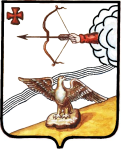  АДМИНИСТРАЦИЯ ОРЛОВСКОГО РАЙОНА КИровской области ПОСТАНОВЛЕНИЕ03.08.2017                                                            								 № 519 г. ОрловОб утверждении отчета об исполнении бюджета района  за 1 полугодие 2017 года           Рассмотрев представленный финансовым управлением администрации Орловского района отчет об исполнении бюджета района за 1 полугодие 2017 года, администрация Орловского района Кировской области отмечает, что в отчетном периоде в основном обеспечена реализация мероприятий, предусмотренных постановлением администрации Орловского района от 30.12.2015 № 712 «О мерах по выполнению решения Орловской районной Думы от 11.12.2015           № 49/402 «О  бюджете Орловского муниципального района на 2016 год» (далее – постановление  администрации Орловского района от 30.12.2015 № 712).Исполнение бюджета района осуществлялось в соответствии со сводной бюджетной росписью бюджета района и  кассовым планом на 1 полугодие 2017 года  (далее – кассовый план).За 1 полугодие  2017 года поступление доходов в бюджет района составило  149 517,71 тыс. рублей или 53,62 % к утвержденным годовым бюджетным назначениям. Кассовый план за 1 полугодие  по собственным  доходам бюджета муниципального района выполнен на 102,16 %. Поступления налоговых, неналоговых доходов (далее - собственные доходы) составили 31 316,29 тыс. рублей, или 54,14 % от годового плана, безвозмездные поступления – 118 201,42 тыс. рублей или 53,49 %.Поступление доходов в бюджет района в сравнении с аналогичным периодом 2016 года увеличилось  на 19 137,33  тыс. рублей (14,68%)  за счет увеличения  безвозмездных поступлений на 17 708,31 тыс. рублей (17,62 %) и  собственных доходов  на 1 429,02 тыс. рублей (4,78 %), в том числе  налоговые доходы увеличились на 545,05 тыс. рублей (2,74 %), по  неналоговым доходам увеличение  на 883,97 тыс. руб. (8,82 %).Согласно налоговой отчетности недоимка по налоговым платежам в бюджет муниципального образования по состоянию на 01.07.2017 года  составила 4 273,86 тыс. руб. и по сравнению с началом текущего года увеличилась почти в 7 раз  или на 3 633,61 тыс. руб.,  по сравнению с 01.04.2017 года недоимка снизилась на 23 % или на 1 279,38 тыс. руб. По неналоговым доходам, недоимка на 01.07.2017 составила  909,50 тыс. рублей. В сравнении с началом года произошло снижение  недоимки на 8,9 тыс. рублей, в том числе по арендной плате за муниципальное имущество задолженность снизилась на 146,10 тыс. рублей, по арендной плате за земельные участки увеличилась    на 137,20 тыс. рублей. Значительное увеличение недоимки в сравнении с началом года произошло по УСНО на 3 597,07 тыс. руб. или в 23 раза. Основной должник по УСНО предприятие ООО «Нарды» задолженность в сумме 3 398,10 тыс. руб. (предприятие находится в стадии ликвидации с 14 июля 2017 года).        Обеспечено дополнительное привлечение налоговых платежей за счет проводимой работы органов  местного самоуправления совместно с налоговыми органами по выводу заработной платы из «тени» и ее повышению, а также  работы с предприятиями по взысканию недоимки по налоговым и неналоговым доходам. Проведено 6 заседаний межведомственной комиссии по обеспечению поступления налоговых и неналоговых доходов в бюджет, заслушано 33 должника - организаций, индивидуальных предпринимателей, физических лиц с общей суммой задолженности 2 673,60 тыс. руб. По итогам работы заседаний комиссий по укреплению налоговой дисциплины налоговых органов и органов местного самоуправления района в бюджет района поступило 1 816,54 тыс. руб.  недоимки. За 1 полугодие  текущего года направлено 102 письма юридическим и физическим лицам, индивидуальным предпринимателям с просьбой оплатить имеющуюся задолженность в общей сумме задолженности по налоговым и неналоговым доходам в консолидированный бюджет области на сумму 960,10 тыс. рублей (в т.ч. бюджет МР 378,57 тыс. рублей). В результате адресной работы с налогоплательщиками  в консолидированный бюджет области привлечено 778,20 тыс. рублей (в т.ч. бюджет МР 321,94 тыс. руб.), что составляет 81,0  % от общей задолженности по направленным письмам.        Проведено 6 заседаний комиссии по вопросам легализации неформального рынка труда. Дополнительное поступление НДФЛ 268,00 тыс. руб. (в бюджет МР 53,60 тыс. руб.). Расходы бюджета района за 1 полугодие   2017 года исполнены на 52,61 % к годовому плану, или в сумме 150171,09 тыс. рублей. При этом расходы, осуществляемые за счет средств бюджет района, выполнены на 49,14%, за счет средств областного бюджета – на 54,02 %.  По сравнению с аналогичным периодом прошлого года расходы  увеличились на 20820,83 тыс. руб. или  на 16,1%.За 1 полугодие 2017 года межбюджетные трансферты поселениям профинансированы в общей сумме 12823,2 тыс. рублей, или 58,9% к годовым ассигнованиям, в том числе на выравнивание бюджетной обеспеченности из районного фонда поддержки поселений – 1031,0 тыс. рублей, или 50 %.Муниципальный долг  Орловского района Кировской области на отчетную дату составляет 7 670,00 тыс. рублей, по сравнению с началом текущего года уменьшился на 2 908,49 тыс. рублей. В отчетном периоде привлечен кредит от кредитных организаций ПАО «Сбербанк России» в сумме 7 000,00 тыс. руб. (процентная ставка 9,677617) и  погашен кредит кредитной организации АО «Первый Дортрансбанк»  на сумму 9 908,49 тыс. рублей (процентная ставка 13,8623).В отчетном периоде своевременно и в полном объеме обеспечены действующие социальные обязательства перед населением района и выплата заработной платы работникам бюджетной сферы, в том числе по отдельным категориям работников бюджетной сферы в соответствии с Указом Президента Российской Федерации от 07.05.2012 № 597 «О мероприятиях по реализации государственной социальной политики».В отчетном периоде не удалось достичь определенных результатов в организации работы по отдельным показателям исполнения бюджета района.Ниже среднегодового уровня (50%) исполнение расходов сложилось по  двум главным распорядителям  средств бюджета района:  Управление по экономике, имущественным отношениям и земельным ресурсам и Администрации Орловского района.По десяти из двадцати муниципальным программам освоение составило ниже 50% от годовых назначений, в том числе по трем из них – 0%, т.к. мероприятия по ним запланированы на 3 и 4 квартал текущего года.На основании выше изложенного и в соответствии с пунктом 5.4.1 статьи 5.4.   Положения « О бюджетном процессе в муниципальном образовании Орловский муниципальный район Кировской области  от 13.12.2013 № 28/250  ПОСТАНОВЛЯЕТ: 1. Утвердить отчет об исполнении бюджета района за 1 полугодие  2017 года (далее – отчет). Прилагается.2. В целях привлечения доходов в максимально возможном объеме, экономии бюджетных расходов, повышения эффективности и результативности использования финансовых средств: 2.1. Заместителям главы администрации Орловского района:2.1.1. Повысить требовательность к руководителям курируемых отраслей  в отношении выполнения мер по исполнению бюджета района в 2017 году, предусмотренных постановлением администрации Орловского района от   30.12.2015 № 712.2.1.2. Установить постоянный контроль за освоением целевых федеральных и областных средств.2.2. Главным администраторам (администраторам) доходов бюджета района  до конца текущего года принять исчерпывающие меры по выполнению плановых назначений по администрируемым видам доходов в бюджет района, а также по взысканию задолженности по платежам в бюджет.2.3. Главным распорядителям  средств бюджета района:2.3.1. Принять исчерпывающие меры к поступлению и освоению федеральных и областных средств в текущем году в полном объеме.2.3.2. Обеспечить своевременную выплату заработной платы в 2017 году, без образования задолженности по оплате труда.2.3.3. В соответствии с заключенными муниципальнывми контрактами на закупки товаров, работ, услуг для обеспечения  муниципальных нужд рассмотреть  возможность их оплаты в 2017 году.2.3.4. Проанализировать ожидаемое исполнение бюджетных смет муниципальных казенных учреждений на предмет эффективного и экономного расходования бюджетных ассигнований  бюджета района. Изысканную экономию направить на выплату заработной платы.2.3.5. Проанализировать ожидаемое исполнение отдельных мероприятий в рамках муниципальных программ на предмет эффективного и экономного расходования бюджетных ассигнований. Изысканную экономию направить на выплату заработной платы.2.3.6. Обеспечить отсутствие просроченной задолженности на 01.10.2017.2.3.7. Проанализировать по состоянию на 01.09.2017 дебиторскую задолженность по расчетам с бюджетом района и государственными внебюджетными фондами и принять меры к недопущению необоснованной дебиторской задолженности на 01.10.2017.2.3.8. Обеспечить по состоянию на 01.10.2017 года размещение извещений об осуществлении закупок для обеспечения муниципальных нужд по средствам  на выполнение расходных обязательств, финансовое обеспечение (софинансирование) которых осуществляется за счёт субсидий, субвенций и иных межбюджетных трансфертов, имеющих целевое назначение.3. Рекомендовать органам местного самоуправления поселений:3.1. До конца текущего года усилить работу по привлечению доходов в местные бюджеты, в том числе по уплате задолженности и не перечисленных налоговыми агентами сумм удержанного налога на доходы физических лиц.3.2.  Обеспечить жесткий контроль за недопущением роста кредиторской задолженности, в первую очередь по заработной плате с начислениями и социальным выплатам. 3.3. Принять исчерпывающие меры к поступлению и освоению федеральных и областных средств, в текущем году в полном объеме.3.4. Проанализировать ожидаемое исполнение местных бюджетов на предмет эффективного и экономного расходования бюджетных средств. Изысканную экономию направить на выплату заработной платы.3.5. Обеспечить отсутствие просроченной задолженности на 01.10.2017.4. Контроль за выполнением постановления оставляю за собой.          5. Опубликовать постановление в Информационном бюллетене органов местного самоуправления муниципального образования Орловский муниципальный район Кировской области.           6. Постановление вступает в силу с момента опубликования.Глава администрацииОрловского районаКировской области                      С.С.ЦелищевИНФОРМАЦИЯ за 1 полугодие 2017  годаИсполнение бюджета района осуществлялось в соответствии со сводной бюджетной росписью бюджета района и  кассовым планом на 1 полугодие 2017 года  (далее – кассовый план).За 1 полугодие  2017 года поступление доходов в бюджет района составило  149 517,71 тыс. рублей или 53,62 % к утвержденным годовым бюджетным назначениям. Кассовый план за 1 полугодие  по собственным  доходам бюджета муниципального района выполнен на 102,16 %. Поступления налоговых, неналоговых доходов (далее - собственные доходы) составили 31 316,29 тыс. рублей, или 54,14 % от годового плана, безвозмездные поступления – 118 201,42 тыс. рублей или 53,49 %.Поступление доходов в бюджет района в сравнении с аналогичным периодом 2016 года увеличилось  на 19 137,33  тыс. рублей (14,68%)  за счет увеличения  безвозмездных поступлений на 17 708,31 тыс. рублей (17,62 %) и  собственных доходов  на 1 429,02 тыс. рублей (4,78 %), в том числе  налоговые доходы увеличились на 545,05 тыс. рублей (2,74 %), по  неналоговым доходам увеличение  на 883,97 тыс. руб. (8,82 %).     Поступление НДФЛ  к  аналогичному  периоду прошлого года увеличилось на 27,16 тыс. руб. или 0,33 %. В структуре поступлений налоговых  и неналоговых  доходов доля  налога на доходы физических лиц составила 26,60  %.Поступление неналоговых доходов к уровню прошлого года повысилось в основном за счет увеличения доходов от поступления штрафов на 604,28 тыс. руб. (4,31 раза), в связи с поступлением штрафов от не добросовестных контрагентов по муниципальным контрактам. Согласно налоговой отчетности недоимка по налоговым платежам в бюджет муниципального образования по состоянию на 01.07.2017 года  составила 4 273,86 тыс. руб. и по сравнению с началом текущего года увеличилась почти в 7 раз  или на 3 633,61 тыс. руб., по сравнению с 01.04.2017 года недоимка снизилась на 23 % или на 1 279,38 тыс. руб. По неналоговым доходам, недоимка на 01.07.2017 составила  909,50 тыс. рублей. В сравнении с началом года произошло снижение  недоимки на 8,9 тыс. рублей, в том числе по арендной плате за муниципальное имущество задолженность снизилась на 146,10 тыс. рублей, по арендной плате за земельные участки увеличилась    на 137,20 тыс. рублей. Значительное увеличение недоимки в сравнении с началом года произошло по УСНО на 3 597,07 тыс. руб. или в 23 раза. Основной должник по УСНО предприятие ООО «Нарды» задолженность в сумме 3 398,10 тыс. руб. (предприятие находится в стадии ликвидации с 14 июля 2017 года).        Обеспечено дополнительное привлечение налоговых платежей за счет проводимой работы органов  местного самоуправления совместно с налоговыми органами по выводу заработной платы из «тени» и ее повышению, а также  работы с предприятиями по взысканию недоимки по налоговым и неналоговым доходам. Проведено 6 заседаний межведомственной комиссии по обеспечению поступления налоговых и неналоговых доходов в бюджет, заслушано 33 должника - организаций, индивидуальных предпринимателей, физических лиц с общей суммой задолженности 2 673,60 тыс. руб. По итогам работы заседаний комиссий по укреплению налоговой дисциплины налоговых органов и органов местного самоуправления района в бюджет района поступило 1 816,54 тыс. руб.  недоимки. Также регулярно осуществляется адресная работа с предприятиями и индивидуальными предпринимателями района по своевременной уплате налогов во все уровни бюджета. За 1 полугодие  текущего года направлено 102 письма юридическим и физическим лицам, индивидуальным предпринимателям с просьбой оплатить имеющуюся задолженность в общей сумме задолженности по налоговым и неналоговым доходам в консолидированный бюджет области на сумму 960,10 тыс. рублей (в т.ч. бюджет МР 378,57 тыс. рублей). В результате адресной работы с налогоплательщиками  в консолидированный бюджет области привлечено 778,20 тыс. рублей (в т.ч. бюджет МР 321,94 тыс. руб.), что составляет 81,0  % от общей задолженности по направленным письмам.        Также проведено 6 заседаний комиссии по вопросам легализации неформального рынка труда. Дополнительное поступление НДФЛ 268,00 тыс. руб. (в бюджет МР 53,60 тыс. руб.). Активно проводилась работа по расширению налогооблагаемой базы: проводились рейды в отношении физических лиц, осуществляющих предпринимательскую деятельность без государственной регистрации в качестве индивидуальных  предпринимателей, а также по  организациям и индивидуальным предпринимателям по вопросу использования наемного труда работников без оформления с ними трудовых договоров. За 1 полугодие 2017 года проведено 12 рейдовых мероприятий, осмотрено 90 мест. В ходе проведения выездов межведомственной группы выявлено 55 не оформленных наемных работников у 21 индивидуального предпринимателя и 3 организаций. Физических лиц, осуществляющих не законную предпринимательскую деятельность не выявлено. В результате совместной  работы администрации Орловского района, налоговой инспекции и пенсионного фонда  тринадцать работодателей оформили трудовые отношения с  28  наемными работниками. У 3 работодателей наемные работники зарегистрировались в качестве индивидуальных предпринимателей.  За 1 полугодие 2017 года  направлено 6 писем  в трудовую инспекцию по 14 не оформленным наемным работникам. По письму, направленному в трудовую инспекцию от 30.11.2016 года предприятию ООО «Парфюм Стиль» выписали штраф 60 тыс. руб.По результатам рейдов  на комиссии заслушано 4 работодателя нарушающие трудовое законодательство, в результате работы трудовые отношения оформили 3 работодателя с 7 наемными работниками и у  1 ИП наемный работник зарегистрировался в качестве ИП. Расходы бюджета района за 1 полугодие   2017 года исполнены на 52,61 % к годовому плану, или в сумме 150171,09 тыс. рублей. При этом расходы, осуществляемые за счет средств бюджет района, выполнены на 49,14%, за счет средств областного бюджета – на 54,02%.  По сравнению с аналогичным периодом прошлого года расходы  увеличились на 20820,83 тыс. руб. или  на 16,1%.За 1 полугодие 2017 года межбюджетные трансферты поселениям профинансированы в общей сумме 12823,2 тыс. рублей, или 58,9% к годовым ассигнованиям, в том числе на выравнивание бюджетной обеспеченности из районного фонда поддержки поселений – 1031,0 тыс. рублей, или 50 %.Муниципальный долг  Орловского района Кировской области на отчетную дату составляет 7 670,00 тыс. рублей, по сравнению с началом текущего года уменьшился на 2 908,49 тыс. рублей. В отчетном периоде привлечен кредит от кредитных организаций ПАО «Сбербанк России» в сумме 7 000,00 тыс. руб. (процентная ставка 9,677617) и  погашен кредит кредитной организации АО «Первый Дортрансбанк»  на сумму 9 908,49 тыс. рублей (процентная ставка 13,8623).В отчетном периоде своевременно и в полном объеме обеспечены действующие социальные обязательства перед населением района и выплата заработной платы работникам бюджетной сферы, в том числе по отдельным категориям работников бюджетной сферы в соответствии с Указом Президента Российской Федерации от 07.05.2012 № 597 «О мероприятиях по реализации государственной социальной политики».В отчетном периоде не удалось достичь определенных результатов в организации работы по отдельным показателям исполнения бюджета района.Ниже среднегодового уровня (50%) исполнение расходов сложилось по  двум главным распорядителям  средств бюджета района:  Управлению по экономике, имущественным отношениям и земельным ресурсам и Администрации Орловского района.По десяти из двадцати муниципальным программам освоение составило ниже 50% от годовых назначений, в том числе по трем из них – 0%: Муниципальная программа «Развитие коммунальной и жилищной инфраструктуры в Орловском районе» (план-1100,0 т. р.);Муниципальная программа «Устойчивое развитие сельских территорий Орловского района Кировской области на 2014-2017 годы и на период до 2020 года» (план-20,0 т.р.);Муниципальная программа «О противодействии коррупции в Орловском районе Кировской области на 2014-2019 годы» (план-1,5 т.р.).Мероприятия по ним запланированы на 3 и 4 квартал текущего года.                                                                             УТВЕРЖДЕН                                                                              постановлением администрации                                                                                                                        Орловского района                                                                               от   18.08.2017  №12/86     ОТЧЕТоб исполнении бюджета района за 1 полугодие 2017 годаЗа 1 полугодие 2017 года  бюджет района  по доходам исполнен в сумме 149 517,71 тыс. рублей, по расходам в сумме 150 171,09 тыс. рублей с дефицитом  в сумме 653,38 тыс. рублей с показателями:по объему поступления доходов бюджета района за 1 полугодие 2017 года согласно приложению № 1; по распределению бюджетных ассигнований по целевым статьям (муниципальным программам Орловского района  и непрограммным направлениям деятельности) классификации расходов бюджетов за 1 полугодие 2017 года согласно приложению № 2;по ведомственной структуре расходов  бюджета района  за 1 полугодие 2017  года согласно приложению № 3;по распределению бюджетных ассигнований по разделам и подразделам классификации  расходов бюджетов за 1 полугодие 2017 года, согласно приложению № 4по публичным нормативным обязательствам, подлежащим исполнению за счет средств  бюджета района за 1 полугодие 2017 года, согласно  приложению № 5Объем поступления доходов в бюджет района за 1 полугодие   2017 годаРаспределение бюджетных ассигнований по целевым статьям (муниципальным программам Орловского района и непрограммным направлениям деятельности), группам видов расходов классификации расходов бюджетов за 1 полугодие 2017 года.Ведомственная структура расходов бюджета Орловского муниципального образования за 1 полугодие 2017 годаРаспределение бюджетных ассигнований по разделам и подразделам классификации расходов бюджета за 1 полугодие 2017 годаАДМИНИСТРАЦИЯ ОРЛОВСКОГО РАЙОНАКИРОВСКОЙ ОБЛАСТИПОСТАНОВЛЕНИЕ04.08.2017                                                                                     							                     № 528г. ОрловГлава администрацииОрловского района                                                                      С.С. ЦелищевСОСТАВрабочей группы  по обследованию посевов сельскохозяйственных культур в Орловском  районе___________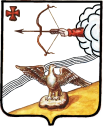 АДМИНИСТРАЦИЯ ОРЛОВСКОГО РАЙОНАКИРОВСКОЙ ОБЛАСТИПОСТАНОВЛЕНИЕ07.08.2017                                                                                                        								 530                                                                                                 г. ОрловО внесении изменений в постановление администрации Орловского района от 14.04.2016 № 2221. Внести изменения в состав комиссии по опеке и попечительству администрации Орловского района, утвержденной постановлением администрации Орловского района от 14.04.2016 № 222 «О создании комиссии по опеке и попечительству администрации Орловского района»:1.1. Утвердить состав комиссии по опеке и попечительству администрации Орловского района в новой редакции согласно Приложению. 1.2. Опубликовать настоящее постановление в информационном бюллетене органов местного самоуправления муниципального образования Орловский муниципальный район Кировской области.2. Постановление вступает в силу с момента опубликования. Глава администрации Орловского района           С. С. ЦелищевУТВЕРЖДЕНПостановлением администрацииОрловского районаКировской областиот 07.08.2017 № 530СОСТАВКомиссии по опеке и попечительству администрации Орловского районаАДМИНИСТРАЦИЯ ОРЛОВСКОГО РАЙОНАКИРОВСКОЙ ОБЛАСТИПОСТАНОВЛЕНИЕ07.08.2017                                                                                   								   531г. ОрловО внесении изменений в постановление администрации Орловского района от 15.04.2014 г. № 230Руководствуясь Федеральным законом Российской Федерации от 06.10.2003 № 131-ФЗ «Об общих принципах организации местного самоуправления в Российской Федерации», Уставом муниципального образования Орловский муниципальный район, в целях предупреждения и ликвидации чрезвычайных ситуаций, вызванных эпидемиями, массовыми инфекционными и неинфекционными заболеваниями и отправлениями, обеспечения санитарно-эпидемиологического благополучия населения района, администрация Орловского района ПОСТАНОВЛЯЕТ:1. Внести изменения в постановление администрации Орловского района от 15.04.2014 г. № 230 «О создании санитарно – противоэпидемиологической комиссии Орловского района», утвердив состав СПЭК Орловского района в новой редакции согласно приложению.2. Гордеевой Е.Н. и.о. управляющего делами администрации Орловского района опубликовать настоящее постановление в Информационном бюллетене органов местного самоуправления муниципального образования Орловский муниципальный район Кировской области.3. Постановление вступает в силу с момента его  опубликования.ПриложениеУТВЕРЖДЕНОпостановлением администрации Орловского района№ 531 от 07.08.2017СОСТАВсанитарно-противоэпидемиологической комиссии Орловского районаЧлены комиссии:АДМИНИСТРАЦИЯ ОРЛОВСКОГО РАЙОНАКИРОВСКОЙ ОБЛАСТИПОСТАНОВЛЕНИЕ07.08.2017                                                                                               № 532г. ОрловО внесении изменений в постановление администрации Орловского района от 27.12.2016 №683В соответствии с Федеральным законом от 05.04.2013 №44-ФЗ «О контрактной системе в сфере закупок товаров, работ, услуг для обеспечения государственных и муниципальных нужд» администрация Орловского района ПОСТАНОВЛЯЕТ:1. Внести изменения в постановление администрации Орловского района от 27.12.2016 №683 «Об утверждении плана закупок на 2017 финансовый год и на плановый период 2018 и 2019 годов»:1.1 План закупок товаров, выполнение работ, оказание услуг для обеспечения муниципальных нужд на 2017 финансовый год и на плановый период 2018 и 2019 годов утвердить в новой редакции. Прилагается.2. Опубликовать постановление в Информационном бюллетене органов местного самоуправления муниципального образования Орловский муниципальный район Кировской области3. Постановление вступает в силу с момента опубликования....Глава администрацииОрловского района                    С.С.ЦелищевФорма плана закупок товаров, работ, услуг для обеспечения нужд субъектов Российской Федерации и муниципальных нужд на 2017 финансовый год и на плановый период 2018 и 2019 годовНаименование государственного (муниципального) заказчика, бюджетного, автономного учреждения или государственного (муниципального) унитарного предприятияАДМИНИСТРАЦИЯ ОРЛОВСКОГО РАЙОНА	Организационно-правовая форма и форма собственностиМуниципальное казенное учреждение	Наименование публично-правового образованияОрловский муниципальный район		 3     43645101001по ОКТМОпо ОКПОпо ОКТМО     измененияМесто нахождения (адрес), телефон, адрес электронной почты Российская Федерация, 612270, Кировская обл, Орлов г, УЛ С.ХАЛТУРИНА,18 ,7-83365-21660, admorlov@mail.ru	Наименование бюджетного, автономного учреждения или государственного (муниципального) унитарного предприятия, осуществляющего закупки в рамках переданных полномочийгосударственного (муниципального) заказчика	Место нахождения (адрес), телефон, адрес электронной почты	Коды	04030334433600108443360100175404по ОКПОИННКППпо ОКОПФВид документа (базовый (0), измененный (порядковый код изменения)) базовый(О)Целищев Сергей Сергеевич, глава администрации _______________ «07» августа .Гребенев Александр Михайлович _______________                                      М.П.      Форма обоснования закупок товаров, работ и услуг для обеспечения государственных и муниципальных нужд при формировании и утверждении плана закупокизменения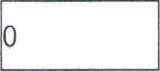 Вид документа (базовый (0), измененный (порядковый код изменения)) базовый(О)	изменения 0Целищев Сергей Сергеевич, глава администрации _____________ «07» августа 2017 годаГребенев Александр Михайлович ____________________                                                                  М.ПАДМИНИСТРАЦИЯ ОРЛОВСКОГО РАЙОНАКИРОВСКОЙ ОБЛАСТИПОСТАНОВЛЕНИЕ07.08.2017                                                                                                            							№ 533г. ОрловО внесении изменений в постановление администрации Орловского района от 27.12.2016 №684В соответствии с Федеральным законом от 05.04.2013 №44-ФЗ «О контрактной системе в сфере закупок товаров, работ, услуг для обеспечения государственных и муниципальных нужд» администрация Орловского района ПОСТАНОВЛЯЕТ:1. Внести изменения в постановление администрации Орловского района от 27.12.2016 №684 «Об утверждении плана-графика размещения заказов в 2017 году»:1.1 1 План - график размещения заказов на поставку товаров, выполнение работ, оказание услуг для обеспечения муниципальных нужд на 2017 год утвердить в новой редакции. Прилагается.2. Опубликовать постановление в Информационном бюллетене органов местного самоуправления муниципального образования Орловский муниципальный район Кировской области3. Постановление вступает в силу с момента опубликования.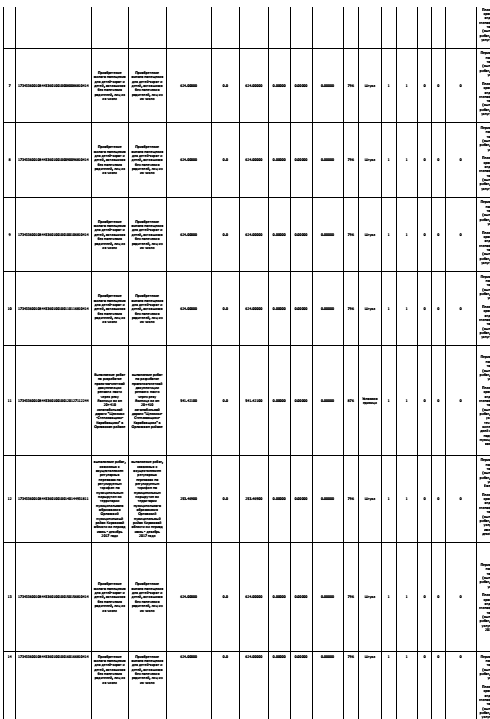 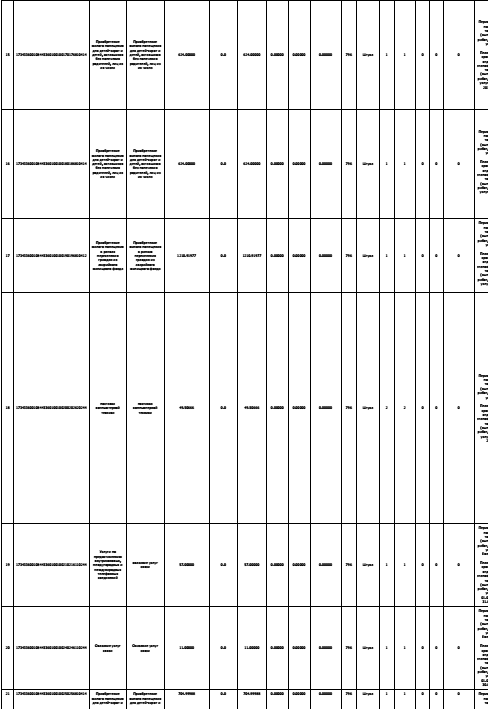 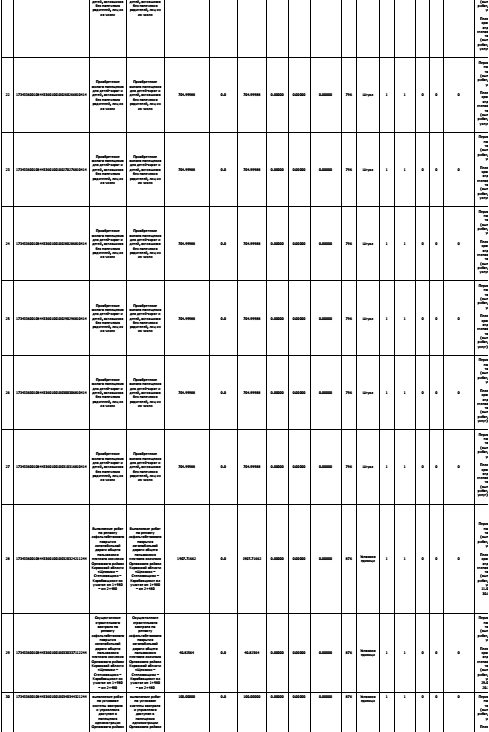 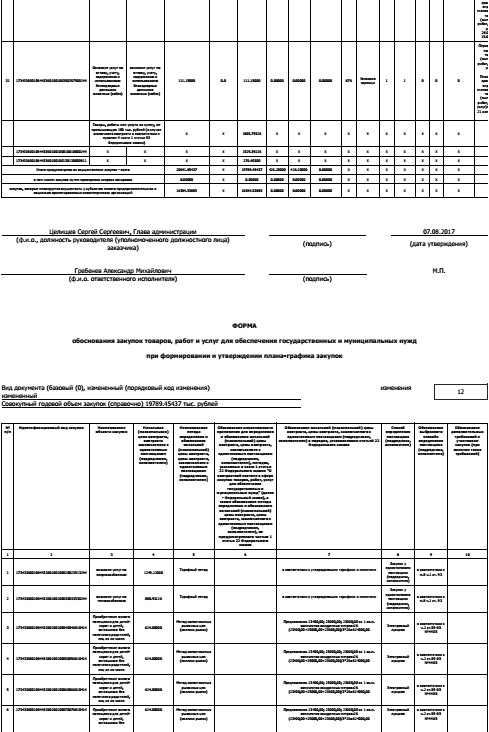 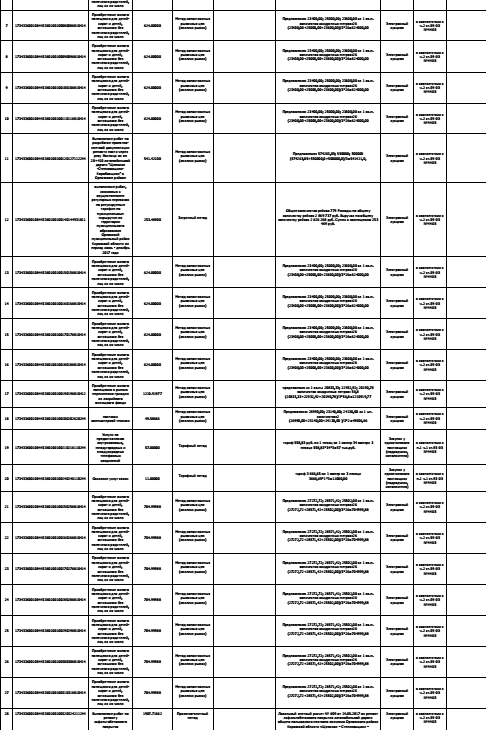 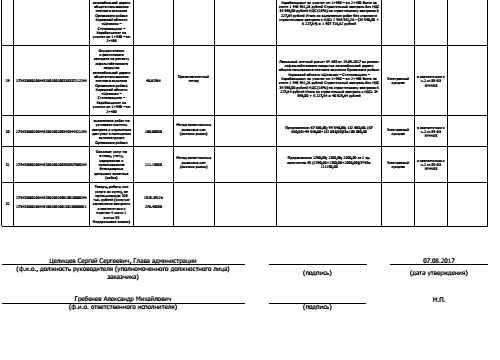 АДМИНИСТРАЦИЯ ОРЛОВСКОГО РАЙОНАКИРОВСКОЙ ОБЛАСТИПОСТАНОВЛЕНИЕ  11.08.2017                                					                        				 № 537 г. ОрловО внесении изменений в постановление администрацииОрловского района от 01.09.2016г. № 475 Администрация Орловского района ПОСТАНОВЛЯЕТ:1.    Внести изменения в постановление администрации Орловского района от 01.09.2016г. № 475 «Об утверждении Методики прогнозирования поступлений доходов в бюджет Орловского муниципального района» утвердив Методику прогнозирования поступлений доходов в бюджет Орловского муниципального района, главным администратором которых является администрация Орловского района, утвержденную вышеуказанным постановлением, в новой редакции согласно приложению.2. Контроль за выполнением данного постановления возложить на директора МКУ «ЦБ ОМСУ» И.А.Осипенко.3.   Постановление вступает в силу после его официального опубликования и применяется к правоотношениям, возникающим начиная с составления бюджета Орловского муниципального района на 2018 год и на плановый период 2019 и 2020 годов.Глава администрации Орловского района        С.С. Целищев                                                                      Приложение                                                                      УТВЕРЖДЕНА                                                                      постановлением администрации                                                                      Орловского района	 от 11.08.2017  № 537МЕТОДИКАПРОГНОЗИРОВАНИЯ ПОСТУПЛЕНИЙ ДОХОДОВВ БЮДЖЕТ  ОРЛОВСКОГО МУНИЦИПАЛЬНОГО РАЙОНА, ГЛАВНЫМАДМИНИСТРАТОРОМ КОТОРЫХ ЯВЛЯЕТСЯ АДМИНИСТРАЦИЯОРЛОВСКОГО РАЙОНА                                        I. Общие положения. 1.1 Настоящая Методика прогнозирования поступлений доходов  в бюджет орловского муниципального района, главным администратором которых является администрация Орловского района (далее – Методика), разработана в целях реализации администрацией Орловского района (далее – администрация) полномочий главного администратора доходов бюджета муниципального района в части прогнозирования поступления доходов по закрепленным  за администрацией доходам бюджета муниципального района., понесенных в связи с эксплуатацией имущества муниципальных районов; доходы от сдачи в аренду имущества, находящегося в оперативном управлении органов управления муниципальных районов и созданных ими учреждений (за исключением имущества муниципальных бюджетных и автономных учреждений); безвозмездные поступления из областного бюджета и местных бюджетов.          В связи с отсутствием системного характера поступлений и объективной информации для прогнозирования на этапе формирования проекта бюджета муниципального района на очередной финансовый год и плановый период прогнозирование не осуществляется по следующим видам доходов, администрируемых администрацией:          государственная пошлина за выдачу разрешения на установку рек-ламной конструкции (прочие поступления)(КБК 936 10807150014000 110);          доходы от оказания информационных услуг органа ми местного самоуправления муниципальных районов, казенными учреждениями муниципальных районов (КБК 936 11301075050000 130);          прочие доходы от оказания платных услуг (работ) Методика определяет основные принципы прогнозирования поступлений доходов в бюджет муниципального района, администрируемых администрацией, исходя из действующего на момент составления проекта бюджета бюджетного законодательства Российской Федерации и  Кировской области.      1.2  Прогнозирование поступлений доходов осуществляется в разрезе видов доходных источников, закрепленных  за администрацией решением о бюджете Орловского муниципального района.На этапе формирования проекта бюджета муниципального района на очередной финансовый год и плановый период осуществляется прогнози-рование поступлений администрируемых администрацией  доходов:государственная пошлина за выдачу разрешения на установку рекламной конструкции;        прочие поступления от денежных взысканий (штрафов) и иных сумм в возмещение ущерба зачисляемые в бюджеты муниципальных районов;          доходы, поступающие в порядке возмещения расходов получателями средств бюджетов муниципальных районов (КБК 936 11301995050000 130);          прочие доходы от компенсации затрат бюджетов муниципальных районов (КБК 936 11302995050000 130);поступления сумм в возмещение вреда, причиняемого автомобильным дорогам местного значения транспортными средствами, осуществляющими перевозки тяжеловесных и (или) крупногабаритных грузов, зачисляемые в бюджеты муниципальных районов (КБК 936 11637040050000 140);          невыясненные поступления, зачисляемые в бюджеты муниципальных районов (КБК 936 11701050050000 180);          прочие неналоговые доходы бюджетов муниципальных районов(КБК 936 11705050050000 180);          прочие безвозмездные поступления от негосударственных организаций в бюджеты муниципальных районов ( КБК 936 20405099050000 180);безвозмездные поступления  от физических и юридических лиц на финансовое обеспечение дорожной деятельности, в том числе добровольных пожертвований, в отношении автомобильных дорог общего пользования местного значения муниципальных районов ( КБК 936 20705010050000 180);поступления от денежных пожертвований, предоставляемых физическими лицами получателям средств бюджетов муниципальных районов ( КБК 936 20705020050000 180);прочие безвозмездные поступления в бюджеты муниципальных районов ( КБК 936 20705030050000 180);возврат прочих остатков субсидий, субвенций и иных межбюджетных трансфертов, имеющих целевое назначение, прошлых лет, из бюджетов муниципальных районов ( КБК 936 21960010050000 151).По непрогнозируемым видам доходов показатели поступлений определяются в ходе исполнения бюджета района с учетом их фактического поступления в соответствии с положениями пунктов 2 и 3 статьи232 и пункта 5 статьи 242 Бюджетного кодекса Российской Федерации.1.3 При прогнозировании поступлений администрируемых доходов используются следующие методы (комбинация методов):прямой расчет, основанный на непосредственном использовании прогнозных значений объемных и стоимостных показателей, уровней ставок и других показателей, определяющих прогнозный объем поступлений;усреднение – расчет, основанный на усреднении годовых объемов поступлений доходов в бюджет муниципального района не менее чем за 3 года, предшествующих расчетному, или за весь период поступления доходов, если он не превышает 3 года;экстраполяция – расчет, осуществляемый на основании имеющихся данных о тенденциях изменения поступлений доходов в предшествующие периоды;индексация – расчет с применением индекса потребительских цен или другого коэффициента, характеризующего динамику поступления прогнозируемого вида доходов.1.4  Прогнозирование поступления доходов в бюджет муниципального района на плановый период осуществляется с применением коэффициентов, характеризующих динамику поступления прогнозируемого вида доходов.             II. Прогнозирование неналоговых доходов2.1 Государственная пошлина за выдачу разрешения на установку рекламной конструкции (КБК 936 10807150011000 110)       При прогнозировании поступлений суммы доходов используется метод прямого расчета, основанный на непосредственном использовании прогнозных значений объемных и стоимостных показателей       Прогнозируемый объем поступлений в бюджет Орловского муниципального района по данному источнику доходов рассчитывается по следующей формуле:	Гп = З х Вгпгде:Гп – прогнозируемый объем доходов  за выдачу разрешения на установку рекламной конструкции;З – количество ожидаемых заявлений на прогнозируемый период;Вгп – величина государственной пошлины.2.2 Прочие поступления от денежных взысканий (штрафов) и иных сумм  в возмещение ущерба, зачисляемые в бюджет муниципальных районов  (КБК 936 11690050050000 140)       При прогнозировании поступлений доходов используется метод усреднения и индексации, основанный на усреднении годовых объмов доходов не менее  чем за 3 года или весь период поступления доходов в случае, если он не превышает 3 года.        Прогнозируемый объем поступлений в бюджет Орловского муниципального района по данному источнику доходов рассчитывается по следующей формуле:                                   ПУ = ПУср х Ипцгде:ПУ – прогнозируемый объем доходов;ПУср – средний годовой объем доходов, поступившего от денежных взысканий                                Ипц – индекс потребительских цен на очередной финансовый год.Прогноз по данному виду доходов корректируется на поступления , имеющие нестабильный (разовый) характер и рассчитывается по следующей формуле:                                         ПУi - Праз	ПУср =--------------------	     Nгде:ПУi – фактическое поступление доходов за отчетный год и два года предшествующих отчетному году;Праз – фактическое поступление нестабильных (разовых) доходов за отчетный год и два года предшествующих отчетному году;n – количество лет поступления доходов2.3 Доходы, поступающие в порядке возмещения расходов, понесенных в связи с эксплуатацией имущества муниципальных районов (КБК 936 11302065050000 130)       Прогнозирование доходов, основанием получения которых являются договоры (контракты) на возмещение расходов по оплате коммунальных услуг и услуг по содержанию здания, осуществляется с применением метода прямого расчета.Прогнозируемый объем поступлений в бюджет Орловского муниципального района по данному источнику доходов рассчитывается по следующей формуле:                      Д = (  К – Красторг + Кнов) х Ипц х С + Згде:Д – прогнозируемый объем доходов;К – размер годовых начислений по договорам (контрактам) на возмещение расходов по оплате коммунальных услуг и услуг по содержанию здания в текущем финансовом году;Красторг – размер годовых начислений по договорам (контрактам) на возмещение расходов по оплате коммунальных услуг и услуг по содержанию здания, которые будут расторгнуты в течении текущего года;Кнов – размер годовых начислений по планируемым к заключению договоров (контрактов) на возмещение расходов по оплате коммунальных услуг и услуг по содержанию здания;Ипц – индекс потребительских  цен на очередной финансовый год, %;С –процент собираемости платежей;З – погашение задолженности.2.4 Доходы от сдачи в аренду имущества, находящегося в оперативном управлении органов управления муниципальных районов и созданных ими учреждений (за исключением имущества муниципальных бюджетных и автономных учреждений) (919 1 11 05035 05 0000 120).         Прогнозирование доходов от сдачи в аренду муниципального имущества, рассчитывается в соответствии с решением Думы Орловского района от 23.09.2011 № 8/62 «Об утверждении методики расчета арендной платы за движимое имущество, находящееся в собственности муниципального образования Орловский муниципальный район Кировской области», решением Думы Орловского района от 14.11.2014 № 37/319 «Об утверждении методики расчета годовой арендной платы за пользование нежилыми помещениями на территории Орловского района, находящимися в муниципальной собственности», постановлением администрации Орловского района от 30.10.2014 № 687 «Об арендной плате за муниципальное имущество», а также по формуле:                                   nАПим = SUM (ПЛарi - Сниж) * Кпотр + Нвзап, где:                                   i = 1АПим – прогноз доходов, получаемых в виде арендной платы за сдачу во временное владение и пользование имущества, находящегося в муниципальной собственности;ПЛарi – размер годовой арендной платы по объекту муниципальной собственности, передаваемому в аренду (включая объекты, планируемые к передаче в аренду в очередном финансовом году), по данным на дату расчета;Сниж – размер годовой арендной платы по объекту муниципальной собственности, отчуждаемому путем приватизации и ликвидации предприятий, а также продажи;Кпотр – индекс потребительских цен на очередной финансовый год;Нвзап – прогнозируемые поступления в виде неисполненных обязательств (задолженности) арендаторов объектов муниципального имущества;i – вид объекта муниципального имущества, переданного в аренду;n – количество объектов муниципального имущества, переданного в аренду, i – вида.            III. Прогнозирование безвозмездных  поступлений от других                бюджетов  бюджетной системы Российской Федерации        Прогноз безвозмездных поступлений от других бюджетов бюджетной системы Российской Федерации ожидаемый объем безвозмездных поступлений определяется на основании объема расходов, предусмотренных на указанные цели проектом областного закона (законом области) об областном бюджете Кировской области, проектами бюджета городского и сельского поселений района для предоставления бюджету Орловского муниципального района, по следующим кодам бюджетной классификации доходов: субсидии бюджетам муниципальных районов на софинансирование капитальных вложений в объекты муниципальной собственности( КБК 936 20202077050000 151);субсидии бюджетам муниципальных районов на обеспечение мероприятий по переселению граждан из аварийного жилищного фонда за счет средств, поступивших от государственной корпорации Фонд содействия реформированию жилищно-коммунального хозяйства( КБК 936 20220299050000 151);          субсидии бюджетам муниципальных районов на обеспечение мероприятий по переселению граждан из аварийного жилищного фонда за счет средств бюджета ( КБК 936 20220302050000 151);субсидии бюджетам муниципальных районов на осуществление дорожной деятельности в отношении автомобильных дорог общего пользования, а также капитального ремонта и ремонта дворовых территорий многоквартирных домов, проездов к дворовым территориям многоквартирных домов населенных пунктов(КБК 936 20220216050000 151);прочие субсидии бюджетам муниципальных районов (КБК 936 20229999050000 151);        субвенции бюджетам муниципальных районов на осуществление полномочий по составлению (изменению) списков кандидатов в присяжные заседатели федеральных судов общей юрисдикции в Российской Федерации (КБК 936 20235120050000 151);        субвенции бюджетам муниципальных районов на выполнение передаваемых полномочий субъектов Российской Федерации(КБК 936 20230024050000 151);     субвенции бюджетам муниципальных районов на предоставление жилых помещений детям-сиротам и детям, оставшимся без попечения родителей, лицам из их числа по договорам найма специализированных жилых помещений (КБК 936 20235082050000 151); межбюджетные трансферты, передаваемые бюджетам муниципальных районов из бюджетов поселений на осуществление части полномочий по решению  вопросов местного значения в соответствии с заключенными соглашениями ( КБК  936 20240014050000 151);субвенции бюджетам муниципальных районов на содействие достижению целевых показателей региональных программ развития агропромышленного комплекса ( КБК 936 20235543050000 151)субвенции бюджетам муниципальных районов на возмещение части процентной ставки по инвестиционным кредитам (займам)  в агропромышленном комплексе ( КБК 936 20235544050000 151);     прочие субвенции бюджетам муниципальных районов( КБК 936 20239999050000 151);        прочие межбюджетные трансферты передаваемые бюджетам муниципальных районов ( КБК 936 20249999050000 151)        В случае, если проектом областного закона (законом области) об областном бюджете объем расходов на указанные цели не определен, показатели поступлений доходов определяются в текущем финансовом году в ходе исполнения бюджета муниципального района.IV. Порядок корректировки прогнозных объемов поступленийКорректировка утвержденного прогноза поступления доходов на текущий финансовый год по каждому доходному источнику производится министерством исходя из финансового года, иных факторов, оказывающих влияние на поступление доходов, в том числе не учтенных ранее, при прогнозировании.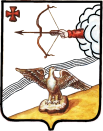 АДМИНИСТРАЦИЯ ОРЛОВСКОГО РАЙОНАКИРОВСКОЙ ОБЛАСТИПОСТАНОВЛЕНИЕ	14.08.2017                                                                     							540                                                                                            г. ОрловОб утверждении порядка формирования и ведения реестра источников доходов бюджета муниципального образования Орловский муниципальный район  Кировской областиВ целях реализации пункта 7 статьи 47.1 Бюджетного кодекса Российской Федерации и в соответствии с постановлением Правительства Российской Федерации от 31.08.2016 N 868 "О порядке формирования и ведения перечня источников доходов Российской Федерации" и постановлением Правительства Кировской области от 18.05.2017 N65/251     « О реализации отдельных положений статьи 47.1 Бюджетного кодекса Российской Федерации», администрация Орловского района ПОСТАНОВЛЯЕТ: 1. Утвердить Порядок формирования и ведения реестра источников доходов бюджета муниципального образования Орловский муниципальный район Кировской области  (далее – Порядок формирования и ведения реестра источников доходов). Прилагается. 2. Настоящее постановление вступает в силу после его официального опубликования и применяется к правоотношениям, возникающим при составлении и исполнении бюджета муниципального образования Орловский муниципальный район Кировской области начиная с бюджета на 2018 год и плановый период 2019 и 2020 годов, за исключением пункта 12 Порядка формирования и ведения реестра источников доходов, который вступает в силу с 1 января 2019 года.3. Контроль за исполнением настоящего постановления возложить на заместителя главы администрации Орловского района, начальника финансового управления Лаптеву Н.К. 4. Опубликовать постановление в Информационном бюллетене органов местного самоуправления муниципального образования Орловский муниципальный район Кировской области и на официальном сайте муниципального образования Орловский муниципальный район. Глава администрации Орловского района                        С.С. ЦелищевПриложение УТВЕРЖДЁНпостановлением администрацииОрловского районаот  14.08.2017 №  540 Порядокформирования и ведения реестра источников доходов бюджета муниципального образования Орловский муниципальный район Кировской области1. Настоящий Порядок формирования и ведения реестра источников доходов бюджета муниципального образования Орловский муниципальный район Кировской области (далее – Порядок) разработан в соответствии с общими требованиями к составу информации, порядку формирования и ведения реестра источников доходов Российской Федерации, реестра источников доходов федерального бюджета, реестров источников доходов бюджетов субъектов Российской Федерации, реестров источников доходов местных бюджетов и реестров источников доходов бюджетов государственных внебюджетных фондов, утвержденными постановлением Правительства Российской Федерации от 31.08.2016 № 868 «О порядке формирования и ведения перечня источников доходов Российской Федерации», и определяет состав информации и правила, применяемые при формировании и ведении реестра источников доходов бюджета муниципального образования Орловский муниципальный район Кировской области (далее – реестр источников доходов бюджета).2. Реестр источников доходов бюджета представляют собой свод информации о доходах бюджета по источникам доходов бюджета муниципального образования Орловский муниципальный район Кировской области (далее – бюджет муниципального района), формируемой в процессе составления, утверждения и исполнения бюджета муниципального района на основании перечня источников доходов Российской Федерации.3. Реестр источников доходов бюджета формируется и ведется как единый информационный ресурс, в котором отражаются бюджетные данные на этапах составления, утверждения и исполнения решения о бюджете муниципального района по источникам доходов бюджета и соответствующим им группам источников доходов бюджета, включенным в перечень источников доходов Российской Федерации. 4. Реестр источников доходов бюджета формируется и ведётся в электронной форме в государственной информационной системе управления государственными финансами Кировской области.5. Реестр источников доходов бюджета, включая информацию, указанную в пунктах 11 и 12 настоящего Порядка, ведётся на государственном языке Российской Федерации.6. Реестр источников доходов бюджета, включая информацию, указанную в пунктах 11 и 12 настоящего Порядка, хранится в соответствии со сроками хранения архивных документов, определенными в соответствии с законодательством Российской Федерации об архивном деле.7. При формировании и ведении реестра источников доходов бюджета в государственной информационной системе управления государственными финансами Кировской области используются усиленные квалифицированные электронные подписи лиц, уполномоченных действовать от имени участников процесса ведения реестра источников доходов бюджета, указанных в пункте 9 настоящего Порядка.8. Реестр источников доходов бюджета ведется финансовым управлением администрации Орловского района (далее – финансовое управление).9. В целях ведения реестра источников доходов бюджета финансовое управление, органы местного самоуправления, муниципальные  казенные учреждения, осуществляющие бюджетные полномочия главных администраторов доходов бюджета муниципального района и (или) администраторов доходов бюджета муниципального района, органы и организации, осуществляющие оказание (выполнение) муниципальных услуг (выполнение работ), предусматривающих за их оказание (выполнение) взимание платы по источнику доходов бюджета (в случае если указанные органы и организации не осуществляют бюджетных полномочий администраторов доходов бюджета) (далее – участники процесса ведения реестра источников доходов бюджета), обеспечивают предоставление сведений, необходимых для ведения реестра источников доходов бюджета в соответствии с настоящим Порядком.10. Ответственность за полноту и достоверность информации, а также своевременность её включения в реестр источников доходов бюджета несут участники процесса ведения реестра источников доходов бюджета.11. В реестр источников доходов бюджета в отношении каждого источника доходов бюджета включается следующая информация:11.1. Наименование источника дохода бюджета.11.2. Код (коды) классификации доходов бюджета, соответствующий источнику дохода бюджета, и идентификационный код источника доходов бюджета по перечню источников доходов Российской Федерации.11.3. Наименование группы источников доходов бюджетов, в которую входит источник дохода бюджета, и ее идентификационный код по перечню источников доходов Российской Федерации.11.4. Информация о публично-правовом образовании, в доход бюджета которого зачисляются платежи, являющиеся источником дохода бюджета.11.5. Информация об органах местного самоуправления,  муниципальных казенных учреждениях, иных организациях, осуществляющих бюджетные полномочия главного администратора доходов бюджета.11.6. Показатели прогноза доходов бюджета по коду классификации доходов бюджета, соответствующему источнику дохода бюджета, сформированные в целях составления и утверждения решения о бюджете муниципального района.11.7. Показатели прогноза доходов бюджета по коду классификации доходов бюджета, соответствующему источнику дохода бюджета, принимающие значения прогнозируемого общего объема доходов бюджета в соответствии с решением о бюджете муниципального района.11.8. Показатели прогноза доходов бюджета по коду классификации доходов бюджета, соответствующему источнику дохода бюджета, принимающие значения прогнозируемого общего объема доходов бюджета в соответствии с решением о бюджете муниципального района с учетом  внесения изменений в решение о бюджете муниципального района.11.9. Показатели уточненного прогноза доходов бюджета по коду классификации доходов бюджета, соответствующему источнику дохода бюджета, формируемые в рамках составления сведений для составления и ведения кассового плана исполнения бюджета.11.10. Показатели кассовых поступлений по коду классификации доходов бюджета, соответствующему источнику дохода бюджета.11.11. Показатели кассовых поступлений по коду классификации доходов бюджета, соответствующему источнику дохода бюджета, принимающие значения доходов бюджета в соответствии с решением о бюджете муниципального района.12. В реестр источников доходов бюджета в отношении платежей, являющихся источниками доходов бюджета, включается следующая информация:12.1. Наименование источника дохода бюджета.12.2. Код (коды) классификации доходов бюджета, соответствующий источнику дохода бюджета.12.3. Идентификационный код по перечню источников доходов Российской Федерации, соответствующий источнику дохода бюджета.12.4. Информация о публично-правовом образовании, в доход бюджета которого зачисляются платежи, являющиеся источником дохода бюджета.12.5. Информация об органах местного самоуправления, муниципальных казенных учреждениях, иных организациях, осуществляющих бюджетные полномочия главных администраторов доходов бюджета.12.6. Информация об органах местного самоуправления администрации Орловского района, муниципальных казенных учреждениях, иных организациях, осуществляющих бюджетные полномочия администраторов доходов бюджета по источнику дохода бюджета.12.7. Наименование органов и организаций, осуществляющих оказание муниципальных услуг (выполнение работ), предусматривающих за их осуществление получение платежа по источнику дохода бюджета (в случае если указанные органы и организации не осуществляют бюджетных полномочий администратора доходов бюджета по источнику дохода бюджета).12.8. Суммы по платежам, являющимся источником дохода бюджета, начисленные в соответствии с бухгалтерским учетом администраторов доходов бюджета по источнику дохода бюджета.12.9. Суммы по платежам, являющимся источником дохода бюджета, информация о начислении которых направлена администраторами доходов бюджета по источнику дохода бюджета в Государственную информационную систему о государственных и муниципальных платежах.12.10. Кассовые поступления от уплаты платежей, являющихся источником дохода бюджета, в соответствии с бухгалтерским учетом администраторов доходов бюджета по источнику дохода бюджета.12.11. Информация об уплате платежей, являющихся источником дохода бюджета, направленная в Государственную информационную систему о государственных и муниципальных платежах.12.12. Информация о количестве оказанных муниципальных услуг (выполненных работ), иных действий органов местного самоуправления, муниципальных учреждений, иных организаций, за которые осуществлена уплата платежей, являющихся источником дохода бюджета.13. В реестре источников доходов бюджета также формируется консолидированная и (или) сводная информация по группам источников доходов бюджета по показателям прогнозов доходов бюджета на этапах составления, утверждения и исполнения бюджета, а также кассовым поступлениям по доходам бюджета с указанием сведений о группах источников доходов бюджета на основе перечня источников доходов Российской Федерации.14. Информация, указанная в подпунктах 11.1 – 11.5 и подпунктах       12.1 – 12.7 настоящего Порядка, формируется и изменяется на основе перечня источников доходов Российской Федерации путем обмена данными между государственными информационными системами, в которых осуществляется формирование и ведение перечня источников доходов Российской Федерации и реестров источников доходов бюджетов.15. Информация, указанная в подпунктах 11.6 – 11.9 настоящего Порядка, формируется и ведется на основании прогнозов поступления доходов бюджета.16. Информация, указанная в подпунктах 12.9 и 12.11 настоящего Порядка, формируется и ведется на основании сведений Государственной информационной системы о государственных и муниципальных платежах, получаемых финансовым управлением, в соответствии с установленным порядком ведения Государственной информационной системы о государственных и муниципальных платежах.17. Информация, указанная в подпункте 11.10 настоящего Порядка, формируется на основании соответствующих сведений реестра источников доходов Российской Федерации, представляемых Федеральным казначейством в соответствии с установленным порядком формирования и ведения реестра источников доходов Российской Федерации.18. В целях ведения реестра источников доходов бюджета финансовое управление обеспечивает включение информации, указанной в пунктах 11 и 12 настоящего Порядка, в государственную информационную систему управления государственными финансами Кировской области в следующие сроки:18.1. Информации,   указанной    в  подпунктах   11.1 – 11.5   и подпунктах 12.1 – 12.7 настоящего Порядка, – незамедлительно, но не позднее одного рабочего дня со дня внесения указанной информации в перечень источников доходов Российской Федерации, реестр источников доходов Российской Федерации.18.2. Информации, указанной в подпунктах 11.7, 11.8 и 11.11 настоящего Порядка, – не позднее пяти рабочих дней со дня принятия или внесения изменений в решение о бюджете муниципального района и решение об исполнении бюджета муниципального района.18.3. Информации, указанной в подпункте 11.9 настоящего Порядка, – 
в соответствии с порядками ведения прогноза доходов бюджета муниципального района, но не позднее десятого рабочего дня каждого месяца года.18.4. Информации, указанной в подпунктах 12.9 и 12.11 настоящего Порядка, – незамедлительно, но не позднее одного рабочего дня со дня направления указанной информации в Государственную информационную систему о государственных и муниципальных платежах.18.5. Информации, указанной в подпункте 11.6 и подпункте 12.12 настоящего Порядка, – в соответствии со сроками составления проекта бюджета муниципального района на очередной финансовый год (на очередной финансовый год и на плановый период).18.6. Информации, указанной в подпункте 11.10 и подпункте 12.10 настоящего Порядка, – в соответствии с порядками ведения кассового плана исполнения бюджета муниципального района, но не позднее десятого рабочего дня каждого месяца года.18.7. Информации, указанной в подпункте 12.8 настоящего Порядка, –
незамедлительно, но не позднее одного рабочего дня после осуществления начисления.19. Финансовое управление в целях ведения реестра источников доходов бюджета в течение одного рабочего дня со дня представления участником процесса ведения реестра источников доходов бюджета информации, указанной в пунктах 11 и 12 настоящего Порядка, обеспечивает в автоматизированном режиме проверку наличия такой информации.20. В случае положительного результата проверки, указанной в     пункте 19 настоящего Порядка, информация, представленная участником процесса ведения реестра источников доходов бюджета, образует следующие реестровые записи реестра источников доходов бюджета, которым финансовое управление присваивает уникальные номера:в части информации, указанной в пункте 11 настоящего Порядка, – реестровую запись источника дохода бюджета реестра источников доходов бюджета;в части информации, указанной в пункте 12 настоящего Порядка, – реестровую запись платежа по источнику дохода бюджета реестра источников доходов бюджета.При направлении участником процесса ведения реестров источников доходов бюджета измененной информации, указанной в пунктах 11 и 12 настоящего Порядка, ранее образованные реестровые записи обновляются.В случае отрицательного результата проверки, указанной в пункте 19 настоящего Порядка, информация, представленная участником процесса ведения реестра источников доходов бюджета в соответствии с пунктами 11 и 12 настоящего Порядка, не образует (не обновляет) реестровые записи. В указанном случае финансовое управление в течение не более одного рабочего дня со дня представления участником процесса ведения реестра источников доходов бюджета информации уведомляет его об отрицательном результате проверки посредством направления протокола, содержащего сведения о выявленных несоответствиях.21. В случае получения предусмотренного пунктом 20 настоящего Порядка протокола участник процесса ведения реестра источников доходов бюджета в срок не более трех рабочих дней со дня получения протокола устраняет выявленные несоответствия и повторно представляет информацию для включения в реестр источников доходов бюджета.22. Уникальный номер реестровой записи источника дохода бюджета реестра источников доходов бюджета имеет следующую структуру:1, 2, 3, 4, 5 разряды – коды группы дохода, подгруппы дохода и элемента дохода кода вида доходов бюджетов классификации доходов бюджета, соответствующие источнику дохода бюджета;6 разряд – код признака основания возникновения группы источника дохода бюджета, в которую входит источник дохода бюджета, в соответствии с перечнем источников доходов Российской Федерации;7, 8, 9, 10, 11, 12, 13, 14, 15, 16, 17, 18, 19, 20 разряды – идентификационный код источника дохода бюджета в соответствии с перечнем источников доходов Российской Федерации;21 разряд – код признака назначения использования реестровой записи источника дохода бюджета реестра источников доходов бюджета, принимающий следующие значения:1 – в рамках исполнения решения о бюджете муниципального района,0 – в рамках составления и утверждения решения о бюджете муниципального района;22, 23 разряды – последние две цифры года формирования реестровой записи источника дохода бюджета реестра источников доходов бюджета, в случае если 21 разряд принимает значение 1, или последние две цифры очередного финансового года, на который составляется решение о бюджете муниципального района, в случае если 21 разряд принимает значение 0;24, 25, 26, 27 разряды – порядковый номер версии реестровой записи источника дохода бюджета реестра источников доходов бюджета.23. Уникальный номер реестровой записи платежа по источнику дохода бюджета реестра источников доходов бюджета имеет следующую структуру:1, 2, 3, 4, 5 разряды – коды группы дохода, подгруппы дохода и элемента дохода кода вида доходов бюджетов классификации доходов бюджета, соответствующие источнику дохода бюджета;6 разряд – код признака основания возникновения группы источника дохода бюджета, в которую входит источник дохода бюджета, в соответствии с перечнем источников доходов Российской Федерации;7, 8, 9, 10, 11, 12, 13, 14, 15, 16, 17, 18, 19, 20 разряды – идентификационный код источника дохода бюджета в соответствии с перечнем источников доходов Российской Федерации;21, 22, 23, 24, 25, 26, 27, 28 разряды – уникальный код администратора дохода бюджета по источнику дохода бюджета в соответствии с реестром участников бюджетного процесса, а также юридических лиц, не являющихся участниками бюджетного процесса, присвоенный в установленном порядке;29 разряд – код признака назначения использования реестровой записи платежа по источнику дохода бюджета реестра источников доходов бюджета, принимающий значение 1;30, 31 разряды – последние две цифры года формирования реестровой записи платежа по источнику дохода бюджета реестра источников доходов бюджета;32, 33, 34, 35 разряды – порядковый номер версии реестровой записи платежа по источнику дохода бюджета реестра источников доходов бюджета.24. Реестр источников доходов бюджета направляется в составе документов и материалов, представляемых одновременно с проектом решения о бюджете муниципального района, в Орловскую районную Думу по форме, утверждаемой финансовым управлением.____________АДМИНИСТРАЦИЯ  ОРЛОВСКОГО  РАЙОНАКИРОВСКОЙ ОБЛАСТИПОСТАНОВЛЕНИЕ          14.08.2017                                                                							 №  541г.  ОрловВ целях приведения муниципальной программы «Поддержка и развитие малого предпринимательства в Орловском районе Кировской области на 2014-2019 годы» в соответствие с действующим законодательством, администрация Орловского района ПОСТАНОВЛЯЕТ:1. Внести изменения и дополнения в муниципальную программу «Поддержка и развитие малого предпринимательства в Орловском районе Кировской области на 2014-2019 годы», утверждённую постановлением администрации Орловского района от 27.10.2014 № 676:1.1. Изменить название постановления на следующее: «Об утверждении муниципальной программы «Поддержка и развитие малого предпринимательства в Орловском районе Кировской области на 2014-2020 годы» (далее – Программа).1.2. В пункте 1 Постановления слова «на 2014-2019» заменить словами «на 2014-2020 годы».1.3. По тексту программы слова «на 2014-2019» заменить словами на «2014-2020 годы».1.4. Паспорт, разделы и таблицы Программы изложить в новой редакции согласно Приложению 1.2. Финансовому управлению администрации Орловского района (Лаптева Н.К.) предусмотреть в расходной части бюджета Орловского района ассигнования на реализацию программных мероприятий на 2014-2020 годы.3. Настоящее постановление вступает в силу с момента его опубликования в Информационном бюллетене органов местного самоуправления муниципального образования Орловский муниципальный район Кировской области, а в части исполнения Программы по 2018 - 2020 годам – с 01.01.2018 г.4. Контроль за исполнением настоящего постановления возложить на начальника управления  по экономике, имущественным отношениям и земельным ресурсам Тюфякову Е.А.Глава Орловского района          С.С.Целищев                                                                  УТВЕРЖДЕНАпостановлением администрации             Орловского района Кировской областиот  27.10.2014   №  676 (в редакции от 14.08.2017 № 541)     МУНИЦИПАЛЬНАЯ  ПРОГРАММА«ПОДДЕРЖКА И РАЗВИТИЕ МАЛОГО  ПРЕДПРИНИМАТЕЛЬСТВА  В ОРЛОВСКОМ  РАЙОНЕ КИРОВСКОЙ ОБЛАСТИ»  НА 2014-2020 ГОДЫг. Орлов     2017 год1. Паспорт муниципальной программы «Поддержка и развитие малого предпринимательства в Орловском районе Кировской области» на 2014-2020 годы(далее – муниципальная программа)2. Общая характеристика сферы реализации муниципальной программы,  в том числе формулировки основных проблем в указанной сфере и прогноз ее развития     	Малое  предпринимательство -  важнейший  элемент  современной  рыночной    системы  хозяйствования, без которого  экономика и общество  в целом  не  могут  развиваться  эффективно.Малое  предпринимательство  в экономике    Орловского  района    имеет  важное  значение   для  формирования  конкурентной  среды, без  которой  замедляется  экономический рост, технический и социальный прогресс. Особую роль малого предпринимательства  в современных условиях определяют следующие факторы:малое предпринимательство создает конкуренцию на рынках товаров и услуг, заполняет рыночные ниши, нерентабельные для крупного производства, способствуют развитию потребительского рынка;малое предпринимательство создает значительное количество рабочих мест;становление и развитие малого предпринимательства способствует изменению общественной психологии и жизненных ориентиров населения, предприниматели образуют основу среднего класса, выступающего гарантом политической социальной стабильности государства;развитие малого предпринимательства способствует снижению уровня безработицы, росту доходов населения и налоговых поступлений в бюджеты всех уровней.     По состоянию  на  01.01.2017 в  районе  действуют   77  малых  предприятий  с  численностью  работающих   более 1000  человек и  зарегистрировано  256  индивидуальных  предпринимателей.  Деятельность  малых  предприятий  осуществляется  практически  во  всех  отраслях  экономики.  В структуре малых предприятий по видам экономической деятельности 35% составляют предприятия, осуществляющие деятельность в оптовой розничной торговле, 16% - предприятия занятые обработкой древесины и производством изделий из дерева, 38% - в прочих отраслях (операции с недвижимым имуществом, аренда и предоставление прочих коммунальных, социальных и персональных услуг). Оборот субъектов малого  предпринимательства  в 2016 году составил  644,1 млн. руб., в том числе по обороту малых предприятий – 454,4 млн. руб., что составляет 70,5% от оборота субъектов малого предпринимательства. Удельный вес налоговых поступлений от субъектов малого предпринимательства в общем объеме налоговых поступлений от предприятий и организаций в консолидированный бюджет муниципального образования в 2016 году составил 32,0% или 15 млн. 133 тыс. рублей.     Учитывая, что  общий  уровень  безработицы  в  районе  остается  высоким, привлечение  безработных  в малое  предпринимательство    позволит  создать  дополнительные  рабочие   места  и  снизить  социальную  напряженность.Определяющую роль в решении проблем социально-экономического развития Орловского района играют инвестиции. Привлечение инвестиций в экономику района является одной из наиболее важных задач, стоящих перед муниципальным образованием, решение которой возможно путем формирования целенаправленной и комплексной инвестиционной политики.Благоприятный инвестиционный климат является главным стимулом развития предпринимательства, что обеспечивает создание рабочих мест, рост объемов производства и финансовых средств, поступающих в бюджет муниципального образования в виде налоговых и неналоговых платежей.Доля инвестиций субъектов малого предпринимательства в общем объеме инвестиций в основной капитал Орловского района в 2016 году составляет – 5,3%.Объем инвестиций субъектов малого предпринимательства в общем объеме инвестиций в основной капитал за 2011-2016 годыТаблица 1Объем инвестиций в основной капитал субъектов малого предпринимательства в 2016 году составил 25,7 млн. рублей, что в 5,9 раза выше аналогичного показателя 2015 года. Основным источником инвестиций, на протяжении последних лет, являются собственные средства субъектов малого предпринимательства. Недостаточный уровень целенаправленных мер по развитию инвестиционного потенциала района, слабая информационная политика в области его позиционирования не способствует повышению уровня инвестиционной деятельности малых предприятий района.Фактором, существенно ограничивающим возможности участия органов местного самоуправления в программах поддержки предпринимательского сектора, является недостаток собственных денежных средств и инвестиционных ресурсов бюджета района. Выходом из этой ситуации могло бы стать объединение финансовых средств, материальных  и иных ресурсов муниципального образования и бизнеса в рамках реализации мероприятий, направленных на поддержку и развитие социально-ориентированного предпринимательства. Органы местного самоуправления создают условия для развития бизнеса на территории района.С 2006 года в Орловском районе создан и работает Орловский  фонд поддержки малого предпринимательства «Бизнес-центр» (далее – ФПМП «Бизнес-центр»). В настоящее время наиболее значимой мерой развития бизнеса является предоставление финансовой поддержки. Он оказывает субъектам малого предпринимательства услуги в области гарантийного и льготного кредитования, нефинансовую поддержку, которая заключается в предоставлении бухгалтерских (консультации по вопросам бухгалтерского учета и налогообложения, ведении  бухгалтерского учета (аутсорсинг), составление и сдача бухгалтерской и налоговой отчетности), юридических (подготовка документов для государственной регистрации индивидуального предпринимателя и юридического лица, консультации по законодательству, составление проектов договоров, составление претензий, исковых заявлений, жалоб, представительство в суде и других органах, ведение юриспруденции (аутсорсинг) услуг,  в разработке бизнес-планов и ТЭО. В настоящее время наиболее востребованной услугой является предоставление финансовой поддержки.Но, несмотря на принимаемые меры, направленные на развитие малого предпринимательства, остаются нерешенными следующие проблемы: - сложность в привлечении финансовых ресурсов, связанная с высокой стоимостью кредитных ресурсов, отсутствием у предпринимателей достаточного ликвидного обеспечения, неразвитостью инструментов самофинансирования бизнеса. Субъекты малого предпринимательства рассчитывают на сравнительно небольшие кредиты банков, собственные средства и неформальный рынок капитала (средства берутся взаймы у родственников, друзей, других предпринимателей);- невысокое качество предпринимательской среды. У субъектов малого предпринимательства, особенно у начинающих, недостает навыков эффективного ведения бизнеса, опыта управления, юридических и экономических знаний, необходимых для более эффективного развития, потребность в квалифицированных кадрах. Предприниматели зачастую ограничены в доступе к деловой информации о состоянии рынка, ресурсах, государственных и муниципальных заказах, нормативных правовых актах. Низкий уровень самоорганизации малого бизнеса, слабая общественная активность большинства предпринимателей также негативно сказывается на развитии предпринимательства в целом;- низкий уровень деловой культуры и этики ведения бизнеса у значительной части предпринимательского сообщества, стремление в условиях экономической нестабильности к сокращению издержек, в том числе за счет снижения размера заработной платы, перевода ее в «тень», увольнение части персонала, приводящий к росту негативного отношения к предпринимательству со стороны населения; - низкий уровень конкурентоспособности продукции, производимой субъектами предпринимательской деятельности. Большинство предпринимателей продолжают «жить» сегодняшним днем вместо того, чтобы осуществлять серьезную технологическую модернизацию бизнеса, внедрение новых стандартов производства и продвижения продукции на новые рынки. Ввиду происходящих в стране макроэкономических и политических изменений (постоянный рост цен на сырье, энергию, топливо, резкие скачки цен, инфляция) предпринимателям сложно планировать свою деятельность на несколько лет вперед;- наличие отраслевых диспропорций в развитии малого бизнеса. Почти половина субъектов малого предпринимательства Орловского района продолжает функционировать в сфере торговли, тогда как для формирования конкурентоспособной муниципальной экономики требуется развитие сферы производства;- отсутствие явно выраженного позитивного общественного мнения о сфере малого предпринимательства. В российском обществе не сформирована ориентация на независимость и успех. Поэтому, зачастую, имидж предпринимателя, добившегося успеха, приобретает негативный оттенок.  Считается, что человек не может зарабатывать «большие деньги». Сегодня в формировании общественного сознания большую роль играют средства массовой информации, которые делают акцент, прежде всего, на громких коррупционных скандалах, взаимосвязях предпринимателей с криминальным миром и теневым сектором экономики и социальной ответственности предпринимателей полностью игнорируются. Такая подача информации не может формировать позитивный имидж предпринимательства в глазах общественности. Как следствие, в обществе отсутствует толерантность к успеху и желание создавать собственный бизнес.Муниципальная программа будет направлена на комплексное развитие предпринимательства в Орловском районе, в том числе и на решение указанных проблем. Она позволит:- продолжать работу по формированию благоприятных правовых, экономических и организационных условий, стимулирующих развитие предпринимательства в Орловском районе;- повышать эффективность системы финансовой, организационной, информационной, консультационной, юридической, образовательной поддержки, адекватной потребностям предпринимательства;- укреплять социальный статус, повышать престиж и этику предпринимательства;- вовлекать представителей бизнеса в процессы формирования и реализации государственной (муниципальной) политики по развитию малого предпринимательства, повышать общественную активность субъектов малого предпринимательства;- вовлекать средства населения и частных инвесторов в систему поддержки предпринимательства;- обеспечивать регулирование сферы торговли; - расширять применение отраслевого подхода к поддержке и развитию предпринимательства.3. Приоритеты муниципальной политики в соответствующей сфере социально-экономического развития, цели, задачи, целевые показатели эффективности реализации муниципальной программы, описание ожидаемых конечных результатов муниципальной программы, сроков и этапов реализации муниципальной программыПоддержка малого предпринимательства рассматривается в качестве одного из приоритетов политики муниципального образования, определенной в Программе социально-экономического развития муниципального образования на 2017-2020 годы. Принимая во внимание, что развитие малого предпринимательства непосредственно связано с решением приоритетных задач социально-экономического развития муниципального образования, а также то, что субъекты предпринимательской деятельности функционируют во всех отраслях экономики, целесообразно стимулировать его развитие на основе программно-целевого метода.Муниципальная программа обеспечивает реализацию мероприятий, позволяет скоординировать действия заинтересованных сторон (носит межотраслевой характер), сконцентрировать ресурсы на наиболее приоритетных направлениях решения проблемы и согласовать необходимые мероприятия по целям, задачам, срокам и ресурсам.К документам, формирующим правовую основу Программы, а также определяющим основные механизмы ее реализации, относятся: Федеральный закон от 24.07.2007 № 209-ФЗ «О развитии малого и среднего предпринимательства в Российской Федерации»;Федеральный Закон от 06.01.1999 № 7-ФЗ «О народных художественных промыслах»;Федеральный закон от 28.12.2009 № 381-ФЗ «Об основах государственного регулирования торговой деятельности в Российской Федерации»;Закон Кировской области от 27.12.2007 № 219-ЗО «О развитии малого и среднего предпринимательства в Кировской области».Приоритеты муниципальной политики в области развития малого предпринимательства выражаются в целях муниципальной программы – поддержка и развитие малого предпринимательства на территории Орловского района Кировской области.Для достижения поставленной цели необходимо решить следующие задачи:- формирование благоприятной правовой среды, стимулирующей развитие малого предпринимательства;- развитие инфраструктуры, обеспечивающей доступность услуг для субъектов малого предпринимательства;- развитие механизмов финансово-кредитной поддержки малого предпринимательства;- укрепление социального статуса, повышение престижа и этики предпринимательства, формирование положительного имиджа предпринимателя и благоприятного общественного мнения о малом предпринимательстве;- внедрение системы доступной информационно-консультационной поддержки малого предпринимательства;- развитие системы подготовки кадров, ориентированной на потребности сектора малого предпринимательства;- создание системы, способствующей продвижению продукции субъектов малого предпринимательства Орловского района на региональные и международные рынки;- поддержка и развитие отдельных направлений предпринимательской деятельности;- реализация мероприятий, направленных на поддержку и развитие социально-ориентированного предпринимательства.Исходя  из  сложившихся   местных  условий  хозяйствования,   уровня  развития   производительных  сил   и  имеющихся  ресурсов  к приоритетным   отраслям и  сферам   деятельности  малого  предпринимательства  относятся:-  сельское  хозяйство-   бытовое  обслуживание  населения-  жилищно-коммунальное   хозяйство-  народные  промыслы  и  ремеслаВыбор  развития  предпринимательства    данных  видов  деятельности  имеет  важное  значение  для    экономики  района, поскольку   позволит  вовлечь   в хозяйственный оборот  имеющиеся  местные  виды  ресурсов   и  получить   максимальную  бюджетную  отдачу.Основными целевыми показателями эффективности реализации муниципальной программы определены в таблице 2.Сведения о целевых показателях эффективностиреализации муниципальной программыТаблица 2В результате реализации муниципальной программы планируется достичь следующих ожидаемых показателей:- увеличить количество малых предприятий с 65 единиц в 2013 году до 79 единиц в 2020 году;- увеличить количество индивидуальных предпринимателей с 219 в 2013 году до 257 в 2020 году;- увеличить долю занятых в сфере малого предпринимательства по отношении к численности занятых в экономике с 32,3% в 2013 году до 34,6% в 2020 году;- увеличить оборот субъектов малого предпринимательства с 660,9 млн. рублей в 2013 году до 667,8 млн.рублей в 2020 году;- увеличить объем налоговых поступлений от субъектов малого предпринимательства в бюджет муниципального района с 9,3 млн. рублей в 2013 году до 17,1 млн.рублей в 2020 году.Срок реализации муниципальной программы 2014-2020 годы. Разделение муниципальной программы на этапы не предусмотрено. 4. Обобщенная характеристика мероприятий муниципальной программыДостижение целей муниципальной программы осуществляется путем скоординированного исполнения комплекса взаимосвязанных по срокам, ресурсам, исполнителям и результатам мероприятий.В рамках выполнения мероприятия «Совершенствование нормативно - правовой базы в сфере поддержки и развития малого предпринимательства, необходимой для реализации муниципальной программы» планируется осуществить разработку и реализацию нормативных правовых актов, устанавливающих формы и виды поддержки субъектов малого предпринимательства, условия, порядок и сроки ее предоставления, а также иные параметры, необходимые для реализации мероприятий муниципальной программы.В рамках выполнения мероприятия «Формирование и развитие инфраструктуры поддержки малого предпринимательства» планируется организация, проведение, участие в районных, областных и межрегиональных семинарах, совещаниях, форумах, «круглых столах», конференциях, тренингах, лекциях, стажировках и других мероприятиях по вопросам создания, функционирования и развития инфраструктуры поддержки малого предпринимательства, развитие существующего фонда поддержки малого предпринимательства (ФПМП «Бизнес-центр»), направленное на расширение спектра и комплексный характер предоставляемых субъектам малого предпринимательства услуг.В рамках выполнения мероприятия «Развитие системы гарантийного кредитования субъектов малого предпринимательства» планируется проводить мероприятия по кредитованию субъектов малого предпринимательства коммерческими банками под поручительство ФПМП «Бизнес-центр».В рамках выполнения мероприятия «Развитие системы льготного кредитования субъектов малого предпринимательства» и «Микрокредитования субъектов малого предпринимательства» планируется предоставление субсидий Орловским ФПМП «Бизнес-центр» для поддержки субъектов малого предпринимательств, предоставление на льготных условиях займов, микрозаймов субъектам малого предпринимательства.В рамках выполнения мероприятия «Субсидирование части затрат субъектов малого предпринимательства» планируется предоставление субсидий Министерством развития предпринимательства, торговли внешних связей Кировской области для предоставления им различных видов субсидий субъектам малого предпринимательства:- субсидирование затрат субъектов малого предпринимательства, связанных с уплатой лизинговых платежей по договорам финансовой аренды (лизинга);- субсидирование затрат субъектов малого предпринимательства, функционирующих в приоритетных отраслях и сферах экономики Орловского района и реализующих проекты, обладающие важным социально-экономическим значением. В рамках выполнения мероприятия «Предоставление грантов начинающим предпринимателям на создание собственного дела» планируется предоставление субсидий Министерством развития предпринимательства, торговли внешних связей Кировской области для поддержки начинающих субъектов малого предпринимательства в форме грантов, проведение конкурса по предоставлению начинающим субъектам малого предпринимательства грантов на создание собственного дела, предоставление начинающим субъектам малого предпринимательства по итогам конкурса грантов на создание собственного дела.В рамках выполнения мероприятия «Сотрудничество со СМИ по вопросам поддержки и развития предпринимательства, формирования положительного имиджа малого бизнеса» планируется проведение конкурсов, направленных на поддержку и развитие малого предпринимательства, регулярное информирование населения через СМИ (публикации в печатных и электронных средствах) о деятельности органов местного самоуправления в сфере поддержки предпринимательства, организаций инфраструктуры поддержки предпринимательства, субъектов  малого предпринимательства, мерах государственной поддержки субъектов малого предпринимательства, подготовка и издание справочно-информационных изданий для информирования граждан о возможности организации самозанятости.В рамках выполнения мероприятия «Информационно - методическая, консультационная и организационная поддержка субъектов малого предпринимательства» планируется оказание информационно консультационной поддержки лицам, желающим заниматься предпринимательской деятельностью, начинающим предпринимателям и действующим субъектам малого предпринимательства; развитие Интернет- портала малого предпринимательства; издание информационных материалов по вопросам организации и ведения собственного дела; организация и проведение социологических и статистических исследований (мониторинга) по вопросам состояния, поддержки и развития малого предпринимательства в муниципальном образовании.В рамках выполнения мероприятия «Развитие системы подготовки, переподготовки и повышения квалификации кадров для сферы малого предпринимательства» планируется реализация массовых программ обучения и повышения квалификации кадров для сферы малого предпринимательства, обучение профессиям, способствующим открытию собственного дела, подготовка и переподготовка кадров для предприятий малого бизнеса; организация и проведение семинаров, тренингов, деловых игр, курсов для лиц, желающих заниматься бизнесом, начинающих и действующих предпринимателей по вопросам организации и ведения собственного дела; развитие у детей и молодежи интереса к предпринимательской деятельности, поддержку предпринимательских инициатив молодежи через: проведение ежегодной специализированной олимпиады по основам предпринимательской деятельности и потребительских знаний; содействие участию подростков и молодежи в  профильных сменах в рамках летнего отдыха, направленных на моделирование реальных рыночных отношений и формирование позитивного отношения к предпринимательской деятельности (приобретение путевок); организацию проведения деловых игр, семинаров, способствующих развитию интереса подростков и молодежи к предпринимательской деятельности; организация обучения учащихся образовательных учреждений Орловского района основам предпринимательской деятельности; участие в районных, областных, региональных конкурсах (олимпиадах и иных мероприятиях) по основам предпринимательских знаний; проведение «дней открытых дверей» на предприятиях малого бизнеса района и области для подростков и молодежи.В рамках выполнения мероприятия «Содействие субъектам малого предпринимательства в продвижении их продукции на межрегиональные и международные рынки» планируется регулярное информирование (публикации в печатных и электронных СМИ) субъектов малого предпринимательства Орловского района о проводимых региональных, межрегиональных, международных ярмарках, выставках, конкурсах, фестивалях и иных мероприятиях; организацию и проведение муниципальных, межмуниципальных выставок, ярмарок, фестивалей и других мероприятий с представителями деловых кругов Орловского района и районов Кировской области; организацию и проведение  обмена опытом представителей деловых кругов районов Кировской области; оказание субъектам малого предпринимательства содействия в подборе деловых партнеров и установлении прямых бизнес-контактов (межмуниципальных, межрегиональных и международных).В рамках выполнения мероприятия  «Внедрение «отраслевого подхода» к поддержке и развитию малого предпринимательства» планируется предоставление финансовой, консультационной и организационной поддержки предприятиям торговли, сферы бытового обслуживания, туристической индустрии, народных художественных промыслов и ремесел (формирование изделиями народных художественных промыслов и ремесел  сувенирного и подарочного фонда  администрации района, районного музейного фонда), личных подсобных хозяйств (ЛПХ), крестьянских (фермерских) хозяйств (К(Ф)Х), потребительских и производственных кооперативов.Сбор сведений для формирования торгового реестра субъектов и объектов предпринимательской деятельности сферы торговли; проведение анализа обеспеченности населения площадями торговых объектов на территории Орловского района; организация и проведение выставок-продаж и иных мероприятий организующего характера с целью налаживания связей между товаропроизводителями, оптовыми и розничными предприятиями, а также продвижения продукции местных товаропроизводителей; оказание содействия местным товаропроизводителям в выделении земельных участков и (или) торговых площадей для открытия торговых точек с целью реализации товаров собственного производства; проведение районного смотра-конкурса «На лучшее оформление фасадов,  торговых залов предприятий розничной торговли и общественного питания», организация и проведение ярмарок "выходного дня" с участием местных сельскохозяйственных производителей, предприятий перерабатывающей промышленности, крестьянских и фермерских хозяйств, граждан, занимающихся садоводством, огородничеством.Проведение районного конкурса народных и художественных промыслов; участие мастеров сферы народных художественных промыслов и ремесел в  областном конкурсе «Мастеровые Вятки»; субсидирование части затрат, связанных с потреблением электроэнергии, предприятиям сферы народных художественных промыслов и ремесел на условиях и в порядке, которые  установлены нормативными правовыми актами области; предоставление предприятиям и индивидуально работающим мастерам сферы народных художественных промыслов и ремесел иных видов субсидий на условиях и в порядке, которые установлены нормативными правовыми актами области.Участие в областных конкурсах среди ЛПХ, К(Ф)Х, потребительских и производственных кооперативов,  стимулирующих развитие малых форм хозяйствования на селе; участие в проведение краткосрочных курсов обучения  представителей  администраций, владельцев ЛПХ, К(Ф)Х, потребительских и производственных кооперативов по эффективным технологиям ведения сельского хозяйства и вопросам, связанным с предоставлением государственной поддержки.Развития сети организаций бытового обслуживания населения, а также передвижных объектов мелкорозничной сети по оказанию отдельных бытовых услуг с учетом потребностей населения; участие субъектов малого предпринимательства сферы бытового обслуживания в областных фестивалях и конкурсах («Конкурс профессионального мастерства среди работников сферы быта»; «Лучшее предприятие бытового обслуживания населения» и др.).Рекламно-информационное обеспечение продвижения туристских продуктов субъектов малого предпринимательства Орловского района, проведение рекламных кампаний в печатных и электронных изданиях по развитию туризма в Орловском районеИнформирование (публикации в печатных и электронных СМИ) субъектов малого предпринимательства Орловского района о нормативных правовых актах Правительства Российской Федерации, Правительства области, органов местного самоуправления.  В рамках выполнения мероприятия «Вовлечение молодежи в предпринимательскую деятельность» планируется оказание помощи молодежи в решении проблем связанных с началом ведения бизнеса: определение вида бизнеса, его организационно-правовой формы, системы налогообложения, разработка договоров различного характера, учредительных документов и т.д.В рамках выполнения мероприятия «Поддержка самозанятости и предпринимательства безработных граждан» планируется информирование граждан о возможности реализации предпринимательства, условиях получения финансовой помощи, предоставления субсидии.В рамках выполнения мероприятия «Предоставление субсидий субъектам малого предпринимательства, реализующим социально-ориентированные проекты» планируется отбор перспективных инвестиционных проектов, реализуемых субъектами малого предпринимательства и имеющих важное социально-экономическое значение для муниципалитета, в целях предоставления им комплексной поддержки в приоритетном порядке.Перечень реализуемых мероприятий может ежегодно меняться в зависимости от социально-экономической эффективности, а также от объемов финансирования муниципальной программы.  5. Основные меры правового регулирования  в сфере реализации муниципальной программыВ настоящее время сформирована и утверждена нормативная правовая база, необходимая для реализации муниципальной программы. В дальнейшем разработка и утверждение дополнительных нормативных правовых актов будет обусловлено изменениями законодательства Российской Федерации, Кировской области и муниципальных правовых актов.  6. Ресурсное обеспечение муниципальной программыОбщий объем финансирования муниципальной программы составляет 54 200 рублей, в том числе по годам реализации представлены в таблице 3.Общий объем финансирования муниципальной программы                                                                                                                Таблица 3Объем ежегодных расходов, связанных с финансированием муниципальной программы за счет средств бюджета муниципального образования, определяется в установленном порядке при принятии решения Орловской районной Думы о бюджете муниципального образования на очередной финансовый год и плановый период.Внебюджетные источники финансирования муниципальной программы включают в себя средства частных инвесторов, в том числе субъектов малого предпринимательства.Перечень мероприятий программы с объемами и источниками финансирования приведен в приложении 1 к муниципальной программе.7. Анализ рисков реализации муниципальной программы и описание мер управления рискамиВ ходе реализации муниципальной программы возможны ее изменения (корректировка), вызванные внешними факторами, негативно влияющими на реализацию муниципальной программы. Внешние факторы, негативно влияющие на реализацию муниципальной программы, и мероприятия по их снижениюТаблица 4Методика оценки  эффективности  реализации муниципальной программыОценка эффективности реализации муниципальной программы проводится ежегодно на основе оценки достижения целевых показателей эффективности реализации муниципальной программы (далее – целевой показатель), представленных в таблице 2, исходя из соответствия фактических значений показателей их плановым значениям.Оценка эффективности каждого целевого показателя определяется по формуле:i – номер показателя;Эi –  эффективность реализации i-го целевого показателя, процентов;Фзi – фактическое значение i-го целевого показателя, достигнутое в ходе реализации муниципальной программы в отчетном периоде;Пзi – плановое значение i-го целевого показателя, предусмотренное муниципальной программой в отчетном периоде.Интегральная оценка эффективности реализации муниципальной программы определяется по формуле:Э – интегральная оценка эффективности реализации муниципальной программы;n – количество целевых показателей. Эффективность муниципальной программы оценивается по следующей шкале значений интегральной оценки:от 80% и выше – муниципальная программа эффективна,от 60% до 80% включительно – муниципальная программа требует корректировки объемов финансирования и (или) целевых показателей эффективности,менее 60% – муниципальная программа считается неэффективной и требует корректировки цели, задач, мероприятий и показателей эффективности реализации муниципальной программы.Ответственные исполнители муниципальной программы предоставляют:- ежеквартально, в срок до 10 числа месяца, следующего за отчетным периодом, отчет о ходе реализации муниципальной программы, в сектор по  экономике управления по экономике, имущественным отношениям и земельным ресурсам администрации Орловского района;- ежегодно, в срок до 01 марта года, следующего за отчетным, годовой отчет о ходе реализации и оценке эффективности реализации муниципальной программы, согласованный с заместителем главы администрации муниципального образования, курирующим работу ответственного исполнителя муниципальной программы, в сектор по  экономике управления по экономике, имущественным отношениям и земельным ресурсам администрации Орловского района.Приложение 1к муниципальной программе «Поддержка и развитие малого предпринимательства в Орловском районе Кировской области» на 2014-2020 годы, утвержденной постановление от 27.10.2014 № 676 (в редакции от 14.08.2017 № 541)Перечень программных мероприятий  муниципальной программы  «Поддержка и развитие  малого предпринимательства в Орловском  районе Кировской области» на    2014- 2020 годы_____________                 АДМИНИСТРАЦИЯ ОРЛОВСКОГО РАЙОНАКИРОВСКОЙ ОБЛАСТИПОСТАНОВЛЕНИЕ14.08.2017                                                                                    							 543г. ОрловО внесении изменений в постановление администрации Орловского района от 15.04.2014 г. № 230Руководствуясь Федеральным законом Российской Федерации от 06.10.2003 № 131-ФЗ «Об общих принципах организации местного самоуправления в Российской Федерации», Уставом муниципального образования Орловский муниципальный район, в целях предупреждения и ликвидации чрезвычайных ситуаций, вызванных эпидемиями, массовыми инфекционными и неинфекционными заболеваниями и отправлениями, обеспечения санитарно-эпидемиологического благополучия населения района, администрация Орловского района ПОСТАНОВЛЯЕТ:1. Внести изменения в состав санитарно – противоэпидемиологической комиссии Орловского района, утвержденный постановлением Орловского района от 15.04.2014 г. № 230 «О создании санитарно – противоэпидемиологической комиссии Орловского района», с изменениями от 07.08.2017 г. № 531:1.1. В строке напротив «Попов Михаил Владимирович» словосочетание «государственный инспектор по охране диких животных КОГКУ «Центр охраны использования животного мира» заметить словосочетанием «заместитель начальника отдела охотничьего контроля и надзора управления охраны и использования животного мира, министерства охраны окружающей среды Кировской области»1.2. В строке напротив «Популькина Ольга Ивановна» словосочетание «начальник КОГКУ «Орловская районная СББЖ» заменить словосочетанием «заведующая Орловской участковой ветеринарной лечебницей КОГБУ «Кировская областная ББЖ». 2. Постановление вступает в силу с момента его  опубликования.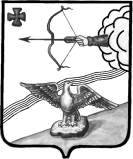  АДМИНИСТРАЦИЯ ОРЛОВСКОГО РАЙОНАКИРОВСКОЙ ОБЛАСТИПОСТАНОВЛЕНИЕг. Орлов16.08.2017	                                                                                                                       553О внесении изменений в постановление администрации Орловского района от 07.11.2014 №699  В целях приведения муниципальной программы  «Развитие образования в орловском районе Кировской области на 2014-2019 годы» в соответствии с действующим законодательством, администрации Орловского района       ПОСТАНОВЛЯЕТ :1. Внести изменения в постановление администрации Орловского района от 17.11.2014 №699 «Об утверждении муниципальной программы «Развитие образования в Орловском районе Кировской области» на 2014 -2019 годы», утвердив муниципальную программу «Развитие образования в Орловском районе Кировской области на 2014-2019 годы» в новой редакции согласно приложения №1.2.Контроль за исполнением настоящего постановления возложить на начальника управления образования Орловского района Сучкову М.П.3.Постановление вступает в силу с момента опубликования.Глава Орловского района               С.С. Целищев Приложение №1УТВЕРЖДЕНАпостановлением администрации Орловского районаОт 16.08.2017 № 553МУНИЦИПАЛЬНАЯ ПРОГРАММА «РАЗВИТИЕ ОБРАЗОВАНИЯ В ОРЛОВСКОМ РАЙОНЕ КИРОВСКОЙ ОБЛАСТИ»на 2014 - 2019 годы(новая редакция)Ответственный исполнитель:Управление  образования Орловского районаНепосредственный исполнитель: Начальник управления образования Орловского района М.П. СучковаОрлов, 2017 августПАСПОРТмуниципальной программы Орловского района Кировской области«Развитие образования в Орловском районе Кировской области» на 2014-2019 годыОсновные показатели эффективности реализации муниципальной программы«Развитие образования Орловского района на 2014-2019 годы»1. Общая характеристика сферы реализации Муниципальнойпрограммы, в том числе формулировки основных проблемв указанной сфере и прогноз ее развития1.1. Общая характеристика сферы реализации муниципальной программы «Развитие образования Орловского района на 2014-2019 годы»На территории Орловского муниципального района находятся 20 муниципальных учреждений образования из них 10 общеобразовательных школ, три из которых с дошкольной группой, 8 учреждений дошкольного образования, 2 учреждения дополнительного образования. В связи с уменьшением количества детей в сельской местности с 1 сентября 2016г изменится сеть образовательных учреждений, останется 8 общеобразовательных учреждений (2 в городской местности, 5 в сельской; 3 средних школы, 5 основных; 4 из них с дошкольными группами и 1 с группой кратковременного пребывания). Всего в общеобразовательных учреждениях Орловского района обучается 1043 человек. В настоящее время в  районе функционирует 8 детских садов,  2 дошкольных группы при школах и 2 группы кратковременного пребывания детей.Сеть дошкольный учреждений образования до 2019 годаТаблица 1В 10 общеобразовательных учреждениях  обучается 1043 учащихся, работает 244 человека, среди которых 122 педагогических работников;Сеть общеобразовательных учреждений Орловского района на 2016- 2019 учебный годТаблица 2Таким образом,   3 средних и  5 основных школ будут  обеспечивать образовательные потребности населения района. Управление образования, администрация района обеспечивают транспортную доступность  образовательных услуг рейсовыми  автобусами АТП, школьными автобусами с. Чудиново, с. Колково, д. Кузнецы и школы №2 г. Орлова г. Орлова. Комплектование учащихся по школам до 2019 годаТаблица 3  Из приведенной таблицы видно,  что количество учащихся с 2012 по 2015 год в районе незначительно уменьшается, а с 2016 года увеличивается.Для реализации в районе принципа общедоступности образования независимо от места проживания, повышения качества образования, обеспечения адаптации выпускников школ к новым социально-экономическим условиям, повышения их конкурентоспособности при поступлении в образовательные учреждения среднего профессионального образования и высшего профессионального образования осуществляются следующие мероприятия:- развитие профильных классов и групп на третьей ступени обучения;- реструктуризация сети общеобразовательных учреждений в районе с учетом демографических факторов.Сеть общеобразовательных учреждений Орловского  района Кировской области на 2014 – 2019 годыТаблица 4В 10 школах района обучается 1043 человека. Во всех школах организовано горячее питание, охват которым составляет 98,9%, в том числе 100% охват горячим питанием детей из малообеспеченных семей.Все школы района имеют официальные сайты в сети Интернет, которые своевременно обновляются.  За последних 3 года  успеваемость обучающихся  увеличилась с 99,3% до 99,6%. Доля учащихся, закончивших школу на «4» и «5» также увеличилась, в 2015-2016 учебном году составляет 46,7%. 2 человека из 35 выпускников окончили школу медалями федерального и регионального уровнях соответственно. Выпускники успешно подтвердили свои знания на едином государственном экзамене.За последние три года в период летних школьных каникул было проведено 36 лагерей с общим охватом 1531 человек. Дети, посещающие лагеря дневного пребывания, были обеспечены  2-разовым горячим сбалансированным питанием с периодической «С» витаминизацией третьих блюд и периодическим использованием йодированной соли. Для обеспечения подготовки педагогов для перехода на федеральные государственные образовательные стандарты нового поколения, а также внедрения в образовательный процесс современных образовательных технологий обучения, в том числе дистанционных, в рамках комплекса мер предусмотрены мероприятия по повышению квалификации, профессиональной переподготовке руководителей общеобразовательных учреждений и учителей.Доля руководителей и учителей общеобразовательных учреждений, прошедших повышение квалификации и профессиональную переподготовку составляет 89% от общего количества учителей и руководителей. Из них свыше 120 учителей и руководителей общеобразовательных учреждений  повысили квалификацию или прошли профессиональную переподготовку для работы в соответствии с федеральными государственными образовательными стандартами, что составило 96% в общей численности учителей и руководителей общеобразовательных учреждений. Принятые меры позволят в . обеспечить переход учащихся 6-х классов всех школ района на федеральные государственные образовательные стандарты нового поколения. В 2015-2016 учебном году федеральные государственные стандарты  осваивали 570 человек: это 1-5 классы всех общеобразовательных учреждений.Среднемесячная заработная плата по району составляет  24998,84,  что составляет 123,9% от планового показателя (20171,0 руб.) по соглашению с министерством образования по повышению заработной платы педагогических работников на 2016г .По постановлению Правительства Кировской области «О порядке предоставления компенсации на оплату коммунальных платежей работникам, работающим и проживающим в сельских населенных пунктах» педагогическим работникам   предоставляется компенсация  независимо от установленного объема нагрузки работника в размере 100% расходов на оплату жилых помещений, отопления и электроснабжения.  1230 школьников занимались в учреждениях дополнительного образования - ДДТ «Мозаика» (529) и ДЮСШ (501). В Доме детского творчества «Мозаика» реализуются дополнительные образовательные программы  по 8 направленностям: художественно-эстетической, научно-технической, спортивно-технической, физкультурно-спортивной, культурологической, эколого-биологической, туристско-краеведческой, естественно-научной. Воспитанники и педагоги принимают активное участие в конкурсах различного уровня. В 2014 году проведено 13 районных 1 городское, 1 межрегиональное, 1 областное мероприятия. Организовано участие школьников в 13 районных, в 9 областных, 3 Всероссийских мероприятиях. Спортивная школа организует физкультурно-оздоровительную и воспитательную работу среди детей и подростков, которая направлена на укрепление здоровья и всестороннее физическое развитие. При школе работает клуб «Импульс», где культивируется баскетбол, футбол и хоккей. В ДЮСШ работает 2 отделения: акробатики и лыжных гонок, открыто 40 учебных групп. В 2013-2014 учебном году массовые разряды выполнили 67 спортсменов, 1 разряд - 15 учащихся, кандидат в мастера спорта -  5 учащихся, мастер спорта России – 3. Проблемы:- Нехватка мест в детские сады. Очередность составляет  163 человека. Переуплотненность в городе.- Проблема медицинского обслуживания лагерей в период каникул (не хватает фельдшеров  ФАПов).- Старение педагогических кадров, отсутствие молодых специалистов. - Материальная база детских садов, оборудование нуждается в обновлении.- Капитальный ремонт здания дома детского творчества «Мозаика». 2. Приоритеты муниципальной политики в сфере образованияна период до 2019 года, цели, задачи и показатели (индикаторы)достижения целей и решения задач, описание основных ожидаемыхконечных результатов государственной программы, сроков и этаповреализации государственной программы Российской Федерации«Развитие образования»Приоритеты муниципальной политики в соответствующей сфере социально-экономического развития, цели, задачи, целевые показатели эффективности реализации муниципальной программы, описание ожидаемых конечных результатов муниципальной программы, сроков и этапов реализации муниципальной программы Приоритеты муниципальной политики в сфере образования на период до 2019 года сформированы с учетом целей и задач, представленных в следующих стратегических документах:План действий по модернизации общего образования на 2011 -2015 годы (утвержден распоряжением Правительства Российской Федерации от 7 сентября . № 1507-р "О реализации национальной образовательной инициативы "Наша новая школа");Федеральная целевая программа развития образования на 2011 – 2020 годы (утверждена постановлением Правительства Российской Федерации от 7 февраля . № 61);Государственная программа Российской Федерации «Развитие образования» на 2013-2020 годы (утверждена Распоряжением Правительства РФ от 15.05.2013 № 792-р);Указ Президента Российской Федерации от 7 мая . № 599 "О мерах по реализации государственной политики в области образования и науки";Государственная программа Кировской области «Развитие образования» на 2013-2015 годы (утверждена постановлением Правительства Кировской области от 28.12.2012 № 189/836);План мероприятий («дорожная карта») «Изменения в отрасли образования Орловского района Кировской области, направленные на повышение её эффективности» (утвержден постановлением администрации Орловского района Кировской области от 25.03.2013 № 218).Системным приоритетом муниципальной политики на данном этапе развития образования является обеспечение условий для всестороннего удовлетворения образовательных потребностей жителей района. Для этого сфера образования должна обеспечить доступность качественных образовательных услуг. Задачи доступности образования на уровне общего образования и в дополнительном образовании в значительной степени сегодня решены. Исключением пока остается дошкольное образование. Повышение качества и доступности образования напрямую связано с материальным обеспечением образовательных учреждений, в том числе и созданием дополнительных мест. Другим системным приоритетом является обеспечение безопасных  условий для детей и работающего персонала образовательных учреждений. Необходимо продолжить работы по приведению в соответствие с действующими противопожарными и санитарно-эпидемиологическими нормами условий обучения и пребывания детей, созданию необходимых условий по охране труда и технике безопасности, обеспечению доступности качественного питания, отработке практических навыков детей и сотрудников образовательных учреждений к действиям в чрезвычайных ситуациях, проведению антитеррористических и противодиверсионных мероприятий.Цель муниципальной программы сформулирована с учетом целей, определенных в государственной программе Российской Федерации «Развитие образования» на 2013-2020 годы и государственной программе Кировской области «Развитие образования» на 2014-2020 годы, программе социально-экономического развития муниципального образования Орловский муниципальный район Кировской области на 2014-2019 годы. Целью муниципальной программы является обеспечение доступности качественного образования в муниципальных образовательных учреждениях.Задачи муниципальной программы:- организация предоставления качественного образования в образовательных учреждениях;- развитие сети муниципальных образовательных учреждений, обновление ресурсного обеспечения учреждений муниципальной системы образования и повышение эффективности использования имеющихся ресурсов;- развитие кадрового потенциала муниципальной системы образования;-создание условий для повышения социальной активности муниципальных образовательных учреждений через систему грантовых конкурсов;- приведение в соответствие с действующими санитарно-эпидемиологическими нормами условий обучения и пребывания детей в образовательных учреждениях; приведение материально-технической базы образовательных учреждений в состояние, необходимое для обеспечения безопасности;- создание необходимых условий по охране труда и технике безопасности, сокращению травматизма среди детей и работающего персонала;- обеспечение доступности и качества питания, снижению производственных издержек, повышение эффективности системы организации питания детей в образовательных учреждениях за счет внедрения современного технологического оборудования;- приведение в соответствие с действующими противопожарными и санитарными нормами условий обучения и безопасного пребывания детей в образовательных учреждениях;- проведение антитеррористических и противодиверсионных мероприятий;- сформировать у учащихся устойчивые навыки соблюдения и выполнения Правил дорожного движения, закрепить знания ПДД.- создание благоприятных условий для развития творческих способностей детей;- сохранение инфраструктуры детского отдыха, укрепление материально-технической базы летних оздоровительных лагерей с дневным пребыванием;- развитие  системы  работы  с  талантливыми  детьми  и подростками;- проведение детской оздоровительной кампании;          - сохранение  и  развитие  материально-технической  базы детских организаций отдыха  и  оздоровления детей, создание в них условий, отвечающих  современным требованиям комплексной безопасности детского отдыха в местах организации отдыха и оздоровления детей.     Срок реализации программ 2014-2019 годы.I этап - 2014-2015 годII этап -2015-2016 годIII этап-2016-2017 год.IV этап -2017-2018 год.V этап – 2018-2019 год3. Обобщенная характеристика мероприятий муниципальной программыКомплекс мероприятий программы представлен в таблице 5.Таблица 5 Раздел 4. Финансирование мероприятий по реализации подпрограммы«4.1. Расходы на реализацию муниципальной программы»Таблица 64.2.Целевые показатели (индикаторы муниципальной программы представлены в таблице).Таблица 7Реализация мероприятий муниципальной программы позволит достичь следующих основных результатов:100 % детей в возрасте от 3 до 7 лет  предоставлена возможность получения дошкольного образования;к концу 2019 года  охват детей  в возрасте 1 – 6 лет, получающих дошкольную образовательную услугу по их содержанию в муниципальных образовательных учреждениях в общей численности детей в возрасте 1-6 лет составит  не менее 76 %.ежегодно на уровне 97% сохранится доля лиц, сдавших единый государственный экзамен по русскому языку и математике в общей численности выпускников муниципальных общеобразовательных учреждений, участвовавших в едином государственном экзамене по данным предметам;сохранится до 76 % доля детей в возрасте 5-18 лет, получающих услуги по дополнительному образованию, в общей численности детей в возрасте 5-18 лет;произойдет обновление педагогического корпуса, к концу 2016 года численность педагогических работников в возрасте до 30 лет будет составлять не менее 9,7 % от общей численности педагогических работников образовательных учреждений;сохранится на уровне 100% доля образовательных учреждений, принятых надзорными службами к новому учебному году.Сроки реализации муниципальной программы – 2014 – 2019 годы.5. Ресурсное обеспечение муниципальной программыФинансовое обеспечение реализации муниципальной программы осуществляется за счет средств федерального бюджета Российской Федерации, бюджета Кировской области, бюджета администрации Орловского муниципального района Кировской области и иных внебюджетных источников.Объемы бюджетных ассигнований уточняются ежегодно при формировании бюджета Орловского муниципального района Кировской области на очередной финансовый год и плановый период.Общий объем финансирования муниципальной программы составляет 760829,99 тыс. рублей, в том числе федерального бюджета – 1282,7 тыс. рублей,  областного бюджета – 544153,19 тыс. рублей, местных бюджетов – 163814,0 тыс. рублей, иные внебюджетные источники составят 51580,1 тыс. рублей.Объем финансирования муниципальной программы по годам представлен в таблице 8.5.1. Объемы и источники финансирования муниципальной программы «Развитие образования Орловского района на 2014-2019 годы» Таблица 85. 2. Объем финансирования программы по мероприятиям.Таблица 96. Анализ рисков реализации муниципальной программы и описание мер управления рискамиК основным рискам реализации муниципальной программы относятся финансово-экономические риски, в том числе непредвиденные, нормативно-правовые риски, организационные и управленческие риски, социальные риски.Финансово-экономические риски связаны с возможным недофинансированием мероприятий муниципальной программы со стороны бюджета муниципального образования, областного и федерального бюджетов. Причинами непредвиденных рисков могут стать кризисные явления в экономике, природные и техногенные катастрофы и катаклизмы, которые могут привести к ухудшению динамики основных макроэкономических показателей, снижению доходов, поступающих в бюджеты всех уровней и к необходимости концентрации средств бюджетов на преодоление последствий данных процессов. Нормативно-правовые риски могут быть определены непринятием или несвоевременным принятием необходимых нормативных правовых актов внесением существенных изменений в федеральный закон «Об образовании», влияющих на мероприятия муниципальной программы, появлением новых нормативно-правовых актов, изменяющих требования к условиям обучения, пребывания и оснащению образовательных учреждений.Организационные и управленческие риски могут возникнуть по причине недостаточной проработки вопросов, решаемых в рамках муниципальной программы, неадекватности системы мониторинга реализации муниципальной программы, отставания от сроков реализации мероприятий.Социальные риски связаны с сопротивлением населения, профессиональной общественности целям реализации муниципальной программы.Для предотвращения и минимизации финансово-экономических и нормативно-правовых рисков предполагается организовать мониторинг хода реализации мероприятий муниципальной программы, что позволит своевременно принимать управленческие решения в отношении повышения эффективности использования средств и ресурсов муниципальной программы, своевременной и качественной подготовки нормативных правовых документов.Устранению организационных и управленческих рисков будет способствовать организация работы коллегии при управлении образования администрации Орловского муниципального района Кировской области как единого координационного органа по реализации муниципальной программы.Социальные риски планируется минимизировать за счет привлечения общественности и образовательного сообщества к обсуждению целей, задач и механизмов развития образования, а также публичного освещения хода и результатов реализации муниципальной программы.7. Методика оценки эффективности реализации муниципальнойпрограммыОценка эффективности реализации муниципальной программы проводится ежегодно на основе оценки достижения показателей эффективности реализации муниципальной программы с учетом объема ресурсов, направленных на реализацию муниципальной программы. Оценка достижения показателей эффективности реализации муниципальной программы осуществляется по формуле:,где– степень достижения показателей эффективности реализации муниципальной программы в целом (%); – степень достижения i-того показателя эффективности реализации муниципальной программы в целом (%);n– количество показателей эффективности реализации муниципальной программы.Степень достижения i-го показателя эффективности реализации муниципальной программы рассчитывается путем сопоставления фактически достигнутого и планового значения показателя эффективности реализации муниципальной программы за отчетный период по следующей формуле:для показателей, желаемой тенденцией развития которых является рост значений: для показателей, желаемой тенденцией развития которых является снижение значений: , где Пфi – фактическое значение i-того показателя эффективности реализации муниципальной программы (в соответствующих единицах измерения);Пплi – плановое значение i-того показателя эффективности реализации муниципальной программы (в соответствующих единицах измерения).При условии выполнения значений показателей «не более», «не менее» степень достижения i-го показателя эффективности реализации муниципальной программы считать равным 1.В случае если значения показателей эффективности реализации муниципальной программы являются относительными (выражаются в процентах), то при расчете эти показатели отражаются в долях единицы.Оценка объема ресурсов, направленных на реализацию муниципальной программы, осуществляется путем сопоставления фактических и плановых объемов финансирования муниципальной программы в целом за счет всех источников финансирования за отчетный период по формуле:, гдеУф– уровень финансирования муниципальной программы в целом;Фф– фактический объем финансовых ресурсов за счет всех источников финансирования, направленный в отчетном периоде на реализацию мероприятий муниципальной программы (тыс. рублей);Фпл – плановый объем финансовых ресурсов за счет всех источников финансирования на реализацию мероприятий муниципальной программы на соответствующий отчетный период, установленный муниципальной программой (тыс. рублей).Оценка эффективности реализации муниципальной программы производится по формуле:Э МП– оценка эффективности реализации муниципальной программы (%);– степень достижения показателей эффективности реализации муниципальной программы (%);Уф – уровень финансирования муниципальной программы в целом (%);Для оценки эффективности реализации муниципальной программы устанавливаются следующие критерии:если значение Э МП равно 80% и выше, то уровень эффективности реализации муниципальной программы оценивается как высокий;если значение Э МП от 60 до 80%, то уровень эффективности реализации муниципальной программы оценивается как удовлетворительный;если значение Э МП ниже 60%, то уровень эффективности реализации муниципальной программы оценивается как неудовлетворительный;Достижение показателей эффективности реализации муниципальной программы в полном объеме (100% и выше) по итогам ее реализации свидетельствует, что качественные показатели эффективности реализации муниципальной программы достигнуты.Ежеквартально, в срок до 10 числа месяца, следующего за отчетным периодом, отчет о ходе реализации муниципальной программы, предоставляется в отдел социально-экономического развития администрации муниципального образования.Ежегодно, в срок до 1 марта года, следующего за отчетным, годовой отчет о ходе реализации и оценке эффективности реализации муниципальной программы, согласованный с заместителем главы администрации Орловского района, курирующим работу ответственного исполнителя муниципальной программы, представляется в отдел экономического развития администрации Орловского района.___________________Подпрограмма 1 «Развитие системы дошкольного образования Орловского района Кировской области на 2014 – 2019 годыПАСПОРТПодпрограммы 1 «Развитие системы дошкольного образования Орловского района Кировской области» на 2014 – 2019 годы2.1. Общая характеристика сферы реализации подпрограммы 1 «Развитие системы дошкольного образования детей Орловского района на 2014-2019 годы», в том числе формулировки основных проблем в указанной сфере и прогноз ее развития          Характеристика проблемы развития дошкольного образования на территории Орловского района Кировской области.Необходимость разработки и принятия подпрограммы «Развитие дошкольного образования в Орловском районе Кировской области на 2014 – 2019 годы» обусловлена возрастанием роли дошкольного образования, необходимостью представления всем детям  дошкольного возраста качественного дошкольного образования, расширения спектра услуг. Развитая система дошкольного образования рассматривается сегодня как один из факторов улучшения демографической ситуации в Российской Федерации. С этой точки зрения, увеличение рождаемости невозможно без предоставления граждан России, в особенности женщинам, твёрдых социальных гарантий возможности устройства детей в дошкольное образовательное учреждение (далее – МКДОУ). Для реализации демографических задач система дошкольного образования должна стать общедоступной, и место в дошкольном учреждении должно быть предоставлено ребёнку в реальные сроки.В области принимаются меры для поднятия социального статуса педагогических работников, повышении мотивации непрерывного профессионального развития педагогических и управленческих кадров.Основными документами, задающими целевые ориентиры государственной политики, являются Концепция модернизации российского образования, приоритетные направления развития образовательной  системы Российской Федерации. В названных документах обозначены базовые принципы развития системы российского образования:- открытость к общественным запросам и требованиям времени;- привлечение общества к активному  диалогу к непосредственному  участию в управлении образованием,  в образовательных реформах; - внедрение новых управленческих, финансово – экономических и нормативно – правовых механизмов; - переход на современные образовательные технологии; - повышение качества и доступности образования.С целью координации действий по развитию системы дошкольного образования разработан Комплекс мер по развитию дошкольного образования в Российской Федерации (далее – Комплекс мер).Комплекс мер предусматривает реализацию мероприятий по развитию дошкольного образования на муниципальном  уровне по двум основным направлениям: обеспечение доступности дошкольного образования и обучения его качества. В целях обеспечения устойчивости поступательного развития муниципальной системы дошкольного образования на основе возможного полного удовлетворения разнообразных образовательных потребностей детей и их родителей, а также для повышения  качества дошкольных образовательных услуг   В основу подпрограммы заложены приоритетные цели развития дошкольной образовательной системы Российской Федерации: улучшение содержания дошкольного образования, развитие системы обеспечения качества дошкольных образовательных услуг, сохранение и улучшение здоровья дошкольников, совершенствование экономических и правовых механизмов, создание системы оценки качества дошкольного образования на муниципальном уровне.Отсутствие конкретных мер по модернизации системы дошкольного образования на протяжении последних лет обусловило проблему сокращения сети дошкольных образовательных учреждений и контингента детей, охваченных дошкольных образованием как в целом по России, так и по Орловскому району. В 1992 году в Орловском районе было 16 детских садов, а в 2009 году -  8. Анализ этой проблемы показал, что среди причин, обусловивших сокращение сети детских садов и контингента детей в них, в качестве основных можно выделить следующее: снижение рождаемости; закрытие детских садов из-за отсутствия средств на их содержание; недоступность дошкольных образовательных услуг для определенного контингента населения в связи с низкими доходами этой категории.В 2010г., в связи с низкой посещаемостью детьми (менее 10 %) был закрыт детский сад «Василёк» д. Шадричи. В последние годы при росте рождаемости (с 2000 года в среднем на 2,3 % в год)  возник дефицит мест. В 2006 году открыты дополнительно группы в  детских садах «Калинка», «Золотой ключик»д. Кузнецы, «Колосок» д. Цепели – (50 мест). С сентября 2009 года открылась группа кратковременного пребывания для детей дошкольного возраста при МКОУ СОШ д. Шадричи. В 2012 году введены дополнительные 32 места в детских садах «Золотой ключик» д. Кузнецы и  «Теремок» г. Орлова. В 2013 году в МКДОУ «Калинка» открыты 5 групп  на 110 мест. Проведенные мероприятия позволили увеличить количество мест в ДОУ до 597 в 2013 году (547 - 2012 году), одновременно увеличилась и доля детей в возрасте от 1 года до 7 лет, охваченных услугами дошкольного образования – 70% - 2013 год (58% - 2012 год). Несмотря на принимаемые меры, проблему дефицита мест решить не удается. Численность детей в возрасте от 1 до 3 лет, нуждающихся в дошкольном учреждении, но местами не обеспеченных составляет 102 ребёнка. Причина очередности на получение мест в ДОУ связана с повышением рождаемости и недостаточными темпами оптимизации дошкольной образовательной сети.       В настоящее время в Орловском районе образовательные услуги оказываются в 8 дошкольных образовательных учреждениях в  дошкольных группах при МКОУ ООШ с Колково, МКОУ НОШ д. Степановщина, а так же  в группах кратковременного пребывания при МКОУ СОШ д. Шадричи, МКОУ СОШ с. Русаново, пяти детских садах общеразвивающего вида с приоритетным осуществлением деятельности по одному из направлений развития детей (ДОУ № 1,3, «Теремок», «Калинка», «Золотой ключик»);трех детских садах (ДОУ «Колосок», «Солнышко», «Берёзка»).  С  формируется новая сеть дошкольных образовательных учреждений: городские детские сады («Теремок», «Калинка», №1, №3), сельский детский сад «Золотой ключик» д. Кузнецы, дошкольные группы при школах с.Колково, С. Чудиново, д. Цепели, с. Тохтино)Следует отметить,  что недостаточность инвестиций в предыдущие годы привела к значительному износу материально – технической базы учреждений дошкольного образования, финансовые вливания последних трёх лет пока не позволили выйти на плановое проведение ремонтных работ и обеспечение ДОУ всем необходимым инвентарём и оборудованием.Дефицит финансовых ресурсов продолжает оказывать негативное влияние на оснащение образовательного и социально – бытового процессов в МКДОУ. В области дошкольного образования обозначился ряд проблем, одной из которых является несоответствие технологического оборудования ДОУ современным требованиям. В дошкольных учреждениях устарело 40 % технологического оборудования. Необходимого для оснащения пищеблоков также неудовлетворительным является и состояние оборудования прачечных. Для выпуска большей части оборудования 1980 – 85 гг., нормативный срок эксплуатации истёк. Требуется замена и оснащение прогулочных площадок для детей, обновление асфальтового покрытия территорий, ощущается дефицит технических средств обучения, физкультурного оборудования, игрушек и программно – методических пособий. В процессе исполнения Федерального закона РФ от 08.05.2010г. №83-ФЗ «О внесении изменений в отдельные законодательные акты РФ в связи с совершенствованием правового положения государственных (муниципальных) учреждений», приказа Министерства образования и науки РФ «Об утверждении и введении в действие федеральных государственных требований к структуре основной общеобразовательной программы дошкольного образования» произошли существенные изменения в экономической и юридической самостоятельности дошкольных образовательных учреждений, а также в содержании их деятельности все ДОУ Орловского района переведены в новый правовой статус, каждое дошкольное образовательное учреждение разработало свою основную общеобразовательную программу в аспекте федеральных государственных требований.Повышение качества дошкольного образования невозможно без высокопрофессиональных кадров: из 69 педагогов  14,4 % педагогов ДОУ имеют высшее образование, 85,6% - среднее - специальное, Однако существует дефицит кадров в ДОУ, т.к.  возраст педагогического  состава  превышает 50 лет, маленькая заработная плата. В ближайшие годы предусматривается комплекс мер, включающий: доведение среднего уровня заработной платы педагогических работников общеобразовательных организаций до 100 % от средней по экономике субъекта Российской Федерации; доведение среднего уровня заработной платы педагогических работников дошкольных образовательных организаций до средней заработной платы в сфере общего образования в субъекте Российской Федерации Предоставление качественного дошкольного образования становится одной их ключевых задач развития системы дошкольного образования. В настоящее время существенные изменения произошли в содержании образования детей дошкольного возраста, в характере и стиле педагогического процесса: все большее распространение приобретает вариативность программ, средств и методов образования, что значительно обогащает содержание дошкольной ступени образования. Наметился отказ от жёстко регламентированных форм обучения, проявляется тенденция со стороны педагогов совершенствовать способы общения с ребёнком в направлении личностно – ориентированного взаимодействия. Новые положительные тенденции затронули не только содержание и методы, но и формы организации жизнедеятельности детей.С целью поддержки  сельских педагогов предоставляется компенсация в размере 100 процентов расходов на оплату жилых помещений, отопления и электроснабжения в виде  ежемесячной выплаты руководителям, педагогическим работникам и иным специалистам областных государственных и муниципальных образовательных организаций (за исключением совместителей), работающих и проживающим в сельских населённых пунктах, посёлках городского типа.В течение последних трёх лет наблюдается рост числа педагогов, владеющих информационно – коммуникативными технологиями, с 10 до 98 %. Педагоги активно внедряют новые технологии в своей деятельности.Таким образом, с учётом выявленных проблем в системе дошкольного образования Орловского района Кировской области определены следующие приоритеты развития дошкольного образования:-обеспечение государственных гарантий доступности качественного дошкольного образования; - увеличение охвата детей  дошкольным образованием за счёт расширения сети ДОУ; - совершенствование материально – технической базы дошкольных учреждений в целях повышения качества образования и сохранения психофизического здоровья детей; - обеспечение дошкольных образовательных учреждений квалифицированными педагогическими кадрами.Приоритеты государственной политики в соответствующей сфере социально-экономического развития, цели, задачи, целевые показатели эффективности реализации подпрограммы, описание ожидаемых конечных результатов подпрограммыПриоритеты муниципальной политики в сфере образования на период до 2016 года сформированы с учетом целей и задач, представленных в следующих стратегических документах:Приказ Министерства образования и науки Российской Федерации (Минобрнауки России) от 27 октября . N . Москва«Об утверждении Типового положения о дошкольном образовательном учрежденииПостановление Главного государственного санитарного врача Российской Федерации от 15 мая . N . а от«Об утверждении СанПиН 2.4.1.3049-13 «Санитарно эпидемиологические требования к устройству, содержанию и организации режима работы дошкольных образовательных организаций»» Федеральная целевая программа развития образования на 2011 – 2015 годы (утверждена постановлением Правительства Российской Федерации от 7 февраля . № 61);Государственная программа Российской Федерации «Развитие образования» на 2013-2020 годы (утверждена Распоряжением Правительства РФ от 15.05.2013 № 792-р);Указ Президента Российской Федерации от 7 мая . № 599 «О мерах по реализации государственной политики в области образования и науки»;Государственная программа Кировской области «Развитие образования» на 2013-2015 годы (утверждена постановлением Правительства Кировской области от 28.12.2012 № 189/836);План мероприятий («дорожная карта») «Изменения в отрасли образования Кировской области, направленные на повышение её эффективности» (утвержден распоряжением Правительства Кировской области от 28.02.2013 № 41)План мероприятий («дорожная карта») «Изменения в отрасли образования муниципального образования Орловского района, направленные на повышение её эффективности».Системным приоритетом муниципальной политики на данном этапе развития дошкольного образования является - Создание условий, направленных на повышение качества дошкольного образования, его доступности в Орловском районе. - обеспечение доступности дошкольного образования для населения; - создание условий для полноценного физического и психического  развития детей дошкольного возраста; - повышение качества дошкольного образования для обеспечения равных стартовых возможностей для обучения в начальной школе; - сохранение и укрепление здоровья детей, развитие физической культуры; - организация психолого – педагогической поддержки семьи, повышение компетентности родителей в вопросах воспитания и развития Цель подпрограммы: создание условий, направленных на повышение качества дошкольного образования, его доступности.Достижение указанных целей возможно посредством реализации следующих задач подпрограммы: - развитие сети муниципальных дошкольных образовательных  учреждений; - развитие материально – технической базы муниципальных казенных  дошкольных образовательных учреждений; - укрепление физического здоровья детей, приобщение дошкольников к ценностям здорового образа жизни;- достижение современного качества дошкольного образования;- повышение эффективности кадрового обеспечения системы дошкольного образованияЦелевые показатели (индикаторы подпрограммы представлены в таблице 1                                                                                                  Таблица 1Реализация мероприятий подпрограммы позволит достичь следующих основных результатов:- Увеличение доли  детей  в возрасте  от 2- 7 лет, получающих дошкольную образовательную услугу;  - Увеличение доли детей, в возрасте от 5 – 7 лет, получающих дошкольную образовательную услугу, от общий численности детей 5- 7 лет;- Увеличение доли дошкольных образовательных  учреждений, внедряющих инновационные технологии; -  Сокращение _состояние очередности в дошкольные образовательные учреждения.Сроки реализации подпрограммы – 2014 – 2019 годы.Этапы реализации подпрограммы:I – 2014  - 2016 годыII – 2016 – 2019 годыIII – 2019-2010 годыНа первом этапе реализации подпрограммы 2 решается приоритетная задача обеспечения равного доступа к услугам дошкольного, образования детей независимо от их места жительства, состояния здоровья и социально-экономического положения их семей. В образовательных организациях будут созданы условия, обеспечивающие безопасность и комфорт детей, использование новых технологий обучения, а также − современная прозрачная для потребителей информационная среда управления и оценки качества образования. Для этого будет обеспечена модернизация образовательной сети и инфраструктуры дошкольного образования детей. Разрабатываются и внедряются ФГОС дошкольного образования. В дошкольном образовании получат развитие вариативные формы предоставления услуг, что в совокупности со строительством эффективных зданий детских садов обеспечит существенное сокращение дефицита мест. По итогам реализации первого этапа (2014 год - 2016): всем детям C 3 ДО  7 лет    предоставлена возможность освоения программ дошкольного образования; средняя заработная плата педагогических работников дошкольных образовательных организаций будет доведена до средней заработной платы в сфере общего образования в соответствующем регионе;будет завершен переход к эффективному контракту в сфере дошкольного образования детей: средняя заработная плата педагогических работников общеобразовательных организаций составит не менее 100 % от средней заработной платы по экономике региона; будут введены стандарты профессиональной деятельности и основанная на них система аттестации педагогов; По итогам второго этапа реализации подпрограммы 2 к 2019 году:  60% детям в возрасте от 1.5 до 3 лет будет предоставлена возможность освоения программ дошкольного образования;все педагоги и руководители организаций дошкольного образования детей пройдут повышение квалификации или профессиональную переподготовку по современным программам обучения с возможностью выбора;Ожидаемые результаты реализации подпрограммыПодпрограмма имеет социальную направленность, нацелена на создание и обеспечение функционирования и развития образовательной среды, удовлетворение потребности населения в доступном и качественном дошкольном образовании при оптимальном использовании выделяемых и привлекаемых ресурсов. Оценка эффективности реализации подпрограммы производится на основании промежуточных и конечных результатов целевых показателей, ожидаемых результатов подпрограммы.Целевые показатели достижения промежуточных и конечных результатов подпрограммы Оценка эффективности расходования бюджетных средств осуществляется по мере реализации подпрограммы в порядке, установленном законодательством, посредством сопоставления планируемых и фактических затрат и результатов реализации мероприятий.. В качестве промежуточных и конечных результатов целевых показателей ожидаемых результатов подпрограммы принимаются следующие показатели:- количество воспитанников в дошкольных образовательных учреждениях;- среднегодовое количество воспитанников в дошкольных образовательных учреждениях;- доля детей в возрасте от 3 до 7 лет, получающих дошкольную образовательную услугу и услугу по их содержанию, в общей численности детей от 3 до 7 лет;- выполнение в полном объеме муниципального задания на оказание муниципальных услуг.Обобщенная характеристика мероприятий подпрограммы.                                                                                                                    Ед. изм.: тыс. руб.4. Основные меры правового регулирования в сфере реализации подпрограммыВ связи с изменением законодательства Российской Федерации в сфере образования и в целях эффективного осуществления мероприятий подпрограммы в подпрограмму будут вноситься изменения с учетом изменений, вносимых в законодательство Российской Федерации и Кировской области в сфере образования.5.  Ресурсное обеспечение подпрограммы Финансовое обеспечение реализации подпрограммы осуществляется за счет средств федерального бюджета Российской Федерации, бюджета Кировской области, бюджета муниципального образования Орловского района Кировской области и иных внебюджетных источников.Объемы бюджетных ассигнований уточняются ежегодно при формировании бюджета муниципального образования Орловского района Кировской области на очередной финансовый год и плановый период.Объем финансирования подпрограммы по годам представлен в таблице 4.                                   Анализ рисков реализации подпрограммы и описание мер управления рисками              6.1 Невыполнение мероприятий подпрограммы возможно по технических и другим причинам к данным рискам относятся риски, связанные с Неудовлетворительным состоянием материально – технической базы; Отсутствием необходимым финансовых средств;Отсутствием кадровых ресурсов требуемой квалификацииУчёт рисков осуществляется как коэффициент, определяющий стабильность работы до и после процедуры избегания рисков. Коэффициент риска показывает вероятное выполнение мероприятия с учётом действующих рисков.Коэффициент риска устанавливается по таблице. Результат оценки рисков означает возможное невыполнение мероприятий муниципального задания на определённый процент из-за влияния факторов риска. Устранение рисков поднимает коэффициент до 1, что означает создание условий для полного выполнения мероприятия. Риском досрочного прекращения подпрограммы может явиться изменение социальной и экономической ситуации в стране, выявление новых приоритетов при решении общегосударственных задач. Достижение целей подпрограммы при таких условиях будет невозможно.Управление  реализацией подпрограммыУправление образования Орловского района, муниципальные казенные общеобразовательные учреждения несут ответственность за реализацию и достижение конечных результатов подпрограммы, целевое использование  средств. Выделяемых на её выполнение, оказывает содействие  в привлечении средств из бюджетов других уровней, разрабатывает и предоставляет в установленном порядке сводную бюджетную заявку на ассигнования из муниципального бюджете финансирования подпрограммы на очередной финансовый год. Исполнители мероприятий подпрограммы несут ответственность за качественное и своевременное их выполнение, целевое и рациональное использование финансовых средств.Управление образования ежеквартально осуществляет ведение мониторинга показателей результативности (целевых индикаторов) реализации подпрограммы в течение всего периода реализации  подпрограммы. По итогам года проводится анализ эффективности выполнения мероприятий подпрограммы. Отчёт о реализации программы предоставляется в экономическое управление администрации Орловского района ежеквартально в срок до 15 числа месяца. Следующего за отчётным .Корректировка бюджетных средств, выделенных на реализацию подпрограммы, путём увеличения или сокращения расходов на её реализацию, осуществляется в порядке, установленном для внесения изменений в бюджет муниципального образования. Управление реализацией  подпрограммы включает:- разработку и принятие правовых актов, необходимых для выполнения подпрограммы;- уточнение, при необходимости, перечня программных мероприятий и затрат на реализацию мероприятий;- совершенствование организационной структуры управления подпрограммой с чётким определением состава, функций, механизмов, координации действий исполнителей мероприятий подпрограммы.Управление и контроль за реализацией подпрограммы осуществляет управление образования Орловского района.Текущее управление подпрограммой осуществляет управление образования Орловского района при взаимодействии с муниципальными образовательными учреждениями.Начальник управления образования является руководителем подпрограммы.Управление образования Орловского района контролирует и координирует выполнение программных мероприятий, обеспечивает при необходимости их корректировку, осуществляет мониторинг и оценку результативности мероприятий, участвует в разрешении спорных или конфликтных ситуаций, связанных с реализацией подпрограммы.Отчёт об исполнении подпрограммы предоставляется управлением образования Орловского района в финансовое управление администрации Орловского района. ___________Подпрограмма 2 «Развитие системы общего образования детей Орловского района на 2014-2019 годы»ПАСПОРТПодпрограммы 2 «Развитие системы общего образования детейОрловского района на 2014-2019 годы»2.1. Общая характеристика сферы реализации подпрограммы 2 «Развитие системы общего образования детей Орловского района на 2014-2019 годы», в том числе формулировки основных проблем в указанной сфере и прогноз ее развития.В области принимаются меры для поднятия социального статуса педагогических работников, повышении мотивации непрерывного профессионального развития педагогических и управленческих кадров.В настоящее время в Орловском районе Кировской области в сеть муниципальных общеобразовательных учреждений (далее – МОУ) входят 10 муниципальных общеобразовательных учреждений: 3 средних (МКОУ СОШ №2 г. Орлова, МКОУ СОШ д. Кузнецы, МКОУ СОШ с. Чудиново), 6 основных (МКОУ ООШ №1 им. Н.Ф. Зонова г. Орлова, МКОУ ООШ с. Колково, МКОУ ООШ с. Тохтино, МКОУ ООШ с. Русаново, МКОУ ООШ д. Цепели, МКОУ ООШ д. Шадричи) и 1 начальная (МКОУ НОШ д. Степановщина), в которых обучаются 1043 ученика. На 1  сентября   общеобразовательных учреждений останется 8.  3 средних школы (№2 г. Орлова, д. Кузнецы, с. Чудиново), 5 основных (№1.г. Орлова, с. Тохтино, с. Колково, с. Русаново, д. Цепели). Из них 4 школы с дошкольными группами (с. Колково, с. Тохтино, с. Чудиново, д. Цепели) и 1 основная школа с группой кратковременного пребывания (с. Русаново).Ученики 10-11 классов имеют возможность изучать предметы не только на базовом уровне, но и расширять знания через 78 факультативов и 43 предметных кружков. Предпрофильная подготовка осуществляется во всех 9 классах школ района.За последних 3 года  успеваемость обучающихся  увеличилась с 99,3% до 99,6%. Доля учащихся, закончивших школу на «4» и «5» также увеличилась, в 2015-2016 учебном году составляет 46,7%. 2 человека из 35 выпускников окончили школу медалями федерального и регионального уровнях соответственно. Выпускники успешно подтвердили свои знания на едином государственном экзамене.В 2014-2015 учебном году из 24 выпускников 11 классов – 21 человек поступили в ВУЗы не только в г. Кирове, но и в городах Москва, Санкт-Петербург, Нижний Новгород, Ухта, Рязань.С целью поддержки  сельских педагогов предоставляется компенсация в размере 100 процентов расходов на оплату жилых помещений, отопления и электроснабжения в виде  ежемесячной выплаты руководителям, педагогическим работникам и иным специалистам областных государственных и муниципальных образовательных организаций (за исключением совместителей), работающих и проживающим в сельских населённых пунктах, посёлках городского типа.Орловский район Кировской области, начиная с 2015 года участвует в программе по ремонту спортивных залов в общеобразовательных организациях, расположенных в сельской местности, на улучшение условий для занятия физической культурой и спортом. Источником финансирования данной программы является субсидия на создание в общеобразовательных организациях, расположенных в сельской местности, условий для занятия физической культурой и спортом, а так же средства местного бюджета. Целевым показателем мероприятия является увеличение доли учащихся занимающихся физкультурой и спортом во внеурочное время. В 2015 году отремонтирован спортивный зал МКОУ СОШ д. Кузнецы, прирост численности занимающихся физкультурой и спортом в результате реализации перечня мероприятий в организации составил 17 человек. В 2016 году запланирован ремонт спортивного зала МКОУ ООШ д. Цепели. Для реализации в районе принципа общедоступности образования независимо от места проживания, повышения качества образования, обеспечения адаптации выпускников школ к новым социально-экономическим условиям, повышения их конкурентоспособности при поступлении в образовательные учреждения среднего профессионального образования и высшего профессионального образования осуществляются следующие мероприятия:- развитие профессиональных классов и групп на третьей ступени обучения- реструктуризация сети образовательных учреждений в районе с учетом демографических факторов.Одна из главных проблем, существующих в системе общего образования района, заключается в наличии малочисленных общеобразовательных учреждений. Средняя наполняемость по классам составляет 12,4 человека. Создание образовательных центров на базе средних школ №2 г. Орлова, Кузнецовской и Чудиновской, позволит сконцентрировать финансы, кадры, материально-техническую базу, что позволит, в свою очередь, старшеклассникам получать качественное образование на 3 ступени и быть конкурентоспособными на рынке труда.Определяющее влияние на развитие образования оказывают демографические тенденции. Анализ состояния системы общего образования выявил ряд основных проблем, требующих решения:Недостаток финансирования на выполнение предписаний надзорных органов и текущие расходы.Только одно учреждение общего образования оснащено современным оборудованием медицинского кабинета. Образовательный процесс недостаточно обеспечен учителями в соответствии со специальностью. Не хватает учителей английского языка.В течение последних трех лет наблюдается рост педагогов, владеющих информационно-коммуникационными технологиями, с 620 до 91%. При этом активно внедряют новые технологии в своей деятельности лишь 70% из них. В немалой степени способствует этому процесс старения педагогических кадров. Средний возраст школьного учителя превышает 40 лет. В школы необходимо привлечение молодых специалистов.4) Требуется оптимизация профильного обучения, создание сети профориентации, социального партнерства.В целях устранения указанных причин  реализуется Программа, направленная на сохранение и развитие системы общего образования; формирование общей культуры личности обучающихся на основе усвоения обязательного минимума содержания общеобразовательных программ; адаптация детей к жизни в обществе; создание основы для осознанного выбора и последующего освоения профессиональных образовательных программ; воспитание гражданственности, трудолюбия, уважения к правам и свободам человека, любви к окружающей природе, Родине, семье; формирование здорового образа жизни.Среднемесячная заработная плата педагогических работников муниципальных образовательных организаций общего образования детей  на 01.07.2016 г. составила 24998,8 рублей. Исполнение соглашения о реализации мероприятий по повышению заработной платы выполнено на 123,9%. 2.2. «Приоритеты муниципальной политики в соответствующей сфере социально-экономического развития, цели, задачи, целевые показатели эффективности реализации подпрограммы, описание ожидаемых конечных результатов подпрограммы 2 «Развитие системы общего образования детей Орловского района  на 2014-2019 годы».Приоритеты муниципальной политики в сфере образования на период до 2019 года сформированы с учетом целей и задач, представленных в следующих стратегических документах:План действий по модернизации общего образования на 2011 -2015 годы (утвержден распоряжением Правительства Российской Федерации от 7 сентября . № 1507-р «О реализации национальной образовательной  инициативы «Наша новая школа»);Федеральная целевая программа развития образования на 2011 – 2015 годы (утверждена постановлением Правительства Российской Федерации от 7 февраля . № 61);Государственная программа Российской Федерации «Развитие образования» на 2013-2020 годы (утверждена Распоряжением Правительства РФ от 15.05.2013 № 792-р);Указ Президента Российской Федерации от 7 мая . № 599 «О мерах по реализации государственной политики в области образования и науки»;Государственная программа Кировской области «Развитие образования» на 2013-2015 годы (утверждена постановлением Правительства Кировской области от 28.12.2012 № 189/836);План мероприятий («дорожная карта») «Изменения в отрасли образования Кировской области, направленные на повышение её эффективности» (утвержден распоряжением Правительства Кировской области от 28.02.2013 № 41)План мероприятий («дорожная карта») «Изменения в отрасли образования муниципального образования Орловского района, направленные на повышение её эффективности».Системным приоритетом муниципальной политики на данном этапе развития общего образования является обеспечение условий для всестороннего удовлетворения образовательных потребностей жителей Орловского района. Для этого сфера общего образования должна обеспечить доступность качественных образовательных услуг. Повышение качества и доступности общего образования напрямую связано с ресурсным обеспечением общеобразовательных учреждений, в том числе и квалифицированными кадрами. Современное качество и гибкость образования могут достигаться только в условиях повышения социальной активности общеобразовательных учреждений. Потенциал развития муниципальной системы образования заключается так же в развитии сетевого взаимодействия общеобразовательных учреждений.Другим системным приоритетом является обеспечение безопасных условий для детей и работающего персонала общеобразовательных учреждений. Необходимо продолжить работы по приведению в соответствие с действующими противопожарными и санитарно-эпидемиологическими нормами условий обучения и пребывания детей, созданию необходимых условий по охране труда и технике безопасности, обеспечению доступности качественного питания, отработке практических навыков детей и сотрудников общеобразовательных учреждений к действиям в чрезвычайных ситуациях, проведению антитеррористических и противодиверсионных мероприятий.Цель подпрограммы сформулирована с учетом целей, определенных в государственной программе Российской Федерации «Развитие образования» на 2013-2020 годы и государственной программе Кировской области «Развитие образования» на 2013-2015 годы. Целью подпрограммы является Обеспечение комплекса мер, направленных на повышение качества общего образования, его доступности, инновационности, фундаментальности, технологической оснащенности, здоровьесберегающей направленности в соответствии с требованиями современного развития экономики.Задачи подпрограммы:- создание в общеобразовательных учреждениях условий обучения, отвечающих требованиям современной экономики и запросам общества;-  Выстраивание дифференцированной личностно-ориентированной системы образования, в том числе совершенствование профильного обучения;- Развитие форм общественного управления образованием;- формирование здорового образа жизни и безопасных условий пребывания детей в общеобразовательных учреждениях;- Внедрение инновационных педагогических технологий и формирование системы мониторинга деятельности общеобразовательных учреждений;- Разработка и реализация мер по формированию системы работы с одарёнными детьми в районе;  организация мероприятий для повышения социального статуса талантливых и способных детей;- Создание условий для культурного, социально-психологического и личностного роста и развития детей и подростков в период летних каникул через использование вариативных форм организации оздоровления, отдыха, занятости и досуга детей.Сведения о целевых показателях эффективности реализации муниципальной подпрограммы в таблице 1Таблица 1.Реализация мероприятий подпрограммы позволит достичь следующих основных результатов:- Увеличение доли учащихся, имеющих высокое качество результатов обучения и воспитания учащихся, до 100%.- Уменьшение доли учащихся, не освоивших образовательные программы, до 0,7%.- Уменьшение количества учащихся, не посещающих и систематически пропускающих учебные занятия, 0,1% от общей численности обучающихся.- Увеличение доли общеобразовательных учреждений, отвечающих современным требованиям осуществления образовательного процесса, до 40%.- Увеличение доли образовательных учреждений, имеющих форму общественного управления, до 100%.-  Увеличение доли одаренных детей до 45%.- Увеличение количества детей и подростков, охваченных организационными формами отдыха, оздоровления и занятости индивидуальным трудоустройством в летнее время, снижение подростковой преступности, улучшение здоровья подрастающего поколения.- Увеличение количества учреждений района, расположенных в сельской местности, в которых отремонтированы спортивные залы, до 20%.- Увеличение доли учащихся, занимающихся физической культурой и спортом во внеурочное время.Сроки реализации подпрограммы – 2014 – 2019 годы.Выделение этапов реализации подпрограммы не предусматривается.3. Обобщенная характеристика мероприятий подпрограммы.Комплекс мероприятий подпрограммы представлен в таблице 2.Таблица 2.Перечень объектов муниципальных образовательных организаций, на создание в муниципальных общеобразовательных организациях, расположенных в сельской местности, условий для занятий физической культурой и спортомВ 2017 году Правительство Кировской области подготовило постановление «О распределении субсидий из областного бюджета местным бюджетам на реализацию мер, направленных на выполнение предписаний надзорных органов и приведение зданий в соответствие с требованиями, предъявляемыми к безопасности в процессе эксплуатации, в муниципальных организациях в 2017 году». Также подготовлено постановление Правительства Кировской области «О внесении изменений в постановление Правительства Кировской области от 10.09.2013 №226/595», предусматривающее реализацию мероприятий, направленных на выполнение предписаний надзорных органов и приведение зданий в соответствие с требованиями, предъявляемыми к безопасности в процессе эксплуатации, в общественных организациях. Данным проектом утверждены условия предоставления и методика расчета субсидий из областного бюджета местным бюджетам на реализацию мер, направленных на выполнение предписаний надзорных органов и приведение зданий в соответствии с требованиями, предъявляемыми к безопасности в процессе эксплуатации, в муниципальных общеобразовательных организациях и Перечень  муниципальных общеобразовательных  организаций, в которых будут выполнены предписания надзорных органов, осуществляющих государственный санитарно-эпидемиологический надзор и государственный пожарный надзор в 2017 году. Министерство образования Кировской области заключило соглашение с администрацией Орловского района о предоставлении субсидий из областного бюджета местным бюджетам на реализацию мер, направленных на выполнение предписаний надзорных органов и приведение зданий в соответствие с требованиями, предъявляемыми к безопасности в процессе эксплуатации, в муниципальных общеобразовательных организациях в 2017 году.Орловскому району выделено 779,00 тыс. рублей областных средств с условием софинансирования 5%, что составило 41,00 тыс. рублей местного бюджета.Перечень объектов муниципальных образовательных организаций для выделения субсидии из областного бюджета местным бюджетам на реализацию мер, направленных на выполнение предписаний надзорных органов и приведение зданий в соответствие с требованиями, предъявляемыми к безопасности в процессе эксплуатации, в муниципальных общеобразовательных организациях4.Основные меры правового регулирования в сфере реализацииподпрограммыВ связи с изменением законодательства Российской Федерации в сфере образования и в целях эффективного осуществления мероприятий подпрограммы в подпрограмму будут вноситься изменения с учетом изменений, вносимых в законодательство Российской Федерации и Кировской области в сфере образования.Сведения об основных мерах правового регулирования в сфере реализации подпрограммы представлены в таблице № 3.Таблица 3.5. Ресурсное обеспечение подпрограммы Финансовое обеспечение реализации подпрограммы осуществляется за счет средств бюджета Кировской области, бюджета муниципального образования Орловского района Кировской области и иных внебюджетных источников.Объемы бюджетных ассигнований уточняются ежегодно при формировании бюджета муниципального образования Орловского района Кировской области на очередной финансовый год и плановый период.Общий объем финансирования муниципальной программы составляет 481 331,61 тыс. рублей, в том числе: федеральный бюджет – 2362,5областной бюджет – 366922,07местный бюджет – 89988,34иные внебюджетные источники – 22058,7Объем финансирования подпрограммы по годам представлен в таблице 4.                                                                                                                                            Таблица 4.Объем финансирования программы по мероприятиям представлен в таблице 5.Таблица 5.6. Анализ рисков реализации подпрограммы и описание мер управления рисками.К основным рискам реализации подпрограммы относятся финансово-экономические риски, в том числе непредвиденные, нормативно-правовые риски, организационные и управленческие риски, социальные риски.Финансово-экономические риски связаны с возможным недофинансированием мероприятий подпрограммы со стороны бюджета муниципального образования Орловского района, областного и федерального бюджетов. Причинами непредвиденных рисков могут стать кризисные явления в экономике, природные и техногенные катастрофы и катаклизмы, которые могут привести к ухудшению динамики основных макроэкономических показателей, снижению доходов, поступающих в бюджеты всех уровней и к необходимости концентрации средств бюджетовна преодоление последствий данных процессов.Нормативно-правовые риски могут быть определены непринятием или несвоевременным принятием необходимых нормативных правовых актов, внесением существенных изменений в федеральный закон «Об образовании»,влияющих на мероприятия подпрограммы, появлением новых нормативно-правовых актов, изменяющих требования к условиям обучения, пребывания и оснащению образовательных учреждений.Организационные и управленческие риски могут возникнуть по причине недостаточной проработки вопросов, решаемых в рамках подпрограммы, неадекватности системы мониторинга реализации подпрограммы, отставания от сроков реализации мероприятий.Социальные риски связаны с сопротивлением населения, профессиональной общественности целям реализации подпрограммы.Для предотвращения и минимизации финансово-экономических и нормативно-правовых рисков предполагается организовать мониторинг ходареализации мероприятий подпрограммы, что позволит своевременно принимать управленческие решения в отношении повышения эффективности использования средств и ресурсов подпрограммы, своевременной и качественной подготовки нормативных правовых документов.Устранению организационных и управленческих рисков будет способствовать организация работы Коллегии при Управлении образованием администрации муниципального образования Орловского района Кировской области как единого координационного органа по реализации подпрограммы.Социальные риски планируется минимизировать за счет привлечения общественности и образовательного сообщества к обсуждению целей, задачи механизмов развития образования, а также публичного освещения хода ирезультатов реализации подпрограммы.Методика оценки эффективности реализации подпрограммы.Оценка эффективности реализации подпрограммы проводится ежегодно на основе оценки достижения показателей эффективности реализации подпрограммы с учетом объема ресурсов, направленных на реализацию подпрограммы.Оценка достижения показателей эффективности реализации подпрограммы осуществляется по формуле:ПэфМП=сумма ПiМП   / n, гдеподпрограммы в целом (%);ПiМП      –   степень   достижения   i-того   показателя   эффективностиреализации подпрограммы в целом (%);n– количество показателей эффективности реализации под программы.Степень достижения i-го показателя эффективности реализации подпрограммы рассчитывается путем сопоставления фактически достигнутого и планового значения показателя эффективности реализации подпрограммы за отчетный период по следующей формуле:для показателей, желаемой тенденцией развития которых является рост значений:Пi =  Пфi/ Пплi*100%для показателей, желаемой тенденцией развития которых является снижение значений:Пi =  Пплi / Пфi *100%, где:Пфi – фактическое значение i-того показателя эффективности реализации подпрограммы (в соответствующих единицах измерения);Пплi – плановое значение i-того показателя эффективности реализации подпрограммы (в соответствующих единицах измерения).При условии выполнения значений показателей «не более», «не менее» степень достижения i-го показателя эффективности реализации подпрограммы считать равным 1.В случае если значения показателей эффективности реализации подпрограммы являются относительными (выражаются в процентах), то при расчете эти показатели отражаются в долях единицы.Оценка объема ресурсов, направленных на реализацию под программы, осуществляется путем сопоставления фактических и плановых объемов финансирования подпрограммы в целом за счет всех источников финансирования за отчетный период по формуле:Уф= Фф/ Фпл*100%, гдеУф– уровень финансирования подпрограммы в целом; Фф– фактический объем финансовых ресурсов за счет всех источниковфинансирования, направленный в отчетном периоде на реализацию мероприятий подпрограммы (тыс. рублей);Фпл – плановый объем финансовых ресурсов за счет всех источников финансирования на реализацию мероприятий подпрограммы на соответствующий отчетный период, установленный под программой (тыс. рублей).Оценка эффективности реализации подпрограммы производится по формуле:ЭМП= (ПэфМП+ Уф)/2, гдеподпрограммы (%);           Уф – уровень финансирования муниципальной подпрограммы в целом (%);Для оценки эффективности реализации подпрограммы устанавливаются следующие критерии:если значение ЭМП равно 80% и выше, то уровень эффективности реализации подпрограммы оценивается как высокий;если значение ЭМП от 60 до 80%, то уровень эффективности реализации подпрограммы оценивается как удовлетворительный;если значение ЭМП ниже 60%, то уровень эффективности реализации подпрограммы оценивается как неудовлетворительный;Достижение показателей эффективности реализации подпрограммы в полном объеме (100% и выше) по итогам ее реализации свидетельствует, что качественные показатели эффективности реализации подпрограммы достигнуты.Ежегодно, в срок до 1 марта года, следующего за отчетным, годовой отчет о ходе реализации и оценке эффективности реализации подпрограммы, согласованный с заместителем главы администрации муниципального образования, курирующим работу ответственного исполнителя подпрограммы, представляется в отдел социально-экономического развития администрации муниципального образования.Перечень мероприятий, в целях софинансирования которых предоставляется субсидия.       Планируемые виды работ по каждому образовательному учреждению___________Подпрограмма 3 «Развитие системы дополнительного образования детей Орловского района на 2014-2019 годы»ПАСПОРТПодпрограммы 3 «Развитие дополнительного образования детей Орловского района на 2014-2019 годы»Модернизация образования в Российской Федерации предусматривает решение широкого спектра проблем, связанных с изменившейся конъюнктурой рынка труда, повышением качества образования, разнообразием личностных интересов выпускников школ, приоритетом развития творческих способностей учащихся, созданием условий для социальной адаптации школьников.Сельская школа должна обеспечивать необходимые условия для подготовки жизнеспособного и конкурентоспособного выпускника за счет эффективной реализации своих функций.Образовательные учреждения ориентированы на обучение и воспитание учащихся, а также развитие их физиологических, психологических, интеллектуальных способностей, образовательных потребностей, и учетом их возможностей, личностных склонностей, способностей. Это достигается путем создания адаптивной педагогической системы, благоприятных условий для общеобразовательного, умственного, нравственного и физического развития каждого учащегося. 2.1. Характеристика сферы реализации подпрограммы 3 «Развитие системы дополнительного образования детей Орловского района на 2014-2019 годы», описание основных проблем  в системе дополнительного образования и прогноз ее развитияДополнительное образование Орловского района представлено двумя учреждениями: МКОУ ДОД ДДТ «Мозаика» и МКОУ ДОД ДЮСШ г.Орлова.Охват услугами учреждений дополнительного  образования составляет 76 %. Из 1097 учащихся занимающихся в учреждениях дополнительного образования: в детско-юношеской спортивной школе – 503 человека, в Доме детского творчества «Мозаика» - 594 человека. На базе УДО создано 87 объединений (47 объединений – в ДДТ «Мозаика», 40 объединений – в ДЮСШ) по различным направлениям:- техническое творчество- спортивно-техническое- эколого-биологическое- туристко-краеведческое- физкультурно – спортивное- спортивное- художественно- эстетическое творчество- культурологическое.Система дополнительного образования, наряду с учреждениями, реализующими дополнительные образовательные программы, включает сеть творческих объединений, кружков, созданных в образовательных учреждениях.На базе школ учреждениями дополнительного образования организовано 29 объединений (15 объединений – ДДТ «Мозаика», 14  объединений – ДЮСШ).Объединения по интересам на базе образовательных учреждений ведут педагоги, работающие в этих учреждениях, имеющие  высшую и первую квалификационные категории, а также педагогический стаж работы более 20 лет.За последние три года учреждениями образования проведено 110 районных, 5 городских, 4 областных мероприятий.Воспитанники ДДТ «Мозаика» за последние три года  стали победителями в 36 районных, 56 областных ,  4 в Приволжского Федерального Округа, а также призерами в 17 районных, 59 областных и 2 всероссийском мероприятиях.   Военно-патриотический клуб «ТИГР» занял первые места в областном фестивале военно-патриотческих клубов (в ноябре 2014 года) также в областном смотре военно-патриотических клубов и военно-патриотический объединений (декабрь 2014 года) Высокий профессионализм педагогов дополнительного образования,  их ответственное отношение к делу, учет индивидуальных особенностей воспитанников позволяют достичь высоких результатов обучения. В прошедшем учебном году педагогом Пленкиным Василием Владимировичем  подготовлен призер России по рукопашному бою (Фокин Владислав), победители Приволжского федерального округа (Фокин Владислав, Запольских Максим), 43 победителя и призера регионального уровня по каратэ кекусинкай и 39 победителей и призеров по рукопашному бою. Призеры регионального уровня подготовлены педагогами Кырчановым Сергеем Алексеевичем . (объединение «Шахматы») и Бояринцевой Светланой Геннадьевной (объединения «Юный флорист» и «Чудеса из глины»), победители и призеры окружного уровня подготовлены Бобровым Василием .Николаевичем. (объединение «Мото») и Ковязиной Еленой  Валерьевной. (объединение «Бисероплетение»). Неоднократно учащиеся спортивной школы, подготовленные тренерами спортивной школы Норкиным Эдуардом Юрьевичем, Игнатовой Ириной Николаевной, Краевой Натальей Юрьевной, Рассомахиным Александром Яковлевичем становились победителями и призерами всероссийских и региональных соревнований. В последние годы отмечается рост заинтересованности жителей города в дополнительном образовании детей, в том числе на платной основе. В 2014-2015 году  спортивная школа оказывала платные услуги для  детей дошкольного возраста и  взрослого населения. Всего с декабря  поступили на счета спортивной школы  средства полученные от оказания дополнительных платных услуг в размере 221 873,21  рублей., из них на зарплату направлено 118 137,36  рублей.  Благодаря взаимодействию учреждений дополнительного образования  с образовательными учреждениями учащиеся школ показывают хорошие  результаты на районных олимпиадах по предметам, которые изучают углубленно во внеурочной работе.Учреждения дополнительного образования проводят множество районных мероприятий для учащихся образовательных учреждений.Учреждения дополнительного образования доступны всем учащимся. Профиль объединений ежегодно обновляется в соответствии с социальным заказом. Наличие объединений на базе школ района позволяет не только выполнять социальный заказ, но и сделать дополнительное образование доступным всем учащимся района в соответствии с их желаниями, интересами, независимо от уровня способностей.В районе действует приоритет бесплатного дополнительного образования, равного доступа к получению детьми дополнительного образования.В последние годы в городе достигнуты значительные позитивные результаты в развитии системы дополнительного образования детей. Вместе с тем, остается ряд проблем, требующих решения программными методами:- сохранение единого образовательного пространства путем обеспечения взаимодействия учреждений дополнительного образования детей с образовательными учреждениями  всех типов и видов;- разработка образовательных программ нового поколения, стимулирующих развитие инновационной деятельности, информационных технологий;- укрепление материально-технической базы, ресурсного обеспечения учреждений дополнительного образования детей.Не обеспечена в необходимом объеме доступность дополнительного образования для всех групп детей города. Происходит сокращение  спектра образовательных программ дополнительного образования, требующих непрерывного пополнения и обновления учебно-материальной базы, вымывание наиболее ресурсоемких программ в области технического, туристического, научно-исследовательского творчества учащихся. Недостаточно программ дополнительного образования для детей старшего возраста.Имеющаяся материально-техническая база системы дополнительного образования нуждается в серьезном обновлении. Необходимо оснащение учреждений дополнительного образования компьютерным оборудованием, оснащение световым, сценическим оборудованием.С целью поддержки  сельских педагогов предоставляется компенсация в размере 100 процентов расходов на оплату жилых помещений, отопления и электроснабжения в виде  ежемесячной выплаты руководителям, педагогическим работникам и иным специалистам областных государственных и муниципальных образовательных организаций (за исключением совместителей), работающих и проживающим в сельских населённых пунктах, посёлках городского типа.Кадры сферы дополнительного образования детей:Численность педагогических работников дополнительного образования детей составляет:Педагогов в учреждениях дополнительного образования детей -  15  чел.В 2014 году заключен «эффективный  трудовой контракт» с руководителями и сотрудниками учреждений дополнительного образования детей (100%) (в соответствии с Программой поэтапного совершенствования системы оплаты труда в государственных (муниципальных) организациях на 2012 - 2019 годы, утвержденной распоряжением Правительства Российской Федерации от 26.11.2012  № 2190-р).- В 100% организаций дополнительного образования детей приведены в нормативное состояние (от общего количества организаций дополнительного образования, имеющих лицензию).- В 100% организаций дополнительного образования детей утверждены показатели  эффективности деятельности, их руководителей и основных категорий работников.- Для 100% организаций дополнительного образования детей внедрены и апробированы модели эффективного контракта.- В 100% организаций дополнительного образования детей района проведена  оценка деятельности организаций дополнительного образования детей, их руководителей и основных категорий работников.- Внедрен порядок формирования муниципального задания в  100% муниципальных образований.Среднемесячная заработная плата педагогических работников государственных (муниципальных) организаций дополнительного образования детей  на последние три  года увеличилась на 12,3% и составила 22219,44 рублей.Институциональные и структурные реформы в сфере дополнительного образования детейОтличительными особенностями государственной политики в сфере образования последних лет стало использование проектных и программно-целевых методов. Существенно изменилась законодательная база.Несмотря на значительный прогресс по показателям доступности и качества образования, развития образовательной инфраструктуры на текущий момент в сфере дополнительного образования детей остаются следующие проблемы, требующие решения:Не обеспечена в необходимом объеме доступность дополнительного образования для всех групп детей города.  Имеющаяся материально-техническая база системы дополнительного образования нуждается в серьезном обновлении. Необходимо оснащение учреждений дополнительного образования компьютерным оборудованием, оснащение световым, сценическим оборудованием. 2.2. «Приоритеты государственной политики в соответствующей сфере социально-экономического развития, цели, задачи, целевые показатели эффективности реализации муниципальной программы, описание ожидаемых конечных результатов подпрограммы 2 «Развитие системы дополнительного образования детей Орловского района  на 2014-2019 годы».Основным направлением  в сфере дополнительного образования детей  на период реализации программы на 2014-2019 годы является обеспечение равенства доступа к качественному образованию и обновление его содержания и технологий.Основными приоритетами  государственной политики  в сфере реализации подпрограммы являются:Вовлечение молодежи в социальную практику и ее информирование о потенциальных возможностях саморазвития, обеспечение поддержки талантливой, научной, творческой и предпринимательской активности молодежи;Повышение эффективности реализации мер по поддержке молодежи, находящейся в трудной жизненной ситуации;Формирование инструментов по гражданско-патриотическому воспитанию молодежи, содействие формированию правовых, культурных и нравственных ценностей среди молодежи.Цели и задачи подпрограммы 3«Развитие системы дополнительного образования детей Орловского района» на 2014-2019 годыЦелью подпрограммы 3 является:Создание условий для стабильного функционирования и устойчивого развития системы дополнительного образования детей в Орловском районе. Повышение доступности дополнительного образования детей в образовательных учреждениях района.Задачи подпрограммы 3:Сохранение и развитие сети учреждений дополнительного образования детей, укрепление их материально-технической базы кадрового потенциала.Обеспечение государственных гарантий доступности и равных возможностей получения обучающимися дополнительного образования, его эффективности  и качества;Совершенствование содержания, организационных форм, методов и технологий      дополнительного образования детей.Целевые показатели (индикаторы) подпрограммы 3:- Охват детей в возрасте  5-18 лет программами дополнительного образования (удельный вес численности детей, получающих услуги дополнительного образования, в общей численности детей в возрасте 5-18 лет) характеризует доступность и востребованность услуг дополнительного образования детей.- увеличение удельного веса детей, обучающихся по программам дополнительного образования;- укрепление материально-технической базы учреждений дополнительного образования детей;- расширение спектра бесплатных услуг в сфере дополнительного образования детей;- увеличение количества детей, занимающихся по программам дополнительного образования на базе общеобразовательных учрежденийКонечные результаты подпрограммы 3:К 2016 году:- увеличение количества детей, занимающихся дополнительным образованием на базе общеобразовательных учреждений,- увеличение количества детей, занимающихся в учреждениях дополнительного образования,- создание условий для организации занятости детей в свободное время,-создание условий для профессионального самоопределения детей через систему дополнительного образования2.3. Сроки и этапы реализации подпрограммы 3 «Развитие системы дополнительного образования детей Орловского района» на 2014-.г.Реализация подпрограммы 3 будет осуществляться в 5 этапа:1 этап – 2014-2015 год;2 этап – 2015-2016 год;3 этап – 2016-2017 год.4 этап – 2017-2018 год.5 этап — 2018-2019 год2.4. Характеристика  мероприятий подпрограммы 3 «Развитие системы дополнительного образования детей Орловского района» на 2014-.г.Программные мероприятия разработаны по следующим направлениям:Организация предоставления дополнительного образования детям через создание условий  для обеспечения деятельности; развитие инфраструктуры учреждений дополнительного  образования детей.Поддержка и развитие массовых мероприятий со школьниками, повышение доступности дополнительного образования детей.Совершенствование организационных форм дополнительного образования детей; повышение качества предоставляемых услуг.По первому направлению планируется проведение ремонта зданий учреждений дополнительного образования детей, благоустройство территорий, оснащение учебно-наглядными пособиями, оснащение современным световым, лабораторным, спортивным оборудованием, оргтехникой, компьютерами, создание музеев национальной культуры, оборудование детских концертных залов, театрально-концертных площадок, создание авиамодельных, радиотехнических лабораторий и другие мероприятия.	По  второму направлению предусмотрено  проведение районных смотров, конкурсов, соревнований.	По третьему направлению планируется проведение конкурсов среди учреждений и педагогов дополнительного образования, внедрение новых моделей финансирования дополнительного образования детей.2.5. Характеристика  мер государственного регулирования в рамках подпрограммы 3 «Развитие системы дополнительного образования детей Орловского района» на 2014-.г.Приоритеты муниципальной политики в сфере дополнительного образования на период до 2017 года сформированы с учетом целей и задач, представленных в следующих стратегических документах:Федеральная целевая программа развития образования на 2011 – 2015 годы (утверждена постановлением Правительства Российской Федерации от 7 февраля . № 61);Государственная программа Российской Федерации «Развитие образования» на 2013-2020 годы (утверждена Распоряжением Правительства РФ от 15.05.2013 № 792-р);Указ Президента Российской Федерации от 7 мая . № 599 "О мерах по реализации государственной политики в области образования и науки";Государственная программа Кировской области «Развитие образования» на 2013-2015 годы (утверждена постановлением Правительства Кировской области от 28.12.2012 № 189/836);План мероприятий («дорожная карта») «Изменения в отрасли образования Кировской области, направленные на повышение её эффективности» (утвержден распоряжением Правительства Кировской области от 28.02.2013 № 41)План мероприятий («дорожная карта») «Изменения в отрасли образования муниципального образования Орловского района, направленные на повышение её эффективности».2.6. Характеристика мер правового регулирования в рамках подпрограммы 3 «Развитие системы дополнительного образования детей Орловского района» на 2014-.г.С целью реализации основных мероприятий подпрограммы 3 «Развитие системы дополнительного образования детей Орловского района» на 2014-.г., планируется разработка и утверждение нормативных правовых актов, связанных с порядком:установления нормативов финансового обеспечения образовательной деятельности за счет средств  федерального бюджета, учитывающих качество предоставляемых образовательными организациями услуг;организации и осуществления образовательной деятельности по образовательным программам различного уровня, вида и направленности, организации образовательного процесса при сетевых формах реализации образовательных программ;реализация образовательных программ с использованием дистанционных образовательных технологий и электронного обучения;предоставления государственной поддержки образовательного кредитования.2.7. Анализ рисков реализации муниципальной подпрограммы 3 и описание мер управления рисками Невыполнение мероприятий подпрограммы возможно по технических и другим причинам к данным рискам относятся риски, связанные с Неудовлетворительным состоянием материально – технической базы; Отсутствием необходимым финансовых средств;Отсутствием кадровых ресурсов требуемой квалификацииУчёт рисков осуществляется как коэффициент, определяющий стабильность работы до и после процедуры избегания рисков. Коэффициент риска показывает вероятное выполнение мероприятия с учётом действующих рисков.Коэффициент риска устанавливается по таблице. Результат оценки рисков означает возможное невыполнение мероприятий муниципального задания на определённый процент из-за влияния факторов риска. Устранение рисков поднимает коэффициент до 1, что означает создание условий для полного выполнения мероприятия. Риском досрочного прекращения подпрограммы может явиться изменение социальной и экономической ситуации в стране, выявление новых приоритетов при решении общегосударственных задач. Достижение целей подпрограммы при таких условиях будет невозможно.2.8. Ресурсное обеспечение подпрограммы 3 «Развитие системы дополнительного образования детей Орловского района» на 2014-.г.Система программных мероприятий ведомственной целевой программы «Развитие системы дополнительного образования детей Орловского района на 2014-2019 годы»___________________ПОДПРОГРАММА 4«ОРГАНИЗАЦИЯ ДЕЯТЕЛЬНОСТИМУНИЦИПАЛЬНОГО КАЗЕННОГО УЧРЕЖДЕНИЯ«ЦЕНТРАЛИЗОВАННАЯ БУХГАЛТЕРИЯ МУНИЦИПАЛЬНЫХ УЧРЕЖДЕНИЙ ОБРАЗОВАНИЯ»2014-2019 годы.П А С П О Р Т подпрограммы 4«Организация деятельности муниципального казенного учреждения «Централизованная бухгалтерия муниципальных учреждений образования»на 2014-2019 годы»1. Общая характеристика сферы реализации подпрограммы 4            1.1.	В ходе выполнения подпрограммы 4  «Организация деятельности Муниципального казенного учреждения «Централизованная бухгалтерия муниципальных учреждений образования» на  2014-2018 годы  (далее – подпрограмма 4) были реализованы проекты и мероприятия в области повышения качества выполняемых функций, повышение эффективности и результативности деятельности МКУ ЦБ МУО по ведению бюджетного и налогового учета и отчетности. Реализация подпрограммы 4 будет способствовать решению вопросов отнесенных к компетенции МКУ ЦБ МУО и позволит обеспечить ее функционирование.     МКУ ЦБ МУО предоставляет бухгалтерские услуги 22 учреждениям, в том числе:	- дошкольное образование предоставляют следующие муниципальные дошкольные образовательные учреждения: 	1.2. В МКУ «ЦБ МУО»  работает 18 человек из них 2 экономиста, 1 финансист, 1 бухгалтер - ревизор , 1 юрист и 13 бухгалтеров. Для осуществления бухгалтерской деятельности применяются компьютерные программы: 1С:8, АС «Смета- КС".2. Приоритеты государственной политики в соответствующей сфере социально-экономического развития, цели, задачи, целевые показатели эффективности реализации подпрограммы 4, описание ожидаемых конечных результатов подпрограммы 4, сроков иэтапов реализации подпрограммы 4"          2.1 Приоритетные направления подпрограммы 4 1)   своевременность и качество в формировании бухгалтерской и экономической отчетности.2)   организация финансового контроля в учреждения образования.3)   повышение качества квалификации персонала централизованной бухгалтерии.            2.2. Целью подпрограммы 4 является оказание услуг по ведению бухгалтерского, налогового учета и отчетности муниципальных учреждений системы образования, управлению образования Орловского района и муниципальному казенному учреждению «Ресурсный центр образования» на основании заключенных договоров  на бухгалтерское обслуживание в соответствии с требованиями действующего законодательства          2.3. Основными задачами подпрограммы 4 являются:1) обеспечение качественной организации и ведения бухгалтерского и налогового учета и отчетности, документального и взаимосвязанного их отражения в бухгалтерских регистрах;2) обеспечение качественного контроля за правильным и целевым расходованием бюджетных средств, за наличием и движением имущества, использованием товарно-материальных ценностей, трудовых и финансовых ресурсов; 3) обеспечение качественного выполнения обязательств по своевременной выплате заработной платы работникам обслуживаемых учреждений и других обязательств;4)обеспечение качественного составления и предоставления свободной бухгалтерской отчетности в налоговые органы, внебюджетные фонды, органы статистики, главному распорядителю средств;5) повышение качества выполняемых функций.       2.4.Целевой показатель эффективности реализации подпрограммы 4.       2.5   Конечный результат реализации подпрограммы 4Предоставление услуг по ведению бухгалтерского, налогового учета и отчетности муниципальных учреждений системы образования, управлению образования Орловского района и муниципальному казенному учреждению «Ресурсный центр образования» на основании заключенных договоров  на бухгалтерское обслуживание в соответствии с требованиями действующего законодательства.       2.6. Сроки и этапы реализации ПрограммыНастоящая Программа разработана на 2014 – 2019 годы. Мероприятия будут выполняться в соответствии с указанными в приложении сроками. 3. Обобщенная характеристика мероприятий Подпрограммы 4	Для достижение цели подпрограммы «Оказание услуг по ведению бухгалтерского, налогового учета и отчетности муниципальных учреждений системы образования, управлению образования Орловского района и муниципальному казенному учреждению «Ресурсный центр образования» на основании заключенных договоров  на бухгалтерское обслуживание в соответствии с требованиями действующего законодательства», централизованной бухгалтерией будут осуществляться следующие мероприятия:3.1. Ведение бухгалтерского и статистического учета доходов и расходов, составление требуемой отчетности и представление ее в порядке и сроки, установленные законодательными и иными правовыми актами Российской Федерации ,Кировской области и Орловского района.       3.2. Качественное осуществление экономических расчетов расходов на содержание учреждения и оплату труда в соответствии с действующими нормативами для составления бюджетных смет обслуживаемых учреждений,  составление и предоставление в финансовое  управление на утверждение бюджетные сметы и поправки к ним по бюджетным и иным средствам отдельно по источникам их поступления в порядке, установленном Бюджетным кодексом Российской Федерации и в сроки, определенные соответствующими законодательными документами.         3.3. Осуществление бюджетного учета, операции текущей деятельности в образовательных учреждениях бюджетной сферы района, как по средствам бюджетов всех уровней, так и по средствам от приносящей доход деятельности.        3.4.Составление и предоставление в вышестоящие организации бюджетную отчетность по всем обслуживаемым учреждениям. Осуществлять контроль над соответствием заключаемых договоров объемам ассигнований, предусмотренных сметой доходов и расходов.        3.5. Осуществление систематического контроля за ходом исполнения бюджетных средств учреждений, состоянием расчетов, сохранностью активов учреждений. 3.6. Оказывают помощь учреждениям в разработке мер, направленных на обеспечение экономии средств, выявление резервов и рациональное использование всех видов ресурсов.        3.7. Предусмотренные настоящей Программой мероприятия направлены на повышение эффективности и качества выполняемых МКУ ЦБ МУО функций. Это требует укрепления материально-технической базы.         3.8. В ходе реализации Программы должна быть решена задача повышения качества выполняемых функций, повышение эффективности и результативности деятельности МКУ ЦБ МУО по ведению бюджетного и налогового учета и отчетности.4. Обоснование ресурсного обеспечения Программы.Расходы на заработную плату обусловлены необходимостью содержания 18 сотрудников. Так же предусматриваются расходы на содержание имущества, связь, Интернет, расходы на теплоэнергию, командировочные расходы, приобретение оборудования, мебели, материальных ценностей. В процессе выполнения Программы могут вноситься изменения в направлении расходов.5. Анализ рисков реализации подпрограммы 4 и описание мер управления рисками6.  Оценка эффективности реализации подпрограммы 4.В основе оценки результатов выполнения программы будет использоваться комплексная оценка выполнения целевых показателей деятельности МКУ ЦБ на 2014 -2019гг. Выполнение каждого пункта добавляет 1 балл в интегральную оценку деятельности.        Дополнительный  балл начисляется, если в МКУ ЦБ в отчетном периоде велась работа по повышению квалификации кадров.Оценка деятельности:От шести до пяти баллов – «отлично».Четыре балла – «хорошо».Три балла – «удовлетворительно».Менее трех баллов – «неудовлетворительно».     7. Система организации контроля за исполнением подпрограммы 4.7.1. Реализация Программы осуществляется в соответствии с действующими Федеральными законами, законами Кировской  области, муниципальными правовыми актами Орловского района, определяющими механизм реализации ведомственных целевых программ.Система управления Программой направлена на достижение поставленных Программой целей и задач и эффективности от проведения каждого мероприятия, а также получение долгосрочных устойчивых результатов.7.2. Общее руководство и контроль за ходом реализации и исполнением программных мероприятий осуществляет директором МКУ  ЦБ МУО. В ее обязанности входит:координация деятельности по реализации мероприятий программы;рассмотрение материалов о ходе реализации программы и по мере необходимости уточнение мероприятий, предусмотренных программой, объёмов финансирования.несёт ответственность за своевременную и полную реализацию программных мероприятий._______________ПОДПРОГРАММА № 5«Обеспечение государственных гарантий по социальной поддержке детей-сирот и детей, оставшихся без попечения родителей, лиц из их числа и замещающих семей  в муниципальном образовании Орловский муниципальный район Кировской области» на 2014-2019 годыПаспорт подпрограммы1. Общая характеристика сферы реализации муниципальной подпрограммы, в том числе формулировки основных проблем в указанной сфере и прогноз ее развитияВ соответствии со ст. 23 Закона Кировской области от 04.12.2012 № 222-ЗО «О социальной поддержке детей-сирот и детей, оставшихся без попечения родителей, лиц из числа детей-сирот и детей, оставшихся без попечения родителей, детей, попавших в сложную жизненную ситуацию», администрация Орловского района наделена отдельными государственными полномочиями в сфере опеки и попечительства над детьми-сиротами, детьми, оставшимися без попечения родителей, а также полномочиями по обеспечению дополнительных гарантий по социальной поддержке прав детей-сирот и детей, оставшихся без попечения родителей, лиц из числа детей-сирот и детей, оставшихся без попечения родителей. 	На учете в органах опеки и попечительства на 01.01.2014 состоят 85 детей-сирот и детей, оставшихся без попечения родителей, из них:- под опекой (попечительством) – 44 детей;- под опекой по заявлению родителей – 4 ребенка;- в 13 приемных семьях воспитываются 15 приемных детей;- в одной семье воспитывается 1 усыновленный ребенок;- в профессиональных учреждениях на полном государственном обеспечении – 21 человек.	В последние годы наблюдается увеличение количества детей, переданных на воспитание в семьи опекунов и попечителей, этому способствует обеспечение своевременных выплат на содержание подопечных детей, которое осуществляется путем перечисления денежных средств на лицевые счета подопечных.	В районе наблюдается небольшое уменьшение количества приемных семей, взявших на воспитание в свои семьи детей-сирот и детей, оставшихся без попечения родителей, на основании договора о приемной семье.  Динамика уменьшения количества приемных семей и приемных детей представлена в таблице:	Одной из наиболее ярких проблем социальной сферы является обеспечение жильем отдельных категорий граждан. Количество жилых помещений, предоставленных по договорам социального найма, представлено в таблице:	Реализация Подпрограммы будет способствовать снижению количества детей, устраиваемых в государственные учреждения для детей-сирот и детей, оставшихся без попечения родителей, обеспечению жилыми помещениями детей-сирот и детей, оставшихся без попечения родителей, лиц из числа детей-сирот и детей, оставшихся без попечения родителей, а также положительной динамике количества детей, устроенных в семьи.2. Приоритеты муниципальной политики в соответствующей сфере социально-экономического развития, цели, задачи, целевые показатели эффективности реализации  Подпрограммы, описание ожидаемых конечных результатов реализации  Подпрограммы, сроков и этапов реализации ПодпрограммыВ соответствии с Указом Президента РФ от 28.12.2012 № 1688 «О некоторых мерах по реализации государственной политики в сфере защиты детей-сирот и детей, оставшихся без попечения родителей» приоритетной политикой усилия государства направлены на укрепление семьи, поддержку детей-сирот, детей, оставшихся без попечения родителей, их воспитание в семейном окружении.Приоритетными формами устройства детей-сирот и детей, оставшихся без попечения родителей, остаются семейные формы: усыновление (удочерение), опека (попечительство), приемная семья. Жизнь в семье дает возможность адекватной социализации, наблюдения за образцами детско-родительских отношений. Задача по обеспечению достойного уровня жизни подопечных реализуется посредством государственной поддержки на содержание таких детей, которое выплачивается ежемесячно. Указанная выше мера направлена на то, чтобы ребенок гармонично развивался, полноценно питался, занимался дополнительным образованием. Приоритеты муниципальной политики в сфере опеки и попечительства с учетом целей и задач, предоставлены в следующих документах:- Конституция Российской Федерации;- Семейный кодекс Российской Федерации;- Гражданский кодекс Российской Федерации;- Федеральный закон от 24.04.2008 № 48 «Об опеке и попечительстве»;- Федеральный закон от 21.12.1996 № 159-ФЗ «О дополнительных гарантиях по социальной поддержке детей-сирот и детей, оставшихся без попечения родителей»;- Закон Кировской области от 04.12.2012 № 222-ЗО «О социальной поддержке детей-сирот и детей, оставшихся без попечения родителей, лиц из числа детей-сирот и детей, оставшихся без попечения родителей, детей, попавших в сложную жизненную ситуацию».Основной целью Подпрограммы является реализация переданных отдельных государственных полномочий по опеке и попечительству в отношении детей-сирот и детей, оставшихся без попечения родителей, лиц из их числа на территории Орловского района.Для достижения указанной цели необходимо решить следующие задачи: - обеспечение своевременных выплат на содержание подопечных и приемных детей, вознаграждений приемным родителям;- обеспечение детей-сирот и детей, оставшихся без попечения родителей, лиц из числа детей-сирот и детей, оставшихся без попечения родителей, по договорам найма специализированными жилыми помещениями специализированного жилищного фонда;- развитие семейных форм устройства детей, оставшихся без попечения родителей.	Для оценки эффективности хода выполнения Подпрограммы, исходя из целей и задач, предлагается использовать следующий перечень целевых показателей:-  Освоение выделенных бюджетных средств на приобретение жилья детям-сиротам, детям, оставшимся без попечения родителей, и лицам из числа детей-сирот и детей, оставшихся без попечения родителей (%);- Удельный вес детей-сирот и детей, оставшихся без попечения родителей, переданных в семью от общего количества детей-сирот и детей, оставшихся без попечения родителей (%).	Реализация мероприятий Подпрограммы позволит достичь следующих основных результатов:- Освоить выделенные бюджетные средств на приобретение жилья детям-сиротам, детям, оставшимся без попечения родителей, и лицам из числа детей-сирот и детей, оставшихся без попечения родителей, в размере 100 %;- Увеличение удельного веса детей-сирот и детей, оставшихся без попечения родителей, переданных на воспитание в семью, от общего количества детей-сирот и детей, оставшихся без попечения родителей, до 80 %.	Подпрограмма будет реализована с 2014 по 2019 год без разбивки на этапы.3. Обобщенная характеристика мероприятий ПодпрограммыДостижение целей и решение задач Подпрограммы осуществляются путём скоординированного выполнения комплекса взаимоувязанных по срокам, ресурсам, исполнителям и результатам мероприятий.1. Решение задачи по обеспечению своевременных выплат на содержание подопечных и приемных детей, вознаграждений приемным родителям будет осуществляться проведением следующих мероприятий:1.1	Ежемесячное начисление и выплата денежных средств на содержание подопечных, заключается в подготовке распоряжений о назначении денежного содержания детей-сирот и детей, оставшихся без попечения родителей, воспитывающихся в замещающих семьях, и перечисление денежных средств на счета подопечных.1.2 Ежемесячное начисление и выплата вознаграждения приемным родителям, взявшим на воспитание в семьи детей-сирот, детей, оставшихся без попечения родителей, заключается в заключении договора с приемными родителями и перечисление денежных средств на счета приемных родителей.2. Решение задачи по обеспечению детей-сирот и детей, оставшихся без попечения родителей, лиц, из числа детей-сирот и детей, оставшихся без попечения родителей, по договорам найма специализированными жилыми помещениями специализированного жилищного фонда будет осуществляться проведением следующих мероприятий:2.1 	Подготовка документации для аукциона.2.2 	Проведение электронного аукциона.2.3 	Заключение муниципального контракта с победителем аукциона.2.4   	Регистрация права собственности муниципального образования Орловский муниципальный район и включение жилого помещения в казну муниципального образования Орловский муниципальный район. 2.5   	Заключение договора найма с лицами из числа детей-сирот и детей, оставшихся без попечения родителей.3. Решение задачи по обеспечению увеличения доли детей-сирот и детей, оставшихся без попечения родителей, воспитывающихся в замещающих семьях, будет осуществляться путем размещения информации в средствах массовой информации о выявленных детях-сиротах и детях, оставшихся без попечения родителей, над которыми необходимо установить опеку (попечительство) в целях устройства их в замещающие семьи.4. Основные меры правового регулирования в сфере реализации ПодпрограммыВ настоящее время сформирована и утверждена нормативная правовая база, необходимая для реализации Подпрограммы. В дальнейшем разработка и утверждение дополнительных нормативных правовых актов будет обусловлена изменениями законодательства РФ, Кировской области и муниципальных правовых актов.5. Ресурсное обеспечение ПодпрограммыНазначение и выплата денежных средств на содержание детей - сирот и детей, оставшихся без попечения родителей, вознаграждение приемным родителям и финансовое обеспечение выполнения отдельных государственных полномочий по обеспечению жилыми помещениями специализированного жилищного фонда осуществляется за счет субвенции бюджету муниципального образования из областного бюджета в соответствии с Законом Кировской области от 04.12.2012 № 222-30 «О социальной поддержке детей-сирот и детей, оставшихся без попечения родителей, лиц из числа детей-сирот и детей, оставшихся без попечения родителей, детей, попавших в сложную жизненную ситуацию».Общий объем финансирования Подпрограммы составляет 57 287,80 тыс. руб., в том числе средства областного бюджета 57 276,80 тыс. руб., средства местного бюджета 11,0 тыс. руб.(тыс. рублей.)Финансовое обеспечение мероприятий планируется осуществлять за счет средств, выделяемых из федерального, областного и местного бюджетов. Объемы выделяемых бюджетных средств, направляемые на реализацию мероприятий Подпрограммы, уточняются ежегодно.Перечень мероприятий с указанием финансовых ресурсов и сроков, необходимых для их реализации, представлен в Приложении 1 к Подпрограмме.6. Анализ рисков реализации Подпрограммы и описание меруправления рискамиК основным рискам реализации Подпрограммы относятся финансово- экономические риски, в том числе непредвиденные, нормативно-правовые риски, организационные и управленческие риски, социальные риски.Финансово-экономические риски связаны с возможным недофинансированием мероприятий Подпрограммы со стороны, областного и федерального бюджетов. Причинами непредвиденных рисков могут стать кризисные явления в экономике, природные и техногенные катастрофы и катаклизмы, которые могут привести к ухудшению динамики основных макроэкономических показателей, снижению доходов, поступающих в бюджеты всех уровней и к необходимости концентрации средств бюджетов на преодоление последствий данных процессов.Организационные и управленческие риски могут возникнуть по причине недостаточной проработки вопросов, решаемых в рамках Подпрограммы, неадекватности системы мониторинга реализации Подпрограммы, отставания от сроков реализации мероприятий.Для предотвращения и минимизации финансово-экономических и нормативно-правовых рисков предполагается организовать мониторинг хода реализации мероприятий Подпрограммы, что позволит своевременно принимать управленческие решения в отношении повышения эффективности использования средств и ресурсов Подпрограммы, своевременной и качественной подготовки нормативных правовых документов.7. Методика оценки эффективности реализациимуниципальной ПодпрограммыОценка эффективности реализации  муниципальной Подпрограммы проводится ежегодно на основе оценки достижения показателей эффективности реализации муниципальной Подпрограммы с учетом объема ресурсов, направленных на реализацию.Оценка достижения показателей эффективности реализации муниципальной Подпрограммы осуществляется по формуле: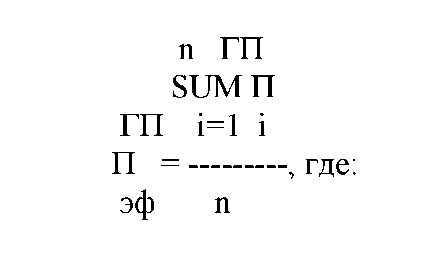 ГПП - степень достижения показателей эффективности реализации эфмуниципальной Подпрограммы в целом (%); ГПП - степень достижения i-ro показателя эффективности реализации i муниципальной Подпрограммы в целом (%);п - количество показателей эффективности реализации    муниципальной Подпрограммы.Степень достижения i-ro показателя эффективности реализации муниципальной Подпрограммы рассчитывается путем сопоставления фактически достигнутого и планового значения показателя эффективности реализации муниципальной Подпрограммы за отчетный период по следующей формуле:для показателей, желаемой тенденцией развития которых является рост значений: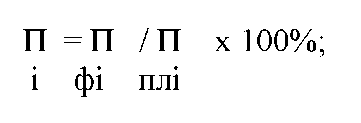 для показателей, желаемой тенденцией развития которых является снижение значений:где:П - фактическоезначение i-ro показателя эффективности реализации ф!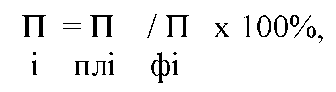 муниципальной Подпрограммы (в соответствующих единицах измерения); П - плановое значение i-ro показателя эффективности реализации imiмуниципальной программы (в соответствующих единицах измерения).При условии выполнения значений показателей «не более», «не менее» степень достижения i-ro показателя эффективности реализации муниципальной Подпрограммы считать равным 1.В случае если значения показателей эффективности реализации муниципальной Подпрограммы являются относительными (выражаются в процентах), то при расчете эти показатели отражаются в долях единицы.Оценка объема ресурсов, направленных на реализацию муниципальной Подпрограммы, осуществляется путем сопоставления фактических и плановых объемов финансирования муниципальной Подпрограммы в целом за счет всех источников финансирования за отчетный период по формуле: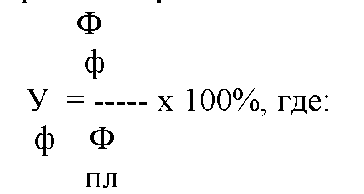 У - уровень финансирования муниципальной Подпрограммы в целом;ФФ - фактический объем финансовых ресурсов за счет всех источниковФфинансирования, направленный в отчетном периоде на реализацию мероприятий муниципальной Подпрограммы (тыс. руб.);Ф - плановый объем финансовых ресурсов за счет всех источников плфинансирования на реализацию мероприятий  муниципальной Подпрограммы на соответствующий отчетный период, установленный муниципальной Подпрограммы (тыс. руб.).Оценка эффективности реализации муниципальной Подпрограммы производится по формуле: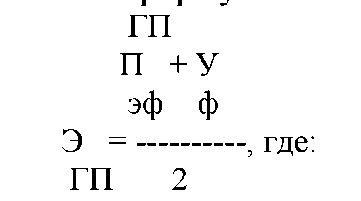 Э - оценка эффективности реализации  муниципальной Подпрограммы (%);ГПГПП - степень достижения показателей эффективности реализации эфмуниципальной Подпрограммы (%);У - уровень финансирования Подпрограммы в целом (%). ФВ целях оценки эффективности реализации муниципальной Подпрограммы устанавливаются следующие критерии:если значение Э равно 80% и выше, то уровень эффективности ГПРеализации муниципальной Подпрограммы оценивается как высокий;если значение Э от 60 до 80%, то уровень эффективности реализации ГПмуниципальной Подпрограммы оценивается как удовлетворительный;если значение Э ниже 60%, то уровень эффективности реализации ГПмуниципальной Подпрограммы оценивается как неудовлетворительный.Достижение показателей эффективности реализации муниципальной Подпрограммы в полном объеме (100% и выше) по итогам ее реализации свидетельствует, что качественные показатели эффективности реализации муниципальной Подпрограммы достигнуты.Ответственные исполнители муниципальной Подпрограммы: В срок до 1 апреля года, следующего за отчетным, в Правительство Кировской области по мере необходимости сдается доклад по итогам реализации Подпрограммы, включающего оценку степени достижения целей и решения задач Подпрограммы за весь период ее реализации.Приложение № 1 к Подпрограмме Перечень мероприятий Подпрограммы ««Обеспечение государственных гарантий по социальной поддержке детей-сирот и детей, оставшихся без попечения родителей, лиц из их числа и замещающих семей  в муниципальной образовании Орловский муниципальный район Кировской области» на 2014-2019 годы____________________Подпрограмма 6 по обеспечению деятельности  Муниципального казённого учреждения «Ресурсный центр образования»  на 2014-.г.ПАСПОРТподпрограммы по обеспечению деятельности Муниципального казённого учреждения «Ресурсный центр образования» на 2014-.г.Характеристикаподпрограммы по обеспечению деятельности Муниципального казённого учреждения «Ресурсный центр образования» на 2014-.г.       Муниципальное казенное учреждение «Ресурсный центр образования» (далее – Учреждение) создано в соответствии с Гражданским кодексом Российской Федерации, Бюджетным кодексом Российской Федерации, Законом Российской Федерации от 10.07.1992 N 3266-1 «Об образовании», Федеральным законом от 12.01.1996 N 7-ФЗ «О некоммерческих организациях». Муниципальное казенное учреждение «Ресурсный центр образования» действует на основании Устава, утверждённого Постановлением администрации Орловского района Кировской области от 18.10.2012  № 611 – П. В штате учреждения – 10 штатных единиц:Директор – 1 единицаМетодист  - 5 единицЮрисконсульт – 1 единицаИнженер – 1 единицаВодитель автомобиля – 1 единицаСпециалист по организации закупок – 1 единицаЦелью деятельности МКУ «Ресурсный центр образования» является создание условий для учебно-методической поддержки образовательных учреждений в осуществлении региональной политики в области образования, совершенствования профессиональной квалификации педагогических работников, повышения уровня их профессионального мастерства на основе использования достижений педагогической науки и передового педагогического опыта, обеспечение образовательных учреждений всеми необходимыми для его деятельности материальными ресурсами требуемого качества и их рациональное использование.        Основными задачами деятельности МКУ «Ресурсный центр образования» являются:Совершенствование педагогического мастерства работников образования и повышение качества дошкольного и общего образования (в том числе дополнительного образования детей).Информационное обеспечение научно-методической деятельности образовательных учреждений.Реализация программ и услуг в области образования, участие в выполнении организационных и координирующих функций по изучению потребностей в образовательных услугах и возможности их удовлетворения.Совершенствование работы по организации питания детей в образовательных учреждениях района.Организация обеспечения образовательных учреждений всеми необходимыми для его деятельности материальными ресурсами требуемого качества и их рациональное использование.Для достижения указанных целей Учреждение осуществляет следующие виды деятельности:координация и научно-методическое обеспечение муниципальной системы образования;обеспечение условий личностного развития и удовлетворения творческих интересов работников образования;учебное консультирование обучающихся педагогов в рамках содержания образовательных программ.создание системы передачи, сбора и анализа информации о ходе и результатах образовательного процесса в образовательных учреждениях района;экспертно-аналитическая и оперативная поддержка деятельности образовательных учреждений в вопросах эффективности образовательного процесса.оказание консультационной методической поддержки работникам муниципального образования в сфере применения информационных технологий в образовательном процессе;методическое руководство, интеграция и координация работ по информатизации процесса обучения;создание централизованного муниципального банка научно-методических ресурсов и единого банка электронных ресурсов образовательных учреждений района;организация обеспечения образовательных учреждений всеми необходимыми для его деятельности материальными ресурсами требуемого качества и их рациональное использование;организация обеспечение доставки материальных ресурсов в соответствии с предусмотренными в договорах сроками, контроль их количества, качества и комплектности и хранение на складах управления образования Орловского района;организация учёта, составления и своевременное представление отчётности о деятельности, внедрение передовых приёмов и методов труда;организация подвоза работников районного управления образования, образовательных учреждений и обучающихся (воспитанников) на различного рода мероприятия;оказание поддержки муниципальным учреждениям образования в области строительства;разработка сметной документации;технический надзор за сроками и качеством выполнения работ, за их соответствием утвержденной проектно-сметной документации, рабочим чертежам, строительным нормам, стандартам, нормам техники безопасности, производственной санитарии, требованиям рациональной организации труда.Муниципальная методическая служба, являясь одним из основных звеньев в системе непрерывного профессионального образования, обеспечивает научно - методическое, организационное, мотивационное, информационное и информатизационное сопровождение всех инновационных изменений в деятельности современного педагога. Новые требования к профессиональной деятельности педагога формируют образовательный запрос службам методической поддержки и сопровождения. Важным условием своей востребованности является миссия ресурсного центра образования: содействие успешной реализации государственной политики в области образования и повышения качества дошкольного и общего среднего образования; формирование у педагогических и управленческих кадров потребности непрерывного профессионального роста как условия достижения эффективности и результативности образования; развитие инновационного потенциала районной образовательной системы.В  систему  образования  района  входят 20  образовательных  учреждений,  из них8 дошкольных  учреждений10 общеобразовательных школ, из них:1 начальная общеобразовательная школа6 основных общеобразовательных школы3 средних общеобразовательных школ2 учреждения дополнительного образованияОбразовательный процесс осуществляют в районе 230 педагогов:74  – в дошкольных образовательных учреждениях14 - в учреждениях дополнительного образования142 - в школахВедомственные и государственные награды имеют 49 педагогов:3     - «Заслуженный учитель РФ» 16   – «Отличник народного образования РФ»9     - «Почетный работник образования»1     – «Отличник физической культуры и спорта РФ»22   - Грамота Министерства образования РФ.Одной из наиболее  важных форм повышения квалификации педагогических и руководящих работников является аттестация. Для успешной аттестации методическая служба района организует свою деятельность через:•  консультирование отдельных педагогов и управленцев по вопросам основного содержания нормативно-правовой базы аттестации;•  консультирование педагогов по процессу экспертизы деятельности педагога;• консультирование процесса повышения педагогического мастерства;•  консультирование по созданию портфолио;•  консультирование процесса описания опыта работы. На сегодняшний день имеют квалификационную категорию 129– 56 % педагогов: 34    – высшую квалификационную категорию   - 15 %  87 -  первую квалификационную категорию    -  38 % 8   - вторую категорию   -  3 %, 43   человек не имеют категорий – 19 %.53 – СЗД – 23 % 128  -  55 %  имеют высшее  образование                           78  -  33 %  - среднее специальное      Обоснование потребности в необходимыхресурсах для реализации подпрограммыФинансирование мероприятий подпрограммы осуществляется за счет средств бюджета муниципального района в объеме, установленном на соответствующий финансовый год, в порядке, установленном для исполнения расходов бюджета района. Стоимость всех мероприятий рассчитывается исходя из следующих критериев: Выполнение мероприятий по оплате труда сотрудников МКУ  «РЦО» и начисления на выплаты по оплате труда в порядке, установленном законодательством, – в пределах общей численности сотрудников МКУ «РЦО».2. Выполнение мероприятий по организации оказания услуг связи. услуги телефонной связи - исходя из количества стационарных местных и ежемесячной абонементной платы, установленной договором на предоставление данной услуги, а также, фактические объемы в стоимостном выражении за прошлый год междугородних переговоров с применением коэффициента дефляторадоступ к сети «Интернет» (электронная почта) почтовой связи – исходя из необходимости обеспечения МКУ «РЦО» конвертами, открытками, почтовыми знаками в соответствии с объемами переписки.  3. Организация приобретения канцелярских товаров – исходя из фактических объемов закупаемых товаров за прошлый год в расчете на численность сотрудников МКУ «РЦО» и средней рыночной стоимости канцелярских товаров. 4.  Оказание услуг по техническому обслуживанию и ремонту электронно-вычислительной и копировально-множительной техники  МКУ «РЦО».5. Выполнение мероприятий по оплате сотрудникам МКУ «РЦО» командировочных расходов – исходя из предполагаемого количества поездок на среднюю стоимость одной поездки. 6. Обеспечение   ГСМ.7.Обслуживание программы «Арос»8. Услуги по содержанию имущества4. Перечень мероприятий программы (2014-.г.)                                                                                                                       Тыс.руб.                              ______________________ПАСПОРТподпрограммы 7«ПРОФИЛАКТИКА НЕГАТИВНЫХ ПРОЯВЛЕНИЙ В ПОДРОСТКОВОЙ   СРЕДЕ ОБРАЗОВАТЕЛЬНЫХ УЧРЕЖДЕНИЙ ОРЛОВСКОГО РАЙОНА»НА 2014-2019 ГОДЫРаздел 1. Общая характеристика сферы реализации муниципальной программы «Профилактика негативных проявлений в подростковой среде образовательных учреждений Орловского района» на 2014-.г.           Профилактическая работа в образовательных учреждениях района осуществляется в соответствии с Федеральным Законом РФ от 24.06.1999 № 120 «Об основах системы профилактики, безнадзорности и правонарушений несовершеннолетних и в рамках проекта «Профилактика негативных проявлений в подростковой среде образовательных учреждений Орловского района».В образовательных учреждениях осуществляются меры по разработке и реализации программ, планов и методик, направленных на профилактику правонарушений и формирование законопослушного поведения несовершеннолетних. Выявляются несовершеннолетние, находящиеся в социально опасном положении, а также не посещающие или систематически пропускающие по неуважительным причинам занятия в школе, принимаются меры по их воспитанию и получению ими основного общего образования. Руководителями образовательных учреждений и обеспечивается организация общедоступных спортивных секций, объединений по интересам, клубов и привлекаются к участию в них несовершеннолетние.В целом, реализация содержания проекта «Профилактика негативных проявлений в подростковой среде образовательных учреждений Орловского района» наладила  механизм управления совершенствованием структуры и содержания профилактической работы, стимулировала активность управления образования в последовательном создании необходимых условий для реализации профилактических программ.С целью дальнейшего решения проблем профилактики преступлений и правонарушений среди обучающихся  требуется разработка комплексных подходов и программ различной направленности, которые будут предусматривать решение проблем с детской и подростковой преступностью.Цель и задачи программы         Целью Программы является дальнейшее решение проблем профилактики безнадзорности и правонарушений среди обучающихся, защиты их прав, социальной реабилитации и адаптации. Реализация районных целевых программ «Комплексные меры противодействия немедицинскому потреблению наркотических средств и их незаконному обороту в Орловском районе на 2014-2019 годы», «Профилактика безнадзорности и правонарушений среди несовершеннолетних в Орловском районе на 2014-2019 годы», «Профилактика правонарушений  в муниципальном образовании Орловский район  на 2014-2019 годы».Программа предусматривает решение следующих задач:повышение эффективности деятельности образовательных учреждений в организации и ведении воспитательно-профилактической работы и оказания социально-педагогической и психолого-педагогической помощи детям и семьям, находящимся      в трудной жизненной ситуации;совершенствование правовых, организационных, механизмов, обеспечивающих эффективность деятельности образовательных учреждений в вопросах профилактики;разработка и использование в образовательных учреждениях новых программ, методик, технологий воспитательно-профилактической направленности;осуществление мер общей профилактики безнадзорности и правонарушений несовершеннолетних, содействующих развитию позитивных интересов детей, их полезной деятельности во внеучебное время;совершенствование форм и методов правового воспитания, развитие детских и подростковых объединений, ученического самоуправленияпереподготовка и повышение квалификации педагогических работников, социальных педагогов, педагогов-психологов.      Управление программой предполагается через реализацию следующих механизмов:участие в межведомственных программах, проектах и мероприятиях;организацию деятельности координационного совета (Совета профилактики);осуществление экспертной деятельности;мониторинг промежуточных результатов.        Результат:     -    снижение подростковой преступности в образовательных   учреждениях Орловского района;повышение эффективности воспитательно-профилактической работы в образовательных учреждениях;отсутствие учащихся, уклоняющихся и не посещающих образовательные учреждения;создание в образовательных учреждениях системы защиты детей от жестокого обращения со стороны родителей или иных законных представителей;развитие ученического самоуправления, детских общественных организаций.    развитие ученического самоуправления, детских общественных организаций.              Контрольно-оценочный этап (2016 год)ПАСПОРТПодпрограммы 8 «Профилактика детского дорожно-транспортного травматизма Орловского района на 2014-2019 годы»Программа базируется на системном подходе к решению профилактики дорожно-транспортного травматизма всех заинтересованных служб и всех учреждений образовательного процесса.Нормативно-правовое обеспечение Программы:Конституция Российской ФедерацииЗакон Российской Федерации «Об образовании»Конвенция «О правах ребенка»Правила дорожного движенияУчебные программы по ОБЖПоложение об отряде юных инспекторов дорожного движенияНаучно-методическое обеспечение Программы:Планы воспитательной работы образовательных учрежденийМетодические рекомендации по курсу ОБЖ для проведения уроков по ПДД и БДДУчебники ОБЖМетодические разработки для родителей, обучающихся, педагоговЦель Программы:Комплексное решение проблемы профилактики детского дорожно-транспортного травматизма в Орловском районе.Задачи Программы:Совершенствовать деятельность служб и учреждений системы профилактики ДДТТ Сформировать у обучающихся устойчивые навыки соблюдения Правил дорожного движения, закрепить знания ПДДИспользовать материально-технический потенциал образовательных учреждений и другие возможности для обучения и воспитания грамотных участников дорожного движения.Ожидаемый результат реализации Программы:Совершенствование системы профилактики детского дорожно-транспортного травматизма Формирование у обучающихся устойчивых навыков соблюдения и выполнения Правил дорожного движения.Анализ состояния дорожно-транспортного травматизма с участием детей в Орловском районе
Анализ статистических данных о состоянии детского дорожно-транспортного травматизма по району показал необходимость акцентирования внимания всех взрослых на главной ценности – жизни и здоровье ребенка.2011 год – 8 ДТП с детским травматизмом, всего ранено детей в ДТП  - 8.2012 год – 5 ДТП с детским травматизмом, всего ранено детей в ДТП - 7.В большинстве случаев виноваты дети – учащиеся общеобразовательных учреждений района. Решение такой приоритетной задачи, как охрана жизни и здоровья детей, предполагает формирование у учащихся устойчивых навыков безопасного поведения на дорогах и улицах с помощью изучения Правил дорожного движения, их практической отработки в  урочной и внеурочной деятельности. На это должна быть нацелена и управленческая деятельность.Эту проблему решать можно только при объединении усилий всех структур государственной власти, образования, средств массовой информации, родителей общественности.Мероприятияпо реализации Программы по профилактике детского дорожно-транспортноготравматизма в Орловском районетыс. руб.                                                                               _________________ПАСПОРТ подпрограммы 9 «Приобретение здания с котельной и оборудованием для размещения образовательных организаций в с. Тохтино Орловского района Кировской области»__________________Модернизация образования в Российской Федерации предусматривает решение широкого спектра проблем, связанных с изменившейся конъюнктурой рынка труда, повышением качества образования, разнообразием личностных интересов выпускников школ, приоритетом развития творческих способностей учащихся, созданием условий для социальной адаптации школьников.Сельская школа должна обеспечивать необходимые условия для подготовки жизнеспособного и конкурентоспособного выпускника за счет эффективной реализации своих функций.Образовательные учреждения ориентированы на обучение и воспитание учащихся, а также развитие их физиологических, психологических, интеллектуальных способностей, образовательных потребностей, и учетом их возможностей, личностных склонностей, способностей. Это достигается путем создания адаптивной педагогической системы, благоприятных условий для общеобразовательного, умственного, нравственного и физического развития каждого учащегося. 2.1. Характеристика сферы реализации программы «Приобретение здания с котельной и оборудованием для размещения образовательных организаций в с. Тохтино Орловского района Кировской области», описание основных проблемСело Тохтино расположено в северо-западном направлении на расстоянии . от г. Орлова и в  от федеральной трассы «Вятка». В селе проживает 460 человек населения. Основное направление занятости населения – земледелие, животноводство. На территории села функционируют: сельскохозяйственное предприятие ЗАО «Тохтинское», Тохтинское лесничество, четыре индивидуальных предприятия. Из объектов социальной инфраструктуры имеется ФАП, Центр культуры и досуга, 3 магазина, кафе «Сказка» и два объекта образования:  МКДУ д/с «Березка» и МКОУ ООШ с. Тохтино.Сведенияо техническом состоянии объекта «Муниципальное казенное общеобразовательноеучреждение средняя общеобразовательная школа им. М.С. Кырчановас. Тохтино Орловского района Кировской области».Все три здания, переданные школе администрацией Орловского района в оперативное управление, имеют износ 100 %. Для продолжения эксплуатации нужен капитальный ремонт всех зданий, требующий значительных финансовых затрат на восстановление технического состояния. Кроме того потребуются дополнительные затраты на приведение помещений школы в соответствие с требованиями надзорных органов. Школа не имеет спортзала, поэтому отсутствует возможность реализации некоторых разделов образовательной программы по физической культуре.Школьная столовая расположена в приспособленном здании. Недостаточность площадей помещений не позволяет установить дополнительное оборудования, необходимое для более качественного приготовления пищи.Имеющаяся материально-техническая база учебных кабинетов нуждается в серьезном обновлении. Справкао количестве обучающихся и педагогов в МКОУ СОШ с. Тохтино Орловского района Кировской области на 02.05 .	Сведения об обучающихся:Сведения о педагогах: 	    Директор		         		             1					Зам.директора по  учебной работе			0,5Зам. директора по воспитательной работе		0,5Учитель				12Кадры образовательного учрежденияЧисленность педагогических работников школы составляет: 14 человекЧисленность обслуживающего персонала: 8 человек.Сведенияо техническом состоянии объекта «детский сад».2.2. Приоритеты государственной политики в соответствующей сфере социально-экономического развития, цели, задачи, целевые показатели эффективности реализации муниципальной программы, описание ожидаемых конечных результатов программы «Приобретение здания с котельной и оборудованием для размещения образовательных организаций в с. Тохтино Орловского района Кировской области»Основным направлением на период реализации программы на 2014-2016 годы является обеспечение равенства доступа к качественному образованию и обновление его содержания и технологий.Основными приоритетами государственной политики в сфере реализации подпрограммы являются:Создание условий для получения гарантируемого общедоступного и бесплатного в соответствии с федеральными государственными образовательными стандартами дошкольного, начального общего, основного общего образования в соответствии с п. 3 ст.5 ФЗ «Об образовании в РФ».. Цели и задачи программы «Приобретение здания с котельной и оборудованием для размещения образовательных организаций в с. Тохтино Орловского района Кировской области»Целью программы  является:Создание условий для стабильного функционирования и устойчивого развития  образовательной сети в Орловском районе. Повышение доступности образования детей в образовательных учреждениях района.Задачи программы:Сохранение и развитие сети учреждений образования, укрепление их материально-технической базы, кадрового потенциала.Обеспечение государственных гарантий доступности и равных возможностей получения обучающимися  образования, его эффективности  и качества;Совершенствование содержания, организационных форм, методов и технологий      образования детей.Целевые показатели (индикаторы) программы:- Охват детей в возрасте  5-18 лет программами дополнительного образования (удельный вес численности детей, получающих услуги дополнительного образования, в общей численности детей в возрасте 5-18 лет) характеризует доступность и востребованность услуг дополнительного образования детей.- увеличение удельного веса детей, обучающихся по программам дополнительного образования;- укрепление материально-технической базы учреждений дополнительного образования детей;- расширение спектра бесплатных услуг в сфере дополнительного образования детей;- увеличение количества детей, занимающихся по программам дополнительного образования на базе общеобразовательных учрежденийКонечные результаты программы :К 2014 году: наличие в с. Тохтино Орловского района нового современного здания образовательного учреждения с дошкольными группами, отвечающего требованиям надзорных служб 2.3. Сроки и этапы реализации программы «Строительство объекта «Школа с дошкольными группами на 70 учащихся с котельной в с. Тохтино Орловского района» на 2013-.г.»  Реализация программы  будет осуществляться в 3 этапа:1 этап – 2014 год;2 этап – 2015 год;3 этап – 2016 год.2.4. Характеристика  мероприятий программы «Приобретение здания с котельной и оборудованием для размещения образовательных организаций в с. Тохтино Орловского района Кировской области»Программные мероприятия разработаны по следующим направлениям:Организация предоставления дополнительного образования детям через создание условий  для обеспечения деятельности; развитие инфраструктуры учреждений дополнительного  образования детей.Поддержка и развитие массовых мероприятий со школьниками, повышение доступности дополнительного образования детей.Совершенствование организационных форм дополнительного образования детей; повышение качества предоставляемых услуг.По первому направлению планируется проведение ремонта зданий учреждений дополнительного образования детей, благоустройство территорий, оснащение учебно-наглядными пособиями, оснащение современным световым, лабораторным, спортивным оборудованием, оргтехникой, компьютерами, создание музеев национальной культуры, оборудование детских концертных залов, театрально-концертных площадок, создание авиамодельных, радиотехнических лабораторий и другие мероприятия.	По  второму направлению предусмотрено  проведение районных смотров, конкурсов, соревнований.	По третьему направлению планируется проведение конкурсов среди учреждений и педагогов дополнительного образования, внедрение новых моделей финансирования дополнительного образования детей.2.5. Характеристика  мер государственного регулирования в рамках программы «Строительство объекта «Приобретение здания с котельной и оборудованием для размещения образовательных организаций в с. Тохтино Орловского района Кировской области»Нормативно-правовые акты, постановления2.6. Характеристика мер правового регулирования в рамках программы «Приобретение здания с котельной и оборудованием для размещения образовательных организаций в с. Тохтино Орловского района Кировской области»       С целью реализации основных мероприятий программы  «Развитие системы дополнительного образования детей Орловского района» на 2014-.г., планируется разработка и утверждение нормативных правовых актов, связанных с порядком:установления нормативов финансового обеспечения образовательной деятельности за счет средств  федерального бюджета, учитывающих качество предоставляемых образовательными организациями услуг;организации и осуществления образовательной деятельности по образовательным программам различного уровня, вида и направленности, организации образовательного процесса при сетевых формах реализации образовательных программ;реализация образовательных программ с использованием дистанционных образовательных технологий и электронного обучения;предоставления государственной поддержки образовательного кредитования.2.7. Анализ рисков реализации муниципальной программы и описание мер управления рисками Невыполнение мероприятий подпрограммы возможно по технических и другим причинам к данным рискам относятся риски, связанные с Неудовлетворительным состоянием материально – технической базы; Отсутствием необходимым финансовых средств;Отсутствием кадровых ресурсов требуемой квалификацииУчёт рисков осуществляется как коэффициент, определяющий стабильность работы до и после процедуры избегания рисков. Коэффициент риска показывает вероятное выполнение мероприятия с учётом действующих рисков.Коэффициент риска устанавливается по таблице. Результат оценки рисков означает возможное невыполнение мероприятий муниципального задания на определённый процент из-за влияния факторов риска. Устранение рисков поднимает коэффициент до 1, что означает создание условий для полного выполнения мероприятия. Риском досрочного прекращения подпрограммы может явиться изменение социальной и экономической ситуации в стране, выявление новых приоритетов при решении общегосударственных задач. Достижение целей подпрограммы при таких условиях будет невозможно.2.8. Ресурсное обеспечение программы «Приобретение здания с котельной и оборудованием для размещения образовательных организаций в с. Тохтино Орловского района Кировской области» на 2012-.г.» Система программных мероприятий ведомственной целевой программы «Развитие системы дополнительного образования детей Орловского района на 2014-2016 годы»_____________________АДМИНИСТРАЦИЯ ОРЛОВСКОГО РАЙОНАКИРОВСКОЙ ОБЛАСТИПОСТАНОВЛЕНИЕ21.08.2017                                                                                                            № 559г. ОрловО внесении изменений в постановление администрации Орловского района от 27.12.2016 №684В соответствии с Федеральным законом от 05.04.2013 №44-ФЗ «О контрактной системе в сфере закупок товаров, работ, услуг для обеспечения государственных и муниципальных нужд» администрация Орловского района ПОСТАНОВЛЯЕТ:1. Внести изменения в постановление администрации Орловского района от 27.12.2016 №684 «Об утверждении плана-графика размещения заказов в 2017 году»:1.1 1 План - график размещения заказов на поставку товаров, выполнение работ, оказание услуг для обеспечения муниципальных нужд на 2017 год утвердить в новой редакции. Прилагается.2. Опубликовать постановление в Информационном бюллетене органов местного самоуправления муниципального образования Орловский муниципальный район Кировской области3. Постановление вступает в силу с момента опубликования.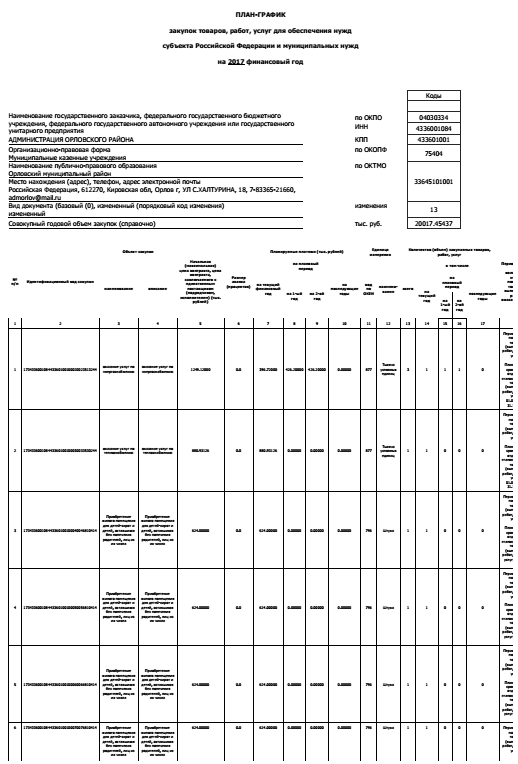 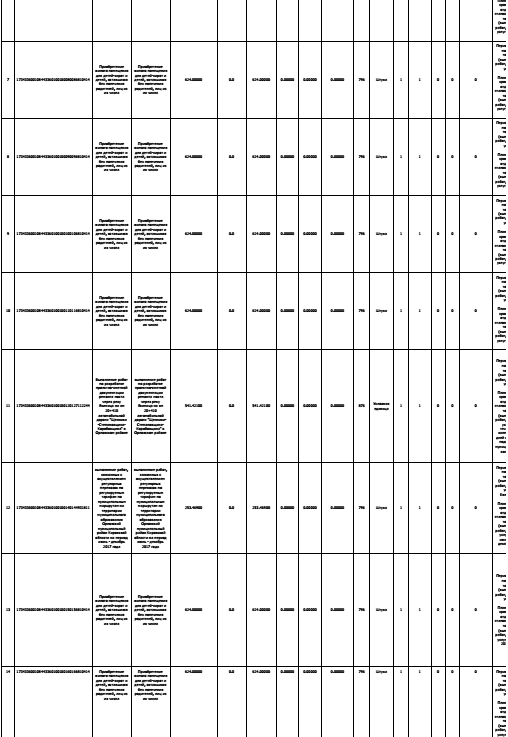 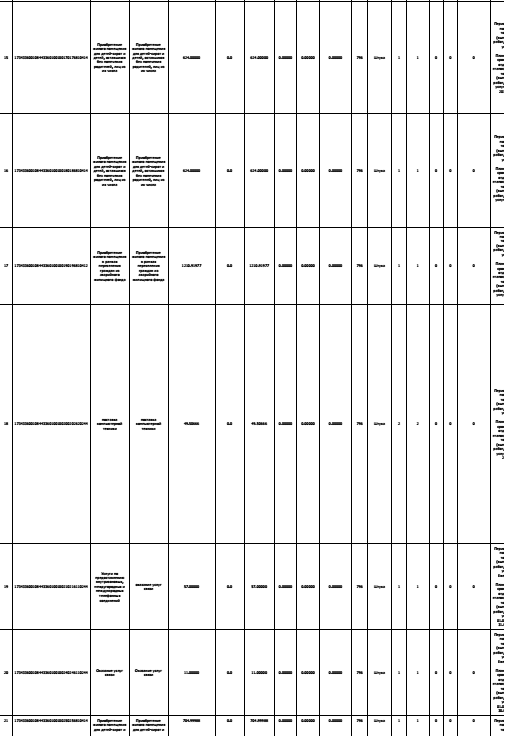 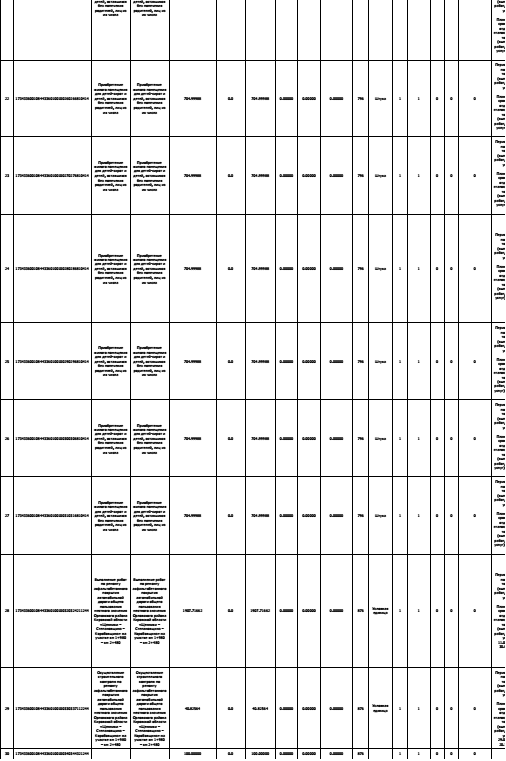 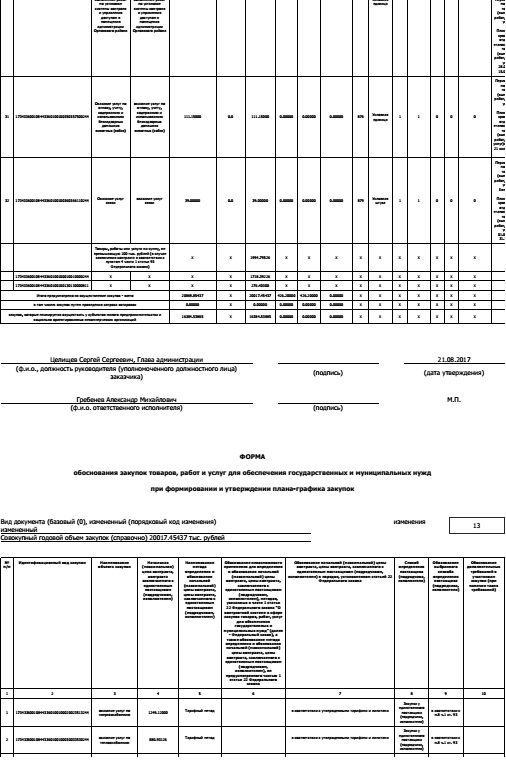 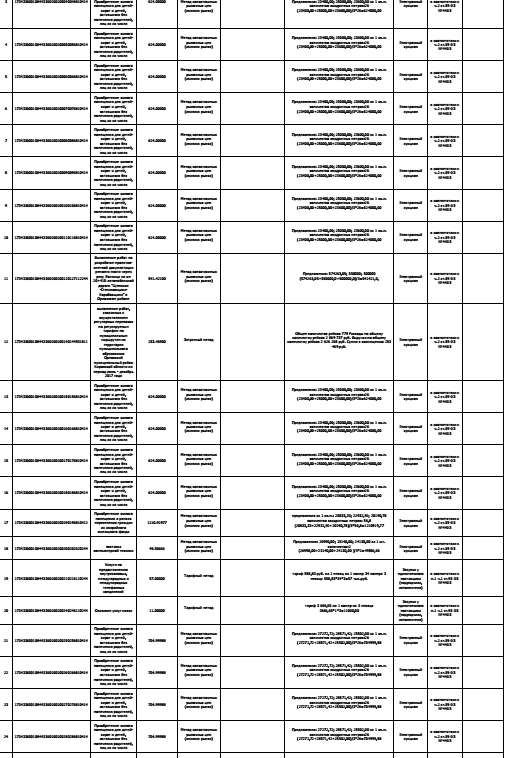 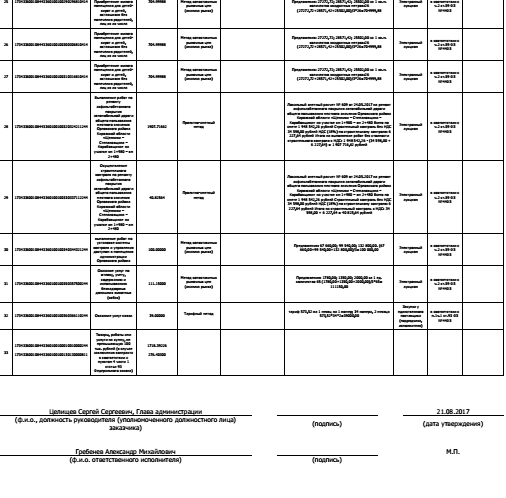 АДМИНИСТРАЦИЯ ОРЛОВСКОГО РАЙОНАКИРОВСКОЙ ОБЛАСТИПОСТАНОВЛЕНИЕ21.08.2017                                                                                               № 560г. ОрловО внесении изменений в постановление администрации Орловского района от 27.12.2016 №683В соответствии с Федеральным законом от 05.04.2013 №44-ФЗ «О контрактной системе в сфере закупок товаров, работ, услуг для обеспечения государственных и муниципальных нужд» администрация Орловского района ПОСТАНОВЛЯЕТ:1. Внести изменения в постановление администрации Орловского района от 27.12.2016 №683 «Об утверждении плана закупок на 2017 финансовый год и на плановый период 2018 и 2019 годов»:1.1 План закупок товаров, выполнение работ, оказание услуг для обеспечения муниципальных нужд на 2017 финансовый год и на плановый период 2018 и 2019 годов утвердить в новой редакции. Прилагается.2. Опубликовать постановление в Информационном бюллетене органов местного самоуправления муниципального образования Орловский муниципальный район Кировской области3. Постановление вступает в силу с момента опубликования....Глава администрацииОрловского района                    С.С.ЦелищевФорма плана закупок товаров, работ, услуг для обеспечения нужд субъектов Российской Федерации и муниципальных нужд на 2017 финансовый год и на плановый период 2018 и 2019 годовНаименование государственного (муниципального) заказчика, бюджетного, автономного учреждения или государственного (муниципального) унитарного предприятияАДМИНИСТРАЦИЯ ОРЛОВСКОГО РАЙОНА	Организационно-правовая форма и форма собственностиМуниципальное казенное учреждение	Наименование публично-правового образованияОрловский муниципальный район		 3     43645101001по ОКТМОпо ОКПОпо ОКТМО     измененияМесто нахождения (адрес), телефон, адрес электронной почты Российская Федерация, 612270, Кировская обл, Орлов г, УЛ С.ХАЛТУРИНА,18 ,7-83365-21660, admorlov@mail.ru	Наименование бюджетного, автономного учреждения или государственного (муниципального) унитарного предприятия, осуществляющего закупки в рамках переданных полномочийгосударственного (муниципального) заказчика	Место нахождения (адрес), телефон, адрес электронной почты	Коды	04030334433600108443360100175404по ОКПОИННКППпо ОКОПФВид документа (базовый (0), измененный (порядковый код изменения)) базовый(О)Целищев Сергей Сергеевич, глава администрации _______________ «21» августа .Гребенев Александр Михайлович _______________                                      М.П.      Форма обоснования закупок товаров, работ и услуг для обеспечения государственных и муниципальных нужд при формировании и утверждении плана закупокизмененияВид документа (базовый (0), измененный (порядковый код изменения)) базовый(О)	изменения 0Целищев Сергей Сергеевич, глава администрации _____________ «21» августа 2017 годаГребенев Александр Михайлович ____________________                                                М.ПАДМИНИСТРАЦИЯ ОРЛОВСКОГО РАЙОНАКИРОВСКОЙ ОБЛАСТИПОСТАНОВЛЕНИЕ22.08.2017                                                                                                         							563                                                                                                         г. ОрловО подготовке документации по планировке территории в границах муниципального образования Орловский муниципальный районВ связи с подготовкой документации по планировке территории в целях перераспределения земельных участков на территории муниципального образования Орловский муниципальный район, в соответствии со ст. 7,43 Федерального закона от 06.10.2003 № 131-ФЗ «Об общих принципах организации местного самоуправления в Российской Федерации», частью 8 статьи 45, ст. 46 Градостроительного кодекса Российской Федерации, администрация Орловского района ПОСТАНОВЛЯЕТ:1. Заявителям (Скочилову М.В., Леонтьеву А.Г., Шевченко С.Ю.) рекомендовать:1.1. Обеспечить подготовку документации по планировке территории (проект планировки с проектом межевания в его составе) в кадастровом квартале 43:25:390719, в целях перераспределения земельных участков (43:25:390719:141, 43:25:390719:142, 43:25:390719:143, 43:25:390719:146, 43:25:390719:183) на территории муниципального образования Орловский муниципальный район.1.2. До начала подготовки документации по планировке территории представить на согласование в сектор архитектуры, строительства и градостроительства администрации Орловского района задание на подготовку документации по планировке территории, содержащее порядок, сроки подготовки и состав документации по планировке территории.1.3. Представить подготовленную документацию по планировке территории в сектор архитектуры, строительства и градостроительства администрации Орловского района на проверку.1.4. Обратиться в администрацию Орловского сельского поселения с заявлением о проведении публичных слушаний и последующего утверждения проекта планировки.1.5. Обеспечить подготовку демонстрационных материалов для проведения публичных слушаний.1.6. Осуществить контроль за организацией и проведением публичных слушаний.1.7. После утверждения передать документацию по планировке территории в сектор архитектуры, строительства и градостроительства администрации Орловского района для размещения в информационной системе обеспечения градостроительной деятельности.2. Опубликовать настоящее распоряжение в Информационном бюллетене органов местного самоуправления муниципального образования Орловский муниципальный район Кировской области.3. Постановление вступает в силу с момента его официального опубликования.4. Контроль за исполнением постановления возложить на заведующую сектором архитектуры, строительства и градостроительства администрации Орловского района, главного архитектора Орловского района Исмаилову И.Г.Глава администрации Орловского района           С. С. ЦелищевАДМИНИСТРАЦИЯ ОРЛОВСКОГО РАЙОНАКИРОВСКОЙ ОБЛАСТИПОСТАНОВЛЕНИЕ28.07.2017                                                                                                          						№  504г. ОрловО внесении изменений в постановление  администрации Орловского района от 03.04.2014 № 194В соответствии с пунктом 1 статьи 3 и пунктом 2 статьи 8 Федерального закона от 12.02.1998 № 28-ФЗ «О гражданской обороне», пунктом 25 Постановления Правительства Российской Федерации от 22.06.2004 № 303 «О порядке эвакуации населения, материальных и культурных ценностей в безопасные районы», администрация Орловского района постановляет:1. Внести в п.1 постановления администрации Орловского района от 03.04.2014 № 194 «О создании эвакуационных органов», утвердив состав комиссии в новой редакции. Прилагается.2.	Постановление вступает в силу с момента подписания. Глава администрацииОрловского района                                                                      С.С. ЦелищевПриложение УТВЕРЖДЕНПостановлением администрации Орловского района от ________________ № ______СОСТАВприемной эвакуационной комиссии Орловского  района Кировской областиИНФОРМАЦИОННЫЙ БЮЛЛЕТЕНЬОРГАНОВ МЕСТНОГО САМОУПРАВЛЕНИЯ МУНИЦИПАЛЬНОГО ОБРАЗОВАНИЯ  ОРЛОВСКИЙ МУНИЦИПАЛЬНЫЙ РАЙОН  КИРОВСКОЙ  ОБЛАСТИ(ОФИЦИАЛЬНОЕ    ИЗДАНИЕ)Отпечатано в администрации Орловского района  23.08.2017, . Орлов Кировской области, ул. Ст. Халтурина, 18  тираж  20  экземпляров1Постановление администрации Орловского района от  03.08.2017 № 519 «Об утверждении отчета об исполнении бюджета района  за 1 полугодие 2017 года»2Постановление администрации Орловского района от  04.08.2017 № 528 «О введении режима чрезвычайной ситуации на территории Орловского сельского поселения»3Постановление администрации Орловского района от  07.08.2017 № 530 «О внесении изменений в постановление администрации Орловского района от 14.04.2016 № 222»4Постановление администрации Орловского района от  07.08.2017 № 531 «О внесении изменений в постановление администрации Орловского района от 15.04.2014 г. № 230»5Постановление администрации Орловского района от  07.08.2017 № 532 «О внесении изменений в постановление администрации Орловского района от 27.12.2016 № 683»6Постановление администрации Орловского района от  07.08.2017 № 533 «О внесении изменений в постановление администрации Орловского района от 27.12.2016 № 684»7Постановление администрации Орловского района от  11.08.2017 № 537 «О внесении изменений в постановление администрации Орловского района от 01.09.2016г. № 475»8Постановление администрации Орловского района от  14.08.2017 № 540 «Об утверждении порядка формирования и ведения реестра источников доходов бюджета муниципального образования Орловский муниципальный район  Кировской области»9Постановление администрации Орловского района от  14.08.2017 № 541 «О внесении изменений в муниципальную программу «Поддержка и развитие малого предпринимательства в Орловском районе кировской области на 2014-2019 годы»10Постановление администрации Орловского района от  14.08.2017 № 543 «О внесении изменений в постановление администрации Орловского района от 15.04.2014 г. № 230»11Постановление администрации Орловского района от  16.08.2017 № 553 «О внесении изменений в постановление администрации Орловского района от 07.11.2014 № 699»12Постановление администрации Орловского района от  21.08.2017 № 559 «О внесении изменений в постановление администрации Орловского района от 27.12.2016 № 684»13Постановление администрации Орловского района от  21.08.2017 № 560 «О внесении изменений в постановление администрации Орловского района от 27.12.2016 № 683»14Постановление администрации Орловского района от  21.08.2017 № 563 «О подготовке документации по планировке территории в границах муниципального образования Орловский муниципальный район»15Постановление администрации Орловского района от  28.07.2017 № 504 «О внесении изменений в постановление  администрации Орловского района от 03.04.2014 № 194»Код бюджетной классификацииНаименование налога (сбора)Сумма            (тыс. рублей)Кассовое исполнение (тыс.руб.)% исполнения 000 10000000 00 0000 000НАЛОГОВЫЕ И НЕНАЛОГОВЫЕ ДОХОДЫ57839,3231316,2954,14000 10100000 00 0000 000НАЛОГИ НА ПРИБЫЛЬ, ДОХОДЫ16973,108328,7149,07000 10102000 01 0000 110Налог на доходы физических лиц16973,108328,7149,07000 10300000 00 0000 000НАЛОГИ НА ТОВАРЫ (РАБОТЫ, УСЛУГИ), РЕАЛИЗУЕМЫЕ НА ТЕРРИТОРИИ РОССИЙСКОЙ ФЕДЕРАЦИИ2826,401415,2450,07000 10302000 01 0000 110Акцизы по подакцизным товарам (продукции), производимым на территории Российской Федерации2826,401415,2450,07000 10500000 00 0000 000НАЛОГИ НА СОВОКУПНЫЙ ДОХОД16879,609619,8256,99000 10501000 01 0000 110Налог, взимаемый в связи с применением упрощенной системы налогообложения10484,206728,7564,18000 10502000 02 0000 110Единый налог на вмененный доход для отдельных видов деятельности6387,902880,9345,10000 10504000 01 0000 110Налог, взимаемый в связи с применением патентной системы налогообложения0,005,53#ДЕЛ/0!182 1050300001 0000 110Единый сельскохозяйственный налог7,504,6161,47000 10600000 00 0000 000НАЛОГИ НА ИМУЩЕСТВО1190,90746,9062,72000 10602000 02 0000 110Налог на имущество организаций1190,90746,9062,72000 10800000 00 0000 000ГОСУДАРСТВЕННАЯ ПОШЛИНА655,60299,4545,68000 10803000 01 0000 110Государственная пошлина по делам, рассматриваемым в судах общей юрисдикции, мировыми судьями650,60289,4544,49000 10807000 01 0000 110Государственная пошлина за государственную регистрацию, а также за совершение прочих юридически значимых действий5,0010,00200,00000 11100000 00 0000 000ДОХОДЫ ОТ ИСПОЛЬЗОВАНИЯ ИМУЩЕСТВА, НАХОДЯЩЕГОСЯ В ГОСУДАРСТВЕННОЙ И МУНИЦИПАЛЬНОЙ СОБСТВЕННОСТИ1716,50931,9254,29000 11105000 00 0000 120Доходы, получаемые в виде арендной либо иной платы за передачу в возмездное пользование государственного и муниципального имущества (за исключением имущества автономных учреждений, а также имущества государственных и муниципальных унитарных предприятий, в том числе казенных).1709,50931,9254,51000 11109000 00 0000 120Прочие поступления от использования имущества, находящегося в собственности муниципальных районов (за исключением имущества муниципальных бюджетных и автономных учреждений, а также имущества муниципальных унитарных предприятий, в том числе казенных)7,000,000,00000 11200000 00 0000 000ПЛАТЕЖИ ПРИ ПОЛЬЗОВАНИИ ПРИРОДНЫМИ РЕСУРСАМИ167,2098,6158,98000 11201000 01 0000 120Плата за негативное воздействие на окружающую среду167,2098,6158,98000 11300000 00 0000 000ДОХОДЫ ОТ ОКАЗАНИЯ ПЛАТНЫХ УСЛУГ (РАБОТ) И КОМПЕНСАЦИИ ЗАТРАТ ГОСУДАРСТВА15556,258329,5053,54000 11301000 00 0000 130Прочие доходы от оказания платных услуг (работ)14838,607732,7152,11000 11302000 00 0000 130Доходы от компенсации затрат государства717,65596,7983,16000 11400000 00 0000 000ДОХОДЫ ОТ ПРОДАЖИ МАТЕРИАЛЬНЫХ И НЕМАТЕРИАЛЬНЫХ АКТИВОВ942,20754,3580,06000 11402000 00 0000 000Доходы от реализации имущества, находящегося в государственной и муниципальной собственности (за исключением имущества бюджетных и автономных учреждений, а также имущества государственных и муниципальных унитарных предприятий, в том числе казенных)650,00474,0072,92000 11406000 00 0000 430Доходы от продажи земельных участков, находящихся в государственной и муниципальной собственности (за исключением земельных участков бюджетных и автономных учреждений)292,20280,3595,94000 11600000 00 0000 000ШТРАФЫ, САНКЦИИ, ВОЗМЕЩЕНИЕ УЩЕРБА926,57786,7984,91000 11603000 00 0000 140Денежные взыскания (штрафы) за нарушение законодательства о налогах и сборах16,7020,29121,50000 11608000 01 0000 140Денежные взыскания (штрафы) за административные правонарушения в области государственного регулирования производства и оборота этилового спирта, алкогольной, спиртосодержащей и табачной продукции0,005,00#ДЕЛ/0!000 11625000 00 0000 140Денежные взыскания (штрафы) за нарушение законодательства Российской Федерации о недрах, об особо охраняемых природных территориях, об охране и использовании животного мира, об экологической экспертизе, в области охраны окружающей среды, о рыболовстве и сохранении водных биологических ресурсов, земельного законодательства, лесного законодательства, водного законодательства20,000,000,00000 11628000010000140Денежные взыскания (штрафы) за нарушение законодателдьства в области обеспечения санитарно-эпидемиологического благополучия человека и законодательства в сфере защиты прав потребителей 0,000,50#ДЕЛ/0!000 11637000 00 0000 140Поступления  сумм в возмещение вреда, причиняемого автомобильным дорогам  транспортными средствами, осуществляющими перевозки тяжеловесных и  (или) крупногабаритных грузов  0,0022,61#ДЕЛ/0!000 11643000 01 0000 140Денежные взыскания (штрафы) за нарушение законодательства Российской Федерации об административных правонарушениях, предусмотренные статьей 20.25 Кодекса Российской Федерации об административных правонарушениях75,0020,1226,83000 11690000 00 0000 140Прочие поступления от денежных взысканий (штрафов) и иных сумм в возмещение ущерба814,87718,2788,15000 11700000 00 0000 000ПРОЧИЕ НЕНАЛОГОВЫЕ ДОХОДЫ5,005,00100,00000 11705000 00 0000 180Прочие неналоговые доходы5,005,00100,00000 20000000 00 0000 000БЕЗВОЗМЕЗДНЫЕ ПОСТУПЛЕНИЯ220998,57118201,4253,49000 20200000 00 0000 000Безвозмездные поступления от других бюджетов бюджетной системы Российской Федерации221351,47118888,9453,71000 20210000 00 0000 151Дотации бюджетам субъектов Российской Федерации и муниципальных образований35267,017633,5050,00000 20215001 00 0000 151Дотации на выравнивание бюджетной обеспеченности35267,017633,5050,00912 20215001 05 0000 151Дотации бюджетам муниципальных районов на выравнивание  бюджетной обеспеченности35267,017633,550,00000 20220000 00 0000 151Субсидии бюджетам субъектов Российской Федерации и муниципальных образований (межбюджетные субсидии)80988,8244686,9555,18000 20220216 00 0000 151Субсидия бюджетам на осуществление дорожной деятельности в отношении автомобильных дорог общего пользования, а также капитального ремонта и ремонта дворовых территорий многоквартирных домов, проездов к дворовым территориям многоквартирных домов населенных пунктов24841,4510332,9341,60936 20220216 05 0000 151Субсидия бюджетам муниципальных районов на осуществление дорожной деятельности в отношении автомобильных дорог общего пользования, а также капитального ремонта и ремонта дворовых территорий многоквартирных домов, проездов к дворовым территориям многоквартирных домов населенных пунктов24841,4510332,9341,60000 20220299 05 0000 151Субсидии бюджетам муниципальных районов на обеспечение мероприятий по переселению граждан из аварийного жилищного фонда за счет средств, поступивших от государственной корпорации - Фонда содействия реформированию жилищно-коммунального хозяйства 0,0141,56#ДЕЛ/0!936 20220299 05 0000 151Субсидии бюджетам муниципальных районов на обеспечение мероприятий по переселению граждан из аварийного жилищного фонда за счет средств, поступивших от государственной корпорации - Фонда содействия реформированию жилищно-коммунального хозяйства 0,0141,56#ДЕЛ/0!000 20220302 05 0000 151Субсидии бюджетам муниципальных районов на обеспечение мероприятий по переселению граждан из аварийного жилищного фонда за счет средств бюджетов 0,046,06#ДЕЛ/0!936 2022030205 0000 151Субсидии бюджетам муниципальных районов на обеспечение мероприятий по переселению граждан из аварийного жилищного фонда за счет средств бюджетов 0,046,06#ДЕЛ/0!000 202255 60 05 0000 151Субсидии бюджетам муниципальных районов на поддержку обустройства мест массового отдыха населения (городских парков)514,89514,89100,00912 20225560 05 0000 151Субсидии бюджетам муниципальных районов на поддержку обустройства мест массового отдыха населения (городских парков)514,89514,89100,00000 20229999 00 0000 151Прочие субсидии55632,4833651,5160,49903 20229999 05 0000 151Прочие субсидии бюджетам муниципальных районов34747,720173,6858,06904 20229999 05 0000 151Прочие субсидии бюджетам муниципальных районов7510,44137,555,09912 20229999 05 0000 151Прочие субсидии бюджетам муниципальных районов3454,483414,3898,84919 20229999 05 0000 151Прочие субсидии бюджетам муниципальных районов1300,064449,54936 20229999 05 0000 151Прочие субсидии бюджетам муниципальных районов8619,95281,9561,28000 2023000000 0000 151Субвенции бюджетам субъектов Российской Федерации и муниципальных образований104832,0456568,4953,96000 2023002400 0000 151Субвенции местным бюджетам на выполнение передаваемых полномочий субъектов Российской Федерации7067,53290,0546,55903 2023002405 0000 151Субвенции бюджетам муниципальных районов на выполнение передаваемых полномочий субъектов Российской Федерации1921,0900,0046,85904 2023002405 0000 151Субвенции бюджетам муниципальных районов на выполнение передаваемых полномочий субъектов Российской Федерации196,089,4045,61912 2023002405 0000 151Субвенции бюджетам муниципальных районов на выполнение передаваемых полномочий субъектов Российской Федерации2064,61032,3050,00936 2023002405 0000 151Субвенции бюджетам муниципальных районов на выполнение передаваемых полномочий субъектов Российской Федерации2885,91268,3543,95000 2023002700 0000 151Субвенции бюджетам  на содержание ребенка в семье опекуна и приемной семье, а также вознаграждение , причитающееся приемному родителю5889,02727,146,31903 2023002705 0000 151Субвенции бюджетам муниципальных районов на содержание ребенка в семье опекуна и приемной семье, а также вознаграждение , причитающееся приемному родителю5889,02727,146,31000 2023002900 0000 151Субвенции бюджетам  на компенсацию части  платы, взимаемой с родителей (законных представителей) за присмотр и уход за детьми,посещающими образовательные организации реализующие образовательные программы дошкольного образования1956,3929,847,53903 2023002905 0000 151Субвенции бюджетам муниципальных районов на компенсацию части  платы, взимаемой с родителей (законных представителей) за присмотр и уход за детьми,посещающими образовательные организации реализующие образовательные программы дошкольного образования1956,3929,847,53000 20235082 00 0000 151Субвенции бюджетам муниципальных образований на  предоставление жилых помещений детям-сиротам и детям, оставшимся без попечения родителей, лицам из  их числа по договорам найма специализированных жилых помещений13471,705002,0037,13936 20235082 05 0000 151Субвенции бюджетам муниципальных районов на  предоставление жилых помещений детям-сиротам и детям, оставшимся без попечения родителей, лицам из  их числа по договорам найма специализированных жилых помещений13471,705002,0037,13000 2023511800 0000 151Субвенции бюджетам на осуществление первичного воинского учета на территориях, где отсутствуют военные комиссариаты328,40164,2050,00912 2023511805 0000 151Субвенции бюджетам муниципальных районов на осуществление первичного воинского учета на территориях, где отсутствуют военные комиссариаты328,40164,2050,00000 20235543 00 0000 151Субвенции бюджетам муниципальных образований на содействие достижению целевых показателей  региональных программ развития агропромышленного комплекса165,85131,8279,48936 20235543 05 0000 151Субвенции бюджетам муниципальных районов на содействие достижению целевых показателей  региональных программ развития агропромышленного комплекса165,85131,8279,48000 20235544 00 0000 151Субвенции бюджетам муниципальных образований на возмещение части процентной ставки по инвестиционным кредитам (займам)в агропромышленном комплексе12643,897328,7057,96936 20235544 05 0000 151Субвенции бюджетам муниципальных районов на возмещение части процентной ставки по инвестиционным кредитам (займам) в агропромышленном комплексе12643,897328,7057,96000 20239999 00 0000 151Прочие субвенции63309,4036994,8258,43903 20239999 05 0000 151Прочие субвенции бюджетам муниципальных районов63309,436994,8258,43000 2024000000 0000 150ИНЫЕ МЕЖБЮДЖЕТНЫЕ ТРАНСФЕРТЫ263,610,000,00000 20240014 00 0000 151Межбюджетные трансферты, передаваемые бюджетам муниципальных образований из бюджетов поселений на осуществление части полномочий по решению вопросов местного значения в соответствии с заключенными соглашениями263,610,000,00936 20240014 05 0000 151Межбюджетные трансферты, передаваемые бюджетам муниципальных районов из бюджетов поселений на осуществление части полномочий по решению вопросов местного значения в соответствии с заключенными соглашениями263,6100,00000 20700000 00 0000 180ПРОЧИЕ  БЕЗВОЗМЕЗДНЫЕ  ПОСТУПЛЕНИЯ25,0030,29121,16000 20705000 05 0000 180Прочие безвозмездные поступления в бюджеты муниципальных районов25,0030,29121,16904 20705020 05 0000 180Прочие безвозмездные поступления в бюджеты муниципальных районов25,0030,29121,16000 219 00000 00 0000 000ВОЗВРАТ ОСТАТКОВ СУБСИДИЙ, СУБВЕНЦИЙ И ИНЫХ МЕЖБЮДЖЕТНЫХ ТРАНСФЕРТОВ  ИМЕЮЩИХ ЦЕЛЕВОЕ НАЗНАЧЕНИЕ , ПРОШЛЫХ ЛЕТ ИЗ БЮДЖЕТОВ МУНИЦИПАЛЬНЫХ РАЙОНОВ-377,90-717,81189,95000 21905000 05 0000 151Возврат остатков субсидий , субвенций и иных межбюджетных трансфертов, имеющих целевое назначение,прошлых лет из бюджетов муниципальных районов-377,90-717,81189,95903 21905000 05 0000 151Возврат остатков субсидий , субвенций и иных межбюджетных трансфертов, имеющих целевое назначение,прошлых лет из бюджетов муниципальных районов-276,72-276,72100,00904 21905000 05 0000 151Возврат остатков субсидий , субвенций и иных межбюджетных трансфертов, имеющих целевое назначение,прошлых лет из бюджетов муниципальных районов-0,09-0,1111,11936 21905000 05 0000 151Возврат остатков субсидий , субвенций и иных межбюджетных трансфертов, имеющих целевое назначение,прошлых лет из бюджетов муниципальных районов-101,09-440,99436,24000 8500000000 0000 000ИТОГО278 837,89149 517,7153,62________________________________________________Наименование показателяКод целевой статьиБюджетная роспись (расходы)Кассовый расходПроцент исполненияНаименование показателяКод целевой статьиБюджетная роспись (расходы)Кассовый расходПроцент исполнения12345Муниципальная программа "Развитие образования Орловского района Кировской области" на 2014-2019 годы0100000000169 291,2491 205,5653,87  Подпрограмма "Развитие системы дошкольного образования детей Орловского района Кировской области" на 2014-2019 годы011000000042 917,6122 372,5352,13        Финансовое обеспечение деятельности муниципальных учреждений011000300017 326,819 923,0657,27              Обеспечение выполнения функций казенных учреждений01100030101 076,86419,0138,91              Софинансирование за счёт местного бюджета субсидии на выравнивание обеспеченности муниципальных образований011000301Б7 693,375 641,9073,33            Обеспечение деятельности учреждений за счет доходов от оказания платных услуг (работ) получателями средств бюджетов муниципальных районов01100030208 556,593 862,1545,14        Выравнивание бюджетной обеспеченности01100140009 922,404 371,2544,05              Выравнивание обеспеченности муниципальных образований по реализации ими их отдельных расходных обязательств011001403А9 922,404 371,2544,05        Финансовое обеспечение расходных обязательств муниципальных образований, возникающих при выполнении государственных полномочий Кировской области01100160002 136,001 001,8046,90            Начисление и выплата компенсации платы, взимаемой с родителей (законных представителей) за присмотр и уход за детьми в образовательных организациях, реализующих образовательную программу дошкольного образования01100161301 956,30929,7047,52            Возмещение расходов, связанных с предоставлением руководителям, педагогическим работникам и иным специалистам (за исключением совместителей) муниципальных образовательных организаций, работающим и проживающим в сельских населенных пунктах, поселках городского типа, меры социальной поддержки, установленной абзацем первым части 1 статьи 15 Закона Кировской области "Об образовании в Кировской области"0110016140179,7072,1040,12        Иные межбюджетные трансферты из областного бюджета011001700013 532,407 076,4252,29            Реализация прав на получение общедоступного и бесплатного дошкольного образования в муниципальных образовательных организациях011001714013 532,407 076,4252,29  Подпрограмма " Развитие системы общего образования детей Орловского района Кировской области "на 2014-2019 годы012000000087 435,1450 459,4957,71        Финансовое обеспечение деятельности муниципальных учреждений012000300020 342,3410 125,4549,78              Обеспечение выполнения функций казенных учреждений01200030101 936,13883,0945,61              Софинансирование за счёт местного бюджета субсидии на выравнивание обеспеченности муниципальных образований012000301Б11 471,705 911,4751,53            Обеспечение деятельности учреждений за счет доходов от оказания платных услуг (работ) получателями средств бюджетов муниципальных районов01200030206 934,513 330,8948,03        Мероприятия в установленной сфере деятельности012000500010,000,000,00            Содействие занаятости населения на 2014-2016 годы012000503010,000,000,00        Выравнивание бюджетной обеспеченности012001400013 981,509 999,0071,52              Выравнивание обеспеченности муниципальных образований по реализации ими их отдельных расходных обязательств012001403А13 981,509 999,0071,52          Софинансирование расходных обязательств, возникающих при выполнении полномочий органов местного самоуправления по вопросам местного значения0120015000650,7097,8815,04            Оплата стоимости питания детей в оздоровительных учреждениях с дневным пребыванием детей0120015060650,7097,8815,04            Субсидия на выполнение предписания надзорных органов и приведение зданий в соответствие с требованиями, предъявляемыми к безопасности в процессе эксплуатации, в муниципальных общеобразовательных организациях на 2017 год0120015480779,000,000,00Софинансирование за счет местного бюджета субсидии на выполнение предписания надзорных органов и приведение зданий в соответствие с требованиями, предъявляемыми к безопасности в процессе эксплуатации, в муниципальных общеобразовательных организациях на 2017 год  01200S548041,000,00        Финансовое обеспечение расходных обязательств муниципальных образований, возникающих при выполнении государственных полномочий Кировской области01200160001 741,30827,9047,54            Возмещение расходов, связанных с предоставлением руководителям, педагогическим работникам и иным специалистам (за исключением совместителей) муниципальных образовательных организаций, работающим и проживающим в сельских населенных пунктах, поселках городского типа , меры социальной поддержки , установленной абзацем первым части 1 статьи 15 Закона Кировской области " Об образовании в Кировской области"01200161401 741,30827,9047,54        Иные межбюджетные трансферты из областного бюджета012001700049 777,0029 403,8359,07            Реализация прав на получение общедоступного и бесплатного дошкольного, начального общего, основного общего, среднего общего и дополнительного образования в муниципальных общеобразовательных организациях012001701049 777,0029 403,8359,07      Расходы местных бюджетов, на софинансирование которых предоставлены субсидии из федерального бюджета01200L000078,000,000,00            Создание в муниципальных общеобразовательных организациях, расположенных в сельской местности, условий для занятий физической культурой и спортом01200L097078,000,000,00          Софинансирование расходных обязательств01200S500034,305,4415,85            Мероприятия по оздоровлению детей за счёт средств бюджета района01200S506034,305,4415,85  Подпрограмма "Развитие системы дополнительного образования детей Орловского района Кировской области на 2014-2019 годы013000000013 615,417 548,8655,44        Финансовое обеспечение деятельности муниципальных учреждений01300030007 381,313 035,4541,12              Обеспечение выполнения функций казенных учреждений0130003010775,38303,9639,20              Софинансирование за счёт местного бюджета субсидии на выравнивание обеспеченности муниципальных образований013000301Б6 323,632 603,4441,17            Обеспечение деятельности учреждений за счет доходов от оказания платных услуг (работ) получателями средств бюджетов муниципальных районов0130003020282,30128,0545,36        Выравнивание бюджетной обеспеченности01300140006 234,104 513,4172,40              Выравнивание обеспеченности муниципальных образований по реализации ими их отдельных расходных обязательств013001403А6 234,104 513,4172,40  Подпрограмма "Организация деятельности муниципального казенного учреждения "Централизованная бухгалтерия муниципальных учреждений образования" на 2014-2019 годы01400000003 820,892 080,7454,46        Финансовое обеспечение деятельности муниципальных учреждений01400030002 020,891 421,4270,34              Обеспечение выполнения функций казенных учреждений014000301088,5951,9458,63              Софинансирование за счёт местного бюджета субсидии на выравнивание обеспеченности муниципальных образований014000301Б1 932,301 369,4870,87        Выравнивание бюджетной обеспеченности01400140001 800,00659,3236,63              Выравнивание обеспеченности муниципальных образований по реализации ими их отдельных расходных обязательств014001403А1 800,00659,3236,63  Подпрограмма " Организация деятельности муниципального казенного учреждения "Ресурсный центр образования" на 2014-2019 годы01500000002 126,491 010,1047,50        Финансовое обеспечение деятельности муниципальных учреждений01500030001 146,49614,1053,56              Обеспечение выполнения функций казенных учреждений015000301099,9741,3541,36              Софинансирование за счёт местного бюджета субсидии на выравнивание обеспеченности муниципальных образований015000301Б1 046,52572,7554,73        Выравнивание бюджетной обеспеченности0150014000980,00396,0140,41              Выравнивание обеспеченности муниципальных образований по реализации ими их отдельных расходных обязательств015001403А980,00396,0140,41  Подпрограмма "Профилактика негативных проявлений в подростковой среде образовательных учреждений Орловского района на 2014-2019 года01600000005,000,000,00        Мероприятия в установленной сфере деятельности01600050005,000,000,00            Осуществление функций органами местного самоуправления01600050105,000,000,00  Подпрограмма "Профилактика детского дорожно-транспортного травматизма на 2014-2019 годы"01700000005,002,0040,00        Мероприятия в установленной сфере деятельности01700050005,002,0040,00            Осуществление функций органами местного самоуправления01700050105,002,0040,00  Подпрограмма "Обеспечение государственных гарантий по социальной поддержке детей-сирот и детей оставшихся без попечения родителей, лиц из их числа и замещающих семей в муниципальном образовании орловский муниципальный район Кировской области" на 2014-2019018000000019 365,707 731,8239,93        Мероприятия в установленной сфере деятельности01800050005,003,0060,00            Мероприятия по развитию семейных форм устройства детей, оставшихся без попечения родителей01800050405,003,0060,00        Финансовое обеспечение расходных обязательств муниципальных образований, возникающих при выполнении государственных полномочий Кировской области01800160005 956,002 736,8245,95            Назначение и выплата ежемесячных денежных выплат на детей-сирот и детей, оставшихся без попечения родителей, находящихся под опекой (попечительством), в приемной семье, и по начислению и выплате ежемесячного вознаграждения, причитающегося приемным родител01800160805 889,002 726,8246,30            Обеспечение прав детей-сирот и детей, оставшихся без попечения родителей, лиц из числа детей-сирот и детей, оставшихся без попечения родителей, на жилое помещение в соответствии с Законом Кировской области "О социальной поддержке детей-сирот и детей, оставшихся без попечения родителей, лиц из числа детей -сирот и детей, оставшихся без попечения родителей, детей, попавших в сложную жизненную ситуацию018001609067,0010,0014,93              Расходы по администрированию018001609467,0010,0014,93            Обеспечение прав детей-сирот и детей, оставшихся без попечения родителей, лиц из числа детей-сирот и детей, оставшихся без попечения родителей, на жилое помещение в соответствии с Законом Кировской области "О социальной поддержке детей-сирот и детей, оставшихся без попечения родителей, лиц из числа детей -сирот и детей, оставшихся без попечения родителей, детей, попавших в сложную жизненную ситуацию01800N082013 404,704 992,0037,24              Приобретение (строительство) жилого помещения01800N082013 404,704 992,0037,24Муниципальная программа "Повышение эффективности реализации молодежной политики в Орловском районе Кировской области на 2014-2019 годы"020000000030,005,0016,67  Подпрограмма "Реализация молодежной политики в Орловском районе Кировской области на 2014-2019 годы"021000000030,005,0016,67        Мероприятия в установленной сфере деятельности021000500030,005,0016,67            Осуществление функций органами местного самоуправления021000501030,005,0016,67Муниципальная программа "Развитие культуры в Орловском районе" на 2014-2019 годы030000000014 375,557 668,3053,34  Подпрограмма "Организация и поддержка народного творчества в Орловском районе"032000000020,0020,00100,00        Мероприятия в установленной сфере деятельности032000500020,0020,00100,00            Мероприятия в сфере культуры032000505020,0020,00100,00  Подпрограмма "Развитие туризма в Орловском районе" на 2017-2019 годы033000000050,0033,8367,66        Мероприятия в установленной сфере деятельности033000500050,0033,8367,66            Мероприятия в сфере культуры033000505050,0033,8367,66  Подпрограмма "Развитие музейной деятельности в Орловском районе" на 2017-2019 годы03500000001 490,27925,8262,12        Финансовое обеспечение деятельности муниципальных учреждений0350003000930,07612,5465,86              Обеспечение выполнения функций казенных учреждений0350003010346,19246,0771,08              Софинансирование за счёт местного бюджета субсидии на выравнивание обеспеченности муниципальных образований035000301Б538,68338,5262,84            Обеспечение деятельности учреждений за счет доходов от оказания платных услуг (работ) получателями средств бюджетов муниципальных районов035000302045,2027,9561,84        Выравнивание бюджетной обеспеченности0350014000560,20313,2855,92              Выравнивание обеспеченности муниципальных образований по реализации ими их отдельных расходных обязательств035001403А560,20313,2855,92  Подпрограмма "Организация и развитие библиотечного дела в муниципальном образовании Орловский район Кировской области" на 2017-2019 годы03600000007 423,523 898,4652,51        Финансовое обеспечение деятельности муниципальных учреждений03600030003 963,321 949,1649,18              Обеспечение выполнения функций казенных учреждений0360003010146,5388,3060,26              Софинансирование за счёт местного бюджета субсидии на выравнивание обеспеченности муниципальных образований036000301Б3 773,291 851,7249,07            Обеспечение деятельности учреждений за счет доходов от оказания платных услуг (работ) получателями средств бюджетов муниципальных районов036000302043,509,1421,02        Выравнивание бюджетной обеспеченности03600140003 450,201 949,3056,50              Выравнивание обеспеченности муниципальных образований по реализации ими их отдельных расходных обязательств036001403А3 450,201 949,3056,50Расходы местных бюджетов , на софинансирование которых предоставлены субсидии из федерального бюджета03600L000010,000,000,00            Комплектование книжных фондов библиотек муниципальных образований за счет средств местного бюджета03600L144010,000,000,00  Подпрограмма "Обеспечение дополнительного художественно-естетического образования" на 2017-2019 годы03700000003 517,171 807,3451,39        Финансовое обеспечение деятельности муниципальных учреждений03700030002 117,171 026,2448,47              Обеспечение выполнения функций казенных учреждений0370003010441,07181,2741,10              Софинансирование за счёт местного бюджета субсидии на выравнивание обеспеченности муниципальных образований037000301Б1 626,60802,0849,31            Обеспечение деятельности учреждений за счет доходов от оказания платных услуг (работ) получателями средств бюджетов муниципальных районов037000302049,5042,8986,65        Выравнивание бюджетной обеспеченности03700140001 400,00781,1055,79              Выравнивание обеспеченности муниципальных образований по реализации ими их отдельных расходных обязательств037001403А1 400,00781,1055,79  Подпрограмма "Организация деятельности муниципального казенного учреждения "Централизованная бухгалтерия муниципальных учреждений культуры"" на 2017-2019 годы03800000001 874,59982,8552,43        Финансовое обеспечение деятельности муниципальных учреждений0380003000974,59545,5555,98              Обеспечение выполнения функций казенных учреждений038000301092,5756,8261,39              Софинансирование за счёт местного бюджета субсидии на выравнивание обеспеченности муниципальных образований038000301Б882,02488,7255,41        Выравнивание бюджетной обеспеченности0380014000900,00437,3048,59              Выравнивание обеспеченности муниципальных образований по реализации ими их отдельных расходных обязательств038001403А900,00437,3048,59Муниципальная программа "Поддержка и организация деятельности людей пожилого возраста и инвалидов" на 2014-2019 годы040000000060,0018,7431,23        Мероприятия в установленной сфере деятельности040000500060,0018,7431,23            мероприятия в области социальной политики040000506060,0018,7431,23Муниципальная программа "Профилактика правонарушений в муниципальном образовании Орловский муниципальный район" на 2014-.г.050000000042,008,8020,95  Подпрограмма "Профилактика правонарушений в муниципальном образовании Орловский муниципальный район" на 2017-.г.051000000017,004,8028,24        Мероприятия в установленной сфере деятельности051000500017,004,8028,24            Осуществление функций органами местного самоуправления051000501017,004,8028,24  Подпрограмма "Комплексные меры противодействия немедицинскому потреблению наркотических средств и их незаконному обороту в Орловском районе Кировской области" на 2017-2019 годы052000000017,000,000,00        Мероприятия в установленной сфере деятельности052000500017,000,000,00            Осуществление функций органами местного самоуправления052000501017,000,000,00  Подпрограмма "Профилактика безнадзорности и правонарушений среди несовершеннолетних в Орловском районе на 2017-2019 годы05300000008,004,0050,00        Мероприятия в установленной сфере деятельности05300050008,004,0050,00            Осуществление функций органами местного самоуправления05300050108,004,0050,00Муниципальная программа "Развитие физической культуры и спорта в Орловском районе на 2014-2019 годы"0600000000100,0062,8562,85        Мероприятия в установленной сфере деятельности0600005000100,0062,8562,85            Мероприятия в области физической культры и спорта0600005070100,0062,8562,85Муниципальная программа "Обеспечение безопасности и жизнедеятельности населения Орловского района Кировской области" на 2014-2019 годы07000000002 553,071 651,9464,70        Другие общегосударственные вопросы0700002000497,27202,9440,81              Обеспечение обслуживания деятельности исполнительно-распорядительного органа муниципального образования070000201016,106,1137,95              Софинансирование за счёт местного бюджета субсидии на выравнивание обеспеченности муниципальных образований070000201Б481,17196,8340,91        Мероприятия в установленной сфере деятельности0700005000335,8031,509,38            Мероприятия по гражданской обороне и ликвидации последствий чрезвычайных ситуаций0700005260335,8031,509,38        Резервные фонды0700007000148,0018,0012,16            Резервные фонды местных администраций0700007010148,0018,0012,16        Выравнивание бюджетной обеспеченности0700014000450,00277,5061,67              Выравнивание обеспеченности муниципальных образований по реализации ими их отдельных расходных обязательств070001403А450,00277,5061,67          Финансовое обеспечение мер по ликвидации чрезвычайных ситуаций из резервного фонда Правительства Кировской области07000154001 020,001 020,00100,00          Финансовое обеспечение мер по ликвидации чрезвычайных ситуаций из резервного фонда администраци Орловского района07000S5400102,00102,00100,00Муниципальная программа "Развитие строительства и архитектуры в Орловском районе Кировской области" на 2017-2019 годы08000000001 898,091 725,8190,92Мероприятия в установленной сфере деятельности 080000500020,000,000,00          Меропрития в сфере развития строительства и архитектуры080000510020,000,000,00        Иные межбюджетные трансферты поселениям района08000090001 363,061 210,8088,83              Обеспечение мероприятий по переселению граждан из аварийного жилищного фонда, в том числе переселению граждан из аварийного жилищного фонда с учетом необходимости развития малоэтажного жилищного строительства08000095021 028,43913,5588,83              Обеспечение мероприятий по переселению граждан из аварийного жилищного фонда, в том числе переселению граждан из аварийного жилищного фонда с учетом необходимости развития малоэтажного жилищного строительства0800009602334,63297,2588,83          Субсидия на поддержку обустройства мест массового отдыха населения (городских парков) на 2017 год08000R5600514,89514,89100,00      Расходы местных бюджетов, на софинансирование которых предоставлены субсидии из областного бюджета08000S00000,140,1286,50              Обеспечение мероприятий по переселению граждан из аварийоного жилого фондаОбеспечение мероприятий по переселению граждан из аварийоного жилого фонда08000S96020,140,1286,50Муниципальная программа "Развитие коммунальной и жилищной инфраструктуры в Орловском районе Кировской области" на 2017-2020 годы09000000001 100,000,000,00Софинансирование расходных обязательств09000S50001 100,000,000,00            Реализация инвестиционных проектов по модернизации объектов коммунальной инфраструктуры (капитальный ремонт или реконструкция, замена и модернизация, строительство, приобретение технологического оборудования, выполнение проектных работ)09000S52501 100,000,000,00              Разработка ПДС на бурение артезианской скважины в Г. Орлове09000S52511 100,000,000,00Муниципальная программа "Развитие транспортной системы Орловского района Кировской области на 2014-2018 годы"100000000028 305,7511 623,2141,06          Отдельные мероприятия в области автомобильного транспорта1000005100600,00346,5257,75  подрограмма "Содержание и ремонт автомобильных дорог общего пользования местного значения на территории Орловского района на 2014-2018 годы"101000000027 705,7511 276,7040,70        Мероприятия в установленной сфере деятельности10100050001 324,32166,2212,55            мероприятия по содержанию и ремонту автомобильных дорог общего пользования местного значени на территории Орловского района10100050901 324,32166,2212,55        Софинансирование расходных обязательств, возникающих при выполнении полномочий органов местного самоуправления по вопросам местного значения101001500024 841,4510 332,9341,60            Осуществление дорожной деятельности в отношении автомобильных дорог общего пользования местного значения101001508024 841,4510 332,9341,60        Софинансирование расходных обязательств10100S50001 539,98777,5550,49            Софинансирование мероприятий по осуществлению дорожной деятельности в отношении дорог общего пользования местного значения10100S50801 539,98777,5550,49Муниципальная программа "Экологический контроль" на 2014-2017 годы1100000000286,0070,0924,51        Мероприятия в установленной сфере деятельности1100005000100,0025,6325,63            мероприятия по соблюдению природоохранного законодательства1100005120100,0025,6325,63        Финансовое обеспечение расходных обязательств муниципальных образований, возникающих при выполнении государственных полномочий Кировской области1100016000186,0044,4623,90            Защита населения от болезней, общих для человека и животных, в части организации и содержания скотомогильников (биотермических ям), ликвидации закрытых скотомогильников на территории муниципальных районов и городских округов в соответствии с требованиями действующего ветеринарного законодательства Российской Федерации и Кировской области110001607015,000,000,00            Организация проведения мероприятий по предупреждению и ликвидации болезней животных и их лечению в части организации и проведения отлова, учета, содержания и использования безнадзорных домашних животных на территории муниципальных районов и городских округов1100016160171,0044,4626,00Муниципальная программа "Поддержка и развитие малого предпринимательства в Орловском районе Кировской области" на 2014-2019 годы12000000005,003,0060,00        Мероприятия в установленной сфере деятельности12000050005,003,0060,00            мероприятия по развитию малого и среднего предпринимательства12000051305,003,0060,00Муниципальная программа "О притиводействии коррупции в Орловском районе Кировской области" на 2014-2019 годы"13000000001,500,000,00        Мероприятия в установленной сфере деятельности13000050001,500,000,00            Осуществление функций органами местного самоуправления13000050101,500,000,00Муниципальная Программа управления муниципальным имуществом муниципального образования Орловский муниципальный район на 2017-2019 годы1400000000684,40109,0615,94        Мероприятия в установленной сфере деятельности1400005000684,40109,0615,94            Мероприятия по управлению муниципальной собственностью1400005140272,6077,9828,61            Мероприятия по землеустройству и землепользованию1400005150411,8031,087,55Муниципальная программа "Развитие архивного дела в Орловском районе Кировской области на 2017-2019 годы"1600000000568,91287,7450,58        Финансовое обеспечение деятельности муниципальных учреждений1600003000269,11143,0453,15              Обеспечение выполнения функций казенных учреждений16000030105,750,9015,65              Софинансирование за счёт местного бюджета субсидии на выравнивание обеспеченности муниципальных образований160000301Б263,36142,1453,97        Выравнивание бюджетной обеспеченности1600014000250,00114,0045,60              Выравнивание обеспеченности муниципальных образований по реализации ими их отдельных расходных обязательств160001403А250,00114,0045,60        Финансовое обеспечение расходных обязательств муниципальных образований, возникающих при выполнении государственных полномочий Кировской области160001600049,8030,7061,65            Хранение и комплектование муниципальных архивов документами Архивного фонда Российской Федерации и другими архивными документами, относящимися к государственной собственности области и находящимися на территориях муниципальных образований; государственный учет документов Архивного фонда Российской Федерации и других архивных документов, относящихся к государственной собственности области и находящихся на территориях муниципальных образований ; оказание государственных услуг по использованию документов Архивного фонда Российской Федерации и других архивных документов , относящихся к государственной собственности области , временно хранящихся в муниципальных архивах 160001601049,8030,7061,65Муниципальная программа "Развитие муниципального управления на 2014-2018 годы"170000000022 905,7311 180,2248,81        Руководство и управление в сфере установленных функций органов местного самоуправления17000010009 072,544 163,8645,90              Органы местного самоуправления17000010201 065,04536,8750,41              Софинансирование за счёт местного бюджета субсидии на выравнивание обеспеченности муниципальных образований170000102Б6 968,283 387,2948,61              Софинансирование за счёт местного бюджета субсидии на выравнивание обеспеченности муниципальных образований170000103Б1 039,23239,7123,07        Другие общегосударственные вопросы1700002000502,37227,4445,27              Софинансирование за счёт местного бюджета субсидии на выравнивание обеспеченности муниципальных образований170000201Б502,37227,4445,27        Финансовое обеспечение деятельности муниципальных учреждений1700003000642,72278,7043,36              Учреждения, обеспечивающие выполнение функций органами местного самоуправления170000303028,2225,0088,59              Софинансирование за счёт местного бюджета субсидии на выравнивание обеспеченности муниципальных образований170000303Б614,50253,7041,29        Мероприятия в установленной сфере деятельности1700005000235,5031,6113,42            Мероприятия по развитию кадрового потенциала муниципального управления, подготовка управленческих кадров администрации муниципального образования170000516090,000,000,00расходы , связанные с официальным приемом и обслуживанием представителей других организаций170000517020,004,8924,44            мероприятия по организации и обеспечению мобилизационной подготовки и мобилизации1700005180125,5026,7321,30        Выравнивание бюджетной обеспеченности17000140009 799,905 303,7154,12              Выравнивание обеспеченности муниципальных образований по реализации ими их отдельных расходных обязательств170001403А9 799,905 303,7154,12        Финансовое обеспечение расходных обязательств муниципальных образований, возникающих при выполнении государственных полномочий Кировской области17000160002 652,701 174,9144,29            Поддержка сельскохозяйственного производства, за исключением реализации мероприятий, предусмотренных федеральными целевыми программами17000160201 385,00676,9148,87            Осуществление деятельности по опеке и попечительству1700016040906,00370,1540,86            Создание и деятельность в муниципальных образованиях административной(ых) комиссии(ий)17000160504,702,2948,72            Создание в муниципальных районах, городских округах комиссий по делам несовершеннолетних и защите их прав и организации деятельности в сфере профилактики безнадзорности и правонарушений несовершеннолетних, включая административную юрисдикцию1700016060357,00125,5535,17Муниципальная программа "Управление муниципальными финансами и регулирование межбюджетных отношений" на 2014-2019 годы180000000028 197,4915 512,2455,01        Руководство и управление в сфере установленных функций органов местного самоуправления18000010005 532,712 652,0147,93              Органы местного самоуправления1800001020361,46142,5839,45              Софинансирование за счёт местного бюджета субсидии на выравнивание обеспеченности муниципальных образований180000102Б5 171,252 509,4348,53        Обслуживание госудаственного (муниципального) долга18000060001 425,00553,2038,82            Процентные платежи по муниципальному долгу18000060101 425,00553,2038,82        Выравнивание бюджетной обеспеченности,1800014000106,7066,6062,42              Выравнивание обеспеченности муниципальных образований по реализации ими их отдельных расходных обязательств180001403А106,7066,6062,42        Софинансирование расходных обязательств, возникающих при выполнении полномочий органов местного самоуправления по вопросам местного значения18000150003 347,783 347,78100,00            Инвестиционные программы и проекты развития общественной инфраструктуры муниципальных образований в Кировской области18000151703 347,783 347,78100,00        Финансовое обеспечение расходных обязательств муниципальных образований, возникающих при выполнении государственных полномочий Кировской области18000160002 062,001 031,0050,00            Выравнивание бюджетной обеспеченности поселений18000160302 062,001 031,0050,00      Выравнивание бюджетной обеспеченности180002000015 394,907 697,4550,00          Выравнивание бюджетной обеспеченности поселений из районного фонда финансовой поддержки1800020100538,00269,0050,00        Дотации180002100014 856,907 428,4550,00          Поддержка мер по обеспечению сбалансированности бюджетов180002110014 856,907 428,4550,00            Субвенции на осуществление первичного воинского учета на территориях, где отсутствуют военные комиссариаты в рамках непрограммных расходов федеральных органов исполнительной власти1800051180328,40164,2050,00Муниципальная программа "Социальная поддержка граждан Орловского района Кировской области" на 2017-2019 годы21000000001 066,19629,1359,01        Доплаты к пенсиям, дополнительное пенсонное обеспечение2100008000853,89539,7663,21            Доплаты к пенсиям муниципальных служащих2100008010853,89539,7663,21        Выплаты отдельным категориям граждан210000900016,300,000,00            Единовременная выплата при присвоении звания "Почетный гражданин"210000901016,300,000,00        Финансовое обеспечение расходных обязательств муниципальных образований, возникающих при выполнении государственных полномочий Кировской области2100016000196,0089,3745,60            Выплата  отдельным категориям специалистов, работающих в муниципальных учреждениях и проживающих в сельских населенных пунктах или поселках городского типа области, частичной компенсации расходов на оплату жилого помещения и коммунальных услуг в виде ежемесячной денежной выплаты2100016120196,0089,3745,60Муниципальная программа "Развитие агропромышленного комплекса муниципального образования Орловский район в 2014-2020 годах"220000000012 809,747 460,5258,24            Субвенция на оказание содействия достижению целевых показателей реализации региональных программ развития агропромышленного комплекса 22000R543043,0134,4980,18            Субвенция на возмещение части процентной ставки по инвестиционным кредитам (займам) в агропромышленном комплексе22000N54402 726,00734,2026,93            Субвенция на оказание содействия достижению целевых показателей реализации региональных программ развития агропромышленного комплекса 22000N5430122,8497,3479,24            Субвенция на возмещение части процентной ставки по инвестиционным кредитам (займам) в агропромышленном комплексе 22000R54409 917,896 594,5066,49Муниципальная программа "Устойчивое  развитие сельских территорий Орловского района Кировской области на 2014-2017 годы и на период до 2020 года"230000000020,000,000,00Мероприятия в установленной сфере деятельности 230000500020,000,000,00            Мероприятия по содержанию и ремонту автомобильных дорог общего пользования местного значения на территории Орловского района230000509020,000,000,00Мероприятия не вошедшие в подпрограммы26000000001 163,47948,8781,55        Руководство и управление в сфере установленных функций органов местного самоуправления26000010001 155,31948,8782,13              Софинансирование за счёт местного бюджета субсидии на выравнивание обеспеченности муниципальных образований260000103Б429,09424,5898,95              Председатель контрольно-счётной комиссии муниципального образования26000010505,033,9678,81              Софинансирование за счёт местного бюджета субсидии на выравнивание обеспеченности муниципальных образований260000105Б662,31490,9174,12            Депутаты представительного органа муниципального образования260000106058,8829,4149,95            исполнение судебных актов по обращению взыскания на средства местного бюджета26000020208,160,000,00Итого285 464,14150 171,0952,61Наименование показателяКод ведомстваКод подразделаБюджетная роспись (расходы)Кассовый расходПроцент исполненияНаименование показателяКод ведомстваКод подразделаБюджетная роспись (расходы)Кассовый расходПроцент исполнения123456Управление образования Орловского района9030000156 651,2786 591,8655,28  Общегосударственные вопросы9030100836,73391,3146,77    Функционирование Правительства Российской Федерации, высших исполнительных органов государственной власти субъектов Российской Федерации, местных администраций9030104836,73391,3146,77  Национальная экономика903040010,000,000,00    Общеэкономические вопросы903040110,000,000,00  Образование9030700146 038,2481 644,0355,91    Дошкольное образование903070140 781,6121 370,7352,40    Общее образование903070284 998,8449 528,2858,27    Дополнительное образование детей903070313 615,417 548,8655,44    Молодежная политика9030707695,00105,3115,15    Другие вопросы в области образования90307095 947,383 090,8551,97  Социальная политика90310009 766,304 556,5346,66    Социальное обеспечение населения90310031 921,00900,0046,85    Охрана семьи и детства90310047 845,303 656,5346,61Отдел культуры и социальной работы администрации Орловского района904000016 741,669 047,6354,04  Общегосударственные вопросы90401001 980,111 203,3660,77    Функционирование Правительства Российской Федерации, высших исполнительных органов государственной власти субъектов Российской Федерации, местных администраций90401041 980,111 203,3660,77  Национальная экономика904040050,0033,8367,66    Другие вопросы в области национальной экономики904041250,0033,8367,66  Образование90407003 547,171 812,3451,09    Дополнительное образование детей90407033 517,171 807,3451,39    Молодежная политика904070730,005,0016,67  Культура и кинематография904080010 808,385 827,1353,91    Культура90408018 933,794 844,2854,22    Другие вопросы в области культуры, кинематографии90408041 874,59982,8552,43  Социальная политика9041000256,00108,1142,23    Социальное обеспечение населения9041003196,0089,3745,60    Другие вопросы в области социальной политики904100660,0018,7431,23  Физическая культура и спорт9041100100,0062,8562,85    Массовый спорт9041102100,0062,8562,85Финансовое управление администрации Орловского района Кировской области912000028 824,9116 028,4355,61  Общегосударственные вопросы91201005 645,232 653,3147,00    Обеспечение деятельности финансовых, налоговых и таможенных органов и органов финансового (финансово-бюджетного) надзора91201065 532,712 652,0147,93    Резервные фонды9120111109,920,000,00    Другие общегосударственные вопросы91201132,601,3050,00  Национальная оборона9120200328,40164,2050,00    Мобилизационная и вневойсковая подготовка9120203328,40164,2050,00  Жилищно-коммунальное хозяйство9120500514,89514,89100,00    Благоустройство9120503514,89514,89100,00  Обслуживание государственного и муниципального долга91213001 425,00553,2038,82    Обслуживание государственного внутреннего и муниципального долга91213011 425,00553,2038,82  МЕЖБЮДЖЕТНЫЕ ТРАНСФЕРТЫ ОБЩЕГО ХАРАКТЕРА БЮДЖЕТАМ БЮДЖЕТНОЙ СИСТЕМЫ РОССИЙСКОЙ ФЕДЕРАЦИИ912140020 911,3812 142,8358,07    Дотации на выравнивание бюджетной обеспеченности субъектов Российской Федерации и муниципальных образований912140117 456,908 728,4550,00    Прочие межбюджетные трансферты общего характера91214033 454,483 414,3898,84Управление по экономике, имущественным отношениям и земельным ресурсам администрации Орловского района91900003 413,271 386,1440,61  Общегосударственные вопросы91901002 996,471 352,0645,12    Функционирование Правительства Российской Федерации, высших исполнительных органов государственной власти субъектов Российской Федерации, местных администраций91901042 723,871 274,0846,77    Другие общегосударственные вопросы9190113272,6077,9828,61  Национальная экономика9190400416,8034,088,18    Другие вопросы в области национальной экономики9190412416,8034,088,18Администрация Орловского района936000078 677,7236 168,1645,97  Общегосударственные вопросы936010017 849,508 591,1948,13    Функционирование высшего должностного лица субъекта Российской Федерации и муниципального образования93601021 039,23239,7123,07    Функционирование Правительства Российской Федерации, высших исполнительных органов государственной власти субъектов Российской Федерации, местных администраций936010414 009,176 986,2349,87    Другие общегосударственные вопросы93601132 801,101 365,2648,74  Национальная оборона936020090,006,737,47    Мобилизационная и вневойсковая подготовка93602030,000,00    Мобилизационная подготовка экономики936020490,006,737,47  Национальная безопасность и правоохранительная деятельность93603001 326,57520,7439,25    Защита населения и территории от чрезвычайных ситуаций природного и техногенного характера, гражданская оборона93603091 283,07511,9439,90    Другие вопросы в области национальной безопасности и правоохранительной деятельности936031443,508,8020,23  Национальная экономика936040041 341,4919 128,1946,27    Сельское хозяйство и рыболовство936040512 995,747 504,9857,75    Транспорт9360408600,00346,5257,75    Дорожное хозяйство (дорожные фонды)936040927 725,7511 276,7040,67    Другие вопросы в области национальной экономики936041220,000,000,00  Жилищно-коммунальное хозяйство93605002 463,201 210,9249,16    Жилищное хозяйство93605011 363,201 210,9288,83    Коммунальное хозяйство93605021 100,000,000,00  Охрана окружающей среды9360600100,0025,6325,63    Экологический контроль9360601100,0025,6325,63  Социальная политика936100015 506,966 684,7643,11    Пенсионное обеспечение9361001853,89539,7663,21    Социальное обеспечение населения93610031 176,381 140,0096,91    Охрана семьи и детства936100413 476,705 005,0037,14Орловская районная Дума Орловского района Кировской области93700001 155,31948,8782,13  Общегосударственные вопросы93701001 155,31948,8782,13    Функционирование высшего должностного лица субъекта Российской Федерации и муниципального образования9370102429,09424,5898,95    Функционирование законодательных (представительных) органов государственной власти и представительных органов муниципальных образований9370103726,22524,2972,19Итого285 464,14150 171,0952,61Наименование показателяКод раздела/подразделаБюджетная роспись (расходы)Бюджетная роспись (расходы)Кассовый расходКассовый расходПроцент исполненияНаименование показателяКод раздела/подразделаБюджетная роспись (расходы)Бюджетная роспись (расходы)Кассовый расходКассовый расходПроцент исполнения1233445Общегосударственные вопросы010030 463,3530 463,3515 140,1015 140,1049,70  Функционирование высшего должностного лица субъекта Российской Федерации и муниципального образования01021 468,321 468,32664,29664,2945,24  Функционирование законодательных (представительных) органов государственной власти и представительных органов муниципальных образований0103726,22726,22524,29524,2972,19  Функционирование Правительства Российской Федерации, высших исполнительных органов государственной власти субъектов Российской Федерации, местных администраций010419 549,8719 549,879 854,979 854,9750,41  Обеспечение деятельности финансовых, налоговых и таможенных органов и органов финансового (финансово-бюджетного) надзора01065 532,715 532,712 652,012 652,0147,93  Резервные фонды0111109,92109,920,000,000,00  Другие общегосударственные вопросы01133 076,303 076,301 444,541 444,5446,96Национальная оборона0200418,40418,40170,93170,9340,85  Мобилизационная и вневойсковая подготовка0203328,40328,40164,20164,2050,00  Мобилизационная подготовка экономики020490,0090,006,736,737,47Национальная безопасность и правоохранительная деятельность03001 326,571 326,57520,74520,7439,25  Защита населения и территории от чрезвычайных ситуаций природного и техногенного характера, гражданская оборона03091 283,071 283,07511,94511,9439,90  Другие вопросы в области национальной безопасности и правоохранительной деятельности031443,5043,508,808,8020,23Национальная экономика040041 818,2941 818,2919 196,1119 196,1145,90  Общеэкономические вопросы040110,0010,000,000,000,00  Сельское хозяйство и рыболовство040512 995,7412 995,747 504,987 504,9857,75  Транспорт0408600,00600,00346,52346,5257,75  Дорожное хозяйство (дорожные фонды)040927 725,7527 725,7511 276,7011 276,7040,67  Другие вопросы в области национальной экономики0412486,80486,8067,9167,9113,95Жилищно-коммунальное хозяйство05002 978,092 978,091 725,811 725,8157,95  Жилищное хозяйство05011 363,201 363,201 210,921 210,9288,83  Коммунальное хозяйство05021 100,001 100,000,000,000,00  Благоустройство0503514,89514,89514,89514,89100,00Охрана окружающей среды0600100,00100,0025,6325,6325,63  Экологический контроль0601100,00100,0025,6325,6325,63Образование0700149 585,41149 585,4183 456,3783 456,3755,79  Дошкольное образование070140 781,6140 781,6121 370,7321 370,7352,40  Общее образование070284 998,8484 998,8449 528,2849 528,2858,27  Дополнительное образование детей070317 132,5817 132,589 356,209 356,2054,61  Молодежная политика0707725,00725,00110,31110,3115,22  Другие вопросы в области образования07095 947,385 947,383 090,853 090,8551,97Культура и кинематография080010 808,3810 808,385 827,135 827,1353,91  Культура08018 933,798 933,794 844,284 844,2854,22  Другие вопросы в области культуры, кинематографии08041 874,591 874,59982,85982,8552,43Социальная политика100025 529,2625 529,2611 349,4011 349,4044,46  Пенсионное обеспечение1001853,89853,89539,76539,7663,21  Социальное обеспечение населения10033 293,383 293,382 129,372 129,3764,66  Охрана семьи и детства100421 322,0021 322,008 661,538 661,5340,62  Другие вопросы в области социальной политики100660,0060,0018,7418,7431,23Физическая культура и спорт1100100,00100,0062,8562,8562,85  Массовый спорт1102100,00100,0062,8562,8562,85Обслуживание государственного и муниципального долга13001 425,001 425,00553,20553,2038,82  Обслуживание государственного внутреннего и муниципального долга13011 425,001 425,00553,20553,2038,82МЕЖБЮДЖЕТНЫЕ ТРАНСФЕРТЫ ОБЩЕГО ХАРАКТЕРА БЮДЖЕТАМ БЮДЖЕТНОЙ СИСТЕМЫ РОССИЙСКОЙ ФЕДЕРАЦИИ140020 911,3820 911,3812 142,8312 142,8358,07  Дотации на выравнивание бюджетной обеспеченности субъектов Российской Федерации и муниципальных образований140117 456,9017 456,908 728,458 728,4550,00  Прочие межбюджетные трансферты общего характера14033 454,483 454,483 414,383 414,3898,84Итого285 464,14285 464,14150 171,09150 171,0952,61Публичные нормативные обязательства, подлежащие исполнению за счет средств бюджета района за 1 полугодие 2017 года.Публичные нормативные обязательства, подлежащие исполнению за счет средств бюджета района за 1 полугодие 2017 года.Публичные нормативные обязательства, подлежащие исполнению за счет средств бюджета района за 1 полугодие 2017 года.Публичные нормативные обязательства, подлежащие исполнению за счет средств бюджета района за 1 полугодие 2017 года.Публичные нормативные обязательства, подлежащие исполнению за счет средств бюджета района за 1 полугодие 2017 года.Публичные нормативные обязательства, подлежащие исполнению за счет средств бюджета района за 1 полугодие 2017 года.Публичные нормативные обязательства, подлежащие исполнению за счет средств бюджета района за 1 полугодие 2017 года.Публичные нормативные обязательства, подлежащие исполнению за счет средств бюджета района за 1 полугодие 2017 года.(рублей)(рублей)(рублей)(рублей)(рублей)(рублей)(рублей)(рублей)Наименование показателяБюджетная роспись (расходы)Бюджетная роспись (расходы)Кассовый расходКассовый расходПроцент исполненияПроцент исполненияПроцент исполненияНаименование показателяБюджетная роспись (расходы)Бюджетная роспись (расходы)Кассовый расходКассовый расходПроцент исполненияПроцент исполненияПроцент исполнения12233444Начисление и выплата компенсации платы, взимаемой с родителей (законных представителей) за присмотр и уход за детьми в образовательных организациях, реализующих образовательную программу дошкольного образования1 895 100,001 895 100,00909 745,69909 745,6948,0148,0148,01Назначение и выплата ежемесячных денежных выплат на детей-сирот и детей, оставшихся без попечения родителей, находящихся под опекой (попечительством), в приемной семье, и по начислению и выплате ежемесячного вознаграждения, причитающегося приемным родителям5 774 000,005 774 000,002 680 578,942 680 578,9446,4246,4246,42Резервные фонды местных администраций18 000,0018 000,0018 000,0018 000,00100,00100,00100,00Финансовое обеспечение мер по ликвидации чрезвычайных ситуаций из резервного фонда Правительства Кировской области1 020 000,001 020 000,001 020 000,001 020 000,00100,00100,00100,00Финансовое обеспечение мер по ликвидации чрезвычайных ситуаций из резервного фонда администрации Орловского района102 000,00102 000,00102 000,00102 000,00100,00100,00100,00Единовременная выплата при присвоении звания "Почетный гражданин"16 300,0016 300,000,000,000,000,000,00Итого8 825 400,008 825 400,004 730 324,634 730 324,6353,6053,6053,60О введении режима чрезвычайной ситуации на территории Орловского сельского поселенияВ соответствии с требованием статей 4, 11 Федерального закона от 21.12.1994 № 68-ФЗ «О защите населения и территорий от чрезвычайных ситуаций природного и техногенного характера», пунктами 24, 25 Положения о единой государственной системе предупреждения и ликвидации чрезвычайных ситуаций, утвержденного постановлением Правительства Российской Федерации от 30.12.2003 № 794, решением комиссии по предупреждению и ликвидации чрезвычайных ситуаций и обеспечению пожарной безопасности Орловского района (протокол от 04.08.2017 №13), в связи с гибелью посевов сельскохозяйственных культур от вымокания и недобора урожая зерновых культур, невозможности заготовки грубых кормов из-за опасных метеорологических явлений, а именно, переувлажнения почвы и низких температур, в следствии выпадения большого количества осадков 79- или 378-484% от нормы, администрация Орловского района ПОСТАНОВЛЯЕТ: Ввести режим чрезвычайной ситуации на территории Орловского сельского поселения  для органов управления и сил районного ТП РСЧС с 14.00  04.08.2017 года. Ввести с 04.08.2017 года местный уровень реагирования.Границы зоны чрезвычайной ситуации определить в пределах границ Орловского сельского поселения.Рекомендовать руководителям сельскохозяйственных предприятий и главам фермерских хозяйств определить фактическое состояние посевов и размер материального ущерба. И.о. первого заместителя главы администрации Орловского района Бисерову А.Г. создать рабочую группу по обследованию посевов сельскохозяйственных культур и утвердить её состав согласно приложению. Отделу сельского хозяйства:6.1. Подготовить необходимые документы, подтверждающие гибель посевов сельскохозяйственных  культур и размер материального ущерба.6.2. Оказывать содействие сельскохозяйственным товаропроизводителям в подготовке документов для получения страховых выплат по договорам сельскохозяйственного страхования.7. Опубликовать постановление в Информационном бюллетене органов местного самоуправления муниципального образования Орловский муниципальный район Кировской области.8. Контроль за выполнением настоящего постановления оставляю за собой.УТВЕРЖДЕНпостановлением администрации Орловского района Кировской областиот  04.08.2017 № 528БИСЕРОВАлександр Георгиевич- И.о. первого заместителя главы администрации Орловского района, руководитель рабочей группыЧлены районной комиссии:БОЯРИНЦЕВСергей Николаевич- руководитель ООО Агрофирмы «Новый путь»ВОРОНКОВСергей Николаевич- главный  агроном ООО Агрофирма «Чудиновская»МИХЕЕВВиктор Анатольевич- руководитель ООО Агрофирмы «Пригородная» Михеев В.А.ОБАДИНАЕвгения Александровна- главный агроном ООО Агрофирма  «Новый путь»РЕЗВАНОВЕвгений Георгиевич- руководитель ООО Агрофирмы «Чудиновское»РУСАКОВАЛюдмила Александровна- главный специалист, главный агроном отдела сельского хозяйства администрации Орловского районаЧЕРЕПАНОВАЕкатерина Сергеевна- главный агроном ЗАО  СХ  «Тохтинское»ШАЛАГИНОВАТатьяна Владимировна- главный агроном  ООО Агрофирма «Пригородная»ЩЕКОТОВ Владимир Петрович- руководитель СХ ЗАО «Тохтинское» АБОТУРОВАндрей Валентинович-Заместитель главы администрации Орловского района по профилактике правонарушений, заведующий отделом культуры и социальной работы, председатель комиссииСТУЖУКНина Александровна-Ведущий специалист по опеке и попечительству администрации Орловского района, заместитель председателя комиссииХОХРЯКОВАСветлана Евгеньевна-Главный специалист по опеке и попечительству администрации Орловского района, секретарь комиссииЧлены комиссииСААКЯНИрина Юрьевна-Ответственный секретарь комиссии по делам несовершеннолетних и защите их прав администрации Орловского района (по согласованию) ДАРОВСКИХИрина Евгеньевна-Инспектор по делам несовершеннолетних ОП «Орловское» МО МВД «Юрьянский» (по согласованию)БЕЛЯВИНАОльга Сергеевна-Заведующая юридическим отделом администрации Орловского района (по согласованию)КУЛИГИНАОльга Аркадьевна-Врач-педиатр КОГБУЗ «Орловская центральная районная больница» (по согласованию)ЛЯСКОВИЧЛариса Владимировна-Методист по сопровождению системы здоровьесберегающего образования и профилактике  травматизма в образовательных учреждениях  муниципального казенного учреждения «Ресурсный центр образования Орловского района» (по согласованию)ЛАПТЕВАНаталья Васильевна-Заведующий отделением по работе с семьями и детьми Орловского отдела социального обслуживания населения  (по согласованию)Глава администрации Орловского районаС.С.ЦелищевЦЕЛИЩЕВСергей Сергеевич- Глава администрации  Орловского района, председатель комиссииАботуровАндрей Валентинович- заместитель главы администрации Орловского района по профилактике правонарушений, заведующий отделом культуры и социальной работы, заместитель  председателя комиссии ГРЕБЕНЕВАСветлана Леонидовна - старший специалист по профилактике правонарушений отдела культуры и социальной работы  при администрации Орловского района, секретарь комиссии БУРКОВАТатьяна ГеннадьевнаИ.о. главного врача КОГБУЗ «Орловская центральная районная больница» (по согласованию)ГУДИНАЮлия Михайловна- заведующая отделом сельского хозяйства администрации Орловского района, главный экономист ДАНИЛОВДмитрий Иванович-глава администрации Орловского городского поселения (по согласованию)ИГНАТОВАлексей Иванович- заведующий сектором гражданской обороны и чрезвычайных ситуаций администрации Орловского района КАЗАНЦЕВАОльга Николаевна- главный специалист отдела охраны окружающей среды  и экологической безопасности по Орловскому району КОГБУ «Областной природоохранный центр» (по согласованию)ЛАПТЕВАНадежда Климентьевна- заместитель главы администрации, начальник финансового управления администрации района ПОПОВ Михаил Владимирович- государственный инспектор по охране диких животных КОГКУ «Центр охраны использования животного мира» (по согласованию)ПОПУЛЬКИНА Ольга Ивановна - начальник КОГКУ «Орловская районная СББЖ» (по согласованию)СУЧКОВАМария Павловна- начальник управления образования администрации Орловского района ТЮФЯКОВАЕлена Анатольевна- начальник управления по экономике, имущественным отношениям и земельным ресурсам администрации Орловского районаФЕДЯЕВАИрина Николаевна- начальник территориального отдела Управления Роспотребнадзора по Кировской области в Котельничском районе (по согласованию)ФОКИНАЛариса Валерьевна -глава администрации Орловского сельского поселения (по согласованию)№ п/пИдентификационный код закупкиЦель осуществления закупкиЦель осуществления закупкиНаименование объекта закупкиПланируемый год размещения извещения, направления приглашения, заключения контракта с единственным поставщиком (подрядчиком, исполнителем)Объем финансового обеспечения (тыс.рублей)Объем финансового обеспечения (тыс.рублей)Объем финансового обеспечения (тыс.рублей)Объем финансового обеспечения (тыс.рублей)Объем финансового обеспечения (тыс.рублей)Сроки (периодичность) осуществления планируемых закупокДополнительная информация в соответствии с пунктом 7 части 2 статьи 17 Федерального закона "О контрактной системе в сфере закупок товаров, работ услуг для обеспечения государственных и муниципальных нуждИнформация о проведении общественного обсуждения закупки№ п/пИдентификационный код закупкиНаименование мероприятиягосударственной программы субъекта РФ(в том числе региональной целевойпрограммы, иного документастратегического и программно-целевогопланирования субъекта РоссийскойФедерации), муниципальной программылибо наименование функции (полномочия)государственного органа субъектаРоссийской Федерации, органа управлениятерриториальным государственнымвнебюджетным фондом, муниципальногооргана, либо наименованиемеждународного договора РФОжидаемый результат реализациимероприятия государственнойпрограммы Российской ФедерацииНаименование объекта закупкиПланируемый год размещения извещения, направления приглашения, заключения контракта с единственным поставщиком (подрядчиком, исполнителем)всегоВ том числе планируемые платежиВ том числе планируемые платежиВ том числе планируемые платежиВ том числе планируемые платежиСроки (периодичность) осуществления планируемых закупокДополнительная информация в соответствии с пунктом 7 части 2 статьи 17 Федерального закона "О контрактной системе в сфере закупок товаров, работ услуг для обеспечения государственных и муниципальных нуждИнформация о проведении общественного обсуждения закупки№ п/пИдентификационный код закупкиНаименование мероприятиягосударственной программы субъекта РФ(в том числе региональной целевойпрограммы, иного документастратегического и программно-целевогопланирования субъекта РоссийскойФедерации), муниципальной программылибо наименование функции (полномочия)государственного органа субъектаРоссийской Федерации, органа управлениятерриториальным государственнымвнебюджетным фондом, муниципальногооргана, либо наименованиемеждународного договора РФОжидаемый результат реализациимероприятия государственнойпрограммы Российской ФедерацииНаименование объекта закупкиПланируемый год размещения извещения, направления приглашения, заключения контракта с единственным поставщиком (подрядчиком, исполнителем)всегоНа текущий финансовый годНа плановый периодНа плановый периодПоследующие годыСроки (периодичность) осуществления планируемых закупокДополнительная информация в соответствии с пунктом 7 части 2 статьи 17 Федерального закона "О контрактной системе в сфере закупок товаров, работ услуг для обеспечения государственных и муниципальных нуждИнформация о проведении общественного обсуждения закупки№ п/пИдентификационный код закупкиНаименование мероприятиягосударственной программы субъекта РФ(в том числе региональной целевойпрограммы, иного документастратегического и программно-целевогопланирования субъекта РоссийскойФедерации), муниципальной программылибо наименование функции (полномочия)государственного органа субъектаРоссийской Федерации, органа управлениятерриториальным государственнымвнебюджетным фондом, муниципальногооргана, либо наименованиемеждународного договора РФОжидаемый результат реализациимероприятия государственнойпрограммы Российской ФедерацииНаименование объекта закупкиПланируемый год размещения извещения, направления приглашения, заключения контракта с единственным поставщиком (подрядчиком, исполнителем)всегоНа текущий финансовый годНа первый годНа второй годПоследующие годыСроки (периодичность) осуществления планируемых закупокДополнительная информация в соответствии с пунктом 7 части 2 статьи 17 Федерального закона "О контрактной системе в сфере закупок товаров, работ услуг для обеспечения государственных и муниципальных нуждИнформация о проведении общественного обсуждения закупки12345678910111213141173433600108443360100100180006810414Обеспечение детей-сирот и детей, оставшихся без попечения родителей, лиц, из числа детей-сирот и детей, оставшихся без попечения родителей, по договорам найма специализированных жилых помещений специализированного жилищного фондаПриобретение жилого помещения для детей-сирот и детей, оставшихся без попечения родителей, лиц из их числа2017624.00000624.000000.000000.000000.00000Срок осуществления закупки с 01.06.2017 по 30.06.2017 один раз в годнетНет2173433600108443360100100340004321244усиление антитеррористической защищенности объектов Орловского муниципального образования - установка турникетов и организация пропускного режима в местах массового скопления граждан (здание администрации Орловского района)выполнение работ по установке системы контроля и управления доступом в помещения администрации Орловского района2017100.00000100.000000.000000.000000.00000Срок осуществления закупки с 30.07.2017 по 06.10.2017 один раз в годнетнет3173433600108443360100100350007500244Организация о проведение отлова, учет, содержания и использования домашних животных Оказание услуг по отлову, учету, содержанию и использованию безнадзорных домашних животных (собак)2017111.15000111.150000.000000.000000.00000Срок осуществления закупки с 21.08.2017 по 31.12.2017 один раз в годнетнет4173433600108443360100100330007112244Оказание услуг по осуществлению строительного контроля по ремонту асфальтобетонного покрытия автомобильной дороги общего пользования местного значения Орловского района Кировской области «Щенники – Степановщина – Коробовщина» на участке км 1+980 – км 2+480Осуществление строительного контроля по ремонту асфальтобетонного покрытия автомобильной дороги общего пользования местного значения Орловского района Кировской области «Щенники – Степановщина – Коробовщина» на участке км 1+980 – км 2+480201740.8256440.825640.000000.000000.00000Срок осуществления закупки с 17.07.2017 по 11.10.2017 один раз в годнетнет5173433600108443360100100320004211244Ремонт асфальтобетонного покрытия автомобильной дороги общего пользования местного значения Орловского района Кировской области "Щенники - Степановщина - Коробовщина" на участке км 1+980 - км 2+480Ремонт асфальтобетонного покрытия автомобильной дороги общего пользования местного значения Орловского района Кировской области "Щенники - Степановщина - Коробовщина" на участке км 1+980 - км 2+48020171 907.716621 907.716620.000000.000000.00000Срок осуществления закупки с 17.07.2017 по 11.10.2017 один раз в годнетнет6173433600108443360100100310006810414Обеспечение детей-сирот и детей, оставшихся без попечения родителей, лиц, из числа детей-сирот и детей, оставшихся без попечения родителей, по договорам найма специализированных жилых помещений специализированного жилищного фондаПриобретение жилого помещения для детей-сирот и детей, оставшихся без попечения родителей, лиц из их числа2017704.99988704.999880.000000.000000.00000Срок осуществления закупки с 01.08.2017 по 23.10.2017 один раз в годнетнет7173433600108443360100100300006810414Обеспечение детей-сирот и детей, оставшихся без попечения родителей, лиц, из числа детей-сирот и детей, оставшихся без попечения родителей, по договорам найма специализированных жилых помещений специализированного жилищного фондаПриобретение жилого помещения для детей-сирот и детей, оставшихся без попечения родителей, лиц из их числа2017704.99988704.999880.000000.000000.00000Срок осуществления закупки с 01.08.2017 по 23.10.2017 один раз в годнетнет8173433600108443360100100290006810414Обеспечение детей-сирот и детей, оставшихся без попечения родителей, лиц, из числа детей-сирот и детей, оставшихся без попечения родителей, по договорам найма специализированных жилых помещений специализированного жилищного фондаПриобретение жилого помещения для детей-сирот и детей, оставшихся без попечения родителей, лиц из их числа2017704.99988704.999880.000000.000000.00000Срок осуществления закупки с 01.08.2017 по 23.10.2017 один раз в годнетнет10173433600108443360100100270006810414Обеспечение детей-сирот и детей, оставшихся без попечения родителей, лиц, из числа детей-сирот и детей, оставшихся без попечения родителей, по договорам найма специализированных жилых помещений специализированного жилищного фондаПриобретение жилого помещения для детей-сирот и детей, оставшихся без попечения родителей, лиц из их числа2017704.99988704.999880.0000000.000000.00000Срок осуществления закупки с 01.08.2017 по 23.10.2017 один раз в годнетнет11173433600108443360100100260006810414Обеспечение детей-сирот и детей, оставшихся без попечения родителей, лиц, из числа детей-сирот и детей, оставшихся без попечения родителей, по договорам найма специализированных жилых помещений специализированного жилищного фондаПриобретение жилого помещения для детей-сирот и детей, оставшихся без попечения родителей, лиц из их числа2017704.99988704.999880.000000.000000.00000Срок осуществления закупки с 01.08.2017 по 23.10.2017 один раз в годнетнет12173433600108443360100100250006810414Обеспечение детей-сирот и детей, оставшихся без попечения родителей, лиц, из числа детей-сирот и детей, оставшихся без попечения родителей, по договорам найма специализированных жилых помещений специализированного жилищного фондаПриобретение жилого помещения для детей-сирот и детей, оставшихся без попечения родителей, лиц из их числа2017704.99988704.999880.000000.000000.00000Срок осуществления закупки с 01.08.2017 по 23.10.2017 один раз в годнетнет13173433600108443360100100240006110244Закупка товаров, работ и услуг для государственных (муниципальных) нуждОказание услуг связи201711.0000011.000000.000000.000000.00000Срок осуществления закупки с 01.07.2017 по 30.10.2017 один раз в годнетнет14173433600108443360100100210006110244Закупка товаров, работ и услуг для государственных (муниципальных) нуждУслуги по предоставлению внутризоновых, междугородных и международных телефонных соединений201757.0000057.000000.000000.000000.00000Срок осуществления закупки с 01.06.2017 по 31.08.2017 один раз в годнетНет15173433600108443360100100200002620244Обновление парка компьютеровМашины вычислительные электронные Цифро                                                                                                                                                                                                                                                                                                                                                                                                                                                                                                                                                                                                                                                                                                                                                                                     вые прочие, содержащие или не содержащие в одном корпусе одно или два из следующих устройств для автоматической обработки данных: запоминающие устройства, устройства ввода, устройства вывода201749.5066649.506660.000000.000000.00000Срок осуществления закупки с 17.05.2017 по 06.09.2017 один раз в годнетНет16173433600108443360100100190006810412Обеспечение мероприятий по переселению граждан из аварийного жилого фондаПриобретение жилого помещения в рамках переселения граждан из аварийного жилищного фонда20171 210.919771 210.919770.000000.000000.00000Срок осуществления закупки с 22.05.2017 по 30.06.2017 один раз в годнетНет17173433600108443360100100170006810414Обеспечение детей-сирот и детей, оставшихся без попечения родителей, лиц, из числа детей-сирот и детей, оставшихся без попечения родителей, по договорам найма специализированных жилых помещений специализированного жилищного фондаПриобретение жилого помещения для детей-сирот и детей, оставшихся без попечения родителей, лиц из их числа2017624.00000624.000000.000000.000000.00000Срок осуществления закупки с 01.06.2017 по 30.06.2017 один раз в годнетНет1817343360010844336010010016000681041Обеспечение детей-сирот и детей, оставшихся без попечения родителей, лиц, из числа детей-сирот и детей, оставшихся без попечения родителей, по договорам найма специализированных жилых помещений специализированного жилищного фондаПриобретение жилого помещения для детей-сирот и детей, оставшихся без попечения родителей, лиц из их числа2017624.00000624.000000.000000.000000.00000Срок осуществления закупки с 01.06.2017 по 30.06.2017 один раз в годнетНет19173433600108443360100100150006810414Обеспечение детей-сирот и детей, оставшихся без попечения родителей, лиц, из числа детей-сирот и детей, оставшихся без попечения родителей, по договорам найма специализированных жилых помещений специализированного жилищного фондаПриобретение жилого помещения для детей-сирот и детей, оставшихся без попечения родителей, лиц из их числа2017624.00000624.000000.000000.000000.00000Срок осуществления закупки с 01.06.2017 по 30.06.2017 один раз в годнетНет20173433600108443360100100140004931811Предоставление бюджетной субсидии юридическим лицам, осуществляющим перевозку пассажиров автомобильным транспортом в границах муниципального образованиивыполнение работ, связанных с осуществлением регулярных перевозок по регулируемым тарифам по муниципальным маршрутам на территории муниципального образования Орловский муниципальный район Кировской области на период июнь - декабрь 2017 года2017253.46900253.469000.000000.000000.00000Срок осуществления закупки с 27.04.2017 по 31.05.2017 один раз в годнетНет2117343360010844336010010012000711224разработка проектно-сметной документации по ремонту моста через реку Якимица автодороги "Щенники-Степановщина-Коробовщина"Выполнение работ по разработке проектно-сметной документации ремонта моста через реку Якимица на км 20+410 втомобильной дороги "Щенники -Степановщина- Коробовщина" в Орловском районе2017541.42100541.421000.000000.000000.00000Срок осуществления закупки с 20.03.2017 по 01.09.2017 один раз в годнетНет2217343360010844336010010011000681041Обеспечение детей-сирот и детей, оставшихся без попечения родителей, лиц, из числа детей-сирот и детей, оставшихся без попечения родителей, по договорам найма   специализированных жилых помещений специализированного жилищного фондаПриобретение жилого помещения для детей-сирот и детей, оставшихся без попечения родителей, лиц из их числа2017624.00000624.000000.000000.000000.00000один раз в годнетнет23173433600108443360100100100006810414Обеспечение детей-сирот и детей, оставшихся без попечения родителей, лиц, из числа детей-сирот и детей, оставшихся без попечения родителей, по договорам найма   специализированных жилых помещений специализированного жилищного фондаПриобретение жилого помещения для детей-сирот и детей, оставшихся без попечения родителей, лиц из их числа2017624.00000624.000000.000000.000000.00000один раз в годнетнет24173433600108443360100100090006810414Обеспечение детей-сирот и детей, оставшихся без попечения родителей, лиц, из числа детей-сирот и детей, оставшихся без попечения родителей, по договорам найма   специализированных жилых помещений специализированного жилищного фондаПриобретение жилого помещения для детей-сирот и детей, оставшихся без попечения родителей, лиц из их числа2017624.00000624.000000.000000.000000.00000один раз в годнетнет25173433600108443360100100080006810414Обеспечение детей-сирот и детей, оставшихся без попечения родителей, лиц, из числа детей-сирот и детей, оставшихся без попечения родителей, по договорам найма   специализированных жилых помещений специализированного жилищного фондаПриобретение жилого помещения для детей-сирот и детей, оставшихся без попечения родителей, лиц из их числа2017624.00000624.000000.000000.000000.00000один раз в годнетнет26173433600108443360100100070006810414Обеспечение детей-сирот и детей, оставшихся без попечения родителей, лиц, из числа детей-сирот и детей, оставшихся без попечения родителей, по договорам найма   специализированных жилых помещений специализированного жилищного фондаПриобретение жилого помещения для детей-сирот и детей, оставшихся без попечения родителей, лиц из их числа2017624.00000624.000000.000000.000000.00000один раз в годнетнет27173433600108443360100100060006810414Обеспечение детей-сирот и детей, оставшихся без попечения родителей, лиц, из числа детей-сирот и детей, оставшихся без попечения родителей, по договорам найма   специализированных жилых помещений специализированного жилищного фондаПриобретение жилого помещения для детей-сирот и детей, оставшихся без попечения родителей, лиц из их числа2017624.00000624.000000.000000.000000.00000один раз в годнетнет28173433600108443360100100050006810414Обеспечение детей-сирот и детей, оставшихся без попечения родителей, лиц, из числа детей-сирот и детей, оставшихся без попечения родителей, по договорам найма   специализированных жилых помещений специализированного жилищного фондаПриобретение жилого помещения для детей-сирот и детей, оставшихся без попечения родителей, лиц из их числа2017624.00000624.000000.000000.000000.00000один раз в годнетнет29173433600108443360100100040006810414Обеспечение детей-сирот и детей, оставшихся без попечения родителей, лиц, из числа детей-сирот и детей, оставшихся без попечения родителей, по договорам найма   специализированных жилых помещений специализированного жилищного фондаПриобретение жилого помещения для детей-сирот и детей, оставшихся без попечения родителей, лиц из их числа2017624.00000624.000000.000000.000000.00000один раз в годнетнет30173433600108443360100100020003513244Закупка товаров, работ и услуг для государственных (муниципальных) нуждоказание услуг по энергоснабжению20171 249.12000396.72000426.20000426.200000.00000Срок осуществления закупки с 01.01.2017 по 31.12.2019 один раз в годнетнет31173433600108443360100100030003530244Закупка товаров, работ и услуг для государственных (муниципальных) нуждоказание услуг по теплоснабжению20172 870.85126880.93126994.96000994.960000.00000Срок осуществления закупки с 01.01.2017 по 31.12.2019 один раз в годнетнет32183433600108443360100100220000000244Товары, работы или услуги на сумму, не превышающие 100 тыс. руб. (п.4 ч.1 ст.93 44-ФЗ)20181 547.340000.000001 547.340000.000000.0000033193433600108443360100100230000000244Товары, работы или услуги на сумму, не превышающие 100 тыс. руб. (п.4 ч.1 ст.93 44-ФЗ)20191 549.840000.000000.000001 549.840000.0000034173433600108443360100100010000000244Товары, работы или услуги на сумму, не превышающие 100 тыс. руб. (п.4 ч.1 ст.93 44-ФЗ)20171 529.392261 529.392260.000000.000000.0000035173433600108443360100100130000000811Товары, работы или услуги на сумму, не превышающие 100 тыс. руб. (п.4 ч.1 ст.93 44-ФЗ)2017276.40300276.403000.000000.000000.00000Итого объем финансового обеспечения, предусмотренного на заключение контрактовИтого объем финансового обеспечения, предусмотренного на заключение контрактовИтого объем финансового обеспечения, предусмотренного на заключение контрактовИтого объем финансового обеспечения, предусмотренного на заключение контрактовИтого объем финансового обеспечения, предусмотренного на заключение контрактовИтого объем финансового обеспечения, предусмотренного на заключение контрактов25 728.9543719 789.454372 968.500002 971.000000.00000хххпИдентификационный код закупкиНаименование объекта и (или) объектов закупокНаименование государственной программы или программы субъекта Российской Федерации, муниципальной программы (в том числе целевой программы, ведомственной целевой программы, иного документа стратегического и программно-целевого планирования) в случае, если закупка планируется в рамках указанной программыНаименование мероприятия государственной программы или программы субъекта Российской Федерации, муниципальной программы (в том числе целевой программы, ведомственной целевой программы, иного документа стратегического и программно-целевого планирования), наименование функции, полномочия государственного органа, органа управления государственным внебюджетным фондом, муниципального органа и (или) наименование международного договора Российской ФедерацииОбоснование соответствия объекта и (или) объектов закупки мероприятию государственной (муниципальной) программы, функциям, полномочиям и (или) международному договору Российской ФедерацииПолное наименование, дата принятия и номер утвержденных в соответствии со статьей 19 Федерального закона "О контрактнойсистеме в сфере закупок товаров, работ, услуг для обеспечения государственных и муниципальных нужд" нормативных правовы(правовых) актов, устанавливающих требования к отдельным видам товаров, работ и услуг (в том числе предельные цены товароработ и услуг) и (или) к определению нормативных затрат на обеспечение функций, полномочий государственных органов, органов управления государственными внебюджетными фондами, муниципальных органов, в том числе подведомственных указанным органам казенных учреждений, или указание на отсутствие такого акта для соответствующего объекта и (или)  соответствующих объектов закупки 1 2 3 4 5 6 71 173433600108443360100100020003513244 оказание услуг по энергоснабжениюМуниципальная программа "Развитие муниципального12345671173433600108443360100100180006810414Приобретение жилого помещения для детей-сирот и детей, оставшихся без попечения родителей, лиц из их числаОбеспечение государственных гарантий по социальнойподдержке детей-сирот и детей, оставшихся без попеченияродителей, лиц из их числа и замещающих семей вмуниципальном образовании Орловский муниципальныйрайон Кировской области» на 2014-2019 годыОбеспечение детей-сирот и детей, оставшихся без попечения родителей, лиц, из числадетей- сирот и детей, оставшихся без попечения родителей, по договорам наймаспециализированных жилых помещений специализированного жилищного фонда-Постановление администрации Орловского района № 665 от 2015-12-222173433600108443360100100340004321244выполнение работ по установке системы контроля и управления доступом в помещения администрации Орловского районаОбеспечение безопасности и жизнедеятельности населения Орловского района Кировской области" на 2014-2019 годыусиление антитеррористической защищенности объектов Орловского муниципального образования - установка турникетов и организация пропускного режима в местах массового скопления граждан (здание администрации Орловского района)Постановление администрации Орловского района № 665 от 2015-12-223173433600108443360100100350007500244Оказание услуг по отлову, учету, содержанию и использованию безнадзорных домашних животных (собак)«Экологический контроль»Организация и проведение отлова, учета, содержания и использования домашних животныхПостановление администрации Орловского района № 665 от 2015-12-224173433600108443360100100330007112244Осуществление строительного контроля по ремонту асфальтобетонного покрытия автомобильной дороги общего пользования местного значения Орловского района Кировской области «Щенники – Степановщина – Коробовщина» на участке км 1+980 – км 2+480"Комплексное развитие транспортной инфраструктуры Орловского района Кировской области на 2017-2026 годы"Оказание услуг по осуществлению строительного контроля по ремонту асфальтобетонного покрытия автомобильной дороги общего пользования местного значения Орловского района Кировской области «Щенники – Степановщина – Коробовщина» на участке км 1+980 – км 2+480-Постановление администрации Орловского района № 665 от 2015-12-225173433600108443360100100320004211244Выполнение работ по ремонту асфальтобетонного покрытия автомобильной дороги общего пользования местного значения Орловского района Кировской области «Щенники – Степановщина – Коробовщина» на участке км 1+980 – км 2+480"Комплексное развитие транспортной инфраструктуры Орловского района Кировской области на 2017-2026 годы"Ремонт асфальтобетонного покрытия автомобильной дороги общего пользования местного значения Орловского района Кировской области "Щенники - Степановщина - Коробовщина" на участке км 1+980 - км 2+480-Постановление администрации Орловского района № 665 от 2015-12-226173433600108443360100100310006810414Приобретение жилого помещения для детей-сирот и детей, оставшихся без попечения родителей, лиц из их числаОбеспечение государственных гарантий по социальнойподдержке детей-сирот и детей, оставшихся без попеченияродителей, лиц из их числа и замещающих семей вмуниципальном образовании Орловский муниципальныйрайон Кировской области» на 2014-2019 годыОбеспечение детей-сирот и детей, оставшихся без попечения родителей, лиц, из числадетей- сирот и детей, оставшихся без попечения родителей, по договорам наймаспециализированных жилых помещений специализированного жилищного фонда-Постановление администрации Орловского района № 665 от 2015-12-227173433600108443360100100300006810414Приобретение жилого помещения для детей-сирот и детей, оставшихся без попечения родителей, лиц из их числаОбеспечение государственных гарантий по социальнойподдержке детей-сирот и детей, оставшихся без попеченияродителей, лиц из их числа и замещающих семей вмуниципальном образовании Орловский муниципальныйрайон Кировской области» на 2014-2019 годыОбеспечение детей-сирот и детей, оставшихся без попечения родителей, лиц, из числадетей- сирот и детей, оставшихся без попечения родителей, по договорам наймаспециализированных жилых помещений специализированного жилищного фонда-Постановление администрации Орловского района № 665 от 2015-12-28173433600108443360100100290006810414Приобретение жилого помещения для детей-сирот и детей, оставшихся без попечения родителей, лиц из их числаОбеспечение государственных гарантий по социальнойподдержке детей-сирот и детей, оставшихся без попеченияродителей, лиц из их числа и замещающих семей вмуниципальном образовании Орловский муниципальныйрайон Кировской области» на 2014-2019 годыОбеспечение детей-сирот и детей, оставшихся без попечения родителей, лиц, из числадетей- сирот и детей, оставшихся без попечения родителей, по договорам наймаспециализированных жилых помещений специализированного жилищного фонда-Постановление администрации Орловского района № 665 от 2015-12-29173433600108443360100100280006810414Приобретение жилого помещения для детей-сирот и детей, оставшихся без попечения родителей, лиц из их числаОбеспечение государственных гарантий по социальнойподдержке детей-сирот и детей, оставшихся без попеченияродителей, лиц из их числа и замещающих семей вмуниципальном образовании Орловский муниципальныйрайон Кировской области» на 2014-2019 годыОбеспечение детей-сирот и детей, оставшихся без попечения родителей, лиц, из числадетей- сирот и детей, оставшихся без попечения родителей, по договорам наймаспециализированных жилых помещений специализированного жилищного фонда-Постановление администрации Орловского района № 665 от 2015-12-210173433600108443360100100270006810414Приобретение жилого помещения для детей-сирот и детей, оставшихся без попечения родителей, лиц из их числаОбеспечение государственных гарантий по социальнойподдержке детей-сирот и детей, оставшихся без попеченияродителей, лиц из их числа и замещающих семей вмуниципальном образовании Орловский муниципальныйрайон Кировской области» на 2014-2019 годыОбеспечение детей-сирот и детей, оставшихся без попечения родителей, лиц, из числадетей- сирот и детей, оставшихся без попечения родителей, по договорам наймаспециализированных жилых помещений специализированного жилищного фонда-Постановление администрации Орловского района № 665 от 2015-12-211173433600108443360100100260006810414Приобретение жилого помещения для детей-сирот и детей, оставшихся без попечения родителей, лиц из их числаОбеспечение государственных гарантий по социальнойподдержке детей-сирот и детей, оставшихся без попеченияродителей, лиц из их числа и замещающих семей вмуниципальном образовании Орловский муниципальныйрайон Кировской области» на 2014-2019 годыОбеспечение детей-сирот и детей, оставшихся без попечения родителей, лиц, из числадетей- сирот и детей, оставшихся без попечения родителей, по договорам наймаспециализированных жилых помещений специализированного жилищного фонда-Постановление администрации Орловского района № 665 от 2015-12-212173433600108443360100100250006810414Приобретение жилого помещения для детей-сирот и детей, оставшихся без попечения родителей, лиц из их числаОбеспечение государственных гарантий по социальнойподдержке детей-сирот и детей, оставшихся без попеченияродителей, лиц из их числа и замещающих семей вмуниципальном образовании Орловский муниципальныйрайон Кировской области» на 2014-2019 годыОбеспечение детей-сирот и детей, оставшихся без попечения родителей, лиц, из числадетей- сирот и детей, оставшихся без попечения родителей, по договорам наймаспециализированных жилых помещений специализированного жилищного фонда-Постановление администрации Орловского района № 665 от 2015-12-213173433600108443360100100240006110244Оказание услуг связиРазвитие муниципального управления на 2017-2019 годыЗакупка товаров, работ и услуг для государственных (муниципальных) нуПостановление администрации Орловского района № 665 от 2015-12-214173433600108443360100100210006110244Услуги по предоставлению внутризоновых, междугородных и международных телефонных соединенийРазвитие муниципального управления на 2017-22019 годыЗакупка товаров, работ и услуг для государственных (муниципальных) нуПостановление администрации Орловского района № 665 от 2015-12-215173433600108443360100100200002620244Машины вычислительные электронные цифровые прочие, содержащие или не содержащие в одном корпусе одно или два из следующих устройств для автоматической обработки данных: запоминающие устройства, устройства ввода, устройства выводаИнформационное обществОбновление парка компьютеровПостановление администрации Орловского района № 665 от 2015-12-216173433600108443360100100190006810412Приобретение жилого помещения в рамках переселения граждан из аварийного жилищного фонда"Развитие строительства и архитектуры в Орловском районе Кировской области" на 2014-2017 годыОбеспечение мероприятий по переселению граждан из аварийного жилого фондаПостановление администрации Орловского района № 665 от 2015-12-217173433600108443360100100170006810414Приобретение жилого помещения для детей-сирот и детей, оставшихся без попечения родителей, лиц из их числаОбеспечение государственных гарантий по социальнойподдержке детей-сирот и детей, оставшихся без попеченияродителей, лиц из их числа и замещающих семей вмуниципальном образовании Орловский муниципальныйрайон Кировской области» на 2014-2019 годыОбеспечение детей-сирот и детей, оставшихся без попечения родителей, лиц, из числадетей- сирот и детей, оставшихся без попечения родителей, по договорам наймаспециализированных жилых помещений специализированного жилищного фонда-Постановление администрации Орловского района № 665 от 2015-12-2218173433600108443360100100160006810414Приобретение жилого помещения для детей-сирот и детей, оставшихся без попечения родителей, лиц из их числаОбеспечение государственных гарантий по социальнойподдержке детей-сирот и детей, оставшихся без попеченияродителей, лиц из их числа и замещающих семей вмуниципальном образовании Орловский муниципальныйрайон Кировской области» на 2014-2019 годыОбеспечение детей-сирот и детей, оставшихся без попечения родителей, лиц, из числадетей- сирот и детей, оставшихся без попечения родителей, по договорам наймаспециализированных жилых помещений специализированного жилищного фонда-Постановление администрации Орловского района № 665 от 2015-12-2219173433600108443360100100150006810414Приобретение жилого помещения для детей-сирот и детей, оставшихся без попечения родителей, лиц из их числаОбеспечение государственных гарантий по социальнойподдержке детей-сирот и детей, оставшихся без попеченияродителей, лиц из их числа и замещающих семей вмуниципальном образовании Орловский муниципальныйрайон Кировской области» на 2014-2019 годыОбеспечение детей-сирот и детей, оставшихся без попечения родителей, лиц, из числадетей- сирот и детей, оставшихся без попечения родителей, по договорам наймаспециализированных жилых помещений специализированного жилищного фонда-Постановление администрации Орловского района № 665 от 2015-12-2220173433600108443360100100140004931811выполнение работ, связанных с осуществлением регулярных перевозок по регулируемым тарифам по муниципальным маршрутам на территории муниципального образования Орловский муниципальный район Кировской области на период июнь - декабрь 2017 годаКОМПЛЕКСНОЕ РАЗВИТИЕ ТРАНСПОРТНОЙ СИСТЕМЫ ОРЛОВСКОГО РАЙОНА КИРОВСКОЙ ОБЛАСТИ НА 2017-2026 ГОДЫПредоставление бюджетной субсидии юридическим лицам, осуществляющим перевозку пассажиров автомобильным транспортом в границах муниципального образования-Постановление администрации Орловского района № 665 от 2015-12-2221173433600108443360100100120007112244Выполнение работ по разработке проектно-сметной документации ремонта моста через реку Якимица на км 20+410 автомобильной дороги "Щенники -Степановщина- Коробовщина" в Орловском районКомплексное развитие транспортной инфраструктуры Орловского района Кировской области на 2017-2026 годыразработка проектно-сметной документации по ремонту моста через реку Якимица автодороги "Щенники-Степановщина-Коробовщина-Постановление администрации Орловского района № 665 от 2015-12-2222173433600108443360100100110006810414Приобретение жилого помещения для детей-сирот и детей, оставшихся без попечения родителей, лиц из их числаОбеспечение государственных гарантий по социальнойподдержке детей-сирот и детей, оставшихся без попеченияродителей, лиц из их числа и замещающих семей вмуниципальном образовании Орловский муниципальныйрайон Кировской области» на 2014-2019 годыОбеспечение детей-сирот и детей, оставшихся без попечения родителей, лиц, из числадетей- сирот и детей, оставшихся без попечения родителей, по договорам наймаспециализированных жилых помещений специализированного жилищного фонда-Постановление администрации Орловского района № 665 от 2015-12-2223173433600108443360100100100006810414Приобретение жилого помещения для детей-сирот и детей, оставшихся без попечения родителей, лиц из их числаОбеспечение государственных гарантий по социальнойподдержке детей-сирот и детей, оставшихся без попеченияродителей, лиц из их числа и замещающих семей вмуниципальном образовании Орловский муниципальныйрайон Кировской области» на 2014-2019 годыОбеспечение детей-сирот и детей, оставшихся без попечения родителей, лиц, из числадетей- сирот и детей, оставшихся без попечения родителей, по договорам наймаспециализированных жилых помещений специализированного жилищного фонда-Постановление администрации Орловского района № 665 от 2015-12-2224173433600108443360100100090006810414Приобретение жилого помещения для детей-сирот и детей, оставшихся без попечения родителей, лиц из их числаОбеспечение государственных гарантий по социальнойподдержке детей-сирот и детей, оставшихся без попеченияродителей, лиц из их числа и замещающих семей вмуниципальном образовании Орловский муниципальныйрайон Кировской области» на 2014-2019 годыОбеспечение детей-сирот и детей, оставшихся без попечения родителей, лиц, из числадетей- сирот и детей, оставшихся без попечения родителей, по договорам наймаспециализированных жилых помещений специализированного жилищного фонда-Постановление администрации Орловского района № 665 от 2015-12-2225173433600108443360100100080006810414Приобретение жилого помещения для детей-сирот и детей, оставшихся без попечения родителей, лиц из их числаОбеспечение государственных гарантий по социальнойподдержке детей-сирот и детей, оставшихся без попеченияродителей, лиц из их числа и замещающих семей вмуниципальном образовании Орловский муниципальныйрайон Кировской области» на 2014-2019 годыОбеспечение детей-сирот и детей, оставшихся без попечения родителей, лиц, из числадетей- сирот и детей, оставшихся без попечения родителей, по договорам наймаспециализированных жилых помещений специализированного жилищного фонда-Постановление администрации Орловского района № 665 от 2015-12-2226173433600108443360100100070006810414Приобретение жилого помещения для детей-сирот и детей, оставшихся без попечения родителей, лиц из их числаОбеспечение государственных гарантий по социальнойподдержке детей-сирот и детей, оставшихся без попеченияродителей, лиц из их числа и замещающих семей вмуниципальном образовании Орловский муниципальныйрайон Кировской области» на 2014-2019 годыОбеспечение детей-сирот и детей, оставшихся без попечения родителей, лиц, из числадетей- сирот и детей, оставшихся без попечения родителей, по договорам наймаспециализированных жилых помещений специализированного жилищного фонда-Постановление администрации Орловского района № 665 от 2015-12-2227173433600108443360100100060006810414Приобретение жилого помещения для детей-сирот и детей, оставшихся без попечения родителей, лиц из их числаОбеспечение государственных гарантий по социальнойподдержке детей-сирот и детей, оставшихся без попеченияродителей, лиц из их числа и замещающих семей вмуниципальном образовании Орловский муниципальныйрайон Кировской области» на 2014-2019 годыОбеспечение детей-сирот и детей, оставшихся без попечения родителей, лиц, из числадетей- сирот и детей, оставшихся без попечения родителей, по договорам наймаспециализированных жилых помещений специализированного жилищного фонда-Постановление администрации Орловского района № 665 от 2015-12-2228173433600108443360100100050006810414Приобретение жилого помещения для детей-сирот и детей, оставшихся без попечения родителей, лиц из их числаОбеспечение государственных гарантий по социальнойподдержке детей-сирот и детей, оставшихся без попеченияродителей, лиц из их числа и замещающих семей вмуниципальном образовании Орловский муниципальныйрайон Кировской области» на 2014-2019 годыОбеспечение детей-сирот и детей, оставшихся без попечения родителей, лиц, из числадетей- сирот и детей, оставшихся без попечения родителей, по договорам наймаспециализированных жилых помещений специализированного жилищного фонда-Постановление администрации Орловского района № 665 от 2015-12-2229173433600108443360100100040006810414Приобретение жилого помещения для детей-сирот и детей, оставшихся без попечения родителей, лиц из их числаОбеспечение государственных гарантий по социальнойподдержке детей-сирот и детей, оставшихся без попеченияродителей, лиц из их числа и замещающих семей вмуниципальном образовании Орловский муниципальныйрайон Кировской области» на 2014-2019 годыОбеспечение детей-сирот и детей, оставшихся без попечения родителей, лиц, из числадетей- сирот и детей, оставшихся без попечения родителей, по договорам наймаспециализированных жилых помещений специализированного жилищного фонда-Постановление администрации Орловского района № 665 от 2015-12-2230173433600108443360100100020003513244оказание услуг по энергоснабжениюМуниципальная программа "Развитие муниципального управления на 2017-2019 годыЗакупка товаров, работ и услуг для государственных (муниципальных) нужд-Постановление администрации Орловского района № 665 от 2015-12-2231173433600108443360100100030003530244оказание услуг по теплоснабжениюМуниципальная программа "Развитие муниципального управления на 2017-2019 годыЗакупка товаров, работ и услуг для государственных (муниципальных) нужд-Постановление администрации Орловского района № 665 от 2015-12-2232183433600108443360100100220000000244193433600108443360100100230000000244173433600108443360100100010000000244173433600108443360100100130000000811работы или услуги на сумму, не превышающие 100 тыс. руб. (п.4 ч.1 ст.93 44-ФЗ-Постановление администрации Орловского района № 665 от 2015-12-22Глава администрации Орловского районаС.С.ЦелищевО внесении изменений в муниципальную программу «Поддержка и развитие малого предпринимательства в Орловском районе Кировской области на 2014-2019 годы»Ответственный исполнитель муниципальной
программы                                Управление по экономике, имущественным отношениям и земельным ресурсам администрации Орловского района Кировской области (далее – управление) Соисполнители муниципальной программы  Орловский ФПМП «Бизнес-центр»КОГКУ ЦЗН Котельнического района отдел трудоустройства Орловского районаУправление образования Орловского района Кировской областиПрограммно-целевые инструменты муниципальной программы                Не предусмотреныЦели муниципальной программы           Поддержка и развитие малого предпринимательства на территории Орловского района Кировской области.Задачи муниципальной программы         - формирование благоприятной правовой среды, стимулирующей развитие малого предпринимательства;- развитие инфраструктуры, обеспечивающей доступность услуг для субъектов малого предпринимательства;- развитие механизмов финансово-кредитной поддержки малого предпринимательства;- укрепление социального статуса, повышение престижа и этики предпринимательства, формирование положительного имиджа предпринимателя и благоприятного общественного мнения о малом предпринимательстве;- внедрение системы доступной информационно-консультационной поддержки малого предпринимательства;- развитие системы подготовки кадров, ориентированной на потребности сектора малого предпринимательства;- создание системы, способствующей продвижению продукции субъектов малого предпринимательства Орловского района на региональные и международные рынки;- поддержка и развитие отдельных направлений предпринимательской деятельности;- реализация мероприятий, направленных на поддержку и развитие социально-ориентированного предпринимательства.Целевые     показатели эффективности
реализации муниципальной программы     - количество малых предприятий;- количество индивидуальных предпринимателей;-доля занятых в сфере малого предпринимательства по отношении к численности занятых в экономике;-оборот субъектов малого предпринимательства;-поступление налоговых платежей от субъектов малого предпринимательства в бюджет муниципального района.Этапы и сроки реализации муниципальной программы                                2014-2020 годы. Программа не предусматривает разбивку на этапы.Объемы    ассигнований    муниципальной программы                                Всего объем финансирования на 2014-2020 годы на реализацию муниципальной программы 54,2 тыс. рублей, в том числе:средства федерального бюджета – 0 рублей,средства областного бюджета – 0 рублей,средства местного бюджета – 54 200 рублей, другие источники – 0 рублей.Ожидаемые конечные результаты  реализации муниципальной программы                - увеличить количество малых предприятий с 65 единиц в 2013 году до 79 единиц в 2020 году;- увеличить количество индивидуальных предпринимателей с 219 в 2013 году до 257 в 2020 году;- увеличить долю занятых в сфере малого предпринимательства по отношении к численности занятых в экономике с 32,3% в 2013 году до 34,6% в 2020 году;- увеличить оборот субъектов малого предпринимательства с 660,9 млн. рублей в 2013 году до 667,8 млн.рублей в 2020 году;- увеличить объем налоговых поступлений от субъектов малого предпринимательства в бюджет муниципального района с 9,3 млн. рублей в 2013 году до 17,1 млн.рублей в 2020 году.Наименование показателя2011год2012год2013год2014год2015 год2016годИнвестиции – всего (млн. руб.)189,1278,0433,5450,6285,1484,6в том числе: инвестиции субъектов малого предпринимательства (млн. руб.)12,85,33,83,94,325,7Доля инвестиций субъектов малого предпринимательства в общем объеме инвестиций (%)6,72,00,90,91,55,3№п/пНаименование  показателяЕд. изм.Значение показателя эффективностиЗначение показателя эффективностиЗначение показателя эффективностиЗначение показателя эффективностиЗначение показателя эффективностиЗначение показателя эффективностиЗначение показателя эффективностиЗначение показателя эффективности№п/пНаименование  показателяЕд. изм.2013факт2014факт2015 факт2016 фактГоды реализации муниципальной программыГоды реализации муниципальной программыГоды реализации муниципальной программыГоды реализации муниципальной программы№п/пНаименование  показателяЕд. изм.2013факт2014факт2015 факт2016 факт2017 оценка2018201920201.Количество малых предприятий ед.65677676777777792.Количество индивидуальных предпринимателейед.2192382622562552552562573.Доля занятых в сфере малого предпринимательства по отношении к численности занятых в экономике%32,332,031,432,132,533,233,834,64. Оборот субъектов малого предпринимательствамлн.руб.660,9662,2674,2644,1645,2651,9653,2667,85.Поступление налоговых платежей от субъектов малого предпринимательства в консолидированный бюджет муниципального районамлн.руб.9,316,715,815,115,415,916,517,1№п/пИсточники финансированияОценка расходов (тыс. рублей)Оценка расходов (тыс. рублей)Оценка расходов (тыс. рублей)Оценка расходов (тыс. рублей)Оценка расходов (тыс. рублей)Оценка расходов (тыс. рублей)Оценка расходов (тыс. рублей)Оценка расходов (тыс. рублей)№п/пИсточники финансирования2014201520162017201820192020всего1.Федеральный бюджет000000002.Областной бюджет00000003.Бюджет муниципального образования2,21,50,55,015,015,015,054,24.Внебюджетные источники00000005.Орловский ФПМП «Бизнес-центр»00000006.Отдел  занятости населения Орловского района0000000Негативный факторСпособы минимизации рисковИзменение федерального, (регионального) законодательства в сфере реализации муниципальной  программы-проведение регулярного мониторинга планируемых изменений в федеральном (региональном) законодательстве и своевременная корректировка нормативных правовых актов Недостаточность получаемой  информации (от органов Росстата, по результатам проводимых мониторингов, исследований и др.) о состоянии, проблемах, об уровне развития малого предпринимательства-привлечение органов местного самоуправления, общественных объединений предпринимателей, организаций инфраструктуры поддержки малого предпринимательства для проведения мониторинга уровня развития субъектов предпринимательской деятельности на территории Орловского района;-ведение реестра субъектов и объектов торговли, бытового обслуживания  и создание на его основе системы мониторинга отрасли.Отсутствие финансирования (неполное финансирование) мероприятий муниципальной программы за счет средств из различных источников                     -определение приоритетов для первоочередного финансирования;-привлечение средств федерального бюджета, областного бюджета и внебюджетных источников на поддержку малого предпринимательства Орловского района.       Потеря актуальности мероприятий муниципальной программы       - осуществление регулярных консультаций с субъектами малого предпринимательства, общественными объединениями предпринимателей и организациями инфраструктуры поддержки малого предпринимательства по вопросам эффективности реализуемых программных мероприятий;- реализация, в случае необходимости, новых мероприятий по поддержке субъектов малого предпринимательства за счет перераспределения средств внутри разделов муниципальной программы;- изучение опыта муниципальной поддержки малого бизнеса в других районах Кировской области с высоким уровнем развития малого предпринимательства.Недоверие субъектов малого предпринимательства к доступности мероприятий муниципальной программы- осуществление активного сотрудничества со средствами массовой информации в целях информирования субъектов малого предпринимательства о видах государственной поддержки, порядке, условиях и сроках ее предоставления;- создание «прозрачных» процедур предоставления поддержки субъектам малого предпринимательства за счет привлечения общественных объединений предпринимателей к процессу принятия решений о предоставлении поддержки;- консультационно-информационная поддержка мероприятий муниципальной программы за счет привлечения общественных объединений предпринимателей и организаций инфраструктуры поддержки малого предпринимательства.Несоответствие (в сторону уменьшения) фактически достигнутых показателей эффективности реализации муниципальной программы запланированным. Форс-мажорные обстоятельства.- проведение ежегодного мониторинга и оценки эффективности реализации мероприятий муниципальной программы;- анализ причин отклонения фактически достигнутых показателей эффективности реализации муниципальной программы от запланированных;- оперативная разработка и реализация комплекса мер, направленных на повышение эффективности реализации мероприятий муниципальной  программыЭi=Фзiх100%, где:Эi=Пзiх100%, где:Э=   nSUM Эi  i=1, где:Э=n, где:№ п/пРешаемые задачиПрограммные мероприятияИсточники  финансированияОбъемы финансирования по годам реализации муниципальной программы( тыс. руб.)Исполнители и участники муниципальной программыИсполнители и участники муниципальной программыОбъемы финансирования по годам реализации муниципальной программы( тыс. руб.)Исполнители и участники муниципальной программыИсполнители и участники муниципальной программыОбъемы финансирования по годам реализации муниципальной программы( тыс. руб.)Исполнители и участники муниципальной программыИсполнители и участники муниципальной программыОбъемы финансирования по годам реализации муниципальной программы( тыс. руб.)Исполнители и участники муниципальной программыИсполнители и участники муниципальной программыОбъемы финансирования по годам реализации муниципальной программы( тыс. руб.)Исполнители и участники муниципальной программыИсполнители и участники муниципальной программыОбъемы финансирования по годам реализации муниципальной программы( тыс. руб.)Исполнители и участники муниципальной программыИсполнители и участники муниципальной программыОбъемы финансирования по годам реализации муниципальной программы( тыс. руб.)Исполнители и участники муниципальной программыИсполнители и участники муниципальной программыОбъемы финансирования по годам реализации муниципальной программы( тыс. руб.)Исполнители и участники муниципальной программыИсполнители и участники муниципальной программыИсполнители и участники муниципальной программы№ п/пРешаемые задачиПрограммные мероприятияИсточники  финансирования2014201520162017201820192020Всего1.Задача 1. Формирование благоприятной правовой среды, стимулирующей развитие малого предпринимательства.1.1.Совершенствование нормативно - правовой базы в сфере поддержки и развития малого предпринимательства, необходимой для реализации муниципальной программы.1.1.1. Разработка и реализация нормативных правовых актов, устанавливающих формы и виды государственной поддержки субъектов малого предпринимательства, условия, порядок и сроки ее предоставления, а также иные параметры, необходимые для реализации мероприятий муниципальной программы.1.1.2. Изучение опыта поддержки малого предпринимательства в других районах Кировской области и применение его в Орловском районе.1.1.3. Привлечение общественных объединений предпринимателей и организаций инфраструктуры поддержки малого предпринимательства к разработке нормативных правовых актов, направленных на поддержку и развитие малого предпринимательства.финансирования не требуетсяХXХXХХХХАдминистрация Орловского района2.Задача 2.Развитие инфраструктуры, обеспечивающей доступность услуг для субъектов малого предпринимательства.2.1. Формирование и развитие инфраструктуры поддержки малого предпринимательства.2.1.1. Организация, проведение, участие в районных, областных и межрегиональных семинарах, совещаниях, форумах, «круглых столах», конференциях, тренингах, лекциях, стажировках и других мероприятиях по вопросам создания, функционирования и развития инфраструктуры поддержки малого предпринимательства.2.1.2.Расширение спектра информационно-консультационной поддержки субъектов малого предпринимательства, повышение доступности услуг.2.1.3.Развитие услуг, направленных на поддержку предпринимательства Орловским фондом поддержки малого предпринимательства «Бизнес-центр» (далее – ФПМП «Бизнес-центр»).Бюджет муниципального образования00000000Администрация Орловского районаОрловский ФПМП «Бизнес-центр»КОГКУ ЦЗН Котельнического района отдел трудоустройства Орловского района2.Задача 2.Развитие инфраструктуры, обеспечивающей доступность услуг для субъектов малого предпринимательства.2.1. Формирование и развитие инфраструктуры поддержки малого предпринимательства.2.1.1. Организация, проведение, участие в районных, областных и межрегиональных семинарах, совещаниях, форумах, «круглых столах», конференциях, тренингах, лекциях, стажировках и других мероприятиях по вопросам создания, функционирования и развития инфраструктуры поддержки малого предпринимательства.2.1.2.Расширение спектра информационно-консультационной поддержки субъектов малого предпринимательства, повышение доступности услуг.2.1.3.Развитие услуг, направленных на поддержку предпринимательства Орловским фондом поддержки малого предпринимательства «Бизнес-центр» (далее – ФПМП «Бизнес-центр»).Орловский ФПМП «Бизнес-центр»Администрация Орловского районаОрловский ФПМП «Бизнес-центр»КОГКУ ЦЗН Котельнического района отдел трудоустройства Орловского района2.Задача 2.Развитие инфраструктуры, обеспечивающей доступность услуг для субъектов малого предпринимательства.2.1. Формирование и развитие инфраструктуры поддержки малого предпринимательства.2.1.1. Организация, проведение, участие в районных, областных и межрегиональных семинарах, совещаниях, форумах, «круглых столах», конференциях, тренингах, лекциях, стажировках и других мероприятиях по вопросам создания, функционирования и развития инфраструктуры поддержки малого предпринимательства.2.1.2.Расширение спектра информационно-консультационной поддержки субъектов малого предпринимательства, повышение доступности услуг.2.1.3.Развитие услуг, направленных на поддержку предпринимательства Орловским фондом поддержки малого предпринимательства «Бизнес-центр» (далее – ФПМП «Бизнес-центр»).КОГКУ ЦЗН Котельнического района отдел трудоустройства Орловского районаАдминистрация Орловского районаОрловский ФПМП «Бизнес-центр»КОГКУ ЦЗН Котельнического района отдел трудоустройства Орловского района3.Задача 3.Развитие механизмов финансово-кредитной поддержки малого предпринимательства.3.1. Развитие системы гарантийного кредитования субъектов малого предпринимательства.Бюджет муниципального образования00000000Орловский ФПМП «Бизнес-центр»3.Задача 3.Развитие механизмов финансово-кредитной поддержки малого предпринимательства.3.1. Развитие системы гарантийного кредитования субъектов малого предпринимательства.Орловский ФПМП «Бизнес-центр»Орловский ФПМП «Бизнес-центр»3.Задача 3.Развитие механизмов финансово-кредитной поддержки малого предпринимательства.3.2. Развитие системы льготного кредитования субъектов малого предпринимательства.Бюджет муниципального образования00000000Орловский ФПМП «Бизнес-центр»3.Задача 3.Развитие механизмов финансово-кредитной поддержки малого предпринимательства.3.2. Развитие системы льготного кредитования субъектов малого предпринимательства.Орловский ФПМП «Бизнес-центр»Орловский ФПМП «Бизнес-центр»3.Задача 3.Развитие механизмов финансово-кредитной поддержки малого предпринимательства.3.3. Микрокредитование субъектов малого предпринимательства.Федеральный бюджетОрловский ФПМП «Бизнес-центр»3.Задача 3.Развитие механизмов финансово-кредитной поддержки малого предпринимательства.3.3. Микрокредитование субъектов малого предпринимательства.Областной бюджетОрловский ФПМП «Бизнес-центр»3.Задача 3.Развитие механизмов финансово-кредитной поддержки малого предпринимательства.3.3. Микрокредитование субъектов малого предпринимательства.Бюджет муниципального образования00000000Орловский ФПМП «Бизнес-центр»3.Задача 3.Развитие механизмов финансово-кредитной поддержки малого предпринимательства.3.3. Микрокредитование субъектов малого предпринимательства.Орловский ФПМП «Бизнес-центр»Орловский ФПМП «Бизнес-центр»3.Задача 3.Развитие механизмов финансово-кредитной поддержки малого предпринимательства.3.4. Предоставление грантов начинающим предпринимателям на создание собственного дела.Бюджет муниципального образования00000000Министерством развития предпринимательства, торговли внешних связей Кировской области3.Задача 3.Развитие механизмов финансово-кредитной поддержки малого предпринимательства.3.4. Предоставление грантов начинающим предпринимателям на создание собственного дела.Орловский ФПМП «Бизнес-центр»Министерством развития предпринимательства, торговли внешних связей Кировской области3.Задача 3.Развитие механизмов финансово-кредитной поддержки малого предпринимательства.3.5. Субсидирование части затрат субъектов малого предпринимательства.Областной бюджетМинистерством развития предпринимательства, торговли внешних связей Кировской области3.Задача 3.Развитие механизмов финансово-кредитной поддержки малого предпринимательства.3.5. Субсидирование части затрат субъектов малого предпринимательства.Бюджет муниципального образования00000000Министерством развития предпринимательства, торговли внешних связей Кировской области3.Задача 3.Развитие механизмов финансово-кредитной поддержки малого предпринимательства.3.5. Субсидирование части затрат субъектов малого предпринимательства.Орловский ФПМП «Бизнес-центр»Министерством развития предпринимательства, торговли внешних связей Кировской области4.Задача 4. Укрепление социального статуса, повышение престижа и этики предпринимательства, формирование положительного имиджа предпринимателя и благоприятного общественного мнения о малом предпринимательстве.4.1. Проведение конкурсов, направленных на поддержку и развитие малого предпринимательства.Бюджет муниципального образования000,55,010,010,010,035,5Администрация Орловского районаОрловский ФПМП «Бизнес-центр»4.Задача 4. Укрепление социального статуса, повышение престижа и этики предпринимательства, формирование положительного имиджа предпринимателя и благоприятного общественного мнения о малом предпринимательстве.4.1. Проведение конкурсов, направленных на поддержку и развитие малого предпринимательства.Орловский ФПМП «Бизнес-центр»Администрация Орловского районаОрловский ФПМП «Бизнес-центр»4.Задача 4. Укрепление социального статуса, повышение престижа и этики предпринимательства, формирование положительного имиджа предпринимателя и благоприятного общественного мнения о малом предпринимательстве.4.1. Проведение конкурсов, направленных на поддержку и развитие малого предпринимательства.Внебюджетные источникиАдминистрация Орловского районаОрловский ФПМП «Бизнес-центр»4.Задача 4. Укрепление социального статуса, повышение престижа и этики предпринимательства, формирование положительного имиджа предпринимателя и благоприятного общественного мнения о малом предпринимательстве.4.2. Сотрудничество со СМИ по вопросам поддержки и развития предпринимательства, формирования положительного имиджа малого бизнеса.4.2.1. Регулярное информирование населения через СМИ о деятельности органов местного самоуправления в сфере поддержки предпринимательства, организации инфраструктуры поддержки предпринимательства, субъектов предпринимательства, мерах государственной поддержки СМП. Бюджет муниципального образования2,21,5005,05,05,018,7Администрация Орловского районаОрловский ФПМП «Бизнес-центр»КОГКУ ЦЗН Котельнического района отдел трудоустройства Орловского района4.Задача 4. Укрепление социального статуса, повышение престижа и этики предпринимательства, формирование положительного имиджа предпринимателя и благоприятного общественного мнения о малом предпринимательстве.4.2. Сотрудничество со СМИ по вопросам поддержки и развития предпринимательства, формирования положительного имиджа малого бизнеса.4.2.1. Регулярное информирование населения через СМИ о деятельности органов местного самоуправления в сфере поддержки предпринимательства, организации инфраструктуры поддержки предпринимательства, субъектов предпринимательства, мерах государственной поддержки СМП. Орловский ФПМП «Бизнес-центр»Администрация Орловского районаОрловский ФПМП «Бизнес-центр»КОГКУ ЦЗН Котельнического района отдел трудоустройства Орловского района4.Задача 4. Укрепление социального статуса, повышение престижа и этики предпринимательства, формирование положительного имиджа предпринимателя и благоприятного общественного мнения о малом предпринимательстве.4.2. Сотрудничество со СМИ по вопросам поддержки и развития предпринимательства, формирования положительного имиджа малого бизнеса.4.2.1. Регулярное информирование населения через СМИ о деятельности органов местного самоуправления в сфере поддержки предпринимательства, организации инфраструктуры поддержки предпринимательства, субъектов предпринимательства, мерах государственной поддержки СМП. КОГКУ ЦЗН Котельническог о района отдел трудоустройства Орловского районаАдминистрация Орловского районаОрловский ФПМП «Бизнес-центр»КОГКУ ЦЗН Котельнического района отдел трудоустройства Орловского района5.Задача 5.Внедрение системы доступной информационно-консультационной поддержки малого предпринимательства.5.1.Информационно-методическая, консультационная и организационная поддержка субъектов малого предпринимательства.5.1.1. Оказание информационно-консультационной поддержки лицам, желающим заниматься предпринимательской деятельностью, начинающим предпринимателям и субъектам малого предпринимательства.5.1.2. Организация доступа субъектов предпринимательской деятельности к справочно-правовым системам, информационным ресурсам, в том числе к специализированным СМИ, сети Интернет.5.1.3. Организация и проведение социологических и статистических исследований (мониторинга) по вопросам состояния, поддержки и развития малого предпринимательства в муниципальном образовании.5.1.4. Издание информационных материалов по вопросам организации и ведения собственного дела. Бюджет муниципального образования00000000Администрация Орловского районаОрловский ФПМП «Бизнес-центр»5.Задача 5.Внедрение системы доступной информационно-консультационной поддержки малого предпринимательства.5.1.Информационно-методическая, консультационная и организационная поддержка субъектов малого предпринимательства.5.1.1. Оказание информационно-консультационной поддержки лицам, желающим заниматься предпринимательской деятельностью, начинающим предпринимателям и субъектам малого предпринимательства.5.1.2. Организация доступа субъектов предпринимательской деятельности к справочно-правовым системам, информационным ресурсам, в том числе к специализированным СМИ, сети Интернет.5.1.3. Организация и проведение социологических и статистических исследований (мониторинга) по вопросам состояния, поддержки и развития малого предпринимательства в муниципальном образовании.5.1.4. Издание информационных материалов по вопросам организации и ведения собственного дела. Орловский ФПМП «Бизнес-центр»Администрация Орловского районаОрловский ФПМП «Бизнес-центр»6.Задача 6. Развитие системы подготовки кадров, ориентированной на потребности сектора малого предпринимательства.6.1. Развитие системы подготовки, переподготовки и повышения квалификации кадров для сферы малого предпринимательства.6.1.1. Реализация массовых программ обучения и повышения квалификации кадров для сферы малого предпринимательства. 6.1.2. Обучение профессиям, способствующим открытию  собственного бизнеса.6.1.3. Подготовка и переподготовка кадров для предприятий малого бизнеса.Федеральный бюджетАдминистрация Орловского районаОрловский ФПМП «Бизнес-центр»КОГКУ ЦЗН Котельнического района отдел трудоустройства Орловского района6.Задача 6. Развитие системы подготовки кадров, ориентированной на потребности сектора малого предпринимательства.6.1. Развитие системы подготовки, переподготовки и повышения квалификации кадров для сферы малого предпринимательства.6.1.1. Реализация массовых программ обучения и повышения квалификации кадров для сферы малого предпринимательства. 6.1.2. Обучение профессиям, способствующим открытию  собственного бизнеса.6.1.3. Подготовка и переподготовка кадров для предприятий малого бизнеса.Областной бюджетАдминистрация Орловского районаОрловский ФПМП «Бизнес-центр»КОГКУ ЦЗН Котельнического района отдел трудоустройства Орловского района6.Задача 6. Развитие системы подготовки кадров, ориентированной на потребности сектора малого предпринимательства.6.1. Развитие системы подготовки, переподготовки и повышения квалификации кадров для сферы малого предпринимательства.6.1.1. Реализация массовых программ обучения и повышения квалификации кадров для сферы малого предпринимательства. 6.1.2. Обучение профессиям, способствующим открытию  собственного бизнеса.6.1.3. Подготовка и переподготовка кадров для предприятий малого бизнеса.Бюджет муниципального образования00000000Администрация Орловского районаОрловский ФПМП «Бизнес-центр»КОГКУ ЦЗН Котельнического района отдел трудоустройства Орловского района6.Задача 6. Развитие системы подготовки кадров, ориентированной на потребности сектора малого предпринимательства.6.1. Развитие системы подготовки, переподготовки и повышения квалификации кадров для сферы малого предпринимательства.6.1.1. Реализация массовых программ обучения и повышения квалификации кадров для сферы малого предпринимательства. 6.1.2. Обучение профессиям, способствующим открытию  собственного бизнеса.6.1.3. Подготовка и переподготовка кадров для предприятий малого бизнеса.Орловский ФПМП «Бизнес-центр»Администрация Орловского районаОрловский ФПМП «Бизнес-центр»КОГКУ ЦЗН Котельнического района отдел трудоустройства Орловского района6.Задача 6. Развитие системы подготовки кадров, ориентированной на потребности сектора малого предпринимательства.6.1. Развитие системы подготовки, переподготовки и повышения квалификации кадров для сферы малого предпринимательства.6.1.1. Реализация массовых программ обучения и повышения квалификации кадров для сферы малого предпринимательства. 6.1.2. Обучение профессиям, способствующим открытию  собственного бизнеса.6.1.3. Подготовка и переподготовка кадров для предприятий малого бизнеса.КОГКУ ЦЗН Котельнического района отдел трудоустройства Орловского районаАдминистрация Орловского районаОрловский ФПМП «Бизнес-центр»КОГКУ ЦЗН Котельнического района отдел трудоустройства Орловского района6.Задача 6. Развитие системы подготовки кадров, ориентированной на потребности сектора малого предпринимательства.6.1.4. Организация и проведение семинаров, тренингов, деловых игр, курсов для лиц, желающих заниматься бизнесом, начинающих и действующих предпринимателей по вопросам организации и ведения собственного дела.6.1.5. Предпринимательская профориентация и тестирование на предмет возможности занятия бизнесом.6.1.6. Обучение начинающих предпринимателей бизнес-планированию и помощь предпринимателям желающим открыть собственное дело, в подготовке бизнес-планов, экспертиза бизнес-планов.Бюджет муниципального образования00000000Администрация Орловского районаОрловский ФПМП «Бизнес-центр»КОГКУ ЦЗН Котельнического района отдел трудоустройства Орловского района6.Задача 6. Развитие системы подготовки кадров, ориентированной на потребности сектора малого предпринимательства.6.1.4. Организация и проведение семинаров, тренингов, деловых игр, курсов для лиц, желающих заниматься бизнесом, начинающих и действующих предпринимателей по вопросам организации и ведения собственного дела.6.1.5. Предпринимательская профориентация и тестирование на предмет возможности занятия бизнесом.6.1.6. Обучение начинающих предпринимателей бизнес-планированию и помощь предпринимателям желающим открыть собственное дело, в подготовке бизнес-планов, экспертиза бизнес-планов.Орловский ФПМП «Бизнес-центр»Администрация Орловского районаОрловский ФПМП «Бизнес-центр»КОГКУ ЦЗН Котельнического района отдел трудоустройства Орловского района6.Задача 6. Развитие системы подготовки кадров, ориентированной на потребности сектора малого предпринимательства.6.1.4. Организация и проведение семинаров, тренингов, деловых игр, курсов для лиц, желающих заниматься бизнесом, начинающих и действующих предпринимателей по вопросам организации и ведения собственного дела.6.1.5. Предпринимательская профориентация и тестирование на предмет возможности занятия бизнесом.6.1.6. Обучение начинающих предпринимателей бизнес-планированию и помощь предпринимателям желающим открыть собственное дело, в подготовке бизнес-планов, экспертиза бизнес-планов.КОГКУ ЦЗН Котельнического района отдел трудоустройства Орловского районаАдминистрация Орловского районаОрловский ФПМП «Бизнес-центр»КОГКУ ЦЗН Котельнического района отдел трудоустройства Орловского района6.Задача 6. Развитие системы подготовки кадров, ориентированной на потребности сектора малого предпринимательства.6.2. Развитие у подростков и молодежи интереса к предпринимательской деятельности, поддержка предпринимательских инициатив.   6.2.1. Проведение ежегодной специализированной олимпиады по основам предпринимательской деятельности и потребительских знаний.6.2.2. Содействие участию подростков и молодежи в  профильных сменах в рамках летнего отдыха, направленных на моделирование реальных рыночных отношений и формирование позитивного отношения к предпринимательской деятельности.6.2.3. Организацию проведения деловых игр, семинаров, способствующих развитию интереса подростков и молодежи к предпринимательской деятельности.6.2.4. Организация обучения учащихся образовательных учреждений Орловского района основам предпринимательской деятельности.  Участие в районных, областных, региональных конкурсах (олимпиадах и иных мероприятиях) по основам предпринимательских знаний.6.2.5. Проведение «дней открытых дверей» на предприятиях малого бизнеса района и области для подростков и молодежи.Бюджет муниципального образования00000000Администрация Орловского районаОрловский ФПМП «Бизнес-центр»Управление образования Орловского района Кировской области6.Задача 6. Развитие системы подготовки кадров, ориентированной на потребности сектора малого предпринимательства.6.2. Развитие у подростков и молодежи интереса к предпринимательской деятельности, поддержка предпринимательских инициатив.   6.2.1. Проведение ежегодной специализированной олимпиады по основам предпринимательской деятельности и потребительских знаний.6.2.2. Содействие участию подростков и молодежи в  профильных сменах в рамках летнего отдыха, направленных на моделирование реальных рыночных отношений и формирование позитивного отношения к предпринимательской деятельности.6.2.3. Организацию проведения деловых игр, семинаров, способствующих развитию интереса подростков и молодежи к предпринимательской деятельности.6.2.4. Организация обучения учащихся образовательных учреждений Орловского района основам предпринимательской деятельности.  Участие в районных, областных, региональных конкурсах (олимпиадах и иных мероприятиях) по основам предпринимательских знаний.6.2.5. Проведение «дней открытых дверей» на предприятиях малого бизнеса района и области для подростков и молодежи.Орловский ФПМП «Бизнес-центр»Администрация Орловского районаОрловский ФПМП «Бизнес-центр»Управление образования Орловского района Кировской области6.Задача 6. Развитие системы подготовки кадров, ориентированной на потребности сектора малого предпринимательства.6.2. Развитие у подростков и молодежи интереса к предпринимательской деятельности, поддержка предпринимательских инициатив.   6.2.1. Проведение ежегодной специализированной олимпиады по основам предпринимательской деятельности и потребительских знаний.6.2.2. Содействие участию подростков и молодежи в  профильных сменах в рамках летнего отдыха, направленных на моделирование реальных рыночных отношений и формирование позитивного отношения к предпринимательской деятельности.6.2.3. Организацию проведения деловых игр, семинаров, способствующих развитию интереса подростков и молодежи к предпринимательской деятельности.6.2.4. Организация обучения учащихся образовательных учреждений Орловского района основам предпринимательской деятельности.  Участие в районных, областных, региональных конкурсах (олимпиадах и иных мероприятиях) по основам предпринимательских знаний.6.2.5. Проведение «дней открытых дверей» на предприятиях малого бизнеса района и области для подростков и молодежи.Внебюджетные источникиАдминистрация Орловского районаОрловский ФПМП «Бизнес-центр»Управление образования Орловского района Кировской области7.Задача 7.Создание системы, способствующей продвижению продукции субъектов малого предпринимательства Орловского района на региональные и международные рынки.7.1.Содействие субъектам малого предпринимательства в продвижении их продукции на межрегиональные и международные рынки.7.1.1. Информирование (публикации в печатных и электронных СМИ) субъектов малого предпринимательства Орловского района о проводимых региональных, межрегиональных, международных ярмарках, выставках, конкурсах, фестивалях и иных мероприятиях.7.1.2. Организацию и проведение муниципальных, межмуниципальных выставок, ярмарок, фестивалей и других мероприятий с представителями деловых кругов Орловского района и районов Кировской области; организацию и проведение  обмена опытом представителей деловых кругов районов Кировской области.7.1.3. Оказание субъектам малого предпринимательства содействия в подборе деловых партнеров и установлении прямых бизнес-контактов (межмуниципальных, межрегиональных и международных).Бюджет муниципального образования00000000Администрация Орловского районаОрловский ФПМП «Бизнес-центр»7.Задача 7.Создание системы, способствующей продвижению продукции субъектов малого предпринимательства Орловского района на региональные и международные рынки.7.1.Содействие субъектам малого предпринимательства в продвижении их продукции на межрегиональные и международные рынки.7.1.1. Информирование (публикации в печатных и электронных СМИ) субъектов малого предпринимательства Орловского района о проводимых региональных, межрегиональных, международных ярмарках, выставках, конкурсах, фестивалях и иных мероприятиях.7.1.2. Организацию и проведение муниципальных, межмуниципальных выставок, ярмарок, фестивалей и других мероприятий с представителями деловых кругов Орловского района и районов Кировской области; организацию и проведение  обмена опытом представителей деловых кругов районов Кировской области.7.1.3. Оказание субъектам малого предпринимательства содействия в подборе деловых партнеров и установлении прямых бизнес-контактов (межмуниципальных, межрегиональных и международных).Орловский ФПМП «Бизнес-центр»Администрация Орловского районаОрловский ФПМП «Бизнес-центр»8.Задача 8.Поддержка и развитие отдельных направлений предпринимательской деятельности.8.1. Внедрение «отраслевого подхода» к поддержке и развитию малого предпринимательства.8.1.1. Поддержка и развитие предприятий народных художественных промыслом и ремесел.8.1.2. Поддержка и развитие малых форм хозяйствования на селе (личных подсобных хозяйств (ЛПХ), крестьянских (фермерских) хозяйств (К(Ф)Х), потребительских и производственных кооперативов).8.1.3. Поддержка и развитие малого предпринимательства в сфере бытового обслуживания населения Орловского   района.8.1.4. Поддержка и развитие малого предпринимательства в сфере торговли.8.1.5. Поддержка и развитие малого предпринимательства в сфере туристской индустрии.Областной бюджетАдминистрация Орловского районаНекоммерческое партнерство «Центр поддержки народных художественных промыслов и ремесел» Орловский ФПМП «Бизнес-центр»КОГКУ ЦЗН Котельнического района отдел трудоустройства Орловского района8.Задача 8.Поддержка и развитие отдельных направлений предпринимательской деятельности.8.1. Внедрение «отраслевого подхода» к поддержке и развитию малого предпринимательства.8.1.1. Поддержка и развитие предприятий народных художественных промыслом и ремесел.8.1.2. Поддержка и развитие малых форм хозяйствования на селе (личных подсобных хозяйств (ЛПХ), крестьянских (фермерских) хозяйств (К(Ф)Х), потребительских и производственных кооперативов).8.1.3. Поддержка и развитие малого предпринимательства в сфере бытового обслуживания населения Орловского   района.8.1.4. Поддержка и развитие малого предпринимательства в сфере торговли.8.1.5. Поддержка и развитие малого предпринимательства в сфере туристской индустрии.Бюджет муниципального образования00000000Администрация Орловского районаНекоммерческое партнерство «Центр поддержки народных художественных промыслов и ремесел» Орловский ФПМП «Бизнес-центр»КОГКУ ЦЗН Котельнического района отдел трудоустройства Орловского района8.Задача 8.Поддержка и развитие отдельных направлений предпринимательской деятельности.8.1. Внедрение «отраслевого подхода» к поддержке и развитию малого предпринимательства.8.1.1. Поддержка и развитие предприятий народных художественных промыслом и ремесел.8.1.2. Поддержка и развитие малых форм хозяйствования на селе (личных подсобных хозяйств (ЛПХ), крестьянских (фермерских) хозяйств (К(Ф)Х), потребительских и производственных кооперативов).8.1.3. Поддержка и развитие малого предпринимательства в сфере бытового обслуживания населения Орловского   района.8.1.4. Поддержка и развитие малого предпринимательства в сфере торговли.8.1.5. Поддержка и развитие малого предпринимательства в сфере туристской индустрии.Орловский ФПМП «Бизнес-центр»Администрация Орловского районаНекоммерческое партнерство «Центр поддержки народных художественных промыслов и ремесел» Орловский ФПМП «Бизнес-центр»КОГКУ ЦЗН Котельнического района отдел трудоустройства Орловского района8.Задача 8.Поддержка и развитие отдельных направлений предпринимательской деятельности.8.1. Внедрение «отраслевого подхода» к поддержке и развитию малого предпринимательства.8.1.1. Поддержка и развитие предприятий народных художественных промыслом и ремесел.8.1.2. Поддержка и развитие малых форм хозяйствования на селе (личных подсобных хозяйств (ЛПХ), крестьянских (фермерских) хозяйств (К(Ф)Х), потребительских и производственных кооперативов).8.1.3. Поддержка и развитие малого предпринимательства в сфере бытового обслуживания населения Орловского   района.8.1.4. Поддержка и развитие малого предпринимательства в сфере торговли.8.1.5. Поддержка и развитие малого предпринимательства в сфере туристской индустрии.КОГКУ ЦЗН Котельнического района отдел трудоустройства Орловского районаАдминистрация Орловского районаНекоммерческое партнерство «Центр поддержки народных художественных промыслов и ремесел» Орловский ФПМП «Бизнес-центр»КОГКУ ЦЗН Котельнического района отдел трудоустройства Орловского района8.Задача 8.Поддержка и развитие отдельных направлений предпринимательской деятельности.8.2. Вовлечение молодежи в предпринимательскую деятельность.8.2.1. Помощь молодежи в решении проблем связанных с началом ведения бизнеса: определение вида бизнеса, его организационно-правовой формы, системы налогообложения, разработка договоров различного характера, учредительных документов и т.д. 8.2.3. Маркетинговое, информационное, кадровое, правовое, бухгалтерское и налоговое сопровождение.8.2.4. Формирование банка о свободных и сдаваемых в аренду помещениях и производственных площадях и информирование о них.8.2.5. Издание информационных и справочных материалов по организации и ведению бизнеса.8.2.6. Предложение услуг ФПМП «Бизнес-центр» для молодых начинающих предпринимателей.Областной бюджетАдминистрация Орловского районаОрловский ФПМП «Бизнес-центр»КОГКУ ЦЗН Котельнического района отдел трудоустройства Орловского района8.Задача 8.Поддержка и развитие отдельных направлений предпринимательской деятельности.8.2. Вовлечение молодежи в предпринимательскую деятельность.8.2.1. Помощь молодежи в решении проблем связанных с началом ведения бизнеса: определение вида бизнеса, его организационно-правовой формы, системы налогообложения, разработка договоров различного характера, учредительных документов и т.д. 8.2.3. Маркетинговое, информационное, кадровое, правовое, бухгалтерское и налоговое сопровождение.8.2.4. Формирование банка о свободных и сдаваемых в аренду помещениях и производственных площадях и информирование о них.8.2.5. Издание информационных и справочных материалов по организации и ведению бизнеса.8.2.6. Предложение услуг ФПМП «Бизнес-центр» для молодых начинающих предпринимателей.Бюджет муниципального образования00000000Администрация Орловского районаОрловский ФПМП «Бизнес-центр»КОГКУ ЦЗН Котельнического района отдел трудоустройства Орловского района8.Задача 8.Поддержка и развитие отдельных направлений предпринимательской деятельности.8.2. Вовлечение молодежи в предпринимательскую деятельность.8.2.1. Помощь молодежи в решении проблем связанных с началом ведения бизнеса: определение вида бизнеса, его организационно-правовой формы, системы налогообложения, разработка договоров различного характера, учредительных документов и т.д. 8.2.3. Маркетинговое, информационное, кадровое, правовое, бухгалтерское и налоговое сопровождение.8.2.4. Формирование банка о свободных и сдаваемых в аренду помещениях и производственных площадях и информирование о них.8.2.5. Издание информационных и справочных материалов по организации и ведению бизнеса.8.2.6. Предложение услуг ФПМП «Бизнес-центр» для молодых начинающих предпринимателей.Орловский ФПМП «Бизнес-центр»Администрация Орловского районаОрловский ФПМП «Бизнес-центр»КОГКУ ЦЗН Котельнического района отдел трудоустройства Орловского района8.Задача 8.Поддержка и развитие отдельных направлений предпринимательской деятельности.8.2. Вовлечение молодежи в предпринимательскую деятельность.8.2.1. Помощь молодежи в решении проблем связанных с началом ведения бизнеса: определение вида бизнеса, его организационно-правовой формы, системы налогообложения, разработка договоров различного характера, учредительных документов и т.д. 8.2.3. Маркетинговое, информационное, кадровое, правовое, бухгалтерское и налоговое сопровождение.8.2.4. Формирование банка о свободных и сдаваемых в аренду помещениях и производственных площадях и информирование о них.8.2.5. Издание информационных и справочных материалов по организации и ведению бизнеса.8.2.6. Предложение услуг ФПМП «Бизнес-центр» для молодых начинающих предпринимателей.КОГКУ ЦЗН Котельнического района отдел трудоустройства Орловского районаАдминистрация Орловского районаОрловский ФПМП «Бизнес-центр»КОГКУ ЦЗН Котельнического района отдел трудоустройства Орловского района8.Задача 8.Поддержка и развитие отдельных направлений предпринимательской деятельности.8.3. Поддержка самозанятости и предпринимательства безработных граждан.8.Задача 8.Поддержка и развитие отдельных направлений предпринимательской деятельности.8.3.1. Информирование граждан о возможности реализации предпринимательства, условиях получения финансовой помощи, предоставление субсидии.8.3.2. Тестирование (анкетирование) безработного гражданина, направленное на выявление способностей и готовности к осуществлению предпринимательской деятельности.8.3.3. Информационно-консультационное сопровождение деятельности и поддержки предпринимателей, зарегистрированных из числа безработных граждан.Орловский ФПМП «Бизнес-центр»Орловский ФПМП «Бизнес-центр»КОГКУ ЦЗН Котельнического района отдел трудоустройства Орловского района8.Задача 8.Поддержка и развитие отдельных направлений предпринимательской деятельности.8.3.1. Информирование граждан о возможности реализации предпринимательства, условиях получения финансовой помощи, предоставление субсидии.8.3.2. Тестирование (анкетирование) безработного гражданина, направленное на выявление способностей и готовности к осуществлению предпринимательской деятельности.8.3.3. Информационно-консультационное сопровождение деятельности и поддержки предпринимателей, зарегистрированных из числа безработных граждан.КОГКУ ЦЗН Котельнического района отдел трудоустройства Орловского районаОрловский ФПМП «Бизнес-центр»КОГКУ ЦЗН Котельнического района отдел трудоустройства Орловского района8.Задача 8.Поддержка и развитие отдельных направлений предпринимательской деятельности.8.3.4. Обучение бизнес-планированию, помощь в подготовке бизнес-плана.Орловский ФПМП «Бизнес-центр»Орловский ФПМП «Бизнес-центр»КОГКУ ЦЗН Котельнического района отдел трудоустройства Орловского района8.Задача 8.Поддержка и развитие отдельных направлений предпринимательской деятельности.8.3.4. Обучение бизнес-планированию, помощь в подготовке бизнес-плана.КОГКУ ЦЗН Котельнического района отдел трудоустройства Орловского районаОрловский ФПМП «Бизнес-центр»КОГКУ ЦЗН Котельнического района отдел трудоустройства Орловского района8.Задача 8.Поддержка и развитие отдельных направлений предпринимательской деятельности.8.3.5. Финансовая помощь гражданам на организацию самозанятости (компенсация затрат на регистрацию предприятия, ИП).Орловский ФПМП «Бизнес-центр»Орловский ФПМП «Бизнес-центр»КОГКУ ЦЗН Котельнического района отдел трудоустройства Орловского района8.Задача 8.Поддержка и развитие отдельных направлений предпринимательской деятельности.8.3.5. Финансовая помощь гражданам на организацию самозанятости (компенсация затрат на регистрацию предприятия, ИП).КОГКУ ЦЗН Котельнического района отдел трудоустройства Орловского районаОрловский ФПМП «Бизнес-центр»КОГКУ ЦЗН Котельнического района отдел трудоустройства Орловского района9.Задача 9.Реализация мероприятий направленных на поддержку и развитие социально-ориентированного предпринимательства9.1. Предоставление субсидий субъектам малого предпринимательства, реализующим социально-ориентированные проектыОбластной бюджетАдминистрация Орловского района9.Задача 9.Реализация мероприятий направленных на поддержку и развитие социально-ориентированного предпринимательства9.1. Предоставление субсидий субъектам малого предпринимательства, реализующим социально-ориентированные проектыБюджет муниципального образования00000000Администрация Орловского района10.ВСЕГО ПО МУНИЦИПАЛЬНОЙ ПРОГРАММЕ ВСЕГО ПО МУНИЦИПАЛЬНОЙ ПРОГРАММЕ ВСЕГО ПО МУНИЦИПАЛЬНОЙ ПРОГРАММЕ 2,21,50,55,015,015,015,054,2Федеральный бюджетФедеральный бюджетОбластной бюджетОбластной бюджетБюджет муниципального образованияБюджет муниципального образования2,21,50,55,015,015,015,054,2Орловский ФПМП «Бизнес-центр»Орловский ФПМП «Бизнес-центр»Отдел  занятости населения Орловского районаОтдел  занятости населения Орловского районаВнебюджетные источникиВнебюджетные источникиГлава администрации Орловского районаС.С. Целищев Ответственный исполнитель муниципальной программы                                Управление образования Орловского районаСоисполнители муниципальной программы  Администрация Орловского районаМуниципальное казенное учреждение  «Ресурсный центр образования», Муниципальное казенное учреждение  «Централизованная бухгалтерия муниципальных учреждений образования»Наименование подпрограмм Подпрограмма 1. Развитие системы дошкольного образования детей Орловского района Кировской области на 2014-2019 годы;Подпрограмма 2. Развитие системы общего образования детей Орловского района Кировской области на 2014-2019 годы;Подпрограмма 3. Развитие системы дополнительного образования детей Орловского района Кировской области на 2014 -2019 годы;Подпрограмма 4. Организация деятельности муниципального казенного учреждения «Централизованная бухгалтерия муниципальных учреждений образования» на 2014-2019 годы.Подпрограмма 5. «Обеспечение государственных гарантий по социальной поддержке детей-сирот и детей, оставшихся без попечения родителей, лиц их числа и замещающих семей в муниципальном образовании Орловского муниципальный район Кировской области на 2014-2019 года»Подпрограмма 6. Организация деятельности муниципального казенного учреждения «Ресурсный центр образования» на 2014-2019 годы.Подпрограмма 7. «Профилактика негативных проявлений в подростковой  среде образовательных учреждений Орловского района на 2014-2019 года».Подпрограмма 8. «Профилактика детского дорожно-транспортного травматизма Орловского района на 2014-2019 годы».Программно-целевые   инструменты
муниципальной программы                 - Государственная программа Российской Федерации «Развитие образования» на 2013 – 2020 годы;-Стратегия социально-экономического развития Кировской области на период до 2020 года;- Областная  целевая  программа  «Развитие   образования Кировской области» на 2012 - 2015 год;- Программа Социально-экономического развития муниципального образования Орловского муниципального района 2012-2016 года;- Государственная программа Кировской области «Развитие образования» на 2014 - 2020 годы, утвержденная постановлением Правительства области от 10.09.2013 № 226/595 «О государственной программе Кировской области «Развитие образования» на 2014 - 2020 годы» (с изменениями, внесенными постановлением Правительства Кировской области от 30.06.2014 № 269/449); Цели муниципальной программы           - обеспечение каждому жителю  доступности  качественного образования, соответствующего современным  требованиям социально-экономического развития района; - создание благоприятных условий   для   комплексного развития и жизнедеятельности детей;- обеспечение  эффективного  и  безопасного   отдыха   и оздоровления детей и подростков.                       Задачи муниципальной программы         - развитие системы дошкольного образования;            - развитие системы общего образования;                  - развитие   системы   воспитания   и дополнительного образования детей и молодежи;- развитие  системы  работы  с  талантливыми  детьми  и подростками;- проведение детской оздоровительной кампании;          - сохранение  и  развитие  материально-технической  базы детских организаций отдыха  и  оздоровления детей, создание в них условий, отвечающих  современным требованиям комплексной безопасности детского отдыха в местах организации отдыха и оздоровления детей;      - развитие  кадрового  потенциала  системы   образования района.                                           Целевые     показатели      эффективности
реализации муниципальной программы      - Охват детей в возрасте от 3 до 7 лет дошкольным образованием (%);- Доля детей в возрасте 1- 6 лет, получающих дошкольную образовательную услугу и(или) услугу по их содержанию в муниципальных образовательных учреждениях в общей численности детей в возрасте 1 - 6 лет (%);- Доля лиц, сдавших единый государственный экзамен по русскому языку и математикев общей численности выпускников муниципальных общеобразовательных учреждений, участвовавших в едином государственном экзамене по даннымпредметам (%)- Доля детей в возрасте 5-18 лет, получающих услуги по дополнительному образованию, в общей численности детей в возрасте 5-18 лет (%);- Доля педагогических работников в возрасте до 30 лет в общей численности педагогических работников муниципальных образовательных учреждений (%);- Доля одаренных детей в районе (%);- Доля образовательных учреждений, принятых надзорными службами к новому учебному году (%).Этапы и сроки реализации муниципальной
программы                                С 2014-2019 годI этап – 2014-2015 годII этап – 2015-2016 годIII этап- 2016-2017 годIV этап – 2017-2018 годV этап – 2018-2019 годОбъемы    ассигнований    муниципальной
программы                                2014 год Областной бюджет – 153909,66 тыс. руб.Бюджет муниципального образования – 39161,0 тыс. руб.Внебюджетные источники – 10359,6 тыс.руб.Итого: 203 430,26 тыс. руб.2015 год Федеральный бюджет – 1282,7 тыс. руб.Областной бюджет – 142960,33 тыс. руб.Бюджет муниципального образования – 32135,4 тыс. руб.Внебюджетные источники – 9796,8 тыс. руб.Итого: 186 175,23 тыс. руб.2016 год Федеральный бюджет – 1 079,8Областной бюджет – 97 830,9 тыс. руб.Бюджет муниципального образования – 48 144,7 тыс. руб.Итого: 147 055,40 тыс. руб.2017 годОбластной бюджет – 107 583,2 тыс. руб.Бюджет муниципального образования – 47 247,8 тыс. руб.Итого: 154 831,0 тыс. руб.2018 годОбластной бюджет – 107798,90 тыс. руб.Бюджет муниципального образования – 25635,22 тыс. руб.Внебюджетные источники – 15611,8 тыс. руб.Итого: 149 045,92 тыс. руб.2019 годОбластной бюджет – 108167,90 тыс. руб.Бюджет муниципального образования – 26388,92 тыс. руб.Внебюджетные источники – 16486,10 тыс. руб.Итого: 151 042,92 Тыс. руб.________________________________ИТОГО 991 580,73 тыс. руб.Ожидаемые конечные результаты  реализации
муниципальной программы                В количественном выражении:                                 к концу 2016 года 100% детей в  возрасте  от  трех  до семи лет будут охвачены дошкольным образованием;  ежегодно на уровне 97% сохранится  удельный  вес  лиц, сдавших единый государственный экзамен по обязательным предметам (русскому  языку  и  математике),  от  числа         выпускников, участвовавших  в  едином  государственном экзамене по обязательным предметам (русскому  языку и математике);                                                         концу 2016 года 60% школьников  получат  возможность обучаться  в  соответствии  с  основными  современными требованиями к образовательному процессу;           ежегодно 94,5% детей в возрасте от 5 до 18 лет  смогут обучаться по дополнительным     образовательным программам, к концу  2018  года  для  50%  детей  с  ограниченными возможностями здоровья и детей-инвалидов будут созданы условия для получения качественного общего образования (в   том   числе   с   использованием    дистанционных образовательных технологий);                          ежегодно  не  менее  82,5%  детей  школьного  возраста смогут  получать  услугу  отдыха  и   оздоровления   в оздоровительных лагерях различных типов в области;    к   концу   2017    года   до   22%   увеличится   доля педагогических работников        государственных (муниципальных)    общеобразовательных учреждений имеющих высшую  квалификационную  категорию,  в  общей численности педагогических работников государственных (муниципальных) общеобразовательных учреждений;       к концу 2018 года  до  6,7%  увеличится  удельный  вес численности учителей в возрасте  до  30  лет  в  общей численности учителей общеобразовательных организаций; к концу 2018 года до  80%  увеличится  доля  учителей использующих современные образовательные технологии (в том    числе     информационно-коммуникационные)   в профессиональной деятельности в качественном выражении повысится качество дошкольного, общего, дополнительного,  а  также   начального   и   среднего профессионального образования;                        будет усовершенствована система    воспитания    и дополнительного образования детей и молодежи;   будет усовершенствована система работы с  талантливыми детьми и подростками;повысится эффективность  деятельности  образовательных учреждений в части сохранения  и укрепления здоровья обучающихся и воспитанников;                          будут обеспечены безопасные условия для отдыха детей; повысится социальный статус и  престиж  педагогических профессий.                                             № п/пНаименование показателяэффективности/единицаизмерения показателяГоды реализации программыГоды реализации программыГоды реализации программыГоды реализации программыГоды реализации программы№ п/пНаименование показателяэффективности/единицаизмерения показателя2014 год2015 год2016 год2017 год2018 год2019 год1.Охват детей в возрасте от 3 до7 лет дошкольнымобразованием (%)8076767676762.Доля детей в возрасте 1- 7 лет,получающих дошкольнуюобразовательную услугу и(или) услугу по ихсодержанию в муниципальныхобразовательных учрежденияхв общей численности детей ввозрасте 1 - 7 лет (%)6968686868683.Доля лиц, сдавших единыйгосударственный экзамен порусскому языку и математикев общей численностивыпускников муниципальныхобщеобразовательныхучреждений, участвовавших ведином государственномэкзамене по даннымпредметам (%)9997979797974.Доля детей в возрасте 5-18лет, получающих услуги подополнительномуобразованию, в общейчисленности детей в возрасте5-18 лет (%)78,576767676765.Доля педагогическихработников в возрасте до 30лет в общей численностипедагогических работниковмуниципальныхобразовательных учреждений(%)6,69,79,79,79,79,76.Доля одаренных детей (единиц)38%38%404045457.Доля образовательныхучреждений, принятыхнадзорными службами кновому учебному году (%)100%100%100%100%100%100 %№Наименование детского сада2014 год2015год 2016год2017год2018год2019год1МКДОУ ДС ОРВ№1 г. Орловаххxxxх2МКДОУ ДС ОРВ№3г. Орловаххxxxх3МКДОУ ДС ОРВ«Калинка» г. Орловаххxxxх4МКДОУ ДС ОРВ«Теремок» г. Орловаххxxxх5МКДОУ ДС ОРВ«Золотой ключик» д. Кузнецы хххххх6МКДОУ ДС «Солнышко» с. ЧудиновоххРеорганизация в дошкольные группы  при МКОУ СОШ с. Чудиново7МКДОУ ДС «Березка»            с. ТохтиноРеорганизация в дошкольную группу при МКОУ ООШ с. Тохтино8МКДОУ ДС «Колосок» д. ЦепелиххРеорганизация в дошкольные группы  при МКОУ ООШ д. ЦепелиОсновные общеобразовательные учрежденияМКОУ ООШ с. Колково;МКОУ ООШ с. Русаново;МКОУ ООШ №1 г. ОрловаМКОУ СОШ с. Тохтино;МКОУ СОШ д. Цепели.Средние общеобразовательные учрежденияМКОУ СОШ  №2 г. Орлова;МКОУ СОШ д. Кузнецы;МКОУ СОШ с. Чудиново.№ п/пНаименование школы2014 год2015год 2016год2017год2018год2019 год1МКОУ СОШ №2 г. Орловаххxxxх2МКОУ ООШ №1 г. Орловаххxxxх3МКОУ СОШ д. Кузнецыххxxxх4МКОУ СОШ д. ЦепелиИзменяется статус на ООШхxxxх5МКОУ СОШ с ЧудиновоххXxИзменяется статус на ООШх6МКОУ СОШ д. ШадричиИзменяется статус на ООШхЛиквидация ООШххх7МКОУ ООШ с. Тохтиноххxxxх8МКОУ НОШ д. СтепановщинахxЛиквидация НОШххх9МКОУ ООШ с. Колково хxxxхх10МКОУ ООШ с. Русановохxxxхх№ п/пЗадачаМероприятие 1.Организация предоставленияобразования вмуниципальных  образовательных учреждениях Обеспечение деятельности муниципальных дошкольных образовательных учреждений1.Организация предоставленияобразования вмуниципальных  образовательных учреждениях Обеспечение деятельности муниципальныхобщеобразовательных учреждений1.Организация предоставленияобразования вмуниципальных  образовательных учреждениях Обеспечение деятельности муниципальных учреждений дополнительного образования детей1.Организация предоставленияобразования вмуниципальных  образовательных учреждениях Обеспечение деятельности МКУ «Ресурсной центр образования»1.Организация предоставленияобразования вмуниципальных  образовательных учреждениях Обеспечение деятельности МКУ «Централизованная бухгалтерия муниципальных учреждений образования»2.Развитие сети муниципальныхобразовательныхучреждений, обновлениересурсного обеспеченияучреждений муниципальнойсистемы образования иповышение эффективностииспользования имеющихсяресурсовРеорганизация МКОУ СОШ д. Шадричи (из средней в основную) в МКОУ ООШ д. Щадричи 2.Развитие сети муниципальныхобразовательныхучреждений, обновлениересурсного обеспеченияучреждений муниципальнойсистемы образования иповышение эффективностииспользования имеющихсяресурсовПроектирование, строительство, капитальный ремонт, переоборудование и (или) оснащение детских садов и групп2.Развитие сети муниципальныхобразовательныхучреждений, обновлениересурсного обеспеченияучреждений муниципальнойсистемы образования иповышение эффективностииспользования имеющихсяресурсовРазвитие МКУ «Ресурсный центр образования» как информационно-аналитического центра и сетевого ресурсного центра для работников системы образования2.Развитие сети муниципальныхобразовательныхучреждений, обновлениересурсного обеспеченияучреждений муниципальнойсистемы образования иповышение эффективностииспользования имеющихсяресурсовОбновление ресурсного обеспечения муниципальных учреждений дополнительного образования детей, подведомственных Управлению образованием3. Развитие кадровогопотенциала муниципальнойсистемы образованияФормирование позитивного имиджа муниципальнойсистемы образования3. Развитие кадровогопотенциала муниципальнойсистемы образованияОбучение руководителей муниципальных образовательных учреждений3. Развитие кадровогопотенциала муниципальнойсистемы образованияКонкурсы профессионального педагогическогоМастерства4.Создание условий дляповышения социальнойактивности муниципальныхобразовательныхучреждений через системугрантовых конкурсовГрантовый конкурс вариативных программ образовательных учреждений по работе с одареннымидетьми, детьми с ограниченными возможностямиздоровья, семьей5.Приведение в соответствие сдействующими санитарно-эпидемиологическиминормами условий обучения ипребывания детей вобразовательныхучреждениях; приведениематериально-техническойбазы образовательныхучреждений в состояние,необходимое дляобеспечения безопасности.Обеспечение образовательных учреждений санитарно-техническими приборами с учетом численности детей(унитазы, писсуары, раковины и др.)5.Приведение в соответствие сдействующими санитарно-эпидемиологическиминормами условий обучения ипребывания детей вобразовательныхучреждениях; приведениематериально-техническойбазы образовательныхучреждений в состояние,необходимое дляобеспечения безопасности.Приобретение мебели и технологического оборудования для прачечных5.Приведение в соответствие сдействующими санитарно-эпидемиологическиминормами условий обучения ипребывания детей вобразовательныхучреждениях; приведениематериально-техническойбазы образовательныхучреждений в состояние,необходимое дляобеспечения безопасности.Приобретение мебели и оборудования для медицинских кабинетов, обновление медицинских технических приборов (градусники, манометры, весы и др.)6.Создание необходимыхусловий по охране труда и технике безопасности,сокращению травматизмасреди детей и работающегоперсонала.Приобретение мебели в соответствии с росто-возрастными показателями и состоянием здоровья детей6.Создание необходимыхусловий по охране труда и технике безопасности,сокращению травматизмасреди детей и работающегоперсонала.Омолаживание, обрезка деревьев на территорииобразовательных учреждений7.Обеспечение доступности икачества питания, снижениепроизводственных издержек, повышение эффективностисистемы организациипитания детей вобразовательныхучреждениях за счетвнедрения современноготехнологическогооборудования.Приобретение мебели, холодильного и технологического оборудования столовых ипищеблоков; установка (замена) электрических сушилок (электрополотенец), сушилок для посуды, резервных источников горячего водоснабжения; изготовление (разработка) проектно-сметной документации;установка (монтаж) оборудования столовых ипищеблоков8.Приведение в соответствие сдействующимипротивопожарными нормами условий обучения ипребывания детей вобразовательныхучреждениях.Огнезащитная обработка в образовательныхучреждениях, экспертиза материалов в испытательно-пожарной лаборатории8.Приведение в соответствие сдействующимипротивопожарными нормами условий обучения ипребывания детей вобразовательныхучреждениях.Иные противопожарные мероприятия (приобретениеплакатов, пожарных знаков, пожарных рукавов, обновление огнетушителей, услуги по определениюкатегорий по взрывопожарной опасности зданий, сооружений, испытание пожарных рукавов и кранов,изготовление планов эвакуации, установка (замена)расчетных приборов учета электрической энергии, испытание пожарных лестниц, расчет пожарных  рисков, расчет уровня пожарной безопасности), расчетнеобходимого количества первичных средств пожаротушения, замена шлейфов системы автоматической пожарной сигнализации и оповещениялюдей о пожаре на металлические.9.Разработка системыподдержки практическихнавыков детей, работающегоперсонала, готовности к действиям в чрезвычайныхситуациях; проведениеантитеррористических и противодиверсионныхмероприятийПриобретение оборудования для установки системывидеонаблюдения, установка (монтаж) системывидеонаблюдения10.Проведение ремонтныхработ, направленных наобеспечение безопасногоежедневного пребываниядетей и работающегоперсонала в образовательныхучреждениях.Общестроительные работы в образовательныхучреждениях; изготовление проектно-сметнойдокументации; обследование технического состояниязданий образовательных учреждений, обмерные работы;реконструкция зданий, помещений; ремонт кровли;восстановление ограждений, ворот, калиток, перил;установка вытяжной и приточной вентиляции; ремонтуличного освещения; благоустройство прилегающейтерритории; проверка достоверности определениясметной стоимости работ.    Статус     Наименова- 
ние муници-пальной
программы, 
областной  
целевой    
программы, 
ведомствен-
ной целевой
программы, 
отдельного 
мероприятияОтветственный   
исполнитель,    
соисполнители,  
муниципальный 
заказчик        
(муниципальный 
заказчик-коорди-
натор)             Расходы (тыс. рублей)       Расходы (тыс. рублей)       Расходы (тыс. рублей)       Расходы (тыс. рублей)       Расходы (тыс. рублей)       Расходы (тыс. рублей)        Статус     Наименова- 
ние муници-пальной
программы, 
областной  
целевой    
программы, 
ведомствен-
ной целевой
программы, 
отдельного 
мероприятияОтветственный   
исполнитель,    
соисполнители,  
муниципальный 
заказчик        
(муниципальный 
заказчик-коорди-
натор)          Отчетный (2014)Отчетный(2015)Отчет-ный(2016) Текущий(2017)второй
год   
плано-
вого  
перио-
да(2018)    Третий год плано-вого пери-ода (2019)Муниципальная
программа      «Развитие образования Орловского района Кировской области» на 2014-2019 годывсего           203430,28186175,23147 055,40154 831,0149045,92151042,92Муниципальная
программа      «Развитие образования Орловского района Кировской области» на 2014-2019 годыответственный   
исполнитель     
муниципальной
программы       Муниципальная
программа      «Развитие образования Орловского района Кировской области» на 2014-2019 годысоисполнитель   Подпрограмма 1   Развитие системы дошкольного образования детей Орловского района Кировской области  на 2014-2019 годы;всего44117,738366,8243 997,842 917,641357,942104,6Подпрограмма 1   Развитие системы дошкольного образования детей Орловского района Кировской области  на 2014-2019 годы;ответственный   
исполнитель     
подпрограммы    Подпрограмма 1   Развитие системы дошкольного образования детей Орловского района Кировской области  на 2014-2019 годы;соисполнитель   
подпрограммы    Подпрограмма 2 Развитие системы общего образования детей Орловского района Кировской области  на 2014-2019 годы;всего74718,470632,1981425,586 051,683742,2684761,66Подпрограмма 2 Развитие системы общего образования детей Орловского района Кировской области  на 2014-2019 годы;ответственный   
исполнитель     
подпрограммы    Подпрограмма 2 Развитие системы общего образования детей Орловского района Кировской области  на 2014-2019 годы;соисполнитель   
подпрограммы    Подпрограмма 3 Развитие системы дополнительного образования детей Орловского района Кировской области  на 2014-2086 годы;всего9942,7810384,110 538,2014 015,412543,0112709,51Подпрограмма 3 Развитие системы дополнительного образования детей Орловского района Кировской области  на 2014-2086 годы;ответственный   
исполнитель     
подпрограммы    Подпрограмма 3 Развитие системы дополнительного образования детей Орловского района Кировской области  на 2014-2086 годы;соисполнитель   
подпрограммы    Подпрограмма 4Организация деятельности муниципального казенного учреждения «Централизованная бухгалтерия муниципальных учреждений образования» на 2014-2019 годывсего3779,83432,73720,103 820,93539,483581,08Подпрограмма 4Организация деятельности муниципального казенного учреждения «Централизованная бухгалтерия муниципальных учреждений образования» на 2014-2019 годыответственный   
исполнитель     
подпрограммы    Подпрограмма 4Организация деятельности муниципального казенного учреждения «Централизованная бухгалтерия муниципальных учреждений образования» на 2014-2019 годысоисполнитель   
подпрограммы    Подпрограмма 5Обеспечение государственных гарантий по социальной поддержке детей-сирот и детей, оставшихся без попечения родителей, лиц их числа и замещающих семей в муниципальном образовании Орловского муниципальный район Кировской области на 2014-2019 года всего18972,314469,05659,55889,058895889Подпрограмма 5Обеспечение государственных гарантий по социальной поддержке детей-сирот и детей, оставшихся без попечения родителей, лиц их числа и замещающих семей в муниципальном образовании Орловского муниципальный район Кировской области на 2014-2019 года ответственный   
исполнитель     
подпрограммы    Подпрограмма 5Обеспечение государственных гарантий по социальной поддержке детей-сирот и детей, оставшихся без попечения родителей, лиц их числа и замещающих семей в муниципальном образовании Орловского муниципальный район Кировской области на 2014-2019 года соисполнитель   
подпрограммы    Подпрограмма 6Организация деятельности муниципального казенного учреждения «Ресурсный центр образования» на 2014-2019 годывсего1996,31907,11704,32 126,51964,271987,07Подпрограмма 6Организация деятельности муниципального казенного учреждения «Ресурсный центр образования» на 2014-2019 годыответственный   
исполнитель     
подпрограммы    Подпрограмма 6Организация деятельности муниципального казенного учреждения «Ресурсный центр образования» на 2014-2019 годысоисполнитель   
подпрограммы    Подпрограмма 7Профилактика негативных проявлений в подростковой  среде образовательных учреждений Орловского района на 2014-2019 годывсего055555Подпрограмма 7Профилактика негативных проявлений в подростковой  среде образовательных учреждений Орловского района на 2014-2019 годыответственный   
исполнитель     
подпрограммы    Подпрограмма 7Профилактика негативных проявлений в подростковой  среде образовательных учреждений Орловского района на 2014-2019 годысоисполнитель   
подпрограммы  Подпрограмма 8«Профилактика детского дорожно-транспортного травматизма Орловского района на 2014-2019 годы»всего2,255555Подпрограмма 8«Профилактика детского дорожно-транспортного травматизма Орловского района на 2014-2019 годы»ответственный   
исполнитель     
подпрограммы    Подпрограмма 8«Профилактика детского дорожно-транспортного травматизма Орловского района на 2014-2019 годы»соисполнитель   
подпрограммы  Подпрограмма 9499900,850900,80000№ п/пНаименованиеПоказателяХарактеристикапоказателяМетодика расчета показателя1.Охват детей в возрасте от 1 до 7 лет дошкольным образованием (%)Характеризуетобеспечениезаконодательнозакрепленныхгарантий доступностидошкольногообразования , гдеДодо– охват дошкольнымобразованием детей в возрасте от трех до семи лет (%);Чодо– общая численность детей 1-7 лет, которым предоставлена возможность получать услуги дошкольного образования, согласно данным формы федерального статистического наблюдения № 85-К. Территориального органаФедеральной службыгосударственной статистики по Кировской области (человек);Чобщ– общая численность детей в возрасте 1-7 лет, скорректированнаяна численность детей в возрасте 5-7 лет, обучающихся в школе, согласно данным Территориального органаФедеральной службыгосударственной статистики по Кировской области (человек)2.Доля детей в возрасте1 – 7 лет, получающихдошкольнуюобразовательнуюуслугу и (или) услугупо их содержанию в муниципальныхобразовательныхучреждениях в общейчисленности детей ввозрасте 1 – 7 лет (%)Определен УказомПрезидентароссийскойфедерации от28.04.2008 № 607 «ОбОценке эффективностидеятельности органовместногосамоуправлениягородских округов имуниципальныхрайонов».Характеризуетобеспечение законодательнозакрепленныхгарантий доступностидошкольногообразования, гдеДдд – Доля детей в возрасте 1 – 7 лет, получающих дошкольную образовательную услугу и (или) услугу по их содержанию в муниципальных образовательныхучреждениях в общей  численностидетей в возрасте 1 – 7 лет (%);Чдд– общая численность детей в возрасте 1 – 7 лет, получающих дошкольную образовательную услугу и (или) услугу по их содержанию в  муниципальныхобразовательных учреждениях (человек);Чобщ– общая численность детей в возрасте 1 – 7 лет (человек)3.Доля лиц, сдавшихЕдиный государственныйэкзамен по русскомуязыку и математике вобщей численностивыпускников муниципальныхобщеобразовательныхучреждений, участвовавших в едином государственном экзамене по данным предметам (%)Определен УказомПрезидентароссийскойфедерации от28.04.2008 № 607 «Обоценке эффективностидеятельности органовместного самоуправлениягородских округов имуниципальныхрайонов».Характеризуеткачество предоставленияобразовательныхуслуг в  общеобразовательныхучреждениях.Дсдегэ–доля лиц, сдавших единый государственный экзамен по русскому языку и математике в общей численности выпускниковмуниципальныхобщеобразовательных учреждений,участвовавших в единомгосударственном экзамене поданным предметам(%);Чсдегэ–численность лиц, сдавших единый государственный экзамен порусскому языку и математике(человек);Чсд– общая численностьвыпускников муниципальныхобщеобразовательных учреждений, участвовавших в едином государственном экзамене по русскому языку иматематике (человек)4.Доля детей в возрасте5-18 лет, получающихуслуги по дополнительномуобразованию, в общейчисленности детей ввозрасте 5-18 лет (%)Определен УказомПрезидента РоссийскойФедерации от28.04.2008 № 607 «Обоценке эффективностидеятельности органовместногосамоуправлениягородских округов имуниципальныхрайонов».Характеризуеткачество предоставлениядополнительныхобразовательныхуслуг., где:Дудод – доля детей в возрасте от 5 до18 лет, получающих услуги подополнительному образованию, в общей численности детей в возрасте5-18 лет (%);Чудод – численность детей в возрасте от 5 до 18 лет, обучающихся по  дополнительным  образовательнымпрограммам, согласно данным форм федерального статистического наблюдения № 1-ДО и № 76-  РИК (человек);5.Доля педагогическихработников в возрастедо 30 лет в общейчисленностипедагогическихработниковмуниципальныхобразовательныхучреждений (%)Отражает социальныйстатус и престижпедагогическихпрофессий, гдеДмпр–доля педагогическихработников в возрасте до 30 лет в общей численности педагогическихработников муниципальныхобразовательных учреждений (%);Чмпр–численность учителейгосударственных (муниципальных)общеобразовательных организаций в возрасте до 30 лет согласно данныммуниципальных  образовательныхучреждений (человек);Чпр– общая численностьпедагогических работниковмуниципальных  образовательныхучреждений согласно даннымобразовательных учреждений (человек)6Доля образовательныхучреждений,принятых надзорнымислужбами к новомуучебному году (%)Характеризуетуровень соответствияусловий вобразовательныхучрежденияхтребованиямнадзорных органов, гдеДоу–доля образовательныхучреждений, принятых надзорнымислужбами к новому учебномугоду(%);Чоу– число образовательныхучреждений, принятых надзорнымислужбами к новому учебному году(единиц);Чобщ– общее число образовательныхучреждений (единиц)№п/пНаименование источника финансированияГоды реализации программыГоды реализации программыГоды реализации программыГоды реализации программыГоды реализации программыГоды реализации программыВсего, тыс. Руб.№п/пНаименование источника финансирования2014 год2015 год2016 год2017 год 2018 год2019 годВсего, тыс. Руб.1Федеральный бюджет-1282,701079,80---2362,52Областной бюджет153909,66142960,3397830,9107 583,2107798,9108167,9718 250,893Бюджет муниципального образования39161,032135,448144,747 247,825635,2226388,92218 713,044Внебюджетные источники10359,69796,80015611,816486,152 254,30Итого203430,26186175,23147055,4154 831,0149045,92151042,92991 580,73№ п/пМероприятияИсточник финансированияРасходы (тыс. Руб.)Расходы (тыс. Руб.)Расходы (тыс. Руб.)Расходы (тыс. Руб.)Расходы (тыс. Руб.)Расходы (тыс. Руб.)Расходы (тыс. Руб.)Расходы (тыс. Руб.)№ п/пМероприятияИсточник финансирования2014 год2015 год2016 год2017 Год2018год2018год2019 годвсего1.Обеспечение деятельностимуниципальных дошкольныхобразовательных учреждений.Всего44117,737436,443997,842917,642917,641357,942104,6251 932,01.Обеспечение деятельностимуниципальных дошкольныхобразовательных учреждений.федеральный бюджет-------1.Обеспечение деятельностимуниципальных дошкольныхобразовательных учреждений.областной бюджет23805,421253,226112,325590,826144,326144,326152,9149058,901.Обеспечение деятельностимуниципальных дошкольныхобразовательных учреждений.бюджет муниципального образования13617,310282,617885,517326,86841,96841,97111,173065,201.Обеспечение деятельностимуниципальных дошкольныхобразовательных учреждений.Иные внебюджетные источники6695,05900,6008371,78371,78840,629807,902.Обеспечение деятельностимуниципальныхобщеобразовательныхучрежденийвсего74718,467635,1381425,586051,683742,2683742,2684761,66478 334,552.Обеспечение деятельностимуниципальныхобщеобразовательныхучрежденийфедеральный бюджет-1282,71079,8----2362,502.Обеспечение деятельностимуниципальныхобщеобразовательныхучрежденийобластной бюджет55640,151172,8359408,867079,366301,566301,566661,9366264,432.Обеспечение деятельностимуниципальныхобщеобразовательныхучрежденийбюджет муниципального образования15466,111448,420936,918972,310494,9610494,9610765,0688083,722.Обеспечение деятельностимуниципальныхобщеобразовательныхучрежденийИные внебюджетные источники3612,23731,2006945,86945,87334,721623,93.Обеспечение деятельностимуниципальных учрежденийдополнительного образованиядетейвсего9942,810384,110538,20	14015,412543,0112543,0112709,5170133,023.Обеспечение деятельностимуниципальных учрежденийдополнительного образованиядетейфедеральный бюджет--------3.Обеспечение деятельностимуниципальных учрежденийдополнительного образованиядетейобластной бюджет3707,24050,94785,66234,16534,16534,16534,131846,003.Обеспечение деятельностимуниципальных учрежденийдополнительного образованиядетейбюджет муниципального образования6183,26168,25752,67781,35714,615714,615864,6137464,523.Обеспечение деятельностимуниципальных учрежденийдополнительного образованиядетейИные внебюджетные источники52,4165,0--294,3294,3310,8822,504.Обеспечение деятельностиМуниципального казенного учреждения «Централизованная бухгалтерия муниципальных учреждений образования»всего3779,83432,73720,10	3820,93539,483539,483581,0821874,064.Обеспечение деятельностиМуниципального казенного учреждения «Централизованная бухгалтерия муниципальных учреждений образования»федеральный бюджет--------4.Обеспечение деятельностиМуниципального казенного учреждения «Централизованная бухгалтерия муниципальных учреждений образования»областной бюджет1177,11367,51486,41800,01900190019009631,004.Обеспечение деятельностиМуниципального казенного учреждения «Централизованная бухгалтерия муниципальных учреждений образования»бюджет муниципального образования2602,72065,22233,72020,91639,481639,481681,0812243,064.Обеспечение деятельностиМуниципального казенного учреждения «Централизованная бухгалтерия муниципальных учреждений образования»Иные внебюджетные источники--------5.Обеспечение государственных гарантий по социальной поддержке детей-сирот и детей, оставшихся без попечения родителей, лиц их числа и замещающих семей в муниципальном образовании Орловского муниципального района Кировской области всего18972,314469,05659,5588958895889588956767,805.Обеспечение государственных гарантий по социальной поддержке детей-сирот и детей, оставшихся без попечения родителей, лиц их числа и замещающих семей в муниципальном образовании Орловского муниципального района Кировской области федеральный бюджет--------5.Обеспечение государственных гарантий по социальной поддержке детей-сирот и детей, оставшихся без попечения родителей, лиц их числа и замещающих семей в муниципальном образовании Орловского муниципального района Кировской области областной бюджет18966,314464,05659,55889,058895889588956756,805.Обеспечение государственных гарантий по социальной поддержке детей-сирот и детей, оставшихся без попечения родителей, лиц их числа и замещающих семей в муниципальном образовании Орловского муниципального района Кировской области бюджет муниципального образования6,05,00000011,05.Обеспечение государственных гарантий по социальной поддержке детей-сирот и детей, оставшихся без попечения родителей, лиц их числа и замещающих семей в муниципальном образовании Орловского муниципального района Кировской области Иные внебюджетные источники--------6.Обеспечение деятельностиМуниципального казенного учреждения «Ресурсный центр образования»всего1996,31907,11704,32126,51964,271964,271987,0711685,546.Обеспечение деятельностиМуниципального казенного учреждения «Ресурсный центр образования»федеральный бюджет--------6.Обеспечение деятельностиМуниципального казенного учреждения «Ресурсный центр образования»областной бюджет712,7751,1378,39801030103010304882,106.Обеспечение деятельностиМуниципального казенного учреждения «Ресурсный центр образования»бюджет муниципального образования1283,61156,01326,01146,5934,27934,27957,076803,446.Обеспечение деятельностиМуниципального казенного учреждения «Ресурсный центр образования»Иные внебюджетные источники--------7.Конкурсы профессиональногопедагогического мастерствафедеральный бюджет--------7.Конкурсы профессиональногопедагогического мастерстваобластной бюджет--------7.Конкурсы профессиональногопедагогического мастерствабюджет муниципального образования--------7.Конкурсы профессиональногопедагогического мастерстваИные внебюджетные источники--------7.Конкурсы профессиональногопедагогического мастерствавсего--------8.Общестроительные работы в образовательных учреждениях;изготовление проектно-сметнойдокументации; обследованиетехнического состояния зданийобразовательных учреждений,обмерные работы; реконструкциязданий, помещений; ремонт кровли; восстановлениеограждений, ворот, калиток, перил; установка вытяжной и приточной вентиляции;установка (замена) оконных блоков; ремонт уличногоосвещения; благоустройствоприлегающей территории;проверка достоверностиопределения сметной стоимости работфедеральный бюджет--------8.Общестроительные работы в образовательных учреждениях;изготовление проектно-сметнойдокументации; обследованиетехнического состояния зданийобразовательных учреждений,обмерные работы; реконструкциязданий, помещений; ремонт кровли; восстановлениеограждений, ворот, калиток, перил; установка вытяжной и приточной вентиляции;установка (замена) оконных блоков; ремонт уличногоосвещения; благоустройствоприлегающей территории;проверка достоверностиопределения сметной стоимости работобластной бюджет--------8.Общестроительные работы в образовательных учреждениях;изготовление проектно-сметнойдокументации; обследованиетехнического состояния зданийобразовательных учреждений,обмерные работы; реконструкциязданий, помещений; ремонт кровли; восстановлениеограждений, ворот, калиток, перил; установка вытяжной и приточной вентиляции;установка (замена) оконных блоков; ремонт уличногоосвещения; благоустройствоприлегающей территории;проверка достоверностиопределения сметной стоимости работбюджет муниципального образования--------8.Общестроительные работы в образовательных учреждениях;изготовление проектно-сметнойдокументации; обследованиетехнического состояния зданийобразовательных учреждений,обмерные работы; реконструкциязданий, помещений; ремонт кровли; восстановлениеограждений, ворот, калиток, перил; установка вытяжной и приточной вентиляции;установка (замена) оконных блоков; ремонт уличногоосвещения; благоустройствоприлегающей территории;проверка достоверностиопределения сметной стоимости работИные внебюджетные источники--------8.Общестроительные работы в образовательных учреждениях;изготовление проектно-сметнойдокументации; обследованиетехнического состояния зданийобразовательных учреждений,обмерные работы; реконструкциязданий, помещений; ремонт кровли; восстановлениеограждений, ворот, калиток, перил; установка вытяжной и приточной вентиляции;установка (замена) оконных блоков; ремонт уличногоосвещения; благоустройствоприлегающей территории;проверка достоверностиопределения сметной стоимости работвсего--------9.Приобретение оборудования дляустановки системывидеонаблюдения, установка(монтаж) системывидеонаблюденияфедеральный бюджет--------9.Приобретение оборудования дляустановки системывидеонаблюдения, установка(монтаж) системывидеонаблюденияобластной бюджет--------9.Приобретение оборудования дляустановки системывидеонаблюдения, установка(монтаж) системывидеонаблюдениябюджет муниципального образования--------9.Приобретение оборудования дляустановки системывидеонаблюдения, установка(монтаж) системывидеонаблюденияИные внебюджетные источники--------9.Приобретение оборудования дляустановки системывидеонаблюдения, установка(монтаж) системывидеонаблюдениявсего--------10.Иные противопожарныемероприятия (приобретениеплакатов, пожарных знаков, пожарных рукавов, обновлениеогнетушителей, услуги по определению категорий повзрывопожарной опасностизданий, сооружений, испытание пожарных рукавов и кранов,изготовление планов эвакуации, установка (замена) расчетныхприборов учета электрическойэнергии, испытание пожарных лестниц, расчет пожарныхрисков, расчет уровня пожарной безопасности), расчетнеобходимого количества первичных средствпожаротушения, замена шлейфовсистемы автоматическойпожарной сигнализации иоповещения людей о пожаре наметаллическиефедеральный бюджет--------10.Иные противопожарныемероприятия (приобретениеплакатов, пожарных знаков, пожарных рукавов, обновлениеогнетушителей, услуги по определению категорий повзрывопожарной опасностизданий, сооружений, испытание пожарных рукавов и кранов,изготовление планов эвакуации, установка (замена) расчетныхприборов учета электрическойэнергии, испытание пожарных лестниц, расчет пожарныхрисков, расчет уровня пожарной безопасности), расчетнеобходимого количества первичных средствпожаротушения, замена шлейфовсистемы автоматическойпожарной сигнализации иоповещения людей о пожаре наметаллическиеобластной бюджет--------10.Иные противопожарныемероприятия (приобретениеплакатов, пожарных знаков, пожарных рукавов, обновлениеогнетушителей, услуги по определению категорий повзрывопожарной опасностизданий, сооружений, испытание пожарных рукавов и кранов,изготовление планов эвакуации, установка (замена) расчетныхприборов учета электрическойэнергии, испытание пожарных лестниц, расчет пожарныхрисков, расчет уровня пожарной безопасности), расчетнеобходимого количества первичных средствпожаротушения, замена шлейфовсистемы автоматическойпожарной сигнализации иоповещения людей о пожаре наметаллическиебюджет муниципального образования--------10.Иные противопожарныемероприятия (приобретениеплакатов, пожарных знаков, пожарных рукавов, обновлениеогнетушителей, услуги по определению категорий повзрывопожарной опасностизданий, сооружений, испытание пожарных рукавов и кранов,изготовление планов эвакуации, установка (замена) расчетныхприборов учета электрическойэнергии, испытание пожарных лестниц, расчет пожарныхрисков, расчет уровня пожарной безопасности), расчетнеобходимого количества первичных средствпожаротушения, замена шлейфовсистемы автоматическойпожарной сигнализации иоповещения людей о пожаре наметаллическиеИные внебюджетные источники--------10.Иные противопожарныемероприятия (приобретениеплакатов, пожарных знаков, пожарных рукавов, обновлениеогнетушителей, услуги по определению категорий повзрывопожарной опасностизданий, сооружений, испытание пожарных рукавов и кранов,изготовление планов эвакуации, установка (замена) расчетныхприборов учета электрическойэнергии, испытание пожарных лестниц, расчет пожарныхрисков, расчет уровня пожарной безопасности), расчетнеобходимого количества первичных средствпожаротушения, замена шлейфовсистемы автоматическойпожарной сигнализации иоповещения людей о пожаре наметаллическиевсего--------11.Приобретение мебели, холодильного и технологического оборудованиястоловых и пищеблоков;установка (замена)электрических сушилок(электрополотенец), сушилок дляпосуды, резервных источников горячего водоснабжения;изготовление (разработка)проектно-сметной документации;установка (монтаж)оборудования столовых ипищеблоковфедеральный бюджет--------11.Приобретение мебели, холодильного и технологического оборудованиястоловых и пищеблоков;установка (замена)электрических сушилок(электрополотенец), сушилок дляпосуды, резервных источников горячего водоснабжения;изготовление (разработка)проектно-сметной документации;установка (монтаж)оборудования столовых ипищеблоковобластной бюджет--------11.Приобретение мебели, холодильного и технологического оборудованиястоловых и пищеблоков;установка (замена)электрических сушилок(электрополотенец), сушилок дляпосуды, резервных источников горячего водоснабжения;изготовление (разработка)проектно-сметной документации;установка (монтаж)оборудования столовых ипищеблоковбюджет муниципального образования--------11.Приобретение мебели, холодильного и технологического оборудованиястоловых и пищеблоков;установка (замена)электрических сушилок(электрополотенец), сушилок дляпосуды, резервных источников горячего водоснабжения;изготовление (разработка)проектно-сметной документации;установка (монтаж)оборудования столовых ипищеблоковИные внебюджетные источники--------11.Приобретение мебели, холодильного и технологического оборудованиястоловых и пищеблоков;установка (замена)электрических сушилок(электрополотенец), сушилок дляпосуды, резервных источников горячего водоснабжения;изготовление (разработка)проектно-сметной документации;установка (монтаж)оборудования столовых ипищеблоковвсего--------12.Омолаживание, обрезка деревьевна территории образовательныхучрежденийфедеральный бюджет--------12.Омолаживание, обрезка деревьевна территории образовательныхучрежденийобластной бюджет--------12.Омолаживание, обрезка деревьевна территории образовательныхучрежденийбюджет муниципального образования--------12.Омолаживание, обрезка деревьевна территории образовательныхучрежденийИные внебюджетные источники--------12.Омолаживание, обрезка деревьевна территории образовательныхучрежденийвсего--------13.Развитие материально- технической базы и обеспечение хозяйственной деятельности учреждений дошкольного образованияфедеральный бюджет--------13.Развитие материально- технической базы и обеспечение хозяйственной деятельности учреждений дошкольного образованияобластной бюджет--------13.Развитие материально- технической базы и обеспечение хозяйственной деятельности учреждений дошкольного образованиябюджет муниципального образования--------13.Развитие материально- технической базы и обеспечение хозяйственной деятельности учреждений дошкольного образованияИные внебюджетные источники--------13.Развитие материально- технической базы и обеспечение хозяйственной деятельности учреждений дошкольного образованиявсего--------14.Обеспечение питания дошкольниковфедеральный бюджет--------14.Обеспечение питания дошкольниковобластной бюджет--------14.Обеспечение питания дошкольниковбюджет муниципального образования--------14.Обеспечение питания дошкольниковИные внебюджетные источники--------14.Обеспечение питания дошкольниковвсего--------15.Создание в образовательных учреждениях условий обучения и воспитания, отвечающих требований современной экономики и запросам обществафедеральный бюджет--------15.Создание в образовательных учреждениях условий обучения и воспитания, отвечающих требований современной экономики и запросам обществаобластной бюджет--------15.Создание в образовательных учреждениях условий обучения и воспитания, отвечающих требований современной экономики и запросам обществабюджет муниципального образования--------15.Создание в образовательных учреждениях условий обучения и воспитания, отвечающих требований современной экономики и запросам обществаИные внебюджетные источники--------15.Создание в образовательных учреждениях условий обучения и воспитания, отвечающих требований современной экономики и запросам обществавсего--------15.Создание в образовательных учреждениях условий обучения и воспитания, отвечающих требований современной экономики и запросам обществафедеральный бюджет--------16.Развитие материально- технической базыобластной бюджет--------16.Развитие материально- технической базыбюджет муниципального образования--------16.Развитие материально- технической базыИные внебюджетные источники--------16.Развитие материально- технической базывсего--------17.Создание в образовательных учреждениях условий обучения и воспитания, отвечающих требований современной экономики и запросам обществаобластной бюджет--------17.Создание в образовательных учреждениях условий обучения и воспитания, отвечающих требований современной экономики и запросам обществабюджет муниципального образования--------17.Создание в образовательных учреждениях условий обучения и воспитания, отвечающих требований современной экономики и запросам обществаИные внебюджетные источники--------17.Создание в образовательных учреждениях условий обучения и воспитания, отвечающих требований современной экономики и запросам обществавсего--------18.Профилактика негативных проявлений в подростковой среде образовательных учреждений Орловского района на 2014-2019 года.Областной бюджет--------18.Профилактика негативных проявлений в подростковой среде образовательных учреждений Орловского района на 2014-2019 года.бюджет муниципального образования05,05,05,05,05,05,025,018.Профилактика негативных проявлений в подростковой среде образовательных учреждений Орловского района на 2014-2019 года.Иные внебюджетные источники-----18.Профилактика негативных проявлений в подростковой среде образовательных учреждений Орловского района на 2014-2019 года.всего05,05,05,05,05,05,025,019.Профилактика детского дорожно-транспортного  травматизма Орловского района на 2014-2019 годыобластной бюджет--------19.Профилактика детского дорожно-транспортного  травматизма Орловского района на 2014-2019 годыбюджет муниципального образования2,25,05,05,05,05,05,027,219.Профилактика детского дорожно-транспортного  травматизма Орловского района на 2014-2019 годыИные внебюджетные источники--------19.Профилактика детского дорожно-транспортного  травматизма Орловского района на 2014-2019 годывсего2,25,05,05,05,05,05,027,220.Приобретение здания с котельной и оборудованием для размещения образовательных организаций в с. Тохтино Орловского района Кировской областиобластной бюджет49900,849900,8-----99801,620.Приобретение здания с котельной и оборудованием для размещения образовательных организаций в с. Тохтино Орловского района Кировской областибюджет муниципального образования1000,0-----1000,020.Приобретение здания с котельной и оборудованием для размещения образовательных организаций в с. Тохтино Орловского района Кировской областиИные внебюджетные источники--------20.Приобретение здания с котельной и оборудованием для размещения образовательных организаций в с. Тохтино Орловского района Кировской областивсего49900,850900,8-----100801,6Ответственный исполнитель подпрограммы муниципальной программы Муниципальное казенное учреждение «Ресурсный центр образования»Соисполнители муниципальной подпрограммы  Муниципальные казенные  дошкольные образовательные учреждения детские сады общеразвивающего вида №1, № 3, «Калинка», «Теремок» г. Орлова, «Берёзка» с. Тохтино, «Солнышко» с. Чудиново, «Колосок» д. Цепели,   дошкольные группы при  МКОУ ООШ с. Русаново, с. Колково, МКОУ СОШ д. Шадричи, МКОУ НОШ д. СтепановщинаНаименование подпрограммыРазвитие  системы дошкольного образования в Орловском районе на 2014-2019 годыПрограммно-целевые            инструменты
муниципальной программы     Не предусмотреныЦель  муниципальной подпрограммыСоздание условий, направленных на повышение качества дошкольного образования, его доступностиЗадачи муниципальной  подпрограммы- развитие сети муниципальных дошкольных учреждений;- развитие материально-технической базы муниципальных дошкольных образовательных учреждений;- укрепление физического здоровья детей, приобщение дошкольников к ценностям здорового образа жизни;- достижение современного качества дошкольного образования;- повышение эффективности кадрового обеспечения системы дошкольного образования; - создание дополнительных мест в дошкольных образовательных учреждениях;Целевые  показатели  Эффективности реализации подпрограммы- обеспеченность детского населения местами в дошкольных учреждениях;- процент детей, охваченных дошкольным образованием;- количество образовательных учреждений, имеющих лицензию на право ведения образовательной деятельности;- уровень заболеваемости детей в дошкольных учреждениях;- уровень обеспеченности высококвалифицированным персоналом дошкольных образовательных учреждений;- уровень выполнения государственного образовательного стандарта дошкольными учреждениями;Этапы и сроки  реализации муниципальной  подпрограммы2014-2019 годыОбъёмы ассигнований муниципальной  подпрограммы		Местный бюджет2014 год – 13617,25 тыс. руб.2015 год – 10282,6 тыс. руб.2016 год – 17885,5 тыс. руб.2017 год – 17326,8 тыс. руб.2018 год – 6841,90 тыс. руб.2019 год — 7111,10 тыс. руб. Всего: 73 065,15Внебюджет 2014 год – 6694,98 тыс. руб.2015 год – 5900,6 тыс. руб.2016 год – 0 тыс. руб.2017 год – 0 тыс. руб.2018 год – 8371,7 тыс. руб.2019 год – 8840,6 тыс. руб.  Всего: 29807,88Областной бюджет2014год  – 23805,40 тыс. руб.2015 год – 37436, тыс. руб.2016 год – 26112,3 тыс. руб.2017 год – 25590,8 тыс. руб.2018 год – 26144,30 тыс. руб.2019 год – 26152,90 тыс. рубВсего: 165 241,70итого2014год  – 44117,66 тыс. руб.2015 год – 37436,4 тыс. руб.2016 год – 43997,8 тыс. руб.2017 год – 42917,6 тыс. руб.2018 год – 41357,90 тыс. руб.2019 год – 42104,60 тыс. руб. Всего: 251 931,96 Ожидаемые конечные результаты реализации  муниципальной подпрограммы- обеспечение функционирования и развития образовательной среды для удовлетворения потребностей населения в доступном и качественном дошкольном образовании при оптимальном использовании выделяемых и привлекаемых ресурсов;- сохранение численности детей в дошкольных образовательных учреждениях района в количестве 645 человек;- 100% доступность дошкольного образования для детей в возрасте от 3 до 7 лет; -100% укомплектованность дошкольных образовательных учреждений кадрами: педагогическими, медицинскими, обслуживающего персонала;- увеличение количества педагогов, имеющих высшую и первую квалификационную категорию  до 75%;- уменьшение заболеваемости детей: не более 12 дней пропуска по болезни одним ребёнком;- повышение чувства социальной и личнойответственности родителей за благополучие полноценное развитие  и воспитание детей;- повышение социального статуса педагогов и престижа педагогических профессий.№ п/ пИндикаторы и показатели ведомственной целевой программыЕд. изм.. . ....Порядок предоставления информации о фактическом значении показателяПорядок предоставления информации о фактическом значении показателя№ п/ пИндикаторы и показатели ведомственной целевой программыЕд. изм.. . ....ПериодичностьСрок1.Количество дней, пропущенных одним ребёнком за год по заболеваемости, среднегодовоедней1010101010101раз в год2.Доля детей  в возрасте  от 2- 7 лет, получающих дошкольную образовательную услугу%8084848484841раз в год3.Доля детей , в возрасте от 5 – 7 лет, получающих дошкольную образовательную услугу, от общий численности детей 5- 7 лет%9295959595951раз в год5.Доля дошкольных образовательных  учреждений, внедряющих инновационные технологии%7080808080801раз в год6.Доля педагогов ДОУ, имеющих среднее специальное и высшее образование%9192939393931раз в год7Состояние очередности в дошкольные образовательные учреждения150(28%)140(20%)80(16%)80(16%)80(16%)80 (16%)2 раза в год8 Доля детей, в возрасте от 1 до 3 лет, получающих дошкольную образовательную услугу, от общей численности детей от 1 до 3196(30%)125(46%)135(49%)135(49%)135(49%)135 (49%)2 раза в год9Доля детей, в возрасте от 3 до 5 лет, получающих дошкольную образовательную услугу, от общей численности детей 3-5 лет245(92%)250(93%)250(93%)250(93%)250(93%)250 (93%)2 раза в год10Доля детей, в возрасте от 5 до 7 лет, получающих дошкольную образовательную услугу, от общей численности детей 5-7 лет178(73%)20082%)200(82%)200(82%)200(82%)200 (82%)2 раза в годНаименование мероприятияИсполнительИсполнительИсполнительСрокиСрокиСрокиНаправление расходовНаправление расходовНаправление расходовКод бюджетной классификацииКод бюджетной классификации2014201520162017201820182019Ожидаемый результатПредоставление дошкольного образования и воспитанияУправление образования Орловского районаУправление образования Орловского районаУправление образования Орловского района2014 – 20172014 – 20172014 – 2017Заработная плата налогиЗаработная плата налогиЗаработная плата налоги25832,724324,2826452,821318,721318,721318,721318,7547 воспитанников будут обеспечены местами в дошкольных образовательных учреждениях и получат бесплатное дошкольное образованиеобеспечение мер по формированию и финансированию государственных (муниципальных) заданий на реализацию программ дошкольного образования, осуществляемого с учетом показателей по объему и качеству оказываемых услуг.Управление образования Орловского районаУправление образования Орловского районаУправление образования Орловского районаОбеспечение питания дошкольниковОбеспечение питания дошкольниковОбеспечение питания дошкольниковОбеспечение питания дошкольниковОбеспечение питания дошкольниковОбеспечение питания дошкольниковОбеспечение питания дошкольниковОбеспечение питания дошкольниковОбеспечение питания дошкольниковОбеспечение питания дошкольниковОбеспечение питания дошкольниковОбеспечение питания дошкольниковОбеспечение питания дошкольниковОбеспечение питания дошкольниковОбеспечение питания дошкольниковОбеспечение питания дошкольниковОбеспечение питания дошкольниковОбеспечение питания дошкольниковОбеспечение питания дошкольниковОбеспечение питания дошкольниковОрганизация горячего питанияДошкольные учрежденияДошкольные учрежденияДошкольные учрежденияДошкольные учрежденияежемесячноежемесячноежемесячноПродукты питанияПродукты питания6695,07072,667469,36390,46390,46390,46390,4Удовлетворение потребностей в организации питанияСоздание в образовательных учреждениях условий обучения и воспитания, отвечающих требований современной экономики и запросам обществаСоздание в образовательных учреждениях условий обучения и воспитания, отвечающих требований современной экономики и запросам обществаСоздание в образовательных учреждениях условий обучения и воспитания, отвечающих требований современной экономики и запросам обществаСоздание в образовательных учреждениях условий обучения и воспитания, отвечающих требований современной экономики и запросам обществаСоздание в образовательных учреждениях условий обучения и воспитания, отвечающих требований современной экономики и запросам обществаСоздание в образовательных учреждениях условий обучения и воспитания, отвечающих требований современной экономики и запросам обществаСоздание в образовательных учреждениях условий обучения и воспитания, отвечающих требований современной экономики и запросам обществаСоздание в образовательных учреждениях условий обучения и воспитания, отвечающих требований современной экономики и запросам обществаСоздание в образовательных учреждениях условий обучения и воспитания, отвечающих требований современной экономики и запросам обществаСоздание в образовательных учреждениях условий обучения и воспитания, отвечающих требований современной экономики и запросам обществаСоздание в образовательных учреждениях условий обучения и воспитания, отвечающих требований современной экономики и запросам обществаСоздание в образовательных учреждениях условий обучения и воспитания, отвечающих требований современной экономики и запросам обществаСоздание в образовательных учреждениях условий обучения и воспитания, отвечающих требований современной экономики и запросам обществаСоздание в образовательных учреждениях условий обучения и воспитания, отвечающих требований современной экономики и запросам обществаСоздание в образовательных учреждениях условий обучения и воспитания, отвечающих требований современной экономики и запросам обществаСоздание в образовательных учреждениях условий обучения и воспитания, отвечающих требований современной экономики и запросам обществаСоздание в образовательных учреждениях условий обучения и воспитания, отвечающих требований современной экономики и запросам обществаСоздание в образовательных учреждениях условий обучения и воспитания, отвечающих требований современной экономики и запросам обществаСоздание в образовательных учреждениях условий обучения и воспитания, отвечающих требований современной экономики и запросам обществаСоздание в образовательных учреждениях условий обучения и воспитания, отвечающих требований современной экономики и запросам общества1).Текущее содержание ребёнка в дошкольном образовательном учреждении2) Прочие расходы МУ «Орловское РУО» Дошкольные учрежденияМУ «Орловское РУО» Дошкольные учрежденияМУ «Орловское РУО» Дошкольные учреждения2014 – 20172014 – 20172014 – 20172014 – 2017Коммунальные услуги (в т.ч. приобретение топлива)Услуги связиТекущее содержание зданий и сооружений и др. оборудованиеКоммунальные услуги (в т.ч. приобретение топлива)Услуги связиТекущее содержание зданий и сооружений и др. оборудованиеКоммунальные услуги (в т.ч. приобретение топлива)Услуги связиТекущее содержание зданий и сооружений и др. оборудование5124,1126,01193,54370,35144,8174,4479,37392,05210,6119,2463,9950,36697,030,5374,9459,46697,030,5374,9459,46697,030,5374,9459,46697,030,5374,9459,4Обеспечение функционирования. Здания и учреждения должны соответствовать требованиям органов Пожнадзора и Роспотребнадзора. Обеспечение безопасности Развитие материально – технической базыРазвитие материально – технической базыРазвитие материально – технической базыРазвитие материально – технической базыРазвитие материально – технической базыРазвитие материально – технической базыРазвитие материально – технической базыРазвитие материально – технической базыРазвитие материально – технической базыРазвитие материально – технической базыРазвитие материально – технической базыРазвитие материально – технической базыРазвитие материально – технической базыРазвитие материально – технической базыРазвитие материально – технической базыРазвитие материально – технической базыРазвитие материально – технической базыРазвитие материально – технической базыРазвитие материально – технической базыРазвитие материально – технической базы1). Приобретение оборудование для групповых комнатМУ «Орловское РУО» Дошкольные учрежденияМУ «Орловское РУО» Дошкольные учрежденияМУ «Орловское РУО» Дошкольные учреждения2014 – 20172014 – 20172014 – 20172014 – 2017445,9479,5156,7540,8540,8540,8540,8Оснащение групповых комнат необходимым оборудованием2). Приобретение методической литературы, подписка на периодические изданияМУ «Орловское РУО» Дошкольные учрежденияМУ «Орловское РУО» Дошкольные учрежденияМУ «Орловское РУО» Дошкольные учрежденияЕжегодноЕжегодноЕжегодноЕжегодно-------Оснащение дошкольных учреждений методической литературойУкрепление физического здоровья детей, приобщение дошкольников к ценностям здорового образа жизниУкрепление физического здоровья детей, приобщение дошкольников к ценностям здорового образа жизниУкрепление физического здоровья детей, приобщение дошкольников к ценностям здорового образа жизниУкрепление физического здоровья детей, приобщение дошкольников к ценностям здорового образа жизниУкрепление физического здоровья детей, приобщение дошкольников к ценностям здорового образа жизниУкрепление физического здоровья детей, приобщение дошкольников к ценностям здорового образа жизниУкрепление физического здоровья детей, приобщение дошкольников к ценностям здорового образа жизниУкрепление физического здоровья детей, приобщение дошкольников к ценностям здорового образа жизниУкрепление физического здоровья детей, приобщение дошкольников к ценностям здорового образа жизниУкрепление физического здоровья детей, приобщение дошкольников к ценностям здорового образа жизниУкрепление физического здоровья детей, приобщение дошкольников к ценностям здорового образа жизниУкрепление физического здоровья детей, приобщение дошкольников к ценностям здорового образа жизниУкрепление физического здоровья детей, приобщение дошкольников к ценностям здорового образа жизниУкрепление физического здоровья детей, приобщение дошкольников к ценностям здорового образа жизниУкрепление физического здоровья детей, приобщение дошкольников к ценностям здорового образа жизниУкрепление физического здоровья детей, приобщение дошкольников к ценностям здорового образа жизниУкрепление физического здоровья детей, приобщение дошкольников к ценностям здорового образа жизниУкрепление физического здоровья детей, приобщение дошкольников к ценностям здорового образа жизниУкрепление физического здоровья детей, приобщение дошкольников к ценностям здорового образа жизниУкрепление физического здоровья детей, приобщение дошкольников к ценностям здорового образа жизни1). Внедрение в практику работы ДОУ передовых здоровьесберегающих технологий, программ, методик1). Внедрение в практику работы ДОУ передовых здоровьесберегающих технологий, программ, методик1). Внедрение в практику работы ДОУ передовых здоровьесберегающих технологий, программ, методикМКУ»РЦО» Дошкольные учрежденияМКУ»РЦО» Дошкольные учрежденияМКУ»РЦО» Дошкольные учреждения2014 – 20172014 – 20172014 – 2017-------2). Развитие в ДОУ системы оздоровительных услуг через проектную деятельность2). Развитие в ДОУ системы оздоровительных услуг через проектную деятельность2). Развитие в ДОУ системы оздоровительных услуг через проектную деятельностьМКУ «РЦО» Дошкольные учрежденияМКУ «РЦО» Дошкольные учрежденияМКУ «РЦО» Дошкольные учреждения2014 – 20172014 – 20172014 – 2017-------3). Мониторинг состояния физического развития и физической подготовленности детей дошкольного возраста3). Мониторинг состояния физического развития и физической подготовленности детей дошкольного возраста3). Мониторинг состояния физического развития и физической подготовленности детей дошкольного возрастаМКУ «РЦО»Дошкольные учрежденияМКУ «РЦО»Дошкольные учрежденияМКУ «РЦО»Дошкольные учреждения2014 – 20172014 – 20172014 – 2017-------4). Организация ежегодного углублённого медицинского обследования воспитанников ДОУ органами здравоохранения4). Организация ежегодного углублённого медицинского обследования воспитанников ДОУ органами здравоохранения4). Организация ежегодного углублённого медицинского обследования воспитанников ДОУ органами здравоохраненияМУ «Орловское РУО» Дошкольные учрежденияМУ «Орловское РУО» Дошкольные учрежденияМУ «Орловское РУО» Дошкольные учреждения2014 – 20172014 – 20172014 – 2017-------5). Приобретение комплектов медицинского оборудования для оснащения медицинских кабинетов5). Приобретение комплектов медицинского оборудования для оснащения медицинских кабинетов5). Приобретение комплектов медицинского оборудования для оснащения медицинских кабинетовМУ «Орловское РУО» Дошкольные учрежденияМУ «Орловское РУО» Дошкольные учрежденияМУ «Орловское РУО» Дошкольные учреждения2014 – 20172014 – 20172014 – 2017-------6). Курсовая  подготовка медицинских сестёр для получения соответствующего сертификата6). Курсовая  подготовка медицинских сестёр для получения соответствующего сертификата6). Курсовая  подготовка медицинских сестёр для получения соответствующего сертификатаМКУ «РЦО» Дошкольные учрежденияМКУ «РЦО» Дошкольные учрежденияМКУ «РЦО» Дошкольные учреждения2014 – 20172014 – 20172014 – 2017------- Повышение эффективности кадрового обеспечения системы дошкольного образования Повышение эффективности кадрового обеспечения системы дошкольного образования Повышение эффективности кадрового обеспечения системы дошкольного образования Повышение эффективности кадрового обеспечения системы дошкольного образования Повышение эффективности кадрового обеспечения системы дошкольного образования Повышение эффективности кадрового обеспечения системы дошкольного образования Повышение эффективности кадрового обеспечения системы дошкольного образования Повышение эффективности кадрового обеспечения системы дошкольного образования Повышение эффективности кадрового обеспечения системы дошкольного образования Повышение эффективности кадрового обеспечения системы дошкольного образования Повышение эффективности кадрового обеспечения системы дошкольного образования Повышение эффективности кадрового обеспечения системы дошкольного образования Повышение эффективности кадрового обеспечения системы дошкольного образования Повышение эффективности кадрового обеспечения системы дошкольного образования Повышение эффективности кадрового обеспечения системы дошкольного образования Повышение эффективности кадрового обеспечения системы дошкольного образования Повышение эффективности кадрового обеспечения системы дошкольного образования Повышение эффективности кадрового обеспечения системы дошкольного образования Повышение эффективности кадрового обеспечения системы дошкольного образования Повышение эффективности кадрового обеспечения системы дошкольного образования1.Создание банка данных по подготовке и переподготовке и повышении квалификации руководящих и педагогических кадров дошкольных образовательных учреждений1.Создание банка данных по подготовке и переподготовке и повышении квалификации руководящих и педагогических кадров дошкольных образовательных учреждений1.Создание банка данных по подготовке и переподготовке и повышении квалификации руководящих и педагогических кадров дошкольных образовательных учрежденийМКУ «РЦО» Дошкольные учрежденияМКУ «РЦО» Дошкольные учрежденияМКУ «РЦО» Дошкольные учрежденияежегодноежегодноежегодно-------средняя заработная плата педагогических работников дошкольных организаций будет доведена до уровня средней заработной платы в сфере общего образования в соответствующем регионесредняя заработная плата педагогических работников дошкольных организаций будет доведена до уровня средней заработной платы в сфере общего образования в соответствующем регионесредняя заработная плата педагогических работников дошкольных организаций будет доведена до уровня средней заработной платы в сфере общего образования в соответствующем регионеМКУ «ЦБ МУО»МКУ «ЦБ МУО»МКУ «ЦБ МУО»2).Проведение мониторинга состояния  кадрового обеспечения дошкольных образовательных учреждений 2).Проведение мониторинга состояния  кадрового обеспечения дошкольных образовательных учреждений 2).Проведение мониторинга состояния  кадрового обеспечения дошкольных образовательных учреждений МКУ «РЦО» Дошкольные учрежденияМКУ «РЦО» Дошкольные учрежденияМКУ «РЦО» Дошкольные учрежденияежегодноежегодноежегодно-------3).Направление педагогов со средним специальным образованием в высшие учебные заведения по заочной форме обучения3).Направление педагогов со средним специальным образованием в высшие учебные заведения по заочной форме обучения3).Направление педагогов со средним специальным образованием в высшие учебные заведения по заочной форме обученияМКУ «РЦО»Дошкольные учрежденияМКУ «РЦО»Дошкольные учрежденияМКУ «РЦО»Дошкольные учрежденияежегодноежегодноежегодно-------4).Направление младшего обслуживающего персонала в средние специальные образовательные учреждения по заочной форме обучения4).Направление младшего обслуживающего персонала в средние специальные образовательные учреждения по заочной форме обучения4).Направление младшего обслуживающего персонала в средние специальные образовательные учреждения по заочной форме обученияМКУ «РЦО»Дошкольные учрежденияМКУ «РЦО»Дошкольные учрежденияМКУ «РЦО»Дошкольные учрежденияежегодноежегодноежегодно-------Компенсация расходов на отопление, электроснабжение педагогическим работникам, руководителям, проживающим в сельской местностиКомпенсация расходов на отопление, электроснабжение педагогическим работникам, руководителям, проживающим в сельской местностиКомпенсация расходов на отопление, электроснабжение педагогическим работникам, руководителям, проживающим в сельской местностиМКУ «ЦБ МУО»МКУ «ЦБ МУО»МКУ «ЦБ МУО»330,2399,8347,1243,8243,8243,8243,8Начисление и выплата компенсации платы, взимаемой с родителей (законных представителей) за присмотр и уход за детьми в образовательных организациях, реализующих образовательную программу дошкольного образованияНачисление и выплата компенсации платы, взимаемой с родителей (законных представителей) за присмотр и уход за детьми в образовательных организациях, реализующих образовательную программу дошкольного образованияНачисление и выплата компенсации платы, взимаемой с родителей (законных представителей) за присмотр и уход за детьми в образовательных организациях, реализующих образовательную программу дошкольного образованияМКУ «ЦБ МУО»МКУ «ЦБ МУО»МКУ «ЦБ МУО»2159,72364,23207,02000,002000,002000,02000,0Достижение современного качества дошкольного образованияДостижение современного качества дошкольного образованияДостижение современного качества дошкольного образованияДостижение современного качества дошкольного образованияДостижение современного качества дошкольного образованияДостижение современного качества дошкольного образованияДостижение современного качества дошкольного образованияДостижение современного качества дошкольного образованияДостижение современного качества дошкольного образованияДостижение современного качества дошкольного образованияДостижение современного качества дошкольного образованияДостижение современного качества дошкольного образованияДостижение современного качества дошкольного образованияДостижение современного качества дошкольного образованияДостижение современного качества дошкольного образованияДостижение современного качества дошкольного образованияДостижение современного качества дошкольного образованияДостижение современного качества дошкольного образованияДостижение современного качества дошкольного образованияДостижение современного качества дошкольного образования1). Создание системы мониторинга развития дошкольного образования1). Создание системы мониторинга развития дошкольного образованияМУ «Орловское РУО» Дошкольные учрежденияМУ «Орловское РУО» Дошкольные учрежденияМУ «Орловское РУО» Дошкольные учрежденияМУ «Орловское РУО» Дошкольные учрежденияежегодноежегодноежегодно-------2). Обеспечение взаимодействия семьи, школы и детского сада в вопросах обучения и воспитания2). Обеспечение взаимодействия семьи, школы и детского сада в вопросах обучения и воспитанияМКУ «РЦО» Дошкольные учрежденияМКУ «РЦО» Дошкольные учрежденияМКУ «РЦО» Дошкольные учрежденияМКУ «РЦО» Дошкольные учрежденияежегодноежегодноежегодно-------3).Создание на базе действующих образовательных учреждений условий для кратковременного пребывания детей3).Создание на базе действующих образовательных учреждений условий для кратковременного пребывания детейМУ «Орловское РУО» Дошкольные учрежденияМУ «Орловское РУО» Дошкольные учрежденияМУ «Орловское РУО» Дошкольные учрежденияМУ «Орловское РУО» Дошкольные учрежденияежегодноежегодноежегодно-------4). Организация родительских клубов « Школа для родителей» на базе всех дошкольных образовательных учреждений4). Организация родительских клубов « Школа для родителей» на базе всех дошкольных образовательных учрежденийМКУ «РЦО»Дошкольные учрежденияМКУ «РЦО»Дошкольные учрежденияМКУ «РЦО»Дошкольные учрежденияМКУ «РЦО»Дошкольные учрежденияежегодноежегодноежегодно-------5).Социальная поддержка граждан, имеющих детей, посещающих образовательные учреждения, реализующие основную общеобразовательную программу дошкольного образования (компенсация части родительской платы)5).Социальная поддержка граждан, имеющих детей, посещающих образовательные учреждения, реализующие основную общеобразовательную программу дошкольного образования (компенсация части родительской платы)МУ «Орловское РУО» Дошкольные учрежденияМУ «Орловское РУО» Дошкольные учрежденияМУ «Орловское РУО» Дошкольные учрежденияМУ «Орловское РУО» Дошкольные учрежденияежемесячноежемесячноежемесячно-------6).Использование ресурса сайта управления образования с целью информирования населения о развитии дошкольного образования в районе6).Использование ресурса сайта управления образования с целью информирования населения о развитии дошкольного образования в районеМУ «Орловское РУО» Дошкольные учрежденияМУ «Орловское РУО» Дошкольные учрежденияМУ «Орловское РУО» Дошкольные учрежденияМУ «Орловское РУО» Дошкольные учреждения2014 - 20192014 - 20192014 - 2019-------7).Проведение Дней открытых дверей для родителей воспитанников дошкольных образовательных учреждений7).Проведение Дней открытых дверей для родителей воспитанников дошкольных образовательных учрежденийДошкольные учрежденияДошкольные учрежденияДошкольные учрежденияДошкольные учрежденияежегодноежегодноежегодно-------разработка и внедрение ФГОС дошкольного общего образования. разработка и внедрение ФГОС дошкольного общего образования.  МКУ «РЦО» Дошкольные учреждения МКУ «РЦО» Дошкольные учреждения МКУ «РЦО» Дошкольные учреждения МКУ «РЦО» Дошкольные учрежденияформированию современной качественной предметно-развивающей среды в дошкольных образовательных организацияхформированию современной качественной предметно-развивающей среды в дошкольных образовательных организацияхМКУ «РЦО» Дошкольные учрежденияМКУ «РЦО» Дошкольные учрежденияМКУ «РЦО» Дошкольные учрежденияМКУ «РЦО» Дошкольные учрежденияПроведение ежегодного диагностико-прогностического скрининга уровня психофизической готовности выпускников ДОУ к школьному обучениюПроведение ежегодного диагностико-прогностического скрининга уровня психофизической готовности выпускников ДОУ к школьному обучениюДошкольные учрежденияДошкольные учрежденияДошкольные учрежденияДошкольные учрежденияежегодноежегодноежегодно-------Участие в экспериментальной работе на уровне муниципалитета, региона в области дошкольного образованияУчастие в экспериментальной работе на уровне муниципалитета, региона в области дошкольного образованияМУ «Орловское РУО» Дошкольные учрежденияМУ «Орловское РУО» Дошкольные учрежденияМУ «Орловское РУО» Дошкольные учрежденияМУ «Орловское РУО» Дошкольные учрежденияежегодноежегодноежегодно-------Проведение профессиональных конкурсов и выставок работников дошкольных образовательных учрежденийПроведение профессиональных конкурсов и выставок работников дошкольных образовательных учрежденийМКУ «РЦО»Дошкольные учрежденияМКУ «РЦО»Дошкольные учрежденияМКУ «РЦО»Дошкольные учрежденияМКУ «РЦО»Дошкольные учрежденияежегодноежегодноежегодно-------Организация работы районных профессиональных объединений педагогов, творческих групп педагогов по проблемам совершенствования качества дошкольного образованияОрганизация работы районных профессиональных объединений педагогов, творческих групп педагогов по проблемам совершенствования качества дошкольного образованияМКУ «РЦО»Дошкольные учрежденияМКУ «РЦО»Дошкольные учрежденияМКУ «РЦО»Дошкольные учрежденияМКУ «РЦО»Дошкольные учрежденияежегодноежегодноежегодно-------Всего:Всего:44117,738366,8243997,836056,536056,536056,53605,5Объёмы ассигнований муниципальной  подпрограммы		Местный бюджет2014 год – 13 617,3 тыс. руб.2015 год – 10 282,6 тыс. руб.2016 год – 17 885,5 тыс. руб.2017 год – 17 326,8 тыс. руб.2018 год – 6 841,90 тыс. руб.2019 год — 7 111,10 тыс. руб. Всего: 73 065,20Внебюджет 2014 год – 6694,98 тыс. руб.2015 год – 5900,6 тыс. руб.2016 год – 0 тыс. руб.2017 год – 0 тыс. руб.2018 год – 8371,7 тыс. руб.2019 год – 8840,6 тыс. руб.  Всего: 29 807,88Областной бюджет2014год  – 23805,40 тыс. руб.2015 год – 21253,2 тыс. руб.2016 год – 26112,3 тыс. руб.2017 год – 25 590,8 тыс. руб.2018 год – 26144,30 тыс. руб.2019 год – 26152,90 тыс. рубВсего: 149 058,90итого2014год  – 44 117,68 тыс. руб.2015 год – 37436,4 тыс. руб.2016 год – 43997,8 тыс. руб.2017 год – 42 917,60 тыс. руб.2018 год – 41357,90 тыс. руб.2019 год – 42104,60 тыс. руб. Всего: 251931,98Вид рискаОписаниеКоэффициентРиски отсутствуют Созданы все условия для выполнения мероприятия1Риск возникновения внеплановых расходов, не запланированных в бюджете на текущий финансовый годОснование для риска – неудовлетворительное состояние материально – технической базы 0, 8Основные здание требуют капитального ремонта или  заменыРиск связан с невозможностью эксплуатации здания  или иных основных средств из – за неудовлетворительного технического состояния. Также данный вид рисков применяются при несоответствии имеющихся средств выполняемой задаче.0,5Риск  административного запрета  на эксплуатацию зданияВозникает при несоответствии здания действующим нормам и требованиям0,2Отсутствие кадрового обеспеченияВозникает при несоответствии квалификации персонала требованиям поставленной задачи0,9Ответственный исполнитель муниципальной программы                                Управление образования Орловского районаСоисполнители муниципальной программы  МКОУ ООШ №1 им. Н.Ф. Зонова г. ОрловаМКОУ СОШ №2 г. ОрловаМКОУ СОШ д. КузнецыМКОУ ООШ с. КолковоМКОУ СОШ с. ЧудиновоМКОУ ООШ д. ЦепелиМКОУ ООШ с. ТохтиноМКОУ ООШ с. РусановоНаименование подпрограммы 2«Развитие системы общего образования детей Орловского района на 2014-2019 годы»Программно-целевые            инструменты подпрограммы 2               Не предусмотреныЦель подпрограммы 2          Обеспечение комплекса мер, направленных на повышение качества общего образования, его доступности, инновационности, фундаментальности, технологической оснащенности, здоровьесберегающей направленности в соответствии с требованиями современного развития экономикиЗадачи подпрограммы  2- создание в общеобразовательных учреждениях условий обучения, отвечающих требованиям современной экономики и запросам общества;- выстраивание дифференцированной личностно-ориентированной системы образования, в том числе совершенствование профильного обучения;- развитие форм общественного управления образованием;- формирование здорового образа жизни и безопасных условий пребывания детей в общеобразовательных учреждениях;-создание в общеобразовательных
организациях, расположенных в сельской местности, условий для занятия
физической культурой и спортом;- внедрение инновационных педагогических технологий и формирование системы мониторинга деятельности общеобразовательных учреждений;- разработка и реализация мер по формированию системы работы с одарёнными детьми в районе;  организация мероприятий для повышения социального статуса талантливых и способных детей;- создание условий для культурного, социально-психологического и личностного роста и развития детей и подростков в период летних каникул через использование вариативных форм организации оздоровления, отдыха, занятости и досуга детей;- обеспечение питания для широкого контингента школьников.- формирование у учащихся устойчивых навыков соблюдения и выполнения Правил дорожного движения, закрепление знаний ПДДЦелевые показатели    эффективности  реализации подпрограммы 21. Доля учащихся, имеющих высокое качество результатов обучения и воспитания, %2. Доля учащихся, не освоивших общеобразовательные программы, %3. Количество учащихся, не посещающих и систематически пропускающих учебные занятия, чел.4. Доля общеобразовательных учреждений, отвечающих современным требованиям к условиям осуществления образовательного процесса, %5. Удельный вес общеобразовательных учреждений, имеющих общественные формы управления, %5. Доля одаренных детей в районе (%).6. Доля детей охваченных организационными формами отдыха, оздоровления и занятости индивидуальным трудоустройством в летнее время, улучшение здоровья подрастающего поколения (%).7.Количество учреждений района, расположенных в сельской местности, в которых отремонтированы спортивные залы (ед.).8. Доля учащихся, занимающихся физической культурой и спортом во внеурочное время (%).Сроки и этапы реализации подпрограммы 2                              Срок реализации подпрограммы 2 - 2014-2019 годы:I этап – 2014-.II этап – 2015-.III этап – 2016-.IV этап – 2017-.V этап – 2018-.Объемы  бюджетных  ассигнований   
подпрограммы  2                               Источники финансирования, тыс. руб.   2016 год федеральный бюджет – 1 079,8 тыс. руб.;областной бюджет – 59408,8 тыс. руб.;местный бюджет – 20936,9 тыс. руб.;иные внебюджетные источники – 0 тыс. руб.;ИТОГО: 81425,5 тыс. руб.Источники финансирования, тыс. руб. 2017 годОбластной бюджет – 67 079,3Местный бюджет – 18 972,3Внебюджетные источники – 0ИТОГО: 86 051,6Источники финансирования, тыс.руб. 2018 годОбластной бюджет – 66301,50Местный бюджет – 10494,96Внебюджетные источники – 6945,8ИТОГО: 83742,26Источники финансирования, тыс.руб. 2019 годОбластной бюджет – 66661,9Местный бюджет – 10765,06Внебюджетные источники – 7334,7ИТОГО: 84761,66Ожидаемые результаты  реализации
программы 2К 2019 году:1. Увеличение доли учащихся, имеющих высокое качество результатов обучения и воспитания учащихся, до 100%.2. Уменьшение доли учащихся, не освоивших образовательные программы, до 0,7%.3. Уменьшение количества учащихся, не посещающих и систематически пропускающих учебные занятия, 0,1% от общей численности обучающихся.4. Увеличение доли общеобразовательных учреждений, отвечающих современным требованиям осуществления образовательного процесса, до 40%.5. Увеличение доли образовательных учреждений, имеющих форму общественного управления, до 100%.6.  Увеличение доли одаренных детей до 43%.7. Увеличение количества детей и подростков, охваченных организационными формами отдыха, оздоровления и занятости индивидуальным трудоустройством в летнее время, снижение подростковой преступности, улучшение здоровья подрастающего поколения.8. Формирование у обучающихся устойчивых навыков соблюдения и выполнения Правил дорожного движения.9. Повышение социального статуса педагога и престижа педагогических профессий.10.Увеличение доли учащихся, занимающихся, физической культурой и спортом во внеурочное время.  11. Увеличение количества общеобразовательных организаций, расположенных в сельской местности, в которых отремонтированы спортивные залы.№Наименование показателяХарактеристика показателяМетодика расчета показателя1Доля учащихся, имеющих высокое качество результатов обучения и воспитания, %Отражает доступность образованияДу=Чу/Очу*100%, гдеДу – доля учащихсяЧу – численность учащихся, получающих бесплатное образованиеОчу – общая численность учащихся в районе2Доля учащихся, не освоивших общеобразовательные программы, %Определен УказомПрезидентароссийскойфедерации от28.04.2008 № 607 «Обоценкеэффективностидеятельности органовместного самоуправлениягородских округов имуниципальныхрайонов».Характеризует темпыроста среднемесячнойзаработной платыДу=Чу/Очу*100%, гдеДу – доля учащихсяЧу – численность учащихся, оставшихся на повторное обучение, либо не получившие документ об образованииОчу – общая численность учащихся в районе)3Количество учащихся, не посещающих и систематически пропускающих учебные занятия, %. Определен УказомПрезидентароссийскойфедерации от28.04.2008 № 607 «Обоценкеэффективностидеятельности органовместногосамоуправлениягородских округов имуниципальныхрайонов».Характеризуеткачествопредоставленияобразовательныхуслуг вобщеобразовательныхучрежденияхКу= Купуз/ Очу*100%, где:Ку– количество учащихся(%);Купуз–количество учащихся, пропускающих учебные занятия (человек);Очу – общая численность учащихся в районе (человек)4 Доля общеобразовательных учреждений, отвечающих современным требованиям к условиям осуществления образовательного процесса, %.Отражает социальныйстатус и престижпедагогических профессий общеобразовательных учрежденийДоу= Чоуост/ Чоьщ*100%, где:Доу–доля общеобразовательных учреждений (%);Чоуост–число общеобразовательных учреждений, отвечающих современным требованиям (единиц);Чобщ– общее числообщеобразовательных учреждений(единиц)5 Удельный вес общеобразовательных учреждений, имеющих общественные формы управления, %Характеризуетуровень соответствияусловий вобразовательныхучрежденияхтребованиямнадзорных органовДоу= Чоу/ Чобщ*100%, где:Доу–доля образовательныхучреждений, имеющих общественные формы управления(%);Чоу– число общеобразовательныхучреждений, имеющих общественные формы управления(единиц);Чобщ– общее число образовательныхучреждений (единиц)6Доля одаренных детей в районеОтражает уровеньсоциальнойактивностиучастников образовательногопроцессаДод=Чд/Очу*100%Дод – доля одаренных детей в районеЧд – численность детей, учавстовавших в олимпиадах, конкурсах и т. д. (человек)Очу – общее число учащихся7Доля детей охваченных организационными формами отдыха, оздоровления и занятости индивидуальным трудоустройством в летнее время, улучшение здоровья подрастающего поколения.Дод=Чд/Очу*100%Дод – доля детей охваченных организационными формами отдыха Чд – численность детей, охваченных организационными формами отдыха, оздоровления и занятости индивидуальным трудоустройством в летнее время, улучшение здоровья подрастающего поколения (человек) Очу – общее число учащихся (человек)8.Количество учреждений района, расположенных в сельской местности, в которых отремонтированы спортивные залы (ед.)Характеризуеткачествопредоставленияобразовательныхуслуг.Увеличение числа  обучающихся занимающихся физической культурой и спортом.9.Доля учащихся, занимающихся физической культурой и спортом во внеурочное время (%).Отражает уровеньсоциальнойактивностиучастников образовательногопроцессаДу=Чу.сп/Очу*100%Ду – доля учащихся (%)Чу.сп – численность учащихся, занимающихся физической культурой и спортом во внеурочное время (человек)Очу – общая численность учащихся в сельской местности (человек)№ЗадачаМероприятие1- создание в общеобразовательных учреждениях условий обучения, отвечающих требованиям современной экономики и запросам общества;- обеспечение хозяйственной деятельности учреждений общего образования;- создание в общеобразовательных учреждениях условий обучения и воспитания;- развитие материально-технической базы- строительство, капитальный ремонт,переоборудование и (или) оснащение общеобразовательных учреждений;- организация бесплатного горячего питания для учащихся первых и вторых классов общеобразовательных школ района.2-  Выстраивание дифференцированной личностно-ориентированной системы образования, в том числе совершенствование профильного обучения;-создание муниципальной экзаменационной комиссии по комплектованию профильных классов;- Внедрение новых государственных образовательных стандартов общего образования II поколения на основе компетентного подхода.3- Развитие форм общественного управления образованием;- разработка пакета рекомендаций по созданию и организации деятельности общественных форм управления общеобразовательными учреждениями;- Обобщение опыта работы Советов школ, попечительских советов ОУ. Распространение практики деятельности Управляющих советов4- формирование здорового образа жизни и безопасных условий пребывания детей в общеобразовательных учреждениях;- приобретение комплектов медицинского оборудования для медицинских кабинетов общеобразовательных учреждений;- установка системы видеонаблюдения в общеобразовательных учреждениях;- расширение процесса внедрения в практику работы общеобразовательных учреждений здоровьесберегающих технологий5- Внедрение инновационных педагогических технологий и формирование системы мониторинга деятельности общеобразовательных учреждений;- организация дистанционных форм обучения, олимпиад по предметам;- обобщение опыта работы лучших учителей и общеобразовательных учреждений;- мониторинг уровня здоровья учащихся;- мониторинговые исследования движения учащихся6- Разработка и реализация мер по формированию системы работы с одарёнными детьми в районе;  организация мероприятий для повышения социального статуса талантливых и способных детей;- выявление одаренных детей- создание условий для оптимального развития учащихся- создание банка педагогического опыта в работе с одаренными детьми  - организация мероприятий и поощрения для одаренных детей9Создание условий для культурного, социально-психологического и личностного роста и развития детей и подростков в период летних каникул через использование вариативных форм организации оздоровления, отдыха, занятости и досуга детей.- Организация отдыха детей в лагерях дневного пребывания- Занятость подростков10Обеспечение питания для широкого контингента школьников- Организация бесплатного горячего питания для учащихся первых и вторых классов общеобразовательных школ района11Формирование у учащихся устойчивых навыков соблюдения и выполнения Правил дорожного движения, закрепление знаний ПДД- Проведение районных конкурсов: «Безопасное колесо»; «Творчество юных – за безопасность дорожного движения»; «Зеленый огонек»; «Юный мотоциклист»; «Мой безопасный город», «Школа светофорных наук»- Организация отрядов юных инспекторов движения на базе школ- Организация  объединения «Перекресток» для детей среднего и старшего возраста12Увеличение количества учреждений района, расположенных в сельской местности, в которых отремонтированы спортивные залы-Проведение ремонта в спортивном зале школы д. Кузнецы13Создание доступной среды для детей в образовательных учреждениях, расположенных в сельской местности, для занятия физической культурой и спортом во внеурочное время - Организация мероприятий по формированию у детей здорового образа жизни.- Занятость подростков во внеурочное время.№ п/пНаименование мероприятияИсточник финансированияОбъем финансирования подпрограммы в 2014-2019 годах (тыс. рублей)Объем финансирования подпрограммы в 2014-2019 годах (тыс. рублей)Объем финансирования подпрограммы в 2014-2019 годах (тыс. рублей)Объем финансирования подпрограммы в 2014-2019 годах (тыс. рублей)Объем финансирования подпрограммы в 2014-2019 годах (тыс. рублей)Объем финансирования подпрограммы в 2014-2019 годах (тыс. рублей)Объем финансирования подпрограммы в 2014-2019 годах (тыс. рублей)Ответственный исполнитель№ п/пНаименование мероприятияИсточник финансированиявсего201420152016201720182019Ответственный исполнитель1.Проведение ремонта в спортивном зале школы д. КузнецыФедеральный бюджет1282,7Управление образования Орловского района Кировской области1.Проведение ремонта в спортивном зале школы д. КузнецыОбластной бюджет80,0Управление образования Орловского района Кировской области1.Проведение ремонта в спортивном зале школы д. КузнецыМестный бюджет71,7Управление образования Орловского района Кировской области2.Проведение ремонта в спортивном зале школы д. ЦепелиФедеральный бюджет1079,8Управление образования Орловского района Кировской области2.Проведение ремонта в спортивном зале школы д. ЦепелиОбластной бюджет0Управление образования Орловского района Кировской области2.Проведение ремонта в спортивном зале школы д. ЦепелиМестный бюджет147,12Управление образования Орловского района Кировской областиИтого:Итого:1434,41226,92№ п/пНаименование мероприятияИсточник финансированияОбъем финансирования подпрограммы в 2014-2019 годах (тыс. рублей)Объем финансирования подпрограммы в 2014-2019 годах (тыс. рублей)Объем финансирования подпрограммы в 2014-2019 годах (тыс. рублей)Объем финансирования подпрограммы в 2014-2019 годах (тыс. рублей)Объем финансирования подпрограммы в 2014-2019 годах (тыс. рублей)Объем финансирования подпрограммы в 2014-2019 годах (тыс. рублей)Ответственный исполнитель№ п/пНаименование мероприятияИсточник финансирования2014201520162017201820191.Муниципальное казенное общеобразовательное учреждение  средняя общеобразовательная школа №2 г. Орлова  Кировской областиОбластной бюджет256975Управление образования Орловского района Кировской области1.Муниципальное казенное общеобразовательное учреждение  средняя общеобразовательная школа №2 г. Орлова  Кировской областиМестный бюджет13525Управление образования Орловского района Кировской области2.Муниципальное казенное общеобразовательное учреждение  общая общеобразовательная школа №1 г. Орлова  Кировской областиОбластной бюджет349980Управление образования Орловского района Кировской области2.Муниципальное казенное общеобразовательное учреждение  общая общеобразовательная школа №1 г. Орлова  Кировской областиМестный бюджет18420Управление образования Орловского района Кировской области3Муниципальное казенное общеобразовательное учреждение  средняя общеобразовательная школа  д. Кузнецы  Орловского района  Кировской областиОбластной бюджет98040Управление образования Орловского района Кировской области3Муниципальное казенное общеобразовательное учреждение  средняя общеобразовательная школа  д. Кузнецы  Орловского района  Кировской областиМестный бюджет5160Управление образования Орловского района Кировской области4Муниципальное казенное общеобразовательное учреждение  средняя общеобразовательная школа  с. Чудиново Орловского района  Кировской областиОбластной бюджет24985Управление образования Орловского района Кировской области4Муниципальное казенное общеобразовательное учреждение  средняя общеобразовательная школа  с. Чудиново Орловского района  Кировской областиМестный бюджет1315Управление образования Орловского района Кировской области5Муниципальное казенное общеобразовательное учреждение  общая общеобразовательная школа  с. Колково Орловского района Кировской областиОбластной бюджет26030Управление образования Орловского района Кировской области5Муниципальное казенное общеобразовательное учреждение  общая общеобразовательная школа  с. Колково Орловского района Кировской областиМестный бюджет1370Управление образования Орловского района Кировской области6Муниципальное казенное общеобразовательное учреждение  общая общеобразовательная школа  с. Колково Орловского района  Кировской областиОбластной бюджет26030Управление образования Орловского района Кировской области6Муниципальное казенное общеобразовательное учреждение  общая общеобразовательная школа  с. Колково Орловского района  Кировской областиМестный бюджет1210Управление образования Орловского района Кировской областиИтого:Итого:хххх820000хх№Вид правового актаОсновные положения правового актаОтветственный исполнительОжидаемые сроки принятия правового акта1Решение Орловской городскойДумы «О бюджетемуниципальногообразования ОрловскогоКировской области на20__ год и плановыйпериод 20__ и 20__годов»Выделение денежныхсредств для реализациимероприятий программыАдминистрация Орловского района Кировской областиЕжегодно2Приказ УправленияобразованиемадминистрацииОрловского районаКировской области опроведении конкурса«Учитель года»Определение порядкапроведения конкурса«Учитель года»Управление образования Орловского районаЕжегодно3Приказ УправленияобразованиемадминистрациимуниципальногоОрловского районаКировской области обитогах конкурса«Учитель года »Утверждение результатовконкурса, направлениепобедителей на окружнойэтап конкурса «Учительгода»Управление образования Орловского районаЕжегодно4Приказ УправленияобразованиемадминистрациимуниципальногоОрловского районаКировской области проведении Губернаторской елки Главы района иУтверждение результатов олимпиад, направление победителей на региональный этап олимпиадУправление образования Орловского районаЕжегодно5Постановление администрации Орловского района Кировской области «Об утверждении комплекса мероприятий по созданию в муниципальных общеобразовательных организациях Орловского муниципального района, расположенных в сельской местности, условий для занятия физической культурой с спортом на 2015 год»Утверждение комплекса мероприятий по созданию условий для занятия физической культурой с спортомУправление образования Орловского районаЕжегодноИсточникифинансированияподпрограммыОбъем финансирования подпрограммы  в 2014 – 2019 годах (тыс. рублей)Объем финансирования подпрограммы  в 2014 – 2019 годах (тыс. рублей)Объем финансирования подпрограммы  в 2014 – 2019 годах (тыс. рублей)Объем финансирования подпрограммы  в 2014 – 2019 годах (тыс. рублей)Объем финансирования подпрограммы  в 2014 – 2019 годах (тыс. рублей)Объем финансирования подпрограммы  в 2014 – 2019 годах (тыс. рублей)Объем финансирования подпрограммы  в 2014 – 2019 годах (тыс. рублей)ИсточникифинансированияподпрограммыВсегоВ том числеВ том числеВ том числеВ том числеВ том числеВ том числеИсточникифинансированияподпрограммыВсего201420152016201720182019Федеральный бюджет2362,5001282,71079,8000Областной бюджет366922,0755640,151830,4759408,867079,366301,566661,9Бюджет муниципальногообразования89988,3415466,113353,0220936,9	18972,310494,9610765,06Внебюджетныеисточники22058,73612,24166,00006945,87334,7Итого:481331,6174718,470632,1981425,586051,683742,2684761,66№МероприятиеРасходы (тыс. руб.)Расходы (тыс. руб.)Расходы (тыс. руб.)Расходы (тыс. руб.)Расходы (тыс. руб.)Расходы (тыс. руб.)Расходы (тыс. руб.)№Мероприятие201420152016201720182019Итого1Обеспечение деятельности учреждений общего образования58507,759666,967174,752678,552678,552678,5344532,122Создание в общеобразовательных учреждениях условий обучения и воспитания9571,96912,1611531,59139,79139,79139,752939,163Предоставление льгот на селе1401,81491,91651,21413,11413,11413,1               8765,14Развитие материально-технической базы в общеобразовательных учреждениях3939,0405,5536,7528,2528,2528,26532,95Строительство, капитальный ремонт,переоборудование и (или) оснащение общеобразовательных учреждений.6Создание муниципальной экзаменационной комиссии по комплектованию профильных классов7Внедрение новых государственных образовательных стандартов общего образования II поколения на основе компетентного подхода8- разработка пакета рекомендаций по созданию и организации деятельности общественных форм управления общеобразовательными учреждениями;9Обобщение опыта работы Советов школ, попечительских советов ОУ. Распространение практики деятельности Управляющих советов10приобретение комплектов медицинского оборудования для медицинских кабинетов общеобразовательных учреждений;11установка системы видеонаблюдения в общеобразовательных учреждениях;12расширение процесса внедрения в практику работы общеобразовательных учреждений здоровьесберегающих технологий13организация дистанционных форм обучения, олимпиад по предметам;14обобщение опыта работы лучших учителей и общеобразовательных учреждений;15мониторинг уровня здоровья учащихся;16мониторинговые исследования движения учащихся17Выявление одаренных детей18Создание условий для оптимального развития учащихся19Создание банка педагогического опыта в работе с одаренными детьми20Организация отдыха детей в лагерях дневного пребывания763,8561,33521,4651,7001921,9821Занятость подростков30,010,010,010,010,010,08022Организация бесплатного горячего питания для учащихся первых и вторых классов общеобразовательных школ района504,2150,000146,3146,31093,1ЭМП  – оценка эффективности реализации подпрограммы (%);ЭМП  – оценка эффективности реализации подпрограммы (%);ПэфМП    –степень  достижения  показателей  эффективности  реализации№ п/пНаименование мероприятий (объектов, работ, услуг) Объём финансирования, всего, рублейВ том числеВ том числеУровень софинансирова-ния местного бюджета, %№ п/пНаименование мероприятий (объектов, работ, услуг) Объём финансирования, всего, рублейОбластной бюджетМестный бюджетУровень софинансирова-ния местного бюджета, %1Выполнение предписаний надзорных органов в МКОУ СОШ №2  г. Орлов Кировской области2705002569751352552Выполнение предписаний надзорных органов в МКОУ ООШ №1  г. Орлов Кировской области3684003499801842053Выполнение предписаний надзорных органов в МКОУ СОШ д. Кузнецы Орловского района Кировской области10320098040516054Выполнение предписаний надзорных органов в МКОУ СОШ с. Чудиново Орловского района Кировской области2630024985131555Выполнение предписаний надзорных органов в МКОУ ООШ с. Колково Орловского района Кировской области2740026030137056Выполнение предписаний надзорных органов в МКОУ ООШ с. Русаново Орловского района Кировской области242002299012105Итого820000779000410005№ п/пНаименование учрежденияПланируемые виды работПланируемая сумма по каждому виду работВ том числеВ том числеПримечание№ п/пНаименование учрежденияПланируемые виды работПланируемая сумма по каждому виду работОбластной бюджетМестный бюджетПримечание1 МКОУ СОШ №2  г. Орлов Кировской областиДекоративный ремонт рекреаций основного здания 70000665003500Предписание роспотребнадзора от 30.05.2016 №20 п.221 МКОУ СОШ №2  г. Орлов Кировской областиДекоративный ремонт рекреаций здания начальной школы 74500707753725Предписание роспотребнадзора от 30.05.2016 №20 п.221 МКОУ СОШ №2  г. Орлов Кировской областиДекоративный ремонт теплого перехода28000266001400Предписание роспотребнадзора от 30.05.2016 №20 п.221 МКОУ СОШ №2  г. Орлов Кировской областиМонтаж аварийного эвакуационного освещения 98000931004900Предписание прокуратуры от 07.07.2017 №02-04-20172 МКОУ ООШ №1  г. Орлов Кировской областиПриобретение стройматериалов27040025688013520Предписание роспотребнадзора от 18.09.2015 №52 п.82 МКОУ ООШ №1  г. Орлов Кировской областиМонтаж аварийного эвакуационного освещения  98000931004900Представление прокуратуры от 07.07.2017 №02-04-20173МКОУ СОШ д. Кузнецы Орловского района Кировской областиМонтаж аварийного эвакуационного освещения 103200980405160Предписание пожнадзора от 28.04.2017 №9/1/1-2 п.14МКОУ СОШ с. Чудиново Орловского района Кировской областиПриобретение стройматериалов26300249851315Предписание роспотребнадзора от 20.03.2015 №0019 п.25МКОУ ООШ с. Колково Орловского района Кировской областиПриобретение стройматериалов27400260301370Предписание пожнадзора от 28.04.2017 №10/1/1-2 п.16МКОУ ООШ с. Русаново Орловского района Кировской областиЗамена светильников24200229901210Предписание роспотребнадзора от 20.05.2016 №31 п.3Итого:52150049542526075Ответственный исполнитель муниципальной программы                                МКУ «Ресурсный центр образования»Соисполнители муниципальной программы  МКОУ ДОД ДЮСШ г.ОрловаМКОУ ДОД ДДТ «Мозаика»Наименование подпрограммы 3Развитие дополнительного образования детей Орловского района на 2014-2019 годы»Программно-целевые            инструменты подпрограммы 3                Не предусмотреныЦель подпрограммы 3            Создание условий для стабильного функционирования и устойчивого развития системы дополнительного образования детей в Орловском районе. Повышение доступности дополнительного образования детей в образовательных учреждениях района.Задачи подпрограммы  3Сохранение и развитие сети учреждений дополнительного образования детей, укрепление их материально-технической базы кадрового потенциала.Обеспечение государственных гарантий доступности и равных возможностей получения обучающимися дополнительного образования, его эффективности  и качества;Совершенствование содержания, организационных форм, методов и технологий дополнительного образования детей.Целевые     индикаторы и показатели      эффективности подпрограммы 3- увеличение удельного веса детей, обучающихся по программам дополнительного образования;- укрепление материально-технической базы учреждений дополнительного образования детей;- расширение спектра бесплатных услуг в сфере дополнительного образования детей;- увеличение количества детей, занимающихся по программам дополнительного образования на базе общеобразовательных учрежденийСроки и этапы реализации подпрограммы 3                                Срок реализации подпрограммы 3 - 2014-2019 годы:I этап – 2014-.II этап – 2015-.III этап – 2016-.IV этап – 2017-.V этап – 2018-.Объемы  бюджетных  ассигнований   
подпрограммы  3                               Источники финансирования, тыс.руб.Местный бюджет. – 6183,20. – 5961,35. – 5752,6. – 7781,3. – 5714,61. – 5864,61Всего: 37 257,67Внебюджет. – 52,40. – 119,12. – 0. – 0. – 294,3. – 310,8Всего: 776,62Областной бюджет. – 3707,20. – 5203,53. – 4785,6. – 6234,1. – 6534,10. – 6534,10Всего: 32998,63Всего: . – 9942,8 . – 11284,0 . – 10538,2 . – 14015,4 . – 12543,01 . - 12709,51Ожидаемые результаты  реализации
программы 3К 2019 году:- увеличение количества детей, занимающихся дополнительным образованием на базе общеобразовательных учреждений,- увеличение количества детей, занимающихся в учреждениях дополнительного образования, не менее 76 % детей 5-18 лет- создание условий для организации занятости детей в свободное время,-создание условий для профессионального самоопределения детей через систему дополнительного образованияВид рискаОписаниеКоэффициентРиски отсутствуют Созданы все условия для выполнения мероприятия1Риск возникновения внеплановых расходов, не запланированных в бюджете на текущий финансовый годОснование для риска – неудовлетворительное состояние материально – технической базы 0, 8Основные здания требуют капитального ремонта или  заменыРиск связан с невозможностью эксплуатации здания  или иных основных средств из – за неудовлетворительного технического состояния. Также данный вид рисков применяются при несоответствии имеющихся средств выполняемой задаче.0,5Риск  административного запрета  на эксплуатацию зданияВозникает при несоответствии здания действующим нормам и требованиям0,2Отсутствие кадрового обеспеченияВозникает при несоответствии квалификации персонала требованиям поставленной задачи0,9№ п/пНаименование мероприятия..... Итого1.1.1. Предоставление дополнительного образования8224,37718,218498,77850,87850,87850,847993,611.2. Создание в учреждении дополнительного образования условий1588,83547,091905,81773,71773,71773,712362,791.3. Благоустройство территорий учреждений-------1.4. Оснащение учебно-наглядными пособиями-------1.5. Развитие материально-технической базы учреждений (оснащение современным лабораторным, световым, музыкальным, спортивным оборудованием, оргтехникой129,718,7133,7145,6145,6145,6718,91.6. Создание и поддержание сайтов УДОД-------1.7. Оборудование летних театрально-концертных площадок (детский парк, стадион)-------1.8. Создание и оснащение учреждения дополнительного образования детей, детско-юношеского центра туризма и краеведения-------1.9. Оснащение авиамодельных, радиотехнических лабораторий,  учебных мастерских автодела---1.10 приобретение учебных автомобилей, картингов-------1.11 Возмещение расходов, связанных с предоставлением руководителям, педагогическим работникам и иным специалистам (за исключением совместителей) муниципальных образовательных организаций, организаций для детей-сирот и детей, оставшихся без попечения родителей-----2.2.1. формирование единого календаря массовых мероприятий со школьниками-------2.2. Информационная поддержка массовых мероприятий со школьниками; систематическое освещение в СМИ работы учреждений дополнительного образования детей-------2.3. Увеличение количества педагогов и кружков учреждений дополнительного образования детей, работающих на базе общеобразовательных учреждений-------2.4. Обеспечение приоритетности при коплектовании контингента учащихся учреждений дополнительного образования детям из семей, находящихся в трудной жизненной ситуации-------2.5. Развитие востребованности несовершеннолетними направлений дополнительного образования детей с целью привлечения несовершеннолетних 12-15 лет, в т.ч. состоящих на профилактических учетах в КДН и ПДН-------2.6. Районные конкурсы, смотры, выставки, фестивали художественного творчества детей---2.7. Организация городских профильных лагерей-------2.8. Участие в региональных, Всероссийских смотрах, конкурсах, фестивалях, олимпиадах-------3.3.1. проведение мониторинга качества организации дополнительного образования детей-------3.2. Проведение проверок  состояния дополнительного образования школьников  общеобразовательных учреждениях; учреждениях дополнительного образования детей-------3.3. совершенствование профессиональной подготовки специалистов-------3.4.Организация и проведение конкурса педагогов дополнительного образования-------3.5 Льготы на селе:Местный бюджетОбластной бюджетВнебюджет6183,23707,252,45961,355203,53119,125752,64785,607381,316234,106288,23303,2178,76288,23303,2178,736761,7523605,93707,62Итого9942,811284,010538,213615,419770,19770,161075,3Ответственный исполнитель подпрограммы 4Муниципальное казенное учреждение «Централизованная бухгалтерия муниципальных учреждений образования»Наименование подпрограммы 4«Организация деятельности муниципального казенного учреждения «Централизованная бухгалтерия муниципальных учреждений образования»на 2014-2019 годы»Целевые инструментыНе предусмотреноЦель   подпрограммы 4               Оказание услуг по ведению бухгалтерского, налогового учета и отчетности муниципальных учреждений системы образования, управлению образования Орловского района и муниципальному казенному учреждению «Ресурсный центр образования» на основании заключенных договоров  на бухгалтерское обслуживание в соответствии с требованиями действующего законодательстваЗадачи  подпрограммы 4Основными задачами являются -представление обслуживаемым муниципальным учреждением системы образования, управлению образования Орловского района и муниципальному  казенному учреждению «Ресурсный центр образования» полной и достоверной информации о результатах исполнения смет доходов и расходов, необходимой для оперативного руководства и управления в сроки и объеме, согласованные  с муниципальными учреждениями  системы образования,  -обеспечение качественной организации и ведения бухгалтерского и налогового учета и отчетности, документального и взаимосвязанного их отражения в бухгалтерских регистрах;-обеспечение качественного выполнения обязательств по своевременной выплате заработной платы работникам обслуживаемых учреждений и других обязательств;Целевые показатели эффективности реализации  подпрограммы 4Своевременная сдача бухгалтерских, и экономических отчетов Сроки и этапы реализации подпрограммы 4.2014 – 2019 годыОбъем финансирования подпрограммы 4Всего на реализацию Программы за счет средств бюджета потребуется  тыс. руб., в том числе по годам:2014 – 3779,8тыс. руб.Местный бюджет – 2602,7 тыс. руб.Областной бюджет – 1177,1 тыс. руб.2015 - 3431,07 тыс. руб.Местный бюджет – 2063,57 тыс.руб.Областной бюджет – 1367,5 тыс.руб.2016- 3720,10  тыс.руб.Местный бюджет – 2233,7 тыс. руб.Областной бюджет – 1486,40тыс. руб.2017 – 3 820,9  тыс.руб.Местный бюджет – 2 020,9 тыс.руб.Областной бюджет – 1 800,0 тыс.руб.2018 – 3539,48  тыс.руб.Местный бюджет – 1639,48 тыс.руб.Областной бюджет – 1900,0 тыс.руб.2019 – 3581,08  тыс.руб.Местный бюджет – 1681,08 тыс.руб.Областной бюджет – 1900,0 тыс.руб.Ожидаемые  конечные результаты реализации подпрограммы 4Повышение качества бухгалтерской услуги по обеспечению качественной организации и ведения бухгалтерского, налогового и статистического учета и отчетности.Муниципальное казенное дошкольное образовательное учреждение детский сад общеразвивающего вида  №1 г. ОрловаМуниципальное казенное дошкольное образовательное учреждение детский сад общеразвивающего вида  №3 г. ОрловаМуниципальное казенное  дошкольное образовательное учреждение детский сад общеразвивающего вида «Калинка» г. ОрловаМуниципальное казенное  дошкольное образовательное учреждение детский общеразвивающего вида «Теремок» г. ОрловаМуниципальное казенное  дошкольное образовательное учреждение детский сад общеразвивающего вида «Золотой ключик» д. Кузнецы Орловского района Кировской областиМуниципальное казенное дошкольное образовательное учреждение детский сад «Солнышко» с.   Чудиново Орловского района Кировской области Муниципальное казенное дошкольное образовательное учреждение детский сад «Колосок» д. Цепели Орловского района Кировской областиМуниципальное казенное  дошкольное образовательное учреждение детский сад «Березка» с. Тохтино Орловского района Кировской области- общее образование представляют следующие муниципальные общеобразовательные учреждения:Муниципальное казенное общеобразовательное учреждение средняя общеобразовательная школа д. Цепели Орловского района Кировской областиМуниципальное казенное общеобразовательное учреждение средняя общеобразовательная  д. Шадричи Орловского района Кировской областиМуниципальное казенное общеобразовательное учреждение основная общеобразовательная школа с. Колково Орловского района Кировской областиМуниципальное казенное общеобразовательное учреждение средняя общеобразовательная  школа д. Кузнецы Орловского района Кировской областиМуниципальное казенное  общеобразовательное учреждение средняя общеобразовательная школа им. М.С. Кырчанова с. Тохтино Орловского района Кировской областиМуниципальное казенное общеобразовательное учреждение основная общеобразовательная школа с. Русаново Орловского района Кировской области  Муниципальное казенное общеобразовательное учреждение средняя общеобразовательная школа с. Чудиново Орловского района Кировской области Муниципальное казенное общеобразовательное учреждение начальная общеобразовательнаяд. Степановщина Орловского района Кировской области Муниципальное казенное общеобразовательное учреждение средняя общеобразовательная школа № . Орлова Кировской областиМуниципальное казенное общеобразовательное учреждение основная общеобразовательнаяшкола № 1 им. Н.Ф. Зонова г. Орлова Кировской области - дополнительное образование представлено Муниципальное казенное образовательное учреждение дополнительного образования детей Дом детского творчества «Мозайка» г. Орлов Кировской областиМуниципальное казенное образовательное учреждение дополнительного образования детей детско-юношеская спортивная школа г. Орлов Кировской области -Управление образования Орловского района Кировской области-Муниципальное казенное учреждение «Ресурсный центр образования»ПоказательЕд. измеренияЗначение показателей эффективностиЗначение показателей эффективностиЗначение показателей эффективностиСвоевременная сдача бухгалтерских, и экономических отчетов%9095100№п/пМероприятияСумма финансирования мероприятиятыс.руб.Сумма финансирования мероприятиятыс.руб.Сумма финансирования мероприятиятыс.руб.Сумма финансирования мероприятиятыс.руб.Сумма финансирования мероприятиятыс.руб.Сумма финансирования мероприятиятыс.руб.Источники финансирования№п/пМероприятия201420152016201720182019Источники финансирования1Оказание услуг по ведению бухгалтерского, налогового учета и отчетности муниципальных учреждений системы образования, управлению образования Орловского района и муниципальному казенному учреждению «Ресурсный центр образования» на основании заключенных договоров  на бухгалтерское обслуживание в соответствии с требованиями действующего законодательства»,3779,83431,073792,593820,93539,483581,08Средства областного  бюджета (субсидия на выравнивание) Средства районного бюджета№ п/пРискиМеры управления рисками1Финансовый- ограниченность средств бюджета муниципального района , выделяемых на реализацию программыПерераспределение средств подпрограммы на  наиболее необходимые на данный момент мероприятия 2Организационный - несвоевременная сдача отчетности может быть связана с некачественной работой сотрудников централизованной бухгалтерииНаправление  на курсы повышения квалификации, отбор кандидатов  на вакансии по результатам конкурса, материальная заинтересованность сотрудников в качественности предоставления результатов своей работы.3Производственный- несвоевременный ремонт оборудования , может повлечь к поломке оборудования.Регулярная диагностика и тестирование оборудования на предмет выявления дефектов.№ п/пПоказательЕд. изм.2014год2015год2016год2017год2018год2019 годПримеча-ние1Нецелевое расходование средств бюджетов обслуживаемых учрежденийтыс.руб.0000002Наличие обоснованных жалоб со стороны руководителей обслуживаемых учрежденийшт.0000003Нарушение сроков предоставления форм бюджетной отчетности по всем обслуживаемым учреждениям в вышестоящие организациишт.0000004Нарушение режима экономии, допущение необоснованных затрат в процессе экономического анализа исполнения бюджетных сметтыс.руб.0000005Несвоевременная выдача заработной платы  работникам учреждений образованиятыс.руб.000000Ответственный исполнитель муниципальной
подпрограммы                                Администрация Орловского районаАдминистрация Орловского районаСоисполнители муниципальной подпрограммы  Главный специалист по опеке и попечительству администрации Орловского района, РОМЦ по культуре при администрации Орловского района, МКУ «Централизованная бухгалтерия муниципальных учреждений образования»Главный специалист по опеке и попечительству администрации Орловского района, РОМЦ по культуре при администрации Орловского района, МКУ «Централизованная бухгалтерия муниципальных учреждений образования»Программно-целевые            инструменты
муниципальной подпрограммы                Не предусмотрено Не предусмотрено Цель муниципальной подпрограммы           Реализация переданных отдельных государственных полномочий по опеке и попечительству в отношении детей-сирот и детей, оставшихся без попечения родителей, лиц из их числа на территории Орловского районаРеализация переданных отдельных государственных полномочий по опеке и попечительству в отношении детей-сирот и детей, оставшихся без попечения родителей, лиц из их числа на территории Орловского районаЗадачи муниципальной подпрограммы         - Обеспечение своевременных выплат на содержание подопечных и приемных детей, вознаграждений приемным родителям;- Обеспечение детей-сирот и детей, оставшихся без попечения родителей, лиц из числа детей-сирот и детей, оставшихся без попечения родителей, по договорам найма специализированными жилыми помещениями специализированного жилищного фонда;- Развитие семейных форм устройства детей, оставшихся без попечения родителей.- Обеспечение своевременных выплат на содержание подопечных и приемных детей, вознаграждений приемным родителям;- Обеспечение детей-сирот и детей, оставшихся без попечения родителей, лиц из числа детей-сирот и детей, оставшихся без попечения родителей, по договорам найма специализированными жилыми помещениями специализированного жилищного фонда;- Развитие семейных форм устройства детей, оставшихся без попечения родителей.Целевые     показатели      эффективности
реализации муниципальной подпрограммы     - Освоение выделенных бюджетных средств на приобретение жилья детям-сиротам, детям, оставшимся без попечения родителей, и лицам из числа детей-сирот и детей, оставшихся без попечения родителей (%);- Удельный вес детей-сирот и детей, оставшихся без попечения родителей, переданных в семью от общего количества детей-сирот и детей, оставшихся без попечения родителей (%).- Освоение выделенных бюджетных средств на приобретение жилья детям-сиротам, детям, оставшимся без попечения родителей, и лицам из числа детей-сирот и детей, оставшихся без попечения родителей (%);- Удельный вес детей-сирот и детей, оставшихся без попечения родителей, переданных в семью от общего количества детей-сирот и детей, оставшихся без попечения родителей (%).Этапы и сроки реализации муниципальной
подпрограммы                                2014 – 2019 годы Разделение этапов не предусмотрено2014 – 2019 годы Разделение этапов не предусмотреноОбъемы    ассигнований    муниципальной
подпрограммы                                Объем ассигнований Подпрограммы: 57 287,8 тыс. руб.Объем ассигнований Подпрограммы: 57 287,8 тыс. руб.Объемы    ассигнований    муниципальной
подпрограммы                                Областной бюджет:2014 – 18966,3 тыс. руб.2015 – 14984,0 тыс. руб.2016 – 5659,5 тыс. руб.2017 – 5889,0 тыс. руб.2018 – 5889,0 тыс. руб.2019 – 5889,0 тыс. руб.Местный бюджет 2014 – 6,0 тыс. руб.2015 – 5,0 тыс. руб.2016 – 0,0 тыс. руб. 2017 – 0,0 тыс. руб.2018 – 0,0 тыс. руб.2019 –  0,0 тыс. руб.Ожидаемые конечные результаты  реализации
муниципальной подпрограммы                Освоение выделенных бюджетных средств на приобретение жилья детям-сиротам, детям, оставшимся без попечения родителей, и лицам из числа детей-сирот и детей, оставшихся без попечения родителей, в размере 100 %;Увеличение удельного веса детей-сирот и детей, оставшихся без попечения родителей, переданных на воспитание в семью, от общего количества детей-сирот и детей, оставшихся без попечения родителей, до 80 %. Освоение выделенных бюджетных средств на приобретение жилья детям-сиротам, детям, оставшимся без попечения родителей, и лицам из числа детей-сирот и детей, оставшихся без попечения родителей, в размере 100 %;Увеличение удельного веса детей-сирот и детей, оставшихся без попечения родителей, переданных на воспитание в семью, от общего количества детей-сирот и детей, оставшихся без попечения родителей, до 80 %. показатель20092010201120122013Количество приемных семей1915131413Количество приемных детей2418161715Показатель200820092010201120122013Количество жилых помещений, предоставленных по договорам социального найма3124116№ п/пИсточник финансированияГоды реализации ПодпрограммыГоды реализации ПодпрограммыГоды реализации ПодпрограммыГоды реализации ПодпрограммыГоды реализации ПодпрограммыГоды реализации ПодпрограммыВсего№ п/пИсточник финансирования2014 год2015 год2016 год2017 год2018 год2019 годВсего1Средствафедеральногобюджета------      -2.Средстваобластногобюджета18966,3149845659,55889,05889588957276,803.Средства местного бюджета6,05,00,00,000114.Всего по Подпрограмме:18972,314989,05659,55889,05889588957287,80Решаемая задача, содержание мероприятияИсточник финансиров анияИсточник финансиров анияОбъемы финансирования (тыс. руб.)Объемы финансирования (тыс. руб.)Объемы финансирования (тыс. руб.)Объемы финансирования (тыс. руб.)Объемы финансирования (тыс. руб.)Объемы финансирования (тыс. руб.)Объемы финансирования (тыс. руб.)Объемы финансирования (тыс. руб.)Объемы финансирования (тыс. руб.)ВсегоОтветственные исполнители, соисполнители участникиРешаемая задача, содержание мероприятияИсточник финансиров анияИсточник финансиров ания2014 год2014 год2015 год2015 год2016 год2016 год2017 год2017 год2018 год2019 годВсегоОтветственные исполнители, соисполнители участники1. Обеспечение своевременных выплат на содержание подопечных и приемных детей,вознаграждений приемным родителям1. Обеспечение своевременных выплат на содержание подопечных и приемных детей,вознаграждений приемным родителям1. Обеспечение своевременных выплат на содержание подопечных и приемных детей,вознаграждений приемным родителям1. Обеспечение своевременных выплат на содержание подопечных и приемных детей,вознаграждений приемным родителям1. Обеспечение своевременных выплат на содержание подопечных и приемных детей,вознаграждений приемным родителям1. Обеспечение своевременных выплат на содержание подопечных и приемных детей,вознаграждений приемным родителям1. Обеспечение своевременных выплат на содержание подопечных и приемных детей,вознаграждений приемным родителям1. Обеспечение своевременных выплат на содержание подопечных и приемных детей,вознаграждений приемным родителям1. Обеспечение своевременных выплат на содержание подопечных и приемных детей,вознаграждений приемным родителям1. Обеспечение своевременных выплат на содержание подопечных и приемных детей,вознаграждений приемным родителям1. Обеспечение своевременных выплат на содержание подопечных и приемных детей,вознаграждений приемным родителям1. Обеспечение своевременных выплат на содержание подопечных и приемных детей,вознаграждений приемным родителям1. Обеспечение своевременных выплат на содержание подопечных и приемных детей,вознаграждений приемным родителям1. Обеспечение своевременных выплат на содержание подопечных и приемных детей,вознаграждений приемным родителям1. Обеспечение своевременных выплат на содержание подопечных и приемных детей,вознаграждений приемным родителям1.1 Ежемесячное начисление и выплата денежных средств опекунам, попечителям, приемным родителям на содержание детей-сирот и детей, оставшихся без попечения родителейФедеральный бюджетФедеральный бюджетФедеральный бюджетСпециалист по опеке и попечительству МКУ «Централизованная бухгалтерия муниципальных учреждений образования»1.1 Ежемесячное начисление и выплата денежных средств опекунам, попечителям, приемным родителям на содержание детей-сирот и детей, оставшихся без попечения родителейОбластной бюджетОбластной бюджетОбластной бюджет4792,24354,04354,04521,54521,5588958895889588925837,2Специалист по опеке и попечительству МКУ «Централизованная бухгалтерия муниципальных учреждений образования»1.2. Ежемесячное начисление и выплата вознаграждения приемным родителям, взявших на воспитание в семьи детей-сирот, детей, оставшихся без попечения родителейФедеральный бюджетФедеральный бюджетФедеральный бюджетСпециалист по опеке и попечительству МКУ «Централизованная бухгалтерия муниципальных учреждений образования»1.2. Ежемесячное начисление и выплата вознаграждения приемным родителям, взявших на воспитание в семьи детей-сирот, детей, оставшихся без попечения родителейОбластной бюджетОбластной бюджетОбластной бюджет1394,91311,01311,01138,01138,01228,01228,01228,01228,07510,9Специалист по опеке и попечительству МКУ «Централизованная бухгалтерия муниципальных учреждений образования»Итого по задаче 1:Всего:Всего:Всего:6187,15665,05665,05659,55659,5588958895889588933348,1Итого по задаче 1:Федеральный бюджетФедеральный бюджетФедеральный бюджетИтого по задаче 1:Областной бюджетОбластной бюджетОбластной бюджет6187,15665,05665,05659,55659,5588958895889588933348,12. Обеспечение детей-сирот и детей, оставшихся без попечения родителей, лиц, из числа детей-сирот и детей, оставшихся без попечения родителей, по договорам найма специализированных жилых помещений специализированного жилищного фонда2. Обеспечение детей-сирот и детей, оставшихся без попечения родителей, лиц, из числа детей-сирот и детей, оставшихся без попечения родителей, по договорам найма специализированных жилых помещений специализированного жилищного фонда2. Обеспечение детей-сирот и детей, оставшихся без попечения родителей, лиц, из числа детей-сирот и детей, оставшихся без попечения родителей, по договорам найма специализированных жилых помещений специализированного жилищного фонда2. Обеспечение детей-сирот и детей, оставшихся без попечения родителей, лиц, из числа детей-сирот и детей, оставшихся без попечения родителей, по договорам найма специализированных жилых помещений специализированного жилищного фонда2. Обеспечение детей-сирот и детей, оставшихся без попечения родителей, лиц, из числа детей-сирот и детей, оставшихся без попечения родителей, по договорам найма специализированных жилых помещений специализированного жилищного фонда2. Обеспечение детей-сирот и детей, оставшихся без попечения родителей, лиц, из числа детей-сирот и детей, оставшихся без попечения родителей, по договорам найма специализированных жилых помещений специализированного жилищного фонда2. Обеспечение детей-сирот и детей, оставшихся без попечения родителей, лиц, из числа детей-сирот и детей, оставшихся без попечения родителей, по договорам найма специализированных жилых помещений специализированного жилищного фонда2. Обеспечение детей-сирот и детей, оставшихся без попечения родителей, лиц, из числа детей-сирот и детей, оставшихся без попечения родителей, по договорам найма специализированных жилых помещений специализированного жилищного фонда2. Обеспечение детей-сирот и детей, оставшихся без попечения родителей, лиц, из числа детей-сирот и детей, оставшихся без попечения родителей, по договорам найма специализированных жилых помещений специализированного жилищного фонда2. Обеспечение детей-сирот и детей, оставшихся без попечения родителей, лиц, из числа детей-сирот и детей, оставшихся без попечения родителей, по договорам найма специализированных жилых помещений специализированного жилищного фонда2. Обеспечение детей-сирот и детей, оставшихся без попечения родителей, лиц, из числа детей-сирот и детей, оставшихся без попечения родителей, по договорам найма специализированных жилых помещений специализированного жилищного фонда2. Обеспечение детей-сирот и детей, оставшихся без попечения родителей, лиц, из числа детей-сирот и детей, оставшихся без попечения родителей, по договорам найма специализированных жилых помещений специализированного жилищного фонда2. Обеспечение детей-сирот и детей, оставшихся без попечения родителей, лиц, из числа детей-сирот и детей, оставшихся без попечения родителей, по договорам найма специализированных жилых помещений специализированного жилищного фонда2. Обеспечение детей-сирот и детей, оставшихся без попечения родителей, лиц, из числа детей-сирот и детей, оставшихся без попечения родителей, по договорам найма специализированных жилых помещений специализированного жилищного фонда2. Обеспечение детей-сирот и детей, оставшихся без попечения родителей, лиц, из числа детей-сирот и детей, оставшихся без попечения родителей, по договорам найма специализированных жилых помещений специализированного жилищного фонда2.1. Предоставление по договорам найма специализированных жилых помещений специализированного жилищного фонда лицам из числа детей- сирот и детей, оставшихся без попечения родителей2.1. Предоставление по договорам найма специализированных жилых помещений специализированного жилищного фонда лицам из числа детей- сирот и детей, оставшихся без попечения родителейФедеральный бюджетАдминистрация Орловского района 2.1. Предоставление по договорам найма специализированных жилых помещений специализированного жилищного фонда лицам из числа детей- сирот и детей, оставшихся без попечения родителей2.1. Предоставление по договорам найма специализированных жилых помещений специализированного жилищного фонда лицам из числа детей- сирот и детей, оставшихся без попечения родителейОбластной бюджет12779,212779,29314,09314,0005760,05760,05760,05760,043912,5Администрация Орловского района 2.2 Обеспечение прав детей-сирот и детей, оставшихся без попечения родителей, лиц из числа детей-сирот и детей, оставшихся без попечения родителей, на жилое помещение в соответствии с Законом Кировской области "О социальной поддержке детей-сирот и детей, оставшихся без попечения родителей2.2 Обеспечение прав детей-сирот и детей, оставшихся без попечения родителей, лиц из числа детей-сирот и детей, оставшихся без попечения родителей, на жилое помещение в соответствии с Законом Кировской области "О социальной поддержке детей-сирот и детей, оставшихся без попечения родителейФедеральный бюджет2.2 Обеспечение прав детей-сирот и детей, оставшихся без попечения родителей, лиц из числа детей-сирот и детей, оставшихся без попечения родителей, на жилое помещение в соответствии с Законом Кировской области "О социальной поддержке детей-сирот и детей, оставшихся без попечения родителей2.2 Обеспечение прав детей-сирот и детей, оставшихся без попечения родителей, лиц из числа детей-сирот и детей, оставшихся без попечения родителей, на жилое помещение в соответствии с Законом Кировской области "О социальной поддержке детей-сирот и детей, оставшихся без попечения родителейОбластной бюджет51,051,053,453,40052,152,152,152,1312,8Итого по задаче 2:Итого по задаче 2:Всего:12830,212830,29367,49367,4005812,15812,15812,15812,144225,3Итого по задаче 2:Итого по задаче 2:Федеральный бюджетИтого по задаче 2:Итого по задаче 2:Областной бюджет12830,212830,29367,49367,4005812,15812,15812,15812,444225,33. Развитие семейных форм устройства детей, оставшихся без попечения родителей. 3. Развитие семейных форм устройства детей, оставшихся без попечения родителей. 3. Развитие семейных форм устройства детей, оставшихся без попечения родителей. 3. Развитие семейных форм устройства детей, оставшихся без попечения родителей. 3. Развитие семейных форм устройства детей, оставшихся без попечения родителей. 3. Развитие семейных форм устройства детей, оставшихся без попечения родителей. 3. Развитие семейных форм устройства детей, оставшихся без попечения родителей. 3. Развитие семейных форм устройства детей, оставшихся без попечения родителей. 3. Развитие семейных форм устройства детей, оставшихся без попечения родителей. 3. Развитие семейных форм устройства детей, оставшихся без попечения родителей. 3. Развитие семейных форм устройства детей, оставшихся без попечения родителей. 3. Развитие семейных форм устройства детей, оставшихся без попечения родителей. 3. Развитие семейных форм устройства детей, оставшихся без попечения родителей. 3. Развитие семейных форм устройства детей, оставшихся без попечения родителей. 3. Развитие семейных форм устройства детей, оставшихся без попечения родителей. 3.1. Размещение на официальном сайте администрации Орловского района в информационно-телекоммуникационной сети «Интернет» и средствах массовой информации о формах семейного устройства детей, оставшихся без попечения родителей, и детях, оставшихся без попечения родителей 3.1. Размещение на официальном сайте администрации Орловского района в информационно-телекоммуникационной сети «Интернет» и средствах массовой информации о формах семейного устройства детей, оставшихся без попечения родителей, и детях, оставшихся без попечения родителей Федеральный бюджетСпециалист по опеке и попечительству3.1. Размещение на официальном сайте администрации Орловского района в информационно-телекоммуникационной сети «Интернет» и средствах массовой информации о формах семейного устройства детей, оставшихся без попечения родителей, и детях, оставшихся без попечения родителей 3.1. Размещение на официальном сайте администрации Орловского района в информационно-телекоммуникационной сети «Интернет» и средствах массовой информации о формах семейного устройства детей, оставшихся без попечения родителей, и детях, оставшихся без попечения родителей Областной бюджетСпециалист по опеке и попечительству3.1. Размещение на официальном сайте администрации Орловского района в информационно-телекоммуникационной сети «Интернет» и средствах массовой информации о формах семейного устройства детей, оставшихся без попечения родителей, и детях, оставшихся без попечения родителей 3.1. Размещение на официальном сайте администрации Орловского района в информационно-телекоммуникационной сети «Интернет» и средствах массовой информации о формах семейного устройства детей, оставшихся без попечения родителей, и детях, оставшихся без попечения родителей Местный бюджет1,01,01,01,01,001,06,0Специалист по опеке и попечительству3.2 Организация мероприятий, конкурсов, праздников для замещающих семей и их детей3.2 Организация мероприятий, конкурсов, праздников для замещающих семей и их детейФедеральный бюджетСпециалист по опеке и попечительству, РОМЦ по культуре при администрации Орловского района3.2 Организация мероприятий, конкурсов, праздников для замещающих семей и их детей3.2 Организация мероприятий, конкурсов, праздников для замещающих семей и их детейОбластной бюджетСпециалист по опеке и попечительству, РОМЦ по культуре при администрации Орловского района3.2 Организация мероприятий, конкурсов, праздников для замещающих семей и их детей3.2 Организация мероприятий, конкурсов, праздников для замещающих семей и их детейМестный бюджет5,05,05,04,04,004,025,0Специалист по опеке и попечительству, РОМЦ по культуре при администрации Орловского районаИтого по задаче 3:Итого по задаче 3:Всего6,06,06,05,05,005,05,05,0531,0Итого по задаче 3:Итого по задаче 3:Федеральный бюджетИтого по задаче 3:Итого по задаче 3:Областной бюджетИтого по задаче 3:Итого по задаче 3:Местный бюджет6,06,06,05,05,005,05,05,0531,0ИТОГО:ИТОГО:Всего:18972,318972,318972,314984,014984,05659,5588958895889588957282,8ИТОГО:ИТОГО:Федеральный бюджетИТОГО:ИТОГО:Областной бюджет18966,318966,318966,314979,014979,05659,5588958895889588957271,8ИТОГО:ИТОГО:Местный бюджет6,06,06,05,05,00  11Ответственный исполнитель подпрограммыМКУ «Ресурсный центр образования»Участники подпрограммыРайонное управление образованияМКУ «Ресурсный центр образования»МКУ «ЦБ МУО»Образовательные учреждения Орловского районаЦель подпрограммыСоздание условий для:учебно-методической поддержки образовательных учреждений в осуществлении региональной политики в области образования, совершенствования профессиональной квалификации педагогических работников, повышения уровня их профессионального мастерства.Задачи подпрограммыОсуществление непрерывного образования педагогических работников, совершенствование личностно-профессионального роста педагогов Орловского района.Сроки реализации подпрограммы2014-.г.Целевые индикаторы и показатели подпрограммыНе предусмотреныОбъёмы бюджетных ассигнований подпрограммыФинансирование, тыс. руб.2014 год – 1996,3 тыс. руб.Областной бюджет – 712,7 тыс. руб.Местный бюджет  -   1283,6 тыс. руб.2015 год – 1907,1 тыс. руб.Областной бюджет – 751,1 тыс. руб.Местный бюджет  -   1156 тыс. руб.2016 год – 1704,3 тыс. руб.Областной бюджет – 378,3 тыс. руб.Местный бюджет  -   1326,0 тыс. руб.2017 год – 2126,5 тыс. руб.Областной бюджет – 980,0 тыс. руб.Местный бюджет  -   1146,5 тыс. руб.2018 год – 1964,27 тыс. ру.Областной бюджет – 1030,0 тыс. руб.Местный бюджет  -   934,27 тыс. руб.2019 год – 1987,07 тыс. ру.Областной бюджет – 1030,0 тыс. руб.Местный бюджет  -   957,07 тыс. рубИТОГО: 11 685,54Ожидаемые результаты реализации подпрограммыЕдиное информационно-образовательное  пространство на территории Орловского района, обеспечивающее соответствующие условия для перехода к новому качеству образования на основе информационных технологий, инновационной деятельности   школ и учителей - победителей ПНПО,  результатов участия в  конкурсах различных уровней.№Наименование пункта2014201520162017201820191.Заработная плата 1801,61786,31552,92109,991877,771900,572.Материальная помощь0000003.Услуги связи                          63,315,040,411,011,011,04.Командировочные расходы                                                     16,02,81,80005.Канцтовары18,00,220,01,51,51,56.Грамоты1,5001,51,51,57.Услуги по содержанию имущества6,71,456,86,76,76,78.Подписка на методическую литературу17,000017,317,39.Обучение специалиста по закупкам0025,000010Налог на имущество, транспортный налог006,900011Покупка принтера - сканера00000012Содержание и обслуживание автотранспорта35,211,70,500013Обслуживание программы «АРОС»Обслуживание программы «АРОС»Обновление ТЕРов27,08,1000014Проведение районных мероприятий:Районные  педагогические и методические конкурсы (размножение конкурсных заданий, приобретение призов для поощрения участников)10,000000Итого1996,31907,11704,32130,691964,271987,07Ответственный исполнитель муниципальной подпрограммы                                МКУ «Ресурсный центр образования»Соисполнители муниципальной программы  Образовательные учреждения Орловского районаНаименование подпрограмм <*>«ПРОФИЛАКТИКА НЕГАТИВНЫХ ПРОЯВЛЕНИЙ В ПОДРОСТКОВОЙ  СРЕДЕ ОБРАЗОВАТЕЛЬНЫХ УЧРЕЖДЕНИЙ ОРЛОВСКОГО РАЙОНА»НА 2014-2019 ГОДЫПрограммно-целевые            инструменты
муниципальной программы                Не предусмотреныЦели муниципальной программы           решение проблем профилактики безнадзорности и правонарушений среди обучающихся, защиты их прав, социальной реабилитации и адаптацииЗадачи муниципальной программы         повышение эффективности деятельности образовательных учреждений в организации и ведении воспитательно-профилактической работы и оказания социально-педагогической и психолого-педагогической помощи детям и семьям, находящимся      в трудной жизненной ситуации;совершенствование правовых, организационных, механизмов, обеспечивающих эффективность деятельности образовательных учреждений в вопросах профилактики;разработка и использование в образовательных учреждениях новых программ, методик, технологий воспитательно-профилактической направленности;осуществление мер общей профилактики безнадзорности и правонарушений несовершеннолетних, содействующих развитию позитивных интересов детей, их полезной деятельности во внеучебное время;совершенствование форм и методов правового воспитания, развитие детских и подростковых объединений, ученического самоуправленияпереподготовка и повышение квалификации педагогических работников, социальных педагогов, педагогов-психологов.Целевые     показатели      эффективности
реализации муниципальной программы     Снижение  количества преступлений и правонарушений в подростковой  среде образовательных учрежденийЭтапы и сроки реализации муниципальной
программы                                2014-2019 годыI этап – .II этап -  .III этап – .IV этап – .VI этап – .V этап – .Объемы    ассигнований    муниципальной
программы                                Источники финансирования, тыс. руб.Местный бюджет. – 0 тыс. руб.. – 5,0 тыс. руб. . – 5,0 тыс. руб.. – 5,0 тыс. руб.. – 5,0 тыс.руб.. – 5,0 тыс.руб.Всего: 25,0 тыс. руб.Ожидаемые конечные результаты  реализации
муниципальной программы                К 2018 году:- снижение подростковой преступности в образовательных учреждениях Орловского района;- повышение эффективности воспитательно-профилактической работы в образовательных учреждениях;- отсутствие учащихся уклоняющихся и не посещающих образовательные учреждения;- создание в образовательных учреждениях системы защиты детей от жестокого обращения со стороны родителей или иных законных представителей;- развитие ученического самоуправления, детских общественных организаций.Создание организационных ресурсовСоздание организационных ресурсов1Внедрение современных программ и методик, направленных на формирование законопослушного поведения несовершеннолетних, антинаркотической работы среди подростков и молодежи в образовательных учреждениях.2015 год МКУ «РЦО», ОУ2Разработка и внедрение в практику образовательных учреждений программ и методик профилактики девиантного поведения, экстремистской деятельности, алкоголизма, наркомании, ВИЧ-инфекции, воспитанию и формированию у учащихся здорового образа жизни.2015 годМКУ «РЦО», ОУ3Организация и проведение совместно с органами внутренних дел, здравоохранения, социальной защиты населения, по делам молодежи специальных профилактических операций «Подросток», направленных на предупреждение безнадзорности, наркомании, правонарушений обучающихся, своевременное выявление несовершеннолетних, находящихся в социально опасном положении, не посещающих образовательные учреждения или допускающих пропуски занятий по неуважительным причинам.ежегодноРУО, МКУ «РЦО», ОУ4Ведение учета несовершеннолетних, не посещающих или систематически пропускающих по неуважительным причинам занятия в образовательных учреждениях.постоянноРУО, МКУ «РЦО», ОУ5Участие в областной межведомственной акции по выявлению детей и подростков, занимающихся бродяжничеством, попрошайничеством, другой противоправной деятельностью и оказанию им помощи.ежегодноРУО, МКУ «РЦО», ОУ6Выявление детей, находящихся в социально опасном положении, случаев жестокого обращения с детьми со стороны родителей или иных лиц, на которых возложены обязанности по их воспитанию. Принимать меры по устранению нарушения законодательства, направленного на защиту детей от жестокого обращения.постоянноРУО, МКУ «РЦО», ОУ7Выявление обучающихся, нарушающих антиалкогольное законодательство, употребляющих токсические, наркотические вещества. Ведение учета таких обучающихся. Проведение с ними индивидуальной профилактической работы в целях оказания им педагогической, психологической, социальной, медицинской, правовой помощи.  постоянноРУО, МКУ «РЦО», ОУ8Выявление учащихся, участников неформальных и других молодежных формирований противоправной направленности.постоянноРУО, МКУ «РЦО», ОУ9Организация правового образования в образовательных учреждениях, воспитание правовой культуры обучающихся, толерантности, работа правового лектория для родителей.постоянноРУО, МКУ «РЦО», ОУ10Организация отдыха и занятости подростков с девиантным поведением в каникулярное время на базе специально разработанных для данной категории профильных программ,  организация временного трудоустройстваЕжегодно в каникулярное времяРУО, МКУ «РЦО», ОУ11Развитие детского и молодежного волонтерского движения в образовательных учреждениях по пропаганде здорового образа жизни и профилактике асоциального поведения учащихся.постоянноРУО, МКУ «РЦО», ОУМОУ ДОД «ДДТ Мозаика»12Создание системы консультативной поддержки родителей, имеющих детей с проблемами в школьной и социальной адаптации.2014-2018г.г.РУО, МКУ «РЦО», ОУ13Работа по предупреждению социального сиротства, выявление, устройство и  охрана прав детей-сирот и детей, оставшихся без попечения родителей постоянноРУО, МКУ «РЦО», ОУ14Организация деятельности психолого-педагогических консилиумов образовательных учреждений в оказании ими помощи обучающимся группы «социального риска», предупреждение второгодничества и неуспешности обучающихсяпостоянноРУО, МКУ «РЦО», ОУ15Осуществление контроля и оказание помощи педагогическим коллективам образовательных учреждений, в которых наибольшее количество обучающихся совершают правонарушения, в организации и проведении воспитательно-профилактической работыпостоянноРУО, МКУ «РЦО», ОУ16Проведение районного конкурса «Организация воспитательного процесса в образовательном учреждении».МКУ «РЦО», 1000 руб.(поощрение участников, приобретение канц. товаров)17Организация и развитие детских отрядов и объединений правовой направленности по изучению уголовного и административного законодательства, правил дорожного движения («Юный друг милиции», «Юный друг закона», «Юный инспектор дорожного движения», «Юный пожарный», «Юный спасатель»).постоянноРУО, МКУ «РЦО», ОУ3000 руб. (приобретение оборудования, методических наглядных пособий,  и  экипировки учащихся)18Организация в образовательных учреждениях общедоступных спортивных секций, кружков, клубов и привлечение к участию в них несовершеннолетнихежегодноРУО, МКУ «РЦО», ОУ19Организация работы по вовлечению детей и подростков, находящихся в социально-опасном положении в спортивные секции и группы оздоровительной направленностипостоянноРУО, МКУ «РЦО», ОУ20Проведение в учебных заведениях области "Дней профилактики», «Месячника (Недели) правовых знаний", единых дней профилактики алкоголизма, наркомании, токсикомании и ВИЧ-инфекции среди несовершеннолетних в образовательных учреждениях с привлечением сотрудников правоохранительных органов, медицинских работниковПо планам ОУОУ1000 руб.(поощрение участников, приобретение канц. товаров)21Участие ОУ в акции "Без наркотиков", направленной на проведение разъяснительной работы с несовершеннолетними о вреде немедицинского потребления наркотических и иных психотропных веществ и об ответственности за участие в незаконном обороте наркотиковежегодноОУ22Проведение семинаров, совещаний, конференций для всех категорий руководящих и педагогических работников;ЕжегодноРУО23Распространение информации о ходе реализации программы через СМИ;РегулярноОУ, МКУ «РЦО»2425Проведение обучающих семинаров с целью повышения антинаркотической компетентности педагогов-психологов, руководителей и педагогов системы образованияежегодноМКУ «РЦО»,26Проведение семинаров для педагогических работников, участвующих в организации и обеспечении летнего оздоровительного отдыха детейежегодноМКУ «РЦО»,27Разработка проектов, программ деятельности учреждений образования по профилактике безнадзорности, правонарушений, наркомании, терроризма, национализма и религиозного экстремизма среди обучающихся2016 годМКУ «РЦО»,28Реализация мер по организационно-методическому обеспечению мероприятий по реализации программы2014 год РУО29Разработка нормативной модели работы с детьми «группы риска» и плана реализации программыМарт 2014 годМКУ «РЦО»,30Организация работы с детьми «группы риска» в ОУЕжегодноРуководители ОУ31Экспертиза  программ по  организации работы с детьми «группы риска»До 01.10.2014МКУ «РЦО»,№Основное содержание деятельностиСрокиОтветственный1.Выявление степени реализованности программы на основе анализа данных мониторинговых исследований;Ноябрь 2014Управление образования2.Рассмотрение вопроса об итогах реализации проекта на Совете РУО.Управление образованияОтветственный исполнитель муниципальной подпрограммы                                МКУ «Ресурсный центр образования»Соисполнители муниципальной подпрограммы  Образовательные учреждения Орловского районаНаименование подпрограммы «Профилактика детского дорожно-транспортного травматизма Орловского района на 2014-2019 годы»Программно-целевые            инструменты подпрограммы                 Не предусмотреныЦель подпрограммы            Комплексное решение проблемы профилактики детского дорожно-транспортного травматизма.Задачи подпрограммы  Совершенствовать деятельность служб и учреждений системы профилактики ДДТТ.Сформировать у учащихся устойчивые навыки соблюдения и выполнения Правил дорожного движения, закрепить знания ПДД.Использовать материально-технический потенциал образовательных учреждений и другие возможности для обучения и воспитания грамотных участников дорожного движения.Целевые     индикаторы и показатели      эффективности подпрограммы Снижение уровня дорожно-транспортных происшествий с участием детейСроки и этапы реализации подпрограммы                               Срок реализации подпрограммы  - 2014-2019 годы:I этап – .II этап – .III этап – .IV этап – .VI этап – V этап – .Объемы  бюджетных  ассигнований   
подпрограммы                               Источники финансирования, тыс. руб.Местный бюджет. – 2,2 тыс. руб.. – 5,0 тыс. руб. . – 5,0 тыс. руб.. – 5,0тыс. руб.. – 5,0тыс. руб.. – 5,0тыс. руб.Всего: 27,2 тыс. руб.Ожидаемые результаты  реализации
программы К 2019 году:Совершенствование системы профилактики детского дорожно-транспортного травматизма.Формирование у обучающихся устойчивых навыков соблюдения и выполнения Правил дорожного движения.МероприятияИсполнителиСрокиОбъем расходовОбъем расходовОбъем расходовОбъем расходовОбъем расходовИсточник финансированияМероприятияИсполнителиСроки....Кадровое обеспечение ПрограммыКадровое обеспечение ПрограммыКадровое обеспечение ПрограммыКадровое обеспечение ПрограммыКадровое обеспечение ПрограммыКадровое обеспечение ПрограммыКадровое обеспечение ПрограммыКадровое обеспечение ПрограммыКадровое обеспечение ПрограммыАнализ кадрового обеспечения ПрограммыМКУ «РЦО», РУОЕжегодноСентябрь000000Инициирование педагогов на инновационную деятельностьМКУ «РЦО», руководители, РМОЕжегодно в течение  года000000Выявление и поощрение педагогов, успешно внедряющих Программу в образовательный процессМКУ «РЦО», руководители, РМОЕжегодно в течение года000000Создание проблемной группы по разработке дидактических игр, творческих заданий по профилактике ДДТТ.РМО преподавателей ОБЖ, РМО начальных классовСентябрь 2010 года000000Проведение консультаций для педагогов района по проведению профилактических бесед по ПДДРМО  зам.директоров по ВР, вожатых, классных руководителейЕжегодно в течение года000000Организация семинара-практикума для зам.директоров по ВР, ст.вожатыхМКУ «РЦО», ГИБДД000000Управленческая деятельность по информационному обеспечениюУправленческая деятельность по информационному обеспечениюУправленческая деятельность по информационному обеспечениюУправленческая деятельность по информационному обеспечениюУправленческая деятельность по информационному обеспечениюУправленческая деятельность по информационному обеспечениюУправленческая деятельность по информационному обеспечениюУправленческая деятельность по информационному обеспечениюУправленческая деятельность по информационному обеспечениюСоздание банка данных: - разработок уроков;- лекций и бесед для родителей;- внеклассных мероприятий.МКУ «РЦО», образовательные учрежденияЕжегодно в течение года000000Информирование участников образовательного процесса о федеральных, региональных документахРУО, ГИБДДЕжегодно в течение года000000Проведение тематических проверок по работе образовательных учреждений по профилактике ДДТТРУО, методист по ВР, администрация ОУЕжегодно в течение года000000Проведение совещаний с руководителями ОУ по профилактике ДДТТ, Советов РУО, совещаний при руководителе, педагогических советовРУО, методист по ВР, администрация ОУЕжегодно в течение года000000Контроль за проведением уроков ОБЖ, внеклассных мероприятий по профилактике ДДТТРУО, администрация ОУЕжегодно в течение года000000Проведение «круглого стола» по обобщению опыта наиболее эффективных форм обучения ПДДРУО, ОУ, ГИБДД, ВОАМай месяц каждого года000000Проведение общегородского родительского собранияРУО, ГИБДДМарт .Март .000000Обновление учебных фильмов, аудиозаписей по профилактике ДДТТУМИПЦВ течение года000000Профилактические мероприятия по предупреждению ДДТТ в образовательных учреждениях районаПрофилактические мероприятия по предупреждению ДДТТ в образовательных учреждениях районаПрофилактические мероприятия по предупреждению ДДТТ в образовательных учреждениях районаПрофилактические мероприятия по предупреждению ДДТТ в образовательных учреждениях районаПрофилактические мероприятия по предупреждению ДДТТ в образовательных учреждениях районаПрофилактические мероприятия по предупреждению ДДТТ в образовательных учреждениях районаПрофилактические мероприятия по предупреждению ДДТТ в образовательных учреждениях районаПрофилактические мероприятия по предупреждению ДДТТ в образовательных учреждениях районаПрофилактические мероприятия по предупреждению ДДТТ в образовательных учреждениях районаПриведение нормативно-правовой базы по профилактике ДДТТ в соответствие с нормативамиОУЕжегодно в течение года000000Составление планов по профилактике ДДТТАдминистрация ОУЕжегодноСентябрь000000Систематическое проведение инструктажей по ПДД с педагогами, учащимися, родителямиАдминистрация ОУ, классные руководителиЕжегодно в течение года000000Организация встреч с родителями (консультации, лекции, собрания)Администрация ОУ, классные руководителиЕжегодно в течение года000000Проведение бесед по профилактике ДДТТ, «минуток безопасности»Администрация ОУ, классные руководителиЕжегодно в течение года000000Оформление уголков безопасности  дорожного движения, информационных стендовАдминистрация ОУЕжегодно сентябрь000000Проведение внеклассных мероприятий по профилактике ДДТТАдминистрация ОУ, классные руководителиЕжегодно в течение года000000Участие в районных и областных мероприятияхАдминистрация ОУ, классные руководителиЕжегодно в течение года000000Проведение месячника по предупреждению ДДТТАдминистрация ОУЕжегодно000000Участие  в операции «Внимание, дети!»ГИБДДежегодно000000Оснащение городка для изучения правил дорожного движенияДетский сад «Теремок», школа №22014-2017 годы00000Районный бюджетВнеклассные мероприятия по профилактике детского дорожно-транспортного травматизмаВнеклассные мероприятия по профилактике детского дорожно-транспортного травматизмаВнеклассные мероприятия по профилактике детского дорожно-транспортного травматизмаВнеклассные мероприятия по профилактике детского дорожно-транспортного травматизмаВнеклассные мероприятия по профилактике детского дорожно-транспортного травматизмаВнеклассные мероприятия по профилактике детского дорожно-транспортного травматизмаВнеклассные мероприятия по профилактике детского дорожно-транспортного травматизмаВнеклассные мероприятия по профилактике детского дорожно-транспортного травматизмаВнеклассные мероприятия по профилактике детского дорожно-транспортного травматизмаПроведение районных конкурсов: «Безопасное колесо»; «Творчество юных – за безопасность дорожного движения»; «Зеленый огонек»; «Юный мотоциклист»; «Мой безопасный город», «Школа светофорных наук»РУО, ГИБДДежегодно2,25555Районный бюджетПроведение конкурса среди ОУ на лучшую работу по профилактике ДДТТРУОежегодно000000Организация отрядов юных инспекторов движения на базе школОУежегодно 000000Организация  объединения «Перекресток» для детей среднего и старшего возрастаДДТ «Мозаика»Сентябрь 2014 года000000Организация профильных отрядов  юных инспекторов движенияОУЕжегодно лето000000Пропаганда безопасности дорожного движения через СМИРУО, ГИБДДЕжегодно в течение года000000Проведение рисунков на асфальтеОУ01.06. ежегодно00000Спонсорские средстваКонтроль за реализацией ПрограммыКонтроль за реализацией ПрограммыКонтроль за реализацией ПрограммыКонтроль за реализацией ПрограммыКонтроль за реализацией ПрограммыКонтроль за реализацией ПрограммыКонтроль за реализацией ПрограммыКонтроль за реализацией ПрограммыКонтроль за реализацией ПрограммыАнализ состояния дорожных происшествий с участием детейГИБДД, РУОЕжегодно000000Экспертиза деятельности ОУ по профилактике ДДТТРУОЕжегодно000000Отслеживание результативности работы всех участников образовательного процесса с помощью системы мониторинговой деятельностиРУО,  администрация ОУЕжегодно000000Рассмотрение выполнения Программы на Совете РУОРУО, ГИБДДежегодно000000ИТОГО:2,25,05,05,05,022,2Ответственный исполнитель муниципальной программы                                Администрация Орловского районаСоисполнители муниципальной программы  МКОУ ООШ с. ТохтиноУправление образования Орловского районаНаименование программы Приобретение здания с котельной и оборудованием для размещения образовательных организаций в с. Тохтино Орловского района Кировской областиПрограммно-целевые            инструменты программы                 -Государственная программа Кировской области «Развитие образования» на 2014 - 2020 годы, утвержденная постановлением Правительства области от 10.09.2013 № 226/595 «О государственной программе Кировской области «Развитие образования» на 2014 - 2020 годы» (с изменениями, внесенными постановлением Правительства Кировской области от 30.06.2014 № 269/449); - Постановление Правительства Кировской области от 05.05.2014 № 261/303 «О распределении и предоставлении субсидии местным бюджетам из областного бюджета на приобретение зданий для размещения образовательных организаций».  Цель программы          Создание условий для получения гарантируемого общедоступного и бесплатного в соответствии с федеральными государственными образовательными стандартами дошкольного, начального общего, основного общего образования в соответствии с действующим законодательством об образовании в Российской Федерации.Задачи программы Сохранение ОУ в с. Тохтино Орловского района.Укрепление  материально-технической базы в соответствии с требованиями Федеральных государственных образовательных стандартов.Целевые     индикаторы и показатели      эффективности подпрограммы 3- увеличение удельного веса обучающихся, получающих образование в условиях, соответствующих СанПиН;- укрепление материально-технической базы и доведение ее до соответствия требованиями ФГОС;- расширение спектра бесплатных услуг в сфере образования детей.Сроки и этапы реализации программы                                 Срок реализации программы  - 2013-2015 годы:I этап – .II этап – .III этап – .Объемы  бюджетных  ассигнований   
программы                                 Источники финансирования, тыс. руб.Местный бюджет. – 0. –  0. – 1000,0Всего: 1000,0Областной бюджет. – 0. –  49 900,8 . -  49 900,8 Всего: 99 801,6ИТОГО:  100801,6. – 0. –  49900,8. –  50900,8Ожидаемые результаты  реализации
программы К 01.09.2014 года:- наличие в с. Тохтино Орловского района нового современного здания образовательного учреждения;- 100% охват учащихся, получающих образование в условиях, соответствующих СанПиН.Примерный перечень показателейСведения12Наименование объектаМуниципальное казенное общеобразовательное учреждение средняя общеобразовательная школа Им. М.С. КырчановаМесторасположение объектаКировская область, Орловский район, с. Тохтино, ул. Кирова-25АНазначение объекта в соответствии с полномочиями (областного или муниципального значения)Ведение образовательной деятельности по общеобразовательным программам начального общего, основного общего и образовательной программе специальной (коррекционной) школы VIII видаГод ввода здания (имеющегося)Здание 1  -  .Здание 2 – .Здание столовой – .Техническое состояние зданияЗдание 1.1. Здание введено в эксплуатацию в августе . (акт №16/293 а от 29 августа .). Построено на ленточном фундаменте из дощато-фанерных панелей. В результате эксплуатации несущие конструкции подгнили, здание деформировалось и наклонилось.    2. Комиссией (акт обследования от 24.02.1992 г.) установлены следующие дефекты:- цокольные перекрытия подгнили;- пол прогнил в нескольких местах;- разошлись швы между стеновыми панелями;- потолочные перекрытия дали деформацию, держатся на подпорках;- кровля прохудилась, имеются множественные течи.   3. Постановление № 9 от 25.08.1993 г. «О запрещении эксплуатации здания Тохтинской школы» на основании заключения технической экспертизы от 24.02.1992 г.   4. Акт обследования здания от 08.12.1994 г. Выводы: здание школы находится в аварийном состоянии, дальнейшая эксплуатация не безопасна для жизни учащихся и учителей.Здание 2.Введено в эксплуатацию в . Построено из перевезенного из д. Загородское здания начальной школы.Здание столовой.Ведено в эксплуатацию в . Построено из перевезенного из заброшенной деревни дома. Требует капитального ремонта. Не отвечает требованиям СанПиН.Степень износа100 %Степень завершенности объектаЕжегодные текущие эксплуатационные расходы на содержание зданияРемонты: здание 1.- . – частичный ремонт кровли ( замена шифера);- . – установка подпорок в классах под потолочные перекрытия;- . – поставлены подпорки под половые перекрытия в 4 ряда по всей длине здания;- . – перекрыта крыша (1/4 часть);- . – стены здания стянуты металлическими прутьями и снаружи закреплены деревянным брусом 150х150 мм через каждые  длины;- . – добавлены подпорки под половые перекрытия;- . – ремонт полов в коридоре и кабинетах;- . – ремонт кровли (смены шифера ¼ часть);- . – замена подпорок под половыми панелямиСнижение (рост) эксплуатационных расходов на одного обслуживаемого в среднем за год№ п/пКлассКоличество обучающихсяОжидается на 01.09.2012 г.Ожидается на 01.09.2012 г.№ п/пКлассКоличество обучающихсяКлассКол-во обуч.1.2.3.4.5.6.7.8.9.123456789663535495123456789555556666Всего:Всего:4649Вид рискаОписаниеКоэффициентРиски отсутствуют Созданы все условия для выполнения мероприятия1Риск возникновения внеплановых расходов, не запланированных в бюджете на текущий финансовый годОснование для риска – неудовлетворительное состояние материально – технической базы 0, 8Основные здания требуют капитального ремонта или  заменыРиск связан с невозможностью эксплуатации здания  или иных основных средств из – за неудовлетворительного технического состояния. Также данный вид рисков применяются при несоответствии имеющихся средств выполняемой задаче.0,5Риск  административного запрета  на эксплуатацию зданияВозникает при несоответствии здания действующим нормам и требованиям0,2Отсутствие кадрового обеспеченияВозникает при несоответствии квалификации персонала требованиям поставленной задачи0,9Наименование мероприятияИсполнительСрокиНаправление расходованияКБК...Ожидаемый результатРаздел 1. Создание условий для обеспечение деятельности; развитие инфраструктуры учреждений дополнительного образованияРаздел 1. Создание условий для обеспечение деятельности; развитие инфраструктуры учреждений дополнительного образованияРаздел 1. Создание условий для обеспечение деятельности; развитие инфраструктуры учреждений дополнительного образованияРаздел 1. Создание условий для обеспечение деятельности; развитие инфраструктуры учреждений дополнительного образованияРаздел 1. Создание условий для обеспечение деятельности; развитие инфраструктуры учреждений дополнительного образованияРаздел 1. Создание условий для обеспечение деятельности; развитие инфраструктуры учреждений дополнительного образованияРаздел 1. Создание условий для обеспечение деятельности; развитие инфраструктуры учреждений дополнительного образованияРаздел 1. Создание условий для обеспечение деятельности; развитие инфраструктуры учреждений дополнительного образованияРаздел 1. Создание условий для обеспечение деятельности; развитие инфраструктуры учреждений дополнительного образования1.1. Предоставление дополнительного образования2014-.г.Заработная плата, налогиУвеличение доли охвата учащихся образователь-ных учреж-дений допо-лнительным образованием.  Обеспечен-ность учащих-ся учреждения-ми дополните-льного образо-вания1.2. Текущее содержание учащихся дополнительного образованияУправление образования, учреждения дополнительного образования детей2014-.г.Коммунальные услуги (в т.ч. приобретение топлива)Услуги связиТекущее содержание зданий и сооружений и др.Прочие расходы Обеспечение функционирования. Здания и учреждения должны соот-ветствовать требованиям органов Пожнадзора. Обеспечение безопасности1.3. Благоустройство территорий учрежденийУправление образования, учреждения дополнительного образования детей---Формирование современной инфраструкту-ры дополнительного образования детей1.4. Оснащение учебно-наглядными пособиямиУправление образования, учреждения дополнительного образования детей---Формирование современной инфраструкту-ры дополнительного образования детей1.5. Развитие материально-технической базы учреждений (оснащение современным лабораторным, световым, музыкальным, спортивным оборудованием, оргтехникойУправление образования, учреждения дополнительного образования детей---Формирование современной инфраструкту-ры дополнительного образования детей1.6. Создание и поддержание сайтов УДОДУправление образования, учреждения дополнительного образования детей---Развитие информацион-ных и коммуникационных технологий в учреждениях дополнительного  образования детей1.7. Оборудование летних театрально-концертных площадок (детский парк, стадион)Управление образования, учреждения дополнительного образования детей---Формирование современной инфраструкту-ры дополнитель-ного образования детей1.8. Создание и оснащение учреждения дополнительного образования детей, детско-юношеского центра туризма и краеведенияУправление образования, учреждения дополнительного образования детей---Формирование современной инфраструкту-ры дополнительного образования детей1.9. Оснащение авиамодельных, радиотехнических лабораторий,  учебных мастерских автоделаУправление образования, учреждения дополнительного образования детейФормирование современной инфраструкту-ры дополнительного образования детей1.10 приобретение учебных автомобилей, картинговУправление образования, учреждения дополнительного образования детей---Формирование современной инфраструкту-ры дополнительного образования детейРаздел 2. поддержка и развитие массовых мероприятий со школьниками, повышение доступности дополнительного образования детейРаздел 2. поддержка и развитие массовых мероприятий со школьниками, повышение доступности дополнительного образования детейРаздел 2. поддержка и развитие массовых мероприятий со школьниками, повышение доступности дополнительного образования детейРаздел 2. поддержка и развитие массовых мероприятий со школьниками, повышение доступности дополнительного образования детейРаздел 2. поддержка и развитие массовых мероприятий со школьниками, повышение доступности дополнительного образования детейРаздел 2. поддержка и развитие массовых мероприятий со школьниками, повышение доступности дополнительного образования детейРаздел 2. поддержка и развитие массовых мероприятий со школьниками, повышение доступности дополнительного образования детейРаздел 2. поддержка и развитие массовых мероприятий со школьниками, повышение доступности дополнительного образования детейРаздел 2. поддержка и развитие массовых мероприятий со школьниками, повышение доступности дополнительного образования детей2.1. формирование единого календаря массовых мероприятий со школьникамиЕжегодно, август---Увеличение числа учащихся, принимающих участие в массовых мероприятиях2.2. Информационная поддержка массовых мероприятий со школьниками; систематическое освещение в СМИ работы учреждений дополнительного образования детейУправление образования, учреждения дополнительного образования детейЕжегодно---Повышение информированности населения, доступности учреждений дополнительного образовании детей2.3. Увеличение количества педагогов и кружков учреждений дополнительного образования детей, работающих на базе общеобразовательных учрежденийУправление образования, учреждения дополнительного образования детейежегодно---Повышение доступности дополнительного образования2.4. Обеспечение приоритетности при коплектовании контингента учащихся учреждений дополнительного образования детям из семей, находящихся в трудной жизненной ситуацииУправление образования, учреждения дополнительного образования детей---Повышение доступности дополнительного образования для детей из семей, находящихся в трудной жизненной ситуации2.5. Развитие востребованности несовершеннолетними направлений дополнительного образования детей с целью привлечения несовершеннолетних 12-15 лет, в т.ч. состоящих на профилактических учетах в КДН и ПДНУправление образования, учреждения дополнительного образования детей---Повышение привлекательности дополнительного образования для подростков2.6. Районные конкурсы, смотры, выставки, фестивали художественного творчества детейУправление образования, учреждения дополнительного образования детейВыявление творческих школьников. Приобщение детей и подростков к культурным ценностям города, края2.7. Организация городских профильных лагерейУправление образования, учреждения дополнительного образования детей---Поддержка и развитие новых форм работы по организации летней занятости школьников2.8. Участие в региональных, Всероссийских смотрах, конкурсах, фестивалях, олимпиадахУправление образования, учреждения дополнительного образования детей---Формирование  системы работы с одаренными и способными учащимисяРаздел 3. Совершенствование организационных  форм дополнительного образования детей; повышение качества предоставления услугРаздел 3. Совершенствование организационных  форм дополнительного образования детей; повышение качества предоставления услугРаздел 3. Совершенствование организационных  форм дополнительного образования детей; повышение качества предоставления услугРаздел 3. Совершенствование организационных  форм дополнительного образования детей; повышение качества предоставления услугРаздел 3. Совершенствование организационных  форм дополнительного образования детей; повышение качества предоставления услугРаздел 3. Совершенствование организационных  форм дополнительного образования детей; повышение качества предоставления услугРаздел 3. Совершенствование организационных  форм дополнительного образования детей; повышение качества предоставления услугРаздел 3. Совершенствование организационных  форм дополнительного образования детей; повышение качества предоставления услугРаздел 3. Совершенствование организационных  форм дополнительного образования детей; повышение качества предоставления услуг3.1. проведение мониторинга качества организации дополнительного образования детей---Повышение качества предоставляемых услуг3.2. Проведение проверок  состояния дополнительного образования школьников о общеобразовательных учреждениях; учреждениях дополнительного образования детейУправление образования, учреждения дополнительного образования детей---Повышение качества предоставляемых услуг3.3. совершенствование профессиональной подготовки специалистовУправление образования, учреждения дополнительного образования детей---Повышение качества обученияОрганизация и проведение конкурса педагогов дополнительного образования---ИтогоГлава администрации Орловского районаС.С.Целищев№ п/пИдентификационный код закупкиЦель осуществления закупкиЦель осуществления закупкиНаименование объекта закупкиПланируемый год размещения извещения, направления приглашения, заключения контракта с единственным поставщиком (подрядчиком, исполнителем)Объем финансового обеспечения (тыс.рублей)Объем финансового обеспечения (тыс.рублей)Объем финансового обеспечения (тыс.рублей)Объем финансового обеспечения (тыс.рублей)Объем финансового обеспечения (тыс.рублей)Сроки (периодичность) осуществления планируемых закупокДополнительная информация в соответствии с пунктом 7 части 2 статьи 17 Федерального закона "О контрактной системе в сфере закупок товаров, работ услуг для обеспечения государственных и муниципальных нуждИнформация о проведении общественного обсуждения закупки№ п/пИдентификационный код закупкиНаименование мероприятиягосударственной программы субъекта РФ(в том числе региональной целевойпрограммы, иного документастратегического и программно-целевогопланирования субъекта РоссийскойФедерации), муниципальной программылибо наименование функции (полномочия)государственного органа субъектаРоссийской Федерации, органа управлениятерриториальным государственнымвнебюджетным фондом, муниципальногооргана, либо наименованиемеждународного договора РФОжидаемый результат реализациимероприятия государственнойпрограммы Российской ФедерацииНаименование объекта закупкиПланируемый год размещения извещения, направления приглашения, заключения контракта с единственным поставщиком (подрядчиком, исполнителем)всегоВ том числе планируемые платежиВ том числе планируемые платежиВ том числе планируемые платежиВ том числе планируемые платежиСроки (периодичность) осуществления планируемых закупокДополнительная информация в соответствии с пунктом 7 части 2 статьи 17 Федерального закона "О контрактной системе в сфере закупок товаров, работ услуг для обеспечения государственных и муниципальных нуждИнформация о проведении общественного обсуждения закупки№ п/пИдентификационный код закупкиНаименование мероприятиягосударственной программы субъекта РФ(в том числе региональной целевойпрограммы, иного документастратегического и программно-целевогопланирования субъекта РоссийскойФедерации), муниципальной программылибо наименование функции (полномочия)государственного органа субъектаРоссийской Федерации, органа управлениятерриториальным государственнымвнебюджетным фондом, муниципальногооргана, либо наименованиемеждународного договора РФОжидаемый результат реализациимероприятия государственнойпрограммы Российской ФедерацииНаименование объекта закупкиПланируемый год размещения извещения, направления приглашения, заключения контракта с единственным поставщиком (подрядчиком, исполнителем)всегоНа текущий финансовый годНа плановый периодНа плановый периодПоследующие годыСроки (периодичность) осуществления планируемых закупокДополнительная информация в соответствии с пунктом 7 части 2 статьи 17 Федерального закона "О контрактной системе в сфере закупок товаров, работ услуг для обеспечения государственных и муниципальных нуждИнформация о проведении общественного обсуждения закупки№ п/пИдентификационный код закупкиНаименование мероприятиягосударственной программы субъекта РФ(в том числе региональной целевойпрограммы, иного документастратегического и программно-целевогопланирования субъекта РоссийскойФедерации), муниципальной программылибо наименование функции (полномочия)государственного органа субъектаРоссийской Федерации, органа управлениятерриториальным государственнымвнебюджетным фондом, муниципальногооргана, либо наименованиемеждународного договора РФОжидаемый результат реализациимероприятия государственнойпрограммы Российской ФедерацииНаименование объекта закупкиПланируемый год размещения извещения, направления приглашения, заключения контракта с единственным поставщиком (подрядчиком, исполнителем)всегоНа текущий финансовый годНа первый годНа второй годПоследующие годыСроки (периодичность) осуществления планируемых закупокДополнительная информация в соответствии с пунктом 7 части 2 статьи 17 Федерального закона "О контрактной системе в сфере закупок товаров, работ услуг для обеспечения государственных и муниципальных нуждИнформация о проведении общественного обсуждения закупки12345678910111213141173433600108443360100100180006810414Обеспечение детей-сирот и детей, оставшихся без попечения родителей, лиц, из числа детей-сирот и детей, оставшихся без попечения родителей, по договорам найма специализированных жилых помещений специализированного жилищного фондаПриобретение жилого помещения для детей-сирот и детей, оставшихся без попечения родителей, лиц из их числа2017624.00000624.000000.000000.000000.00000Срок осуществления закупки с 01.06.2017 по 30.06.2017 один раз в годнетНет2173433600108443360100100280006810414                                                                                                                                                                                                                                                                                                                                                                                    Обеспечение детей-сирот и детей, оставшихся без попечения родителей, лиц, из числа детей-сирот и детей, оставшихся без попечения родителей, по договорам найма специализированных жилых помещений специализированного жилищного фондаПриобретение жилого помещения для детей-сирот и детей, оставшихся без попечения родителей, лиц из их числа2017704.99988704.999880.000000.000000.00000Срок осуществления закупки с 01.09.2017 по 31.10.2017 один раз в годнетнет3173433600108443360100100360006110244Закупка товаров работ, услуг для государственных (муниципальных) нуждОказание услуг связи201739.0000039.000000.000000.000000.00000Срок осуществления закупки с 01.09.2017 по 30.11.2017 один раз в годнетнет4173433600108443360100100340004321244усиление антитеррористической защищенности объектов Орловского муниципального образования - установка турникетов и организация пропускного режима в местах массового скопления граждан (здание администрации Орловского района)выполнение работ по установке системы контроля и управления доступом в помещения администрации Орловского района2017100.00000100.000000.000000.000000.00000Срок осуществления закупки с 30.07.2017 по 06.10.2017 один раз в годнетнет5173433600108443360100100350007500244Организация о проведение отлова, учет, содержания и использования домашних животных Оказание услуг по отлову, учету, содержанию и использованию безнадзорных домашних животных (собак)2017111.15000111.150000.000000.000000.00000Срок осуществления закупки с 21.08.2017 по 31.12.2017 один раз в годнетнет6173433600108443360100100330007112244Оказание услуг по осуществлению строительного контроля по ремонту асфальтобетонного покрытия автомобильной дороги общего пользования местного значения Орловского района Кировской области «Щенники – Степановщина – Коробовщина» на участке км 1+980 – км 2+480Осуществление строительного контроля по ремонту асфальтобетонного покрытия автомобильной дороги общего пользования местного значения Орловского района Кировской области «Щенники – Степановщина – Коробовщина» на участке км 1+980 – км 2+480201740.8256440.825640.000000.000000.00000Срок осуществления закупки с 17.07.2017 по 11.10.2017 один раз в годнетнет7173433600108443360100100320004211244Ремонт асфальтобетонного покрытия автомобильной дороги общего пользования местного значения Орловского района Кировской области "Щенники - Степановщина - Коробовщина" на участке км 1+980 - км 2+480Ремонт асфальтобетонного покрытия автомобильной дороги общего пользования местного значения Орловского района Кировской области "Щенники - Степановщина - Коробовщина" на участке км 1+980 - км 2+48020171 907.716621 907.716620.000000.000000.00000Срок осуществления закупки с 17.07.2017 по 11.10.2017 один раз в годнетнет8173433600108443360100100310006810414Обеспечение детей-сирот и детей, оставшихся без попечения родителей, лиц, из числа детей-сирот и детей, оставшихся без попечения родителей, по договорам найма специализированных жилых помещений специализированного жилищного фондаПриобретение жилого помещения для детей-сирот и детей, оставшихся без попечения родителей, лиц из их числа2017704.99988704.999880.000000.000000.00000Срок осуществления закупки с 01.08.2017 по 23.10.2017 один раз в годнетнет9173433600108443360100100300006810414Обеспечение детей-сирот и детей, оставшихся без попечения родителей, лиц, из числа детей-сирот и детей, оставшихся без попечения родителей, по договорам найма специализированных жилых помещений специализированного жилищного фондаПриобретение жилого помещения для детей-сирот и детей, оставшихся без попечения родителей, лиц из их числа2017704.99988704.999880.000000.000000.00000Срок осуществления закупки с 01.08.2017 по 23.10.2017 один раз в годнетнет10173433600108443360100100290006810414Обеспечение детей-сирот и детей, оставшихся без попечения родителей, лиц, из числа детей-сирот и детей, оставшихся без попечения родителей, по договорам найма специализированных жилых помещений специализированного жилищного фондаПриобретение жилого помещения для детей-сирот и детей, оставшихся без попечения родителей, лиц из их числа2017704.99988704.999880.000000.000000.00000Срок осуществления закупки с 01.08.2017 по 23.10.2017 один раз в годнетнет11173433600108443360100100270006810414Обеспечение детей-сирот и детей, оставшихся без попечения родителей, лиц, из числа детей-сирот и детей, оставшихся без попечения родителей, по договорам найма специализированных жилых помещений специализированного жилищного фондаПриобретение жилого помещения для детей-сирот и детей, оставшихся без попечения родителей, лиц из их числа2017704.99988704.999880.0000000.000000.00000Срок осуществления закупки с 01.08.2017 по 23.10.2017 один раз в годнетнет12173433600108443360100100260006810414Обеспечение детей-сирот и детей, оставшихся без попечения родителей, лиц, из числа детей-сирот и детей, оставшихся без попечения родителей, по договорам найма специализированных жилых помещений специализированного жилищного фондаПриобретение жилого помещения для детей-сирот и детей, оставшихся без попечения родителей, лиц из их числа2017704.99988704.999880.000000.000000.00000Срок осуществления закупки с 01.08.2017 по 23.10.2017 один раз в годнетнет13173433600108443360100100250006810414Обеспечение детей-сирот и детей, оставшихся без попечения родителей, лиц, из числа детей-сирот и детей, оставшихся без попечения родителей, по договорам найма специализированных жилых помещений специализированного жилищного фондаПриобретение жилого помещения для детей-сирот и детей, оставшихся без попечения родителей, лиц из их числа2017704.99988704.999880.000000.000000.00000Срок осуществления закупки с 01.08.2017 по 23.10.2017 один раз в годнетнет14173433600108443360100100240006110244Закупка товаров, работ и услуг для государственных (муниципальных) нуждОказание услуг связи201711.0000011.000000.000000.000000.00000Срок осуществления закупки с 01.07.2017 по 30.10.2017 один раз в годнетнет15173433600108443360100100210006110244Закупка товаров, работ и услуг для государственных (муниципальных) нуждУслуги по предоставлению внутризоновых, междугородных и международных телефонных соединений201757.0000057.000000.000000.000000.00000Срок осуществления закупки с 01.06.2017 по 31.08.2017 один раз в годнетНет16173433600108443360100100200002620244Обновление парка компьютеровМашины вычислительные электронные Цифро                                                                                                                                                                                                                                                                                                                                                                                                                                                                                                                                                                                                                                                                                                                                                                                     вые прочие, содержащие или не содержащие в одном корпусе одно или два из следующих устройств для автоматической обработки данных: запоминающие устройства, устройства ввода, устройства вывода201749.5066649.506660.000000.000000.00000Срок осуществления закупки с 17.05.2017 по 06.09.2017 один раз в годнетНет17173433600108443360100100190006810412Обеспечение мероприятий по переселению граждан из аварийного жилого фондаПриобретение жилого помещения в рамках переселения граждан из аварийного жилищного фонда20171 210.919771 210.919770.000000.000000.00000Срок осуществления закупки с 22.05.2017 по 30.06.2017 один раз в годнетНет18173433600108443360100100170006810414Обеспечение детей-сирот и детей, оставшихся без попечения родителей, лиц, из числа детей-сирот и детей, оставшихся без попечения родителей, по договорам найма специализированных жилых помещений специализированного жилищного фондаПриобретение жилого помещения для детей-сирот и детей, оставшихся без попечения родителей, лиц из их числа2017624.00000624.000000.000000.000000.00000Срок осуществления закупки с 01.06.2017 по 30.06.2017 один раз в годнетНет1917343360010844336010010016000681041Обеспечение детей-сирот и детей, оставшихся без попечения родителей, лиц, из числа детей-сирот и детей, оставшихся без попечения родителей, по договорам найма специализированных жилых помещений специализированного жилищного фондаПриобретение жилого помещения для детей-сирот и детей, оставшихся без попечения родителей, лиц из их числа2017624.00000624.000000.000000.000000.00000Срок осуществления закупки с 01.06.2017 по 30.06.2017 один раз в годнетНет20173433600108443360100100150006810414Обеспечение детей-сирот и детей, оставшихся без попечения родителей, лиц, из числа детей-сирот и детей, оставшихся без попечения родителей, по договорам найма специализированных жилых помещений специализированного жилищного фондаПриобретение жилого помещения для детей-сирот и детей, оставшихся без попечения родителей, лиц из их числа2017624.00000624.000000.000000.000000.00000Срок осуществления закупки с 01.06.2017 по 30.06.2017 один раз в годнетНет21173433600108443360100100140004931811Предоставление бюджетной субсидии юридическим лицам, осуществляющим перевозку пассажиров автомобильным транспортом в границах муниципального образованиивыполнение работ, связанных с осуществлением регулярных перевозок по регулируемым тарифам по муниципальным маршрутам на территории муниципального образования Орловский муниципальный район Кировской области на период июнь - декабрь 2017 года2017253.46900253.469000.000000.000000.00000Срок осуществления закупки с 27.04.2017 по 31.05.2017 один раз в годнетНет2217343360010844336010010012000711224разработка проектно-сметной документации по ремонту моста через реку Якимица автодороги "Щенники-Степановщина-Коробовщина"Выполнение работ по разработке проектно-сметной документации ремонта моста через реку Якимица на км 20+410 втомобильной дороги "Щенники -Степановщина- Коробовщина" в Орловском районе2017541.42100541.421000.000000.000000.00000Срок осуществления закупки с 20.03.2017 по 01.09.2017 один раз в годнетНет2317343360010844336010010011000681041Обеспечение детей-сирот и детей, оставшихся без попечения родителей, лиц, из числа детей-сирот и детей, оставшихся без попечения родителей, по договорам найма   специализированных жилых помещений специализированного жилищного фондаПриобретение жилого помещения для детей-сирот и детей, оставшихся без попечения родителей, лиц из их числа2017624.00000624.000000.000000.000000.00000один раз в годнетнет24173433600108443360100100100006810414Обеспечение детей-сирот и детей, оставшихся без попечения родителей, лиц, из числа детей-сирот и детей, оставшихся без попечения родителей, по договорам найма   специализированных жилых помещений специализированного жилищного фондаПриобретение жилого помещения для детей-сирот и детей, оставшихся без попечения родителей, лиц из их числа2017624.00000624.000000.000000.000000.00000один раз в годнетнет25173433600108443360100100090006810414Обеспечение детей-сирот и детей, оставшихся без попечения родителей, лиц, из числа детей-сирот и детей, оставшихся без попечения родителей, по договорам найма   специализированных жилых помещений специализированного жилищного фондаПриобретение жилого помещения для детей-сирот и детей, оставшихся без попечения родителей, лиц из их числа2017624.00000624.000000.000000.000000.00000один раз в годнетнет26173433600108443360100100080006810414Обеспечение детей-сирот и детей, оставшихся без попечения родителей, лиц, из числа детей-сирот и детей, оставшихся без попечения родителей, по договорам найма   специализированных жилых помещений специализированного жилищного фондаПриобретение жилого помещения для детей-сирот и детей, оставшихся без попечения родителей, лиц из их числа2017624.00000624.000000.000000.000000.00000один раз в годнетнет27173433600108443360100100070006810414Обеспечение детей-сирот и детей, оставшихся без попечения родителей, лиц, из числа детей-сирот и детей, оставшихся без попечения родителей, по договорам найма   специализированных жилых помещений специализированного жилищного фондаПриобретение жилого помещения для детей-сирот и детей, оставшихся без попечения родителей, лиц из их числа2017624.00000624.000000.000000.000000.00000один раз в годнетнет28173433600108443360100100060006810414Обеспечение детей-сирот и детей, оставшихся без попечения родителей, лиц, из числа детей-сирот и детей, оставшихся без попечения родителей, по договорам найма   специализированных жилых помещений специализированного жилищного фондаПриобретение жилого помещения для детей-сирот и детей, оставшихся без попечения родителей, лиц из их числа2017624.00000624.000000.000000.000000.00000один раз в годнетнет29173433600108443360100100050006810414Обеспечение детей-сирот и детей, оставшихся без попечения родителей, лиц, из числа детей-сирот и детей, оставшихся без попечения родителей, по договорам найма   специализированных жилых помещений специализированного жилищного фондаПриобретение жилого помещения для детей-сирот и детей, оставшихся без попечения родителей, лиц из их числа2017624.00000624.000000.000000.000000.00000один раз в годнетнет30173433600108443360100100040006810414Обеспечение детей-сирот и детей, оставшихся без попечения родителей, лиц, из числа детей-сирот и детей, оставшихся без попечения родителей, по договорам найма   специализированных жилых помещений специализированного жилищного фондаПриобретение жилого помещения для детей-сирот и детей, оставшихся без попечения родителей, лиц из их числа2017624.00000624.000000.000000.000000.00000один раз в годнетнет31173433600108443360100100020003513244Закупка товаров, работ и услуг для государственных (муниципальных) нуждоказание услуг по энергоснабжению20171 249.12000396.72000426.20000426.200000.00000Срок осуществления закупки с 01.01.2017 по 31.12.2019 один раз в годнетнет32173433600108443360100100030003530244Закупка товаров, работ и услуг для государственных (муниципальных) нуждоказание услуг по теплоснабжению20172 870.85126880.93126994.96000994.960000.00000Срок осуществления закупки с 01.01.2017 по 31.12.2019 один раз в годнетнет33183433600108443360100100220000000244Товары, работы или услуги на сумму, не превышающие 100 тыс. руб. (п.4 ч.1 ст.93 44-ФЗ)20181 547.340000.000001 547.340000.000000.0000034193433600108443360100100230000000244Товары, работы или услуги на сумму, не превышающие 100 тыс. руб. (п.4 ч.1 ст.93 44-ФЗ)20191 549.840000.000000.000001 549.840000.0000035173433600108443360100100010000000244Товары, работы или услуги на сумму, не превышающие 100 тыс. руб. (п.4 ч.1 ст.93 44-ФЗ)20171 529.392261 529.392260.000000.000000.0000036173433600108443360100100130000000811Товары, работы или услуги на сумму, не превышающие 100 тыс. руб. (п.4 ч.1 ст.93 44-ФЗ)2017276.40300276.403000.000000.000000.00000Итого объем финансового обеспечения, предусмотренного на заключение контрактовИтого объем финансового обеспечения, предусмотренного на заключение контрактовИтого объем финансового обеспечения, предусмотренного на заключение контрактовИтого объем финансового обеспечения, предусмотренного на заключение контрактовИтого объем финансового обеспечения, предусмотренного на заключение контрактовИтого объем финансового обеспечения, предусмотренного на заключение контрактов25 956.9543720 017.454372 968.500002 971.000000.00000хххпИдентификационный код закупкиНаименование объекта и (или) объектов закупокНаименование государственной программы или программы субъекта Российской Федерации, муниципальной программы (в том числе целевой программы, ведомственной целевой программы, иного документа стратегического и программно-целевого планирования) в случае, если закупка планируется в рамках указанной программыНаименование мероприятия государственной программы или программы субъекта Российской Федерации, муниципальной программы (в том числе целевой программы, ведомственной целевой программы, иного документа стратегического и программно-целевого планирования), наименование функции, полномочия государственного органа, органа управления государственным внебюджетным фондом, муниципального органа и (или) наименование международного договора Российской ФедерацииОбоснование соответствия объекта и (или) объектов закупки мероприятию государственной (муниципальной) программы, функциям, полномочиям и (или) международному договору Российской ФедерацииПолное наименование, дата принятия и номер утвержденных в соответствии со статьей 19 Федерального закона "О контрактнойсистеме в сфере закупок товаров, работ, услуг для обеспечения государственных и муниципальных нужд" нормативных правовы(правовых) актов, устанавливающих требования к отдельным видам товаров, работ и услуг (в том числе предельные цены товароработ и услуг) и (или) к определению нормативных затрат на обеспечение функций, полномочий государственных органов, органов управления государственными внебюджетными фондами, муниципальных органов, в том числе подведомственных указанным органам казенных учреждений, или указание на отсутствие такого акта для соответствующего объекта и (или)  соответствующих объектов закупки 1 2 3 4 5 6 71 173433600108443360100100020003513244 оказание услуг по энергоснабжениюМуниципальная программа "Развитие муниципального12345671173433600108443360100100180006810414Приобретение жилого помещения для детей-сирот и детей, оставшихся без попечения родителей, лиц из их числаОбеспечение государственных гарантий по социальнойподдержке детей-сирот и детей, оставшихся без попеченияродителей, лиц из их числа и замещающих семей вмуниципальном образовании Орловский муниципальныйрайон Кировской области» на 2014-2019 годыОбеспечение детей-сирот и детей, оставшихся без попечения родителей, лиц, из числадетей- сирот и детей, оставшихся без попечения родителей, по договорам наймаспециализированных жилых помещений специализированного жилищного фонда-Постановление администрации Орловского района № 665 от 2015-12-222173433600108443360100100340004321244выполнение работ по установке системы контроля и управления доступом в помещения администрации Орловского районаОбеспечение безопасности и жизнедеятельности населения Орловского района Кировской области" на 2014-2019 годыусиление антитеррористической защищенности объектов Орловского муниципального образования - установка турникетов и организация пропускного режима в местах массового скопления граждан (здание администрации Орловского района)Постановление администрации Орловского района № 665 от 2015-12-223173433600108443360100100360006110244Оказание услуг связиРазвитие муниципального управления на 2017-2019 годыЗакупка товаров, работ, услуг для государственных (муниципальных) нужд4173433600108443360100100350007500244Оказание услуг по отлову, учету, содержанию и использованию безнадзорных домашних животных (собак)«Экологический контроль»Организация и проведение отлова, учета, содержания и использования домашних животныхПостановление администрации Орловского района № 665 от 2015-12-225173433600108443360100100330007112244Осуществление строительного контроля по ремонту асфальтобетонного покрытия автомобильной дороги общего пользования местного значения Орловского района Кировской области «Щенники – Степановщина – Коробовщина» на участке км 1+980 – км 2+480"Комплексное развитие транспортной инфраструктуры Орловского района Кировской области на 2017-2026 годы"Оказание услуг по осуществлению строительного контроля по ремонту асфальтобетонного покрытия автомобильной дороги общего пользования местного значения Орловского района Кировской области «Щенники – Степановщина – Коробовщина» на участке км 1+980 – км 2+480-Постановление администрации Орловского района № 665 от 2015-12-226173433600108443360100100320004211244Выполнение работ по ремонту асфальтобетонного покрытия автомобильной дороги общего пользования местного значения Орловского района Кировской области «Щенники – Степановщина – Коробовщина» на участке км 1+980 – км 2+480"Комплексное развитие транспортной инфраструктуры Орловского района Кировской области на 2017-2026 годы"Ремонт асфальтобетонного покрытия автомобильной дороги общего пользования местного значения Орловского района Кировской области "Щенники - Степановщина - Коробовщина" на участке км 1+980 - км 2+480-Постановление администрации Орловского района № 665 от 2015-12-227173433600108443360100100310006810414Приобретение жилого помещения для детей-сирот и детей, оставшихся без попечения родителей, лиц из их числаОбеспечение государственных гарантий по социальнойподдержке детей-сирот и детей, оставшихся без попеченияродителей, лиц из их числа и замещающих семей вмуниципальном образовании Орловский муниципальныйрайон Кировской области» на 2014-2019 годыОбеспечение детей-сирот и детей, оставшихся без попечения родителей, лиц, из числадетей- сирот и детей, оставшихся без попечения родителей, по договорам наймаспециализированных жилых помещений специализированного жилищного фонда-Постановление администрации Орловского района № 665 от 2015-12-228173433600108443360100100300006810414Приобретение жилого помещения для детей-сирот и детей, оставшихся без попечения родителей, лиц из их числаОбеспечение государственных гарантий по социальнойподдержке детей-сирот и детей, оставшихся без попеченияродителей, лиц из их числа и замещающих семей вмуниципальном образовании Орловский муниципальныйрайон Кировской области» на 2014-2019 годыОбеспечение детей-сирот и детей, оставшихся без попечения родителей, лиц, из числадетей- сирот и детей, оставшихся без попечения родителей, по договорам наймаспециализированных жилых помещений специализированного жилищного фонда-Постановление администрации Орловского района № 665 от 2015-12-29173433600108443360100100290006810414Приобретение жилого помещения для детей-сирот и детей, оставшихся без попечения родителей, лиц из их числаОбеспечение государственных гарантий по социальнойподдержке детей-сирот и детей, оставшихся без попеченияродителей, лиц из их числа и замещающих семей вмуниципальном образовании Орловский муниципальныйрайон Кировской области» на 2014-2019 годыОбеспечение детей-сирот и детей, оставшихся без попечения родителей, лиц, из числадетей- сирот и детей, оставшихся без попечения родителей, по договорам наймаспециализированных жилых помещений специализированного жилищного фонда-Постановление администрации Орловского района № 665 от 2015-12-210173433600108443360100100280006810414Приобретение жилого помещения для детей-сирот и детей, оставшихся без попечения родителей, лиц из их числаОбеспечение государственных гарантий по социальнойподдержке детей-сирот и детей, оставшихся без попеченияродителей, лиц из их числа и замещающих семей вмуниципальном образовании Орловский муниципальныйрайон Кировской области» на 2014-2019 годыОбеспечение детей-сирот и детей, оставшихся без попечения родителей, лиц, из числадетей- сирот и детей, оставшихся без попечения родителей, по договорам наймаспециализированных жилых помещений специализированного жилищного фонда-Постановление администрации Орловского района № 665 от 2015-12-211173433600108443360100100270006810414Приобретение жилого помещения для детей-сирот и детей, оставшихся без попечения родителей, лиц из их числаОбеспечение государственных гарантий по социальнойподдержке детей-сирот и детей, оставшихся без попеченияродителей, лиц из их числа и замещающих семей вмуниципальном образовании Орловский муниципальныйрайон Кировской области» на 2014-2019 годыОбеспечение детей-сирот и детей, оставшихся без попечения родителей, лиц, из числадетей- сирот и детей, оставшихся без попечения родителей, по договорам наймаспециализированных жилых помещений специализированного жилищного фонда-Постановление администрации Орловского района № 665 от 2015-12-212173433600108443360100100260006810414Приобретение жилого помещения для детей-сирот и детей, оставшихся без попечения родителей, лиц из их числаОбеспечение государственных гарантий по социальнойподдержке детей-сирот и детей, оставшихся без попеченияродителей, лиц из их числа и замещающих семей вмуниципальном образовании Орловский муниципальныйрайон Кировской области» на 2014-2019 годыОбеспечение детей-сирот и детей, оставшихся без попечения родителей, лиц, из числадетей- сирот и детей, оставшихся без попечения родителей, по договорам наймаспециализированных жилых помещений специализированного жилищного фонда-Постановление администрации Орловского района № 665 от 2015-12-213173433600108443360100100250006810414Приобретение жилого помещения для детей-сирот и детей, оставшихся без попечения родителей, лиц из их числаОбеспечение государственных гарантий по социальнойподдержке детей-сирот и детей, оставшихся без попеченияродителей, лиц из их числа и замещающих семей вмуниципальном образовании Орловский муниципальныйрайон Кировской области» на 2014-2019 годыОбеспечение детей-сирот и детей, оставшихся без попечения родителей, лиц, из числадетей- сирот и детей, оставшихся без попечения родителей, по договорам наймаспециализированных жилых помещений специализированного жилищного фонда-Постановление администрации Орловского района № 665 от 2015-12-214173433600108443360100100240006110244Оказание услуг связиРазвитие муниципального управления на 2017-2019 годыЗакупка товаров, работ и услуг для государственных (муниципальных) нуПостановление администрации Орловского района № 665 от 2015-12-215173433600108443360100100210006110244Услуги по предоставлению внутризоновых, междугородных и международных телефонных соединенийРазвитие муниципального управления на 2017-22019 годыЗакупка товаров, работ и услуг для государственных (муниципальных) нуПостановление администрации Орловского района № 665 от 2015-12-216173433600108443360100100200002620244Машины вычислительные электронные цифровые прочие, содержащие или не содержащие в одном корпусе одно или два из следующих устройств для автоматической обработки данных: запоминающие устройства, устройства ввода, устройства выводаИнформационное обществОбновление парка компьютеровПостановление администрации Орловского района № 665 от 2015-12-217173433600108443360100100190006810412Приобретение жилого помещения в рамках переселения граждан из аварийного жилищного фонда"Развитие строительства и архитектуры в Орловском районе Кировской области" на 2014-2017 годыОбеспечение мероприятий по переселению граждан из аварийного жилого фондаПостановление администрации Орловского района № 665 от 2015-12-218173433600108443360100100170006810414Приобретение жилого помещения для детей-сирот и детей, оставшихся без попечения родителей, лиц из их числаОбеспечение государственных гарантий по социальнойподдержке детей-сирот и детей, оставшихся без попеченияродителей, лиц из их числа и замещающих семей вмуниципальном образовании Орловский муниципальныйрайон Кировской области» на 2014-2019 годыОбеспечение детей-сирот и детей, оставшихся без попечения родителей, лиц, из числадетей- сирот и детей, оставшихся без попечения родителей, по договорам наймаспециализированных жилых помещений специализированного жилищного фонда-Постановление администрации Орловского района № 665 от 2015-12-2219173433600108443360100100160006810414Приобретение жилого помещения для детей-сирот и детей, оставшихся без попечения родителей, лиц из их числаОбеспечение государственных гарантий по социальнойподдержке детей-сирот и детей, оставшихся без попеченияродителей, лиц из их числа и замещающих семей вмуниципальном образовании Орловский муниципальныйрайон Кировской области» на 2014-2019 годыОбеспечение детей-сирот и детей, оставшихся без попечения родителей, лиц, из числадетей- сирот и детей, оставшихся без попечения родителей, по договорам наймаспециализированных жилых помещений специализированного жилищного фонда-Постановление администрации Орловского района № 665 от 2015-12-2220173433600108443360100100150006810414Приобретение жилого помещения для детей-сирот и детей, оставшихся без попечения родителей, лиц из их числаОбеспечение государственных гарантий по социальнойподдержке детей-сирот и детей, оставшихся без попеченияродителей, лиц из их числа и замещающих семей вмуниципальном образовании Орловский муниципальныйрайон Кировской области» на 2014-2019 годыОбеспечение детей-сирот и детей, оставшихся без попечения родителей, лиц, из числадетей- сирот и детей, оставшихся без попечения родителей, по договорам наймаспециализированных жилых помещений специализированного жилищного фонда-Постановление администрации Орловского района № 665 от 2015-12-2221173433600108443360100100140004931811выполнение работ, связанных с осуществлением регулярных перевозок по регулируемым тарифам по муниципальным маршрутам на территории муниципального образования Орловский муниципальный район Кировской области на период июнь - декабрь 2017 годаКОМПЛЕКСНОЕ РАЗВИТИЕ ТРАНСПОРТНОЙ СИСТЕМЫ ОРЛОВСКОГО РАЙОНА КИРОВСКОЙ ОБЛАСТИ НА 2017-2026 ГОДЫПредоставление бюджетной субсидии юридическим лицам, осуществляющим перевозку пассажиров автомобильным транспортом в границах муниципального образования-Постановление администрации Орловского района № 665 от 2015-12-2222173433600108443360100100120007112244Выполнение работ по разработке проектно-сметной документации ремонта моста через реку Якимица на км 20+410 автомобильной дороги "Щенники -Степановщина- Коробовщина" в Орловском районКомплексное развитие транспортной инфраструктуры Орловского района Кировской области на 2017-2026 годыразработка проектно-сметной документации по ремонту моста через реку Якимица автодороги "Щенники-Степановщина-Коробовщина-Постановление администрации Орловского района № 665 от 2015-12-2223173433600108443360100100110006810414Приобретение жилого помещения для детей-сирот и детей, оставшихся без попечения родителей, лиц из их числаОбеспечение государственных гарантий по социальнойподдержке детей-сирот и детей, оставшихся без попеченияродителей, лиц из их числа и замещающих семей вмуниципальном образовании Орловский муниципальныйрайон Кировской области» на 2014-2019 годыОбеспечение детей-сирот и детей, оставшихся без попечения родителей, лиц, из числадетей- сирот и детей, оставшихся без попечения родителей, по договорам наймаспециализированных жилых помещений специализированного жилищного фонда-Постановление администрации Орловского района № 665 от 2015-12-2224173433600108443360100100100006810414Приобретение жилого помещения для детей-сирот и детей, оставшихся без попечения родителей, лиц из их числаОбеспечение государственных гарантий по социальнойподдержке детей-сирот и детей, оставшихся без попеченияродителей, лиц из их числа и замещающих семей вмуниципальном образовании Орловский муниципальныйрайон Кировской области» на 2014-2019 годыОбеспечение детей-сирот и детей, оставшихся без попечения родителей, лиц, из числадетей- сирот и детей, оставшихся без попечения родителей, по договорам наймаспециализированных жилых помещений специализированного жилищного фонда-Постановление администрации Орловского района № 665 от 2015-12-2225173433600108443360100100090006810414Приобретение жилого помещения для детей-сирот и детей, оставшихся без попечения родителей, лиц из их числаОбеспечение государственных гарантий по социальнойподдержке детей-сирот и детей, оставшихся без попеченияродителей, лиц из их числа и замещающих семей вмуниципальном образовании Орловский муниципальныйрайон Кировской области» на 2014-2019 годыОбеспечение детей-сирот и детей, оставшихся без попечения родителей, лиц, из числадетей- сирот и детей, оставшихся без попечения родителей, по договорам наймаспециализированных жилых помещений специализированного жилищного фонда-Постановление администрации Орловского района № 665 от 2015-12-2226173433600108443360100100080006810414Приобретение жилого помещения для детей-сирот и детей, оставшихся без попечения родителей, лиц из их числаОбеспечение государственных гарантий по социальнойподдержке детей-сирот и детей, оставшихся без попеченияродителей, лиц из их числа и замещающих семей вмуниципальном образовании Орловский муниципальныйрайон Кировской области» на 2014-2019 годыОбеспечение детей-сирот и детей, оставшихся без попечения родителей, лиц, из числадетей- сирот и детей, оставшихся без попечения родителей, по договорам наймаспециализированных жилых помещений специализированного жилищного фонда-Постановление администрации Орловского района № 665 от 2015-12-2227173433600108443360100100070006810414Приобретение жилого помещения для детей-сирот и детей, оставшихся без попечения родителей, лиц из их числаОбеспечение государственных гарантий по социальнойподдержке детей-сирот и детей, оставшихся без попеченияродителей, лиц из их числа и замещающих семей вмуниципальном образовании Орловский муниципальныйрайон Кировской области» на 2014-2019 годыОбеспечение детей-сирот и детей, оставшихся без попечения родителей, лиц, из числадетей- сирот и детей, оставшихся без попечения родителей, по договорам наймаспециализированных жилых помещений специализированного жилищного фонда-Постановление администрации Орловского района № 665 от 2015-12-2228173433600108443360100100060006810414Приобретение жилого помещения для детей-сирот и детей, оставшихся без попечения родителей, лиц из их числаОбеспечение государственных гарантий по социальнойподдержке детей-сирот и детей, оставшихся без попеченияродителей, лиц из их числа и замещающих семей вмуниципальном образовании Орловский муниципальныйрайон Кировской области» на 2014-2019 годыОбеспечение детей-сирот и детей, оставшихся без попечения родителей, лиц, из числадетей- сирот и детей, оставшихся без попечения родителей, по договорам наймаспециализированных жилых помещений специализированного жилищного фонда-Постановление администрации Орловского района № 665 от 2015-12-2229173433600108443360100100050006810414Приобретение жилого помещения для детей-сирот и детей, оставшихся без попечения родителей, лиц из их числаОбеспечение государственных гарантий по социальнойподдержке детей-сирот и детей, оставшихся без попеченияродителей, лиц из их числа и замещающих семей вмуниципальном образовании Орловский муниципальныйрайон Кировской области» на 2014-2019 годыОбеспечение детей-сирот и детей, оставшихся без попечения родителей, лиц, из числадетей- сирот и детей, оставшихся без попечения родителей, по договорам наймаспециализированных жилых помещений специализированного жилищного фонда-Постановление администрации Орловского района № 665 от 2015-12-2230173433600108443360100100040006810414Приобретение жилого помещения для детей-сирот и детей, оставшихся без попечения родителей, лиц из их числаОбеспечение государственных гарантий по социальнойподдержке детей-сирот и детей, оставшихся без попеченияродителей, лиц из их числа и замещающих семей вмуниципальном образовании Орловский муниципальныйрайон Кировской области» на 2014-2019 годыОбеспечение детей-сирот и детей, оставшихся без попечения родителей, лиц, из числадетей- сирот и детей, оставшихся без попечения родителей, по договорам наймаспециализированных жилых помещений специализированного жилищного фонда-Постановление администрации Орловского района № 665 от 2015-12-2231173433600108443360100100020003513244оказание услуг по энергоснабжениюМуниципальная программа "Развитие муниципального управления на 2017-2019 годыЗакупка товаров, работ и услуг для государственных (муниципальных) нужд-Постановление администрации Орловского района № 665 от 2015-12-2232173433600108443360100100030003530244оказание услуг по теплоснабжениюМуниципальная программа "Развитие муниципального управления на 2017-2019 годыЗакупка товаров, работ и услуг для государственных (муниципальных) нужд-Постановление администрации Орловского района № 665 от 2015-12-2233183433600108443360100100220000000244193433600108443360100100230000000244173433600108443360100100010000000244173433600108443360100100130000000811работы или услуги на сумму, не превышающие 100 тыс. руб. (п.4 ч.1 ст.93 44-ФЗ-Постановление администрации Орловского района № 665 от 2015-12-22АБОТУРОВАндрей ВалентиновичЗаместитель главы администрации Орловского района по профилактике правонарушений, начальник управления по социальным вопросам председатель  эвакуационной комиссииИГНАТОВАлексей ИвановичЗаведующий сектором ГО и ЧС администрации Орловского районасекретарь эвакуационной комиссииЧлены комиссии:Члены комиссии:БЕЛЯВИНАОльга СергеевнаЗаведующая юридическим  отделом администрации Орловского районагруппа управленияЛАПТЕВА Надежда  КлиментьевнаЗаместитель главы администрации Орловского района, начальник финансового управленияГруппа управленияКАЗАКОВЦЕВА Татьяна ИвановнаСтарший фельдшер метод кабинета КОГБУЗ «Орловская центральная районная больница»(по согласованию)группа материально-технического и медицинского  обеспечения (медпункт, комната матери и ребенка, стол справок, комендант – группа в составе 6-7 человек)МАЛКОВАГалина АлексеевнаДиректор ООО «Орловское кооперативное предприятие» (по согласованию)группа материально-технического и медицинского  обеспечения (медпункт, комната матери и ребенка, стол справок, комендант – группа в составе 6-7 человек)ЛЯСКОВИЧВладимир ВитальевичДиректор МУП «Орловское АТП»(по согласованию)группа транспортного  обеспеченияЦЕЛИЩЕВВалерий ВениаминовичНачальник ОП «Орловское» МО МВД России «Юрьянский»(по согласованию)группа охраны общественного порядка БЕРЕСНЕВАЕлена Валерьевна  Начальник КОГАУ СО «МКЦСОН в Котельничском районе» Орловский отдел социального обслуживания населения (по согласованию)группа учёта и информацииСУЧКОВАМария ПавловнаНачальник управления образования  администрации Орловского районагруппа учёта и информацииТУРАЕВААнна АлександровнаВедущий специалист по делам молодёжи администрации Орловского районагруппа учёта и информации